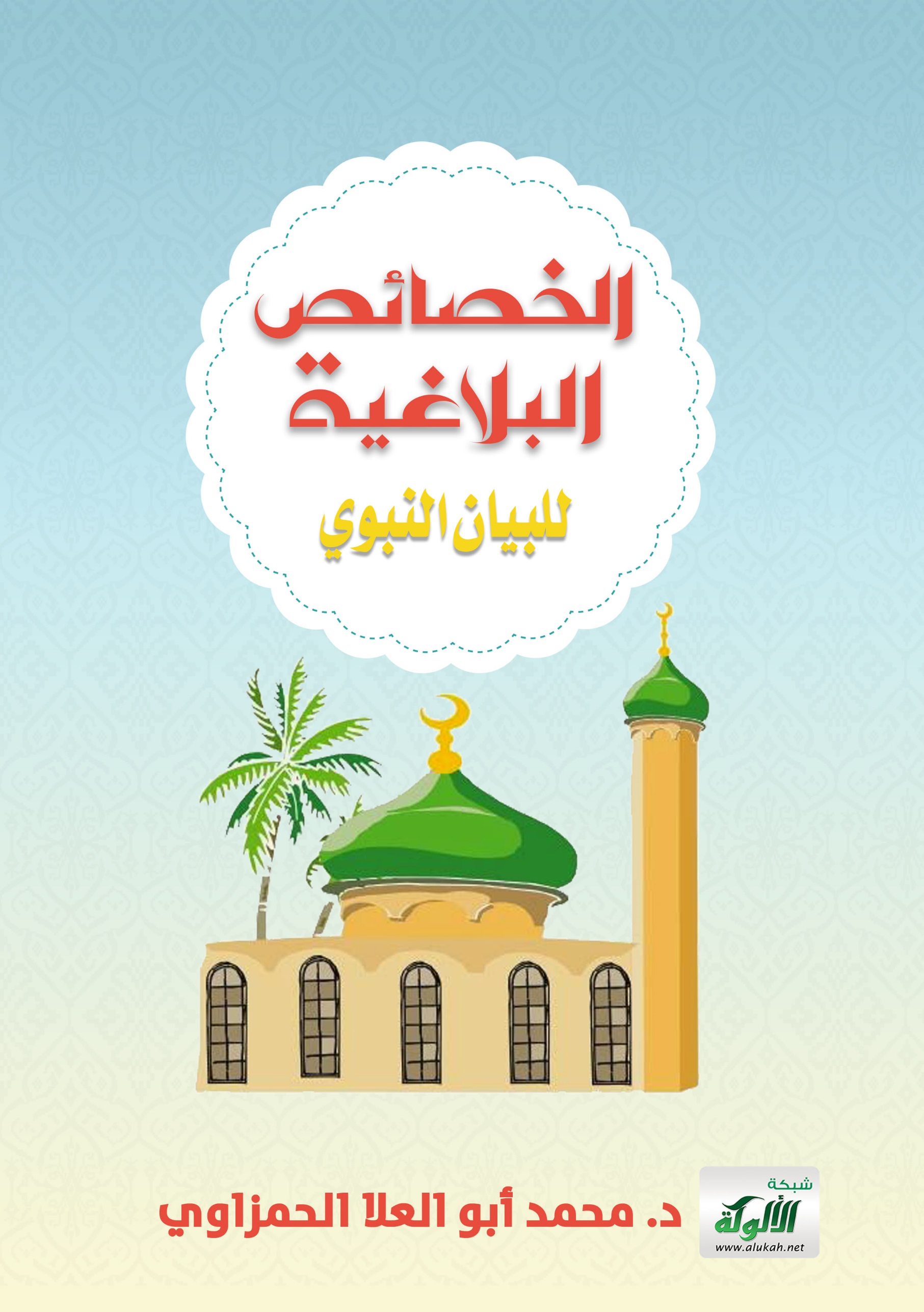 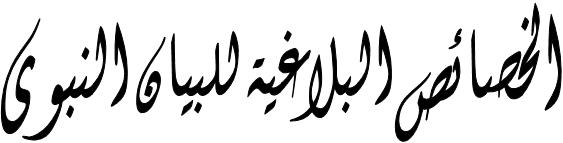 تأليف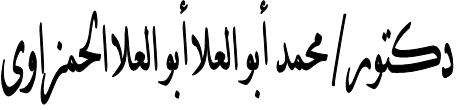 ( 1428) هـ ( 2007) ممكتبة الرشدإهــداءإلى الحبيب المصطفى  النبي الأمي الذي علم المتعلمينمقدمة وتمهيدالحمد لله والصلاة والسلام على صاحب الحوض المورود، واللواء المعقود، من أوتى جوامع الكلم، وروائع الحكم، محمد بن عبد الله إمام البلغاء، وسيد الفصحاء. وبعـــــــــــدفإن أحاديث نبينا  قد حوت صنوف البلاغة، وألوان الفصاحة، وعبرت أدق تعبير عن سمو النفس التى خرجت منها، وبينت المنبع العذب الذى نهلت منه، وكما يقول الجاحظ عن بلاغته : "... فلم ينطق إلا عن ميراث حكمة، ولم يتكلم إلا بكلام قد حف بالعصمة، وشيد بالتأييد، ويسر بالتوفيق، وهو الكلام الذى ألقى الله عليه المحبة، وغشاه بالقبول، وجمع له بين المهابة والحلاوة، وبين حسن الإفهام ،وقلة عدد الكلام...، ثم لم يسمع الناس بكلام قط أعم نفعاً، ولا أقصد لفظاً، ولا أعدل وزناً، ولا أجمل مذهباً، ولا أكرم مطلباً، ولا أحـسن موقعاً، ولا أسهل مخرجاً، ولا أفـصح معنى، ولا أبين فحوى من كلامه ... " () وهذا الجمال الفنى فى بلاغته  إنما يرجع إلى سموه الروحى، واتصاله بالملأ الأعلى، حيث أراد الحق سبحانه أن يكون النبى  بدعوته نقطة تحول فى حياة البشرية وتاريخها. ولقد بدأ فى أمة تنقاد للبيان، وتخضع لسلطان الفصاحة، فلا عجب أن كان أبلغهم وأفصحهم، وكما يقول الرافعى: " إن ذلك الجمال الفنى فى بلاغته  إنما هو أثر على الكلام من روحه النبوية الجديدة على الدنيا وتاريخها... فهو كلام كلما زدته فكراً زادك معنى، وتفسيره قريب كالروح فى جسمها البشرى، ولكنه بعيد كالروح فى سرها الإلهى...، فهو لسان وراءه قلب وراءه نور وراءه الله جل جلاله...، فكلامه  يجرى مجرى علمه، كله ديـن وتقوى وتعليم، وكله روحانية وقوة وحياة... " ()ولأجل ذلك بنيت البلاغة النبوية على أصول ودعائم ()، لأن مهمته  " التبليغ " حيث يقول تعالى آمراً النبى صلى الله عليه وسلم: ﴿يَا أَيُّهَا الرَّسُولُ بَلِّغْ مَا أُنزِلَ إِلَيْكَ مِنْ رَبِّكَ وَإِنْ لَمْ تَفْعَلْ فَمَا بَلَّغْتَ رِسَالَتَهُ وَاللَّهُ يَعْصِمُكَ مِنْ النَّاسِ إِنَّ اللَّهَ لا يَهْدِي الْقَوْمَ الْكَافِرِينَ﴾ ( المائدة: 67)، ويقول تعالى: ﴿ فَإِنْ أَعْرَضُوا فَمَا أَرْسَلْنَاكَ عَلَيْهِمْ حَفِيظاً إِنْ عَلَيْكَ إِلاَّ الْبَلاغُ...﴾ ( الشورى: 48)، ويقول تعالى: ﴿ يَا أَيُّهَا النَّبِيُّ إِنَّا أَرْسَلْنَاكَ شَاهِداً وَمُبَشِّراً وَنَذِيراً * وَدَاعِياً إِلَى اللَّهِ بِإِذْنِهِ وَسِرَاجاً مُنِيراً﴾ ( الأحزاب: 46،45) إلى غير ذلك من الآيات التى تبين أنه صلى الله عليه مبلغ عن ربه ومبشر ونذير.وعن هذه الناحية يقول العقاد: "... ولصدق هذه الدلالة ترى أن السمة الغالبة على أسلوب النبى فى كلامه المحفوظ بين أيدينا هى سمة الإبلاغ قبل كل سمة أخرى...، بل هى السمة الجامعة لما تفرق من سمات أخرى هى منها بمثابة الفروع " () ومع مكانة هذا البيان النبوى، وما له من شرف ومنزلة لم يحظ بما يستحقه من العناية فى الناحية البلاغية مع شرفه ومنزلته ومكانته فى دنيا الناس، ولم نحظ فى تراث الإسلام الحفيل بدراسات كثيرة للبيان النبوى، فنجد فى كتب الأدب والبلاغة إشارات موجزة إلى منزلة البيان النبوى، أو ذكر لبعض الخطب والأحاديث النبوية التى تشتمل على أسرار بلاغية، وهى أحاديث معروفة مشهورة ينقلها اللاحق عن السابق () كما فى البيان والتبيين للجاحظ، والمثل السائر لابن الأثير، وغيرهما من كتب البلاغة والأدب.وكأن بلاغته  تنحصر فى هذه الأحاديث دون غيرها، ولقد أشار إلى ذلك بعض الباحثين العصريين، ومنهم: أ.د. محمد رجب البيومى حيث يقول: " إن كتاب الله الخالد قد شغل جمهور النقاد وأئمة البلاغة فى القديم والحديث بدراسة إعجازه، فأطالوا القول كما يشاءون...، ولم يشحذ أحد هؤلاء همته ليخص البيان النبوى بدراسة تحليلية فى كتاب خاص تظهر روائع إبداعه ، وتوضح سمات إسلوبه، ومع كثرة ما كتب عن تاريخ النبى  قديماً وحديثاً... قل أن تجد من أفرد فصلاً خاصاً فى مؤلفه الكبير يتعرض فيه إلى البيان النبوى فى تدفق وإسهاب إلا ما كان من إشارات عابرة تنبئ عن أنه أفصح العرب، وقد نشأ فى قريش، وتربى فى بنى سعد فرزق بلاغة وبياناً، وأوتى جوامع الكلم، فإذا تجاوز ذلك فإلى أمثلة نبوية مشتهرة من نحو قوله : " يا أنجشة رفقاً بالقوارير" ()، وقوله: " هدنة على دخن " ()، حتى البلغاء من أمثال الجاحظ، وأبى هلال، وابن الأثير قد اقتضبوا القول فى سرعة طائرة دون أن يطيلوا القول الشارح فى دقة واستقصاء...، أما الشريف الرضى فقد خص المجازات النبوية بكتاب خاص، فسد مسداً لم يسده أحد قبله، أو بعده، ولكن المجاز ليس إلا باباً من أبواب البيان النبوى " ()ولقد قام بعض الباحثين العصريين بمحاولات طيبة، وجهود مخلصة لدراسة البيان النبوى () إلا أنها بحاجة إلى إضافة باستمرار لنكشف للناس عن أسرار هذا البيان النبوى المبدع، ولسد العجز فى مكتبتنا العربية فى هذا الجانب المهم، فبلاغته  متعددة الجوانب منها ما يتصـل بالأسلوب وســماته، ومنها ما يتــصل بالتصــوير البيــانى ومــنها مــا يتصل بالجانب الأدبى والقصصى فى بيانه  إلى غير ذلك من الجوانب، ولقد استخرت الله عز وجل فى كتابة صفحات أبين من خلالها الخصائص البلاغية لأسلوب الحديث النبوى إسهاماً بجهدى المتواضع فى خدمة البيان النبوى، وقبل الشروع فى البحث هناك بعض الأمور التى تتصل بمنهج البحث وخطته ولابد من بيانها.أولاً: هذا البحث يرمى إلى غرضين أساسيين. أحدهما: بيان الخصائص البلاغية لأسلوب الحديث النبوى. ثانيهما: التطبيق على نماذج مختارة من أحاديث نبينا . أما عن الغرض الأول وهو بيان الخصائص البلاغية فلقد أفدت مما كتبه القدماء والمعاصرون فى هذه الناحية، ونقلت ولخصت من كلامهم ما يخدم الهدف من البحث، وعقبت على ما يستحق التعقيب.أما عن الغرض الثانى: وهو التطبيق على نماذج من البيان النبوى فجزء كبير من جهدى وعملى فى هذا البحث يتمثل فى هذا الغرض فيما يتعلق باختيار الأحاديث والتطبيق عليها مع الإفادة من كلام السابقين وجهودهم فى هذا الميدان، ويعد هذا الباب من أبواب البحث - وهو الباب الرابع - من أهم الأبواب وأوسعها وما قبله من أبواب مقدمة له، ومابعده تتمة له.ثانياً: الأحاديث التى طبقت عليها وتناولتها بالتحليل البلاغى انتقيتها من كتاب جامع الأصول لابن الأثير () وكتاب مشكاة المصابيح للتبريزى(2) وكتاب رياض الصالحين للنووى() والكتاب الأول جمع أحاديث الصحيحين، والموطأ، وأبى داود، والترمذى والنسائى، والكتاب الثانى جمع من أحاديث الصحيحين، وأصحاب السنن، وغير ذلك من كتب الحديث، والكتاب الثالث من كتب المختارات كما هو مـعلوم ،ولقد راعيت عزو كل حــديث إلـى مصدره، وبـذلت جهــداً فـى انتـقاء واخـــتيار الأحـاديث مــن جــامع الأصــول() ومشكاة المصابيح أسأل الله أن يجعله فى ميزان حسناتى إنه سميع قريب مجيب.ثالثاً: منهج البحث يقوم على أن أقدم فى كل موضوع وفى كل خصيصة بما انتهى إليه البحث البلاغى فى هذا الموضوع لأبين الضوابط التى ذكرها البلاغيون لهذه الخصيصة كما فى خصيصة الإيجاز وغيرها، والهدف من ذلك أن أوضح أن بيان النبى  يتربع على قمة البيان البشرى من خلال الربط بين بيانه  وما وضعه البلاغيون من ضوابط وقواعد، كذلك لأبين أن بيانه  من أسس هذه الضوابط التى وضعوها، وأن أفضل نماذج التطبيق إنما تكمن فى هذا المعين الصافى، وفى هذا المنهل العذب المورود، والأصل أن تطوع هذه القواعد البلاغية لخدمة القرآن الكريم والحديث النبوى لأنها نشأت بسبب منهما (3) فالقرآن والسنة كلاهما وحى من الله إلا أن القرآن وحى بلفظه ومعناه، والسنة وحى بالمعنى دون اللفظ، ولكن مع تأييد الله وتوفيقه للنبى  فى اختيار اللفظ الدقيق المعبر الجامع الموجز، وهذا مما يجب التنبه إليه ،لأن السنة النبوية تتعرض اليوم لحملات شرسة من أعداء الإسلام الذين يريدون أن يسلبوها هذه الخصوصية " خصوصية كونها وحى من الله عز وجل بالمعنى(). رابعاً: منهج التحليل البلاغى للأحاديث يقوم على الجمع بين اتجاهين: الاتجاه العلمى، والاتجاه الأدبى(2) مع ظهور الاتجاه الأدبى لأهميته، ودوره فى إبراز أسـرار البيان النـبوى، وهو النهج الذى يجب أن يسير عليه البحث البلاغى، وتسير عليه الدراسة التطبيقية والتحليلية لآيات القرآن وأحاديث النبى، كذلك التطبيق على فنون الأدب الأخرى من الشعر والنثر والعناية بالمظهر الفنى لا تعنى إغفال الجانب العلمى (3)، ولكن العناية بالجانب الأدبى الذى أشرت إلى معالمه يرمى من ورائها إلى إعادة البلاغة إلى النهج الذى كانت عليه فى عهد عبد القاهر الجرجانى بعيداً عن العصور المتأخرة والتى ظهر عليها بوضوح معالم الاتجاه العلمى الذى أشرت إليه، فالجانب الفنى من ميزاته: نقل الإحساس بجمال النص إلى المتلقى أو القارئ بعيداً عن الناحية الاصطلاحية التى لا يعرفها إلا المتخصصون، كما أن فيه إبرازاً للناحية الجمالية فى النص الأدبى.خامساً: إن بلاغة النبى  تتربع على قمة البيان البشرى فى أى موضوع من الموضوعات، وفى كل فن من الفنون، فالوصف فى البيان النبوى يسمو إلى أعلى آفاق الجمال، والقصة فيه تتربع فوق قمم المجد، وسمات الأسلوب وخصائصه يرتفعان إلى ذروة البيان()، هذه حقيقة لا مبالغة فيها يدركها من عايشوا البيان النبوى فى جانبه الأدبى، ولاعجب فى ذلك فلقد علمه ربه، وأنزل عليه الكتاب والحكمة فقال تعالى: ﴿...وَأَنزَلَ اللَّهُ عَلَيْكَ الْكِتَابَ وَالْحِكْمَةَ وَعَلَّمَكَ مَا لَمْ تَكُنْ تَعْلَمُ وَكَانَ فَضْلُ اللَّهِ عَلَيْكَ عَظِيماً﴾ ( النساء: 113) ولقد عبر النبى  عن هذه المـنحة الإلــهية بقوله: " أعطيـت جـوامع الكـلم " وفى رواية "أوتـيت "(2) بالبناء للمجهول فيهما. وبعد هذه المقدمة، وهذا التمهيد أنتقل إلى أبواب البحث وفصوله حيث يتضمن البحث خمسة أبواب، وخاتمة، وفهارس.الباب الأول: الحديث النبوى، وأثره فى اللغة والبلاغة والأدب، ويتضمن ثلاثة فصول: الفصل الأول: الحديث ومعناه. الفصل الثانى: عناية النبى  بالبيان وإصلاحه.الفصل الثالث: أثر الحديث فى اللغة والبلاغة والأدب.الباب الثانى: أسباب بلاغة النبى ، ويتضمن ثلاثة فصول 
الفصل الأول: أسباب بلاغته . الفصل الثانى: التفسير النبوى للقرآن.الفصل الثالث: بين أسلوب القرآن، وأسلوب الحديث النبوى.الباب الثالث: الأداء والحوار فى الحديث النبوى، ويتضمن فصلين.الفصل الأول: أداء الرسول  للحديث.الفصل الثانى: الحوار فى الحديث، وأثره فى الدعوة. الباب الرابع: من الخصائص البلاغية فى أسلوب الحديث النبوى، ويتضمن ستة فصول. الفصل الأول: الإيجاز وجوامع الكلم.الفصل الثانى: الجزالة والرقة. الفصل الثالث: البعد عن التكلف. الفصل الرابع: التصوير وضرب الأمثال.الفصل الخامس: دقة الوصف وتنوعه فى الحديث النبوى. الفصل السادس: القصة فى الحديث النبوى.الباب الخامس: الأصالة والمعانى فى الحديث، ويتضمن فصلين. الفصل الأول: الأصالة والمعانى فى الحديث.الفصل الثانى: الاحتجاج بالحديث فى الدراسات النحوية والصرفية.وبعد ذلك تأتى الخاتمة متضمنة أهم النتائج، ثم الفهارس.والله أسأل أن يجعل هذا العمل خالصاً لوجهه الكريم، وأن يجمع بيننا وبين حبيبه وخليله  فى جنات النعيم، إنه سميع قريب مجيب.الفقير إلى عفو ربهد. محمد أبو العلا الحمزاوىالباب الأول: الحديث النبوى وأثره فى اللغة والبلاغة والأدبالباب الأول: الحديث النبوى وأثره فى اللغة والأدبالفصل الأول: الحديث ومعناهالحديث فى اللغة: الجديد نقيض القديم، كأنه لوحظ فيه مقابلة القرآن، ومادة الكلمة (حدث) تدور حول معنى واحد: وهو كون الشئ بعد أن لم يكن. والحديث كلام يحدث منه الشئ بعد الشئ بعد أن لم يكن، وإنما سميت العبارات والكلمات حديثاً لأن الكلمات إنما تتركب من الحروف المتعاقبة المتوالية، وكل واحد من تلك الحروف يحدث عقب صاحبه أو لأن سماعها يحدث فى القلوب من المـعانى والعلوم الشـئ الكثير. قال تعالى: ﴿ فَلْيَأْتُوا بِحَدِيثٍ مِثْلِهِ إِنْ كَانُوا صَادِقِينَ﴾ (الطور: 34) ويجمع ( الحديث) على أحاديث على خلاف القياس () وقال أبو البقاء: " الحديث: هو اسم من التحديث، وهو الإخبار ثم سمى به قول ،أو فعل، أو تقرير نسب إلى النبى ، ويجمع على أحاديـث على خـلاف القـياس "(2) وفى التدريب: يقال أثرت الحديث: بمعنى رويته، ويسـمى المحدث أثرياً نسبة إلى الأثر"(3)والحديث ما جاء عن النبى ، والخبر ما جاء عن غيره، وقيل: " بينهما عموم وخصوص مطلق، فكل حديث خبر من غير عكس. والأثر: ما روى عن الصحابة ويجوز إطلاقه على كلام النبى أيضاً "(4)أما فى اصطلاح المحدثين فهو ما أثر عن النبى من قول وفعل وتقرير وصفة (5)(6).ويقول تقى الدين بن تيمية فى بعض فتاويه: " الحديث النبوى هو عند الإطلاق ينصرف إلى ما حدّث به عنه  بعد النبوة من قوله وفعله وإقراره، فإن سنته ثبتت من هذه الوجوه الثلاثة، فما قاله إن كان خبراً وجب تصديقه به، وإن كان تــشريعاً: إيجـاباً، أو تحريماً، أو إباحة وجب اتباعه فيه، فإن الآيات الدالة على نبوة الأنبياء دلت على أنهم معصومون فيما يخبرون به عن الله عز وجل، فلا يكون خـبرهم إلا حقاً، وهذا معنى النبوة وهو يتضمن أن الله ينبئه بالغيب، وأنه ينبئ الناس بالغيب، والرسول مأمور بدعوة الخلق وتبليغهم رسالات الله " ()وموضوع هذا العلم العظيم القدر الشريف الذكر ذات النبى  من حيث إنه نبى، وغايته الفوز بسعادة الدارين ()." فهو من أفضل القرب إلى رب العالمين، وكيف لا يكون، وهو بيان طريق خير الخلق وأكرم الأولين والآخرين "()فمكانة هذا العلم الشريف غنية عن الذكر، ومنزلته أوضح من الشمس، وكيف لا وهو وحى من الله على لسان خاتم رسله وأنبيائه لهداية البشرية إلى طريق الحق والعدل فلا حاجة بنا إلى نقل الصفحات، وتطويل المقالات فى بيان منزلته من الدين، وبيان أنه وحى من الحق لبيان الحق على لسان رسول الحق ﴿وَمَا يَنْطِقُ عَنْ الْهَوَى * إِنْ هُوَ إِلاَّ وَحْيٌ يُوحَى﴾ (النجم: 3) وبعد أن اتضح لنا معنى الحديث فى اللغة واشتقاق الكلمة، ومعناه فى الاصطلاح عند المحدثين، وموضوعه، ومنزلته من دين رب العالمين.وبعد أن عرفنا معنى الحديث ننتقل إلى بيان عناية النبى  بالبيان وإصلاحه وتهذيبه.الفصل الثانى: عناية النبى  بالبيان و إصلاحهلقد كان النبى  برسالته وأخلاقه ودعوته وبيانه نقطة تحول فى تاريخ البشرية جمعاء، ومما هو جدير بالذكر أن نكون على علم بأن أثر دعوته  لا يقف عند توحيد الله، وإصلاح الأخلاق والمجتمع، وإقامة شعائر الدين، بل يمتد هذا الأثر ليشمل إصلاح المنطق () وأداء البيان على الوجه السديد، والسمت الحسن، ولهذا جاءت أحاديث تمدح البيان السديد، وتذم التكلف، وتدعو إلى الاعتدال، وعدم الخروج على الطبع فى الكلام، وفى الأداء. فمما جاء فى مدح البيان وذم التكلف قوله : " إن من البيان لسحراً" () والبيان: إظهار المعنى المقصود بأبلغ لفظ، وهو من الفهم وذكاء القلب، وأصله: الكشف والظهور، وهذا الحديث بما فيه من بلاغة () قد يكون المقصود منه ذم التصنع فى الكلام والتكلف لتحسينه ليروق للسامعين قوله، وليستميل به قلوبهم، وأصل السحر فى كلامهم: الصرف، وسمى السحر سحراً لأنه مصروف عن جهته، فهذا المتكلم ببيانه يصرف قلوب السامعين إلى قبول قوله- وإن كان غير حق - فقد يحيل الشئ عن ظاهره ببيانه، ويزيله عن موضعه بلسانه إرادة للتلـبيس عليهم فيصير بمنزلة الـسحر الذى هو تخــييل لما لا حقـيقة فيه له () وقد يكون المقصود مدح البيان، والحث على تحسين الكلام، وتحبير الألفاظ لأن أحد القرينين وهو قوله  " إن من الشعر حكمة " () علــى طريق المدح فكذلك القرين الآخــر () وســواء أكان المقصـود هو ذم التكلف والتصنع فى الكلام أو مدح البيان فهذا الحديث دليل من أدلة عناية النبى  بإصلاح الكلام ومدح الاعتدال فيه، وذم التكلف، كذلك قوله : " إن من الشعر لحكمة"ومعنى الحديث أن من الشعر كلاماً نافعاً يمنع من الجهل والسفه، وأراد به ما نظمه الشعراء من المواعظ والأمثال التى ينتـفع بها النـاس. قال الشافعى: والشـعر كلام، فحسنه حسن الكلام، وفضله على الكلام أنه سـائر. وفى ذلك رد لمـن زعم أن الشعر كله قبيح مذموم يشهد لذلك التوكيد بـ" إن، واللام " ولذلك أثنى النبى  على قول لبيد فقال " أصـدق كلـمة قالها الـشاعر كلـمة لبيد: ألا كل شـئ ما خـلا الله باطـل " () ففى الحديث منقبة لـ " لبيد" وهو صحابى ،و إنما كان أصدق لأنه موافق لأصدق الكلام، وهو قوله تعالى: ﴿كل من عليها فان) (الرحمن: 26) ولقد قال  عن أمية ابن أبى الصلت: " كاد أن يسـلم فى شعره " وذلك بعد أن أنــشده الشريد بن سويد الثـقفى الصـحابى مـن شـعره مـائة بيت " () ولقد قال  يوم قريظة لحسان بن ثابت : " اهج المشركين، فإن جبريل معك " وكان يقول له: " أجب عنى، اللهم أيده بروح القدس " () ويقول له: " إن روح القدس لا يزال يؤيدك ما نافحت عن الله ورسوله "، وقالت عائشة: سمعت رسول الله  يقول: " هجاهم حسان فشفى واشتفى "( ) بل بين فى حديث آخر صحيح أن هجو الكفارأشد عليهم من رشق النبل فقال: " اهجوا قريشاً، فإنه أشد عليهم من رشق النبل " () فهنا الشعر الهادف الحسن النافع سلاح ماضٍ من أسلحة الدعوة والجهاد() ومن خلال هذه الأحاديث نلمح أنها تمدح الكلام شعره ونثره إذا جاء على وفق الطبع بعيداً عن التكلف مع صـحة المعنى، وقوة البيان، وسمو الهدف والغاية. وهنا يتضح لنا عناية البيان النبوى بالبيان والكلام شعره ونثره.أما ما جاء فى الجانب الآخر و هو ذم التـكلف فى الكلام، وفى طـريقة أدائه فلـقد قال رسول الله صـلى الله عليه : " هلك المتنطعون " قالها ثلاثاً () والمتنطعون: هم المتعمقون الغالون فى خوضهم فيما لا يعنيهم من الكلام () والأصل فى المتنطع: الذى يتكلم بأقصى حلقه مأخوذ من النطع، وهو الغـار الأعـلى، وردد القول ثلاثاً تهويلاً وتنبيهاً على ما فيه من الغائلة، وتحريضاً على التيقظ والتبصر دونه، وكم تحت هذه الكلمة من مصيبة تعود على أهل اللسان والمتكلفين فى القول الذين يرومون بسبك الكلام سبى قلوب الرجال. وكما يقول الطيبى: " لعل المذموم من هذا ما يكون القصد فيه مقصوراً على مراعاة اللفظ ويجئ المعنى تابعاً له، وأما إذا كان العكس فيرفع الكلام إلى الدرجة القصوى " () وفى الحديث " إن أحبكم إلىّ وأقربكم منى يوم القيامة أحاسنكم أخلاقاً، وإن أبغضكم إلىّ وأبعدكم منى مساويكم أخلاقاً الثرثارون المتشّدقون المتفيهقون "() والثرثارون: هم الذين يكثرون الكلام تكلفاً وخروجاً عن الحق. والثرثرة كثرة الكلام وترديده والمتشدقون: هم المتوسعون فى الكلام من غير احتياط واحتراز. وقيل: أراد بالمتشدق: المستهزئ بالناس يلوى شدقه لهم وعليهم. والمتفيهقون: هم الذين يتوسعون فى الكلام ويفتحون به أفواههم، مأخوذ من الفهق وهو الامتلاء والاتساع. يقال: فهقت الأناء ففهق فهقاً، وبئر مفهاق: كثير الماء ولقد جاء تفسير المتفيهقين فى حديث آخر بالمتكبرين، فلقد روى الترمذى نحواً من حديث جابر رضى الله عنه، وفــى روايتـه قالوا: يا رسول الله قد علمنا الثرثارين والمتشدقين فما المتفيهقون؟ قال: " المتكبرون "() وقال : " لا تقوم الساعة حتى يخرج قوم يأكلون بألسنتهم كما تأكل البقربألسنتها " () فسائر الدواب تأخذ من نبات الأرض بأسنانها، والبقرة بلسانها، فضرب بها المثل ليبين أنهم فى مغزاهم ذلك كالبقرة التى لا تستطيع أن تميز فى رعيها بين الرطب والشوكة، وبين الحلو والمر، بل تلف الكل بلسانها لفاً، فكذلك هؤلاء الذين يتخذون ألسنتهم ذريعة إلى مأكلهم لا يميزون بين الحق والباطل، والحلال والحرام، سماعون للكذب أكالون للسحت ()ويكمل هذا الحديث حديث آخر وهو قوله : " إن الله يبغض البليغ من الرجال الذى يتخلل بلسانه تخلل الباقرة بلسانها " () " والذى يتخلل بلسانه: هو الذى يتشدق فى الكلام، ويفخم به لسانه، ويلفه كما تلف البقرة الكلأ بلسانها لفاً "() فهذه الأحاديث وغيرها تذم التكلف فى الكلام، والمبالغة فيه بالتقعير والتشدق والتصنع إظهاراً للفصاحة والقوة فى الكلام، وقد جاء التمثيل بالبقرة من الدواب على سبيل الذم لهذا الفعل، وبين أن هذا التكلف والتعالى على الناس بتفخيم الكلام باللسان مما يبغضه الله. وبهذا يكون البيان النبوى قد وضع حدوداً عامة، وخطوطاً عريضة للبيان الحسن المقبول ووضع علامات يعرف بها التكلف فى الكلام. ويقول ابن القيم وهو يتحدث عن هديه  فى حفظ المنطق، واختيار الألفاظ: " كان يتخير فى خطابه، ويختار لأمته أحسن الألفاظ وأجملها وألطفها، وأبعدها من ألفاظ أهل الجفاء والغلظة والفحش، فلم يكن فاحشاً ولا متفحشاً، ولاصخاباً ولا فظاً، وكان يكره أن يستعمل اللفظ الشريف المصون فى حق من ليس كذلك، وأن يستعمل اللفظ المهين المكروه فى حق من ليس من أهله " ()فالبيان المحمود ما كان بعيداً عن التكلف مع وضوح المعنى وشرفه وقوته وموافقته للطبع وعدم التصنع والتكلف فى أدائه، ووضع الإيجاز فى موضعه والإطناب فى موضعه. والبيان المذموم ما كان متكلفاً خارجاً عن حد الاعتدال مشتملاً على التصنع و التقعير فى الكلام والتفاصح والمبالغة فى إظهار القوة فى البيان مع سوء الأداء بملء الفم بالكلام، والتوسع فيه من غير احتياط وتحرز.وكما يقول الإمام النووى: " يكره التقعير فى الكلام بالتشدق، وتكلف السجع والفصاحة، والتصنع بالمقدمات التى يعتادها المتـفاصحون، وزخارف القول، فكل ذلك من التـكلف المـذموم، وكذلك التحرى فى دقائق الإعراب، ووحشى اللغة فى مخاطبة العوام، بل ينبغى أن يقصد فى مخاطبته إياهم لفظاً يفهمونه فهماً جلياً، ولا يدخل فى الذم تحسين الخطب والمواعظ إذا لم يكن فيها إفراط وإغراب لأن المقـصود منها تهييج القلوب إلى طاعة الله تعالى، ولحسن اللفظ فى هذا أثر ظاهر " ()الفصل الثالث: أثر الحديث فى اللغة والبلاغة والأدبكان لعناية النبى  بالبيان وإصلاحه أكبر الأثر فى اللغة، والبلاغة، والأدب، فالضوابط التى ذكرها البلاغيون فى بلاغة الكلام، وفى الإيجاز، وغير ذلك من مباحث البلاغة إنما ترجع أصولها إلى البيان النبوى بعد القرآن الكريم؛ ولهذا عكف العلماء على هذا البيان المبدع يدرسـونه، ويحـفظونه ويشرحونه، ويستنبطون منه الأفكار ويستخلصون منه المعانى والأسرار، ويستشهدون به لمسائل البلاغة كما فى علم المعانى، والبيان، والبديع، ويحتجون به فى اللغة، النحو() ويقول الرافعى عن تأثيره  فى اللغة: " إن النبى  كان على حد الكفاية فى قدرته على الوضع، والشقيق من الألفاظ، وانتزاع المذاهب البيانية حتى اقتضب ألفاظاً كثيرة لم تسمع من العرب قبله، ولم توجد فى متقدم كلامها، وهى تعد من حسنات البيان، لم يتـفق لأحد مثـلها فى حـسن بلاغتها، وقوة دلالتها، وغرابة القريحة اللغوية فى تأليفها وتنضيدها، وكلها قد صار مثلاً وأصبح ميراثاً خـالدا ًفى البـيان العربى مـثل قوله: " هذا حين حمى الوطيس " () وهذا ضرب عزيز من الكلام يجتذبه البلغاء ويطبعون على قالبه وكلما كثر فى اللغة لانت أعطافه واستبصرت طرق الصنعة إليه، وما من بليغ أحدث فى العربية منه ما أحدثه النبى صلى الله عليه، فهذه فى الأوضاع التركيبية. والثانية فى الأوضاع المفردة مما يكون مجازه مجاز الإيجاز والاقتضاب، وهذا الباب كانت تتصرف فيه العرب بالاشتقاق والمجاز فتضع الألفاظ وتنقلها من معنى إلى معنى غير أنها فى أكثر ذلك إنما تتسع فى شئ موجود ولا توجد معدوماً، فلم يعرف لأحد من بلغائهم وضع بعينه يكون هو انفرد به وأحدثه فى اللغة، ويكون العرب قد تابعوه عليه إلا ما ندر ولا يعد شيئاً بخلاف المأثور عنه  فى مثل ذلك فهو كثير تعد منه الأسماء والمصطلحات الشرعية مما لم يرد فى القرآن الكريم، ومنه ألفاظ كان العرب أنفسهم يسألونه عنها، ويعجبون لانفراده بها، وهم عرب مثله كما عجبوا لفصاحته التى اخـتص بها، ولم يخرج من بين أظهرهم... ومن ذلك كتبه الغريبة التى كان يمليها ويبعث بها إلى قبائل العرب يخاطبهم فيها بلحونهم، ولا يعد ألفاظهم وعباراتهم فيما يريد أن يلقيه إليهم...، وما ندرى أى ذلك أعجب؟ أن ينفرد النبى  بمعرفة هذا الغريب من ألسنة العرب دون قومه و غير قومه ممن ليس ذلك فى لسانهم عن غير تعليم و لا تلقين و لا رواية، أو أن يكون قومه من قريش قد ضربوا فى الأرض للتجارة حتـى اشتق اسـمهم مـنها و خالطوا العرب وسمعوا مناطقهم فى أرضهم، و حين يتوافـدون فى مواسـم الحـج ،وهم مـع ذلك لا يعلـمون مـن هـذا الغـريب بعض ما يعـلمه..." () و كما أثر الحديث فى اللغة فى مفـرداتها و تراكيبها، وأوضاعها، وجدد فى هذه النواحي كان له أكبر الأثر فى الحفاظ عليها، و توسـيع مادتها اللغوية ،كذلك فى نـشأة الكتابة التاريخية، و هذا غير ما نشأ عنه من علوم شرعية مما بعث على نهضة علميه رائعة. وعن هذا الجانب يقول أ.د. شوقي ضيف : " فإن للحديث هو الأخر أثراً فيهما ( أى فى اللغة و الأدب) و إن كان لا يبلغ أثر القران لأنه دونه فى البلاغة و إن كان قائله أفصح العرب قاطبة، و يمكن أن نلاحظ أثره في أنه عاون القرآن في انتشار العربية و في حفظها و بقائها، وكان له أثر فى توسيع المادة اللغوية بما أشاع من ألفاظ دينية و فقهية لم تكن تستخدم من قبل هذا الاستخدام الخاص، و قد أقبل العلماء في مختلف الأمصار الإسلامية و على تعاقب الأعصار يدرسونه و يحفظونه و يشرحونه و يستنبطون منه. و حقاً أن كثرته رويت بالمعنى، ولكن هذا لا يقلل من قيمته اللغوية إذا كانت ألفاظه عربية سليمة، وبالتالى هى كنز ثمين، و قد استمد المتأدبون من هذا الكنز فى رسائلهم و أشعارهم ما أضاف إليها – على مر العصور – رونقاً و طلاوة، وما يزال ذلك شأنهم إلى اليوم، وقد جاءت فيه أحرف غريبة من لغات القبائل إذ كان الرسول يخاطب بعض وفود العرب بلغاتهم... و من تأثيره أيضاً نشأة الكتابة التاريخية لا فى السيرة فحسب بل أيضاً فى تراجم المحدثين للحكم لهم أو عليهم فيما نقل عنهم. ومن غير شك هو السبب فى أن المسلمين أشد الأمم عناية بتواريخ رجالهم على نحو ما نعرف فى مثل طبقات ابن سعد، وأسد الغابة، والإصابة، والاستيعاب، وميزان الاعتدال، فالحديث هو الذى فتح باب الكتابة التاريخية، و هيأ لظهور كتب الطبقات فى كل فن. و هذا غير ما نشأ عنه من علوم الحديث، وغير مشاركته فى علم التفسير والفقه مما بعث على نهضة علمية رائعة " () وعن أثر الحديث النبوى فى البلاغة يقول أ.د محمود مهدى السامرائى: " الحديث النبوى هو المنبع الثانى للفكر الدينى، وقد أثر هذا المنبع فى كلا الاتجاهين البلاغيين: العلمى والأدبى، فهو يؤثر فى البلاغة باعتباره المصدر الثانى للتشريع بعد القرآن الكريم، وباعتبار بلاغته الرفيعة... فالنصوص القرآنية والنبوية كانت سبباً فى نشأة علوم كثيرة تعد من المنابع الفكرية الدينية التى أثرت فى الاتجاه العلمى للبلاغة كالدراسات القرآنية ودراسات أصول الفقه، ودراسات العقائد " ( ) ويقول فى موضع آخر من كتابه: " الحديث هو كلام الرسول ، وهو المصدر التـشريعى الثانى بـعد القـرآن، وبلاغته فى الذروة من كلام العرب، و للرسول أقوال تدل على مبلغ عنايته بفن القول منها: " أبغضكم إلى الثرثارون المتفيهقون " () وقد أراد الرسول أن ينـقى المسلم أقواله مما يشـين فجاء فى الحـديث: " إن الله يبغض الرجل الذى يتخلل بلسانه كما تخلل الباقرة الخلا بلسانها "() ولعمرى إذا كان الرسول يحرص على أن يكون كلام المسلمين جميلاً فكيف يـكون حرصـه عـلى كـلامه... " وهذا بعض ما ذكره الأدباء والباحثون حول أثر البيان النبوى فى اللغة والبلاغة والأدب، وهو غيض من فيض، ومن يتصفح فيما كتبه اللغويون والبلاغيون والأدباء من مؤلفات يرى الاستشهاد فى اللغة بالأحاديث النبوية، ويرى الاستشهاد بالحديث فى القواعد والضوابط البلاغية، ويرى التأثر بالأسلوب النبوى فى الكتابة عند طائفة كبيرة من الأدباء فيما يتعلق بالإيجاز، والبعد عن التكلف، وانتقاء الألفاظ، وشرف المعنى واستقامته وغير ذلك، وهذا الأسلوب هو ما أشاد به الجاحظ، والشريف الرضى، وابن الأثير ()، وغيرهم من الأدباء والبلاغيين ويراجع تفصيل ذلك فى البيان النبوى للأستاذ الدكتور / محمد رجب البيومى.الباب الثانى: أسباب بلاغة النبى الفصل الأول: أسباب بلاغته : النبى  خاتم النبيين نشأ فى أمة صـناعتها البيان، والفـصاحة أكـبر أمــرهم، والكلام سيد عملهم، ولقد حمل أعباء الرسالة العظيمة لينذر الناس جميعاً، ومن هنا فلابد من الإعداد المناسب لأداء هذه الأمانة، ولابد من توفير الأسباب، وتهيئه الظروف التى تساعد على أداء هذه المهمة العظيمة الجسيمة، وهى هداية الناس، وإخراجهم من الظلمات إلى النور، ولأجل ذلك كانت هناك عوامل وأسباب أثرت فى بلاغته ، وسأكتفى هنا بالإشارة إلى أبرزها مراعياً الترتيب بين هذه العوامل فى حياته .أولاً: النشأة والبيئة: وهذه الناحية لها أثر كبير فى بلاغته ، فاكتساب المنطق واللغة يرجع للطبيعة والمخالطة والمحاكاة، والنبى  نشأ وتقلب فى أفصح القبائل وأخلصها منطقاً، وأعذبها بياناً، فكان مولده فى بنى هاشم، وأخواله فى بنى زهرة، ورضاعه فى بنى سعد، ومنشؤه فى قريش، ومتزوجه فى بنى أسد، ومهاجرته إلى بنى عمرو وهم الأوس والخزرج من الأنصار، لم يخرج عن هؤلاء فى النشأة واللغة، ولقد كان فى قريش وبنى سعد وحدهم ما يقوم بالعرب جملة، ولقد جاء فى الحديث: " أنا أفصح العرب بيد أنى من قريش، ونشأت فى بنى سعد بن بكر " ( )، وبنو سعد بن بكر كانوا من العرب الضاربة حول مكة، وكان أطفال القرشيين يتبدون فيهم وفى غيرهم يطلبون بذلك نشأة الفصاحة () ، والرواة جميعاً على أن بنى سعد بن بكر خصوا من بين القبائل بالفصاحة والبيان.وهذا الجانـب مـن حياته  لم يطـعن فيه مــشرك مـن المـشركين لأنـهم يعلمون نشأته وفصاحته، لأنه لم يخرج من بين أظهرهم، ولا جلا عن أرضهم، ففصاحتهمعلومة للخاص والعام منهم، وولادته ونشأته مما لا يخفى على أحد؛ ولهذا لم يجد أعداء الإسلام مغمزاً يطعنون به فى بلاغته وفصاحته لأنهم كانوا يعلمـون أنه على حد الكفاية فيهما. ولكن هل النشأة وحدها كافية فى أن يصل المرء إلى أعلى درجات الفصاحة، ويتربع على قمة البيان البشرى؟ بالطبع لا؛ لأن هذا الجانب يشاركه فيه  كثير من الفصحاء والبلغاء أمثال: قس بن ساعدة، وأمية بن الصلت، ولبـيد بن ربيعة، وغيرهم من الفصحاء والشعراء، ولكن لم يصل أحدهم إلى هذا المستوى من الفصاحة والبلاغة، ولذلك فلابد من وجود أسباب أخرى لبلاغته  غير النشأة واللغة، لابد من وجود سبب آخر لهذه البلاغة ساهم فى إعلاء شأنها، ورفع ذكرها إلى هذا المستوى من البيان، وهو السبب التالى.ثانياً: الفطرة النقية والإعداد الربانى والاصطفاء: ويبدو لى أن الفطرة النقية، والإعداد الربانى، والاصطفاء مما ساهم فى بلاغته ، وسأجمع بين هذه الأسباب فى الكلام؛ لأن الربط بين هذه الأمور من الأهمية بمكان فى بيانه ، وسأفصـل فى هـذه الناحية بعض التفصيل لهذا السـبب؛ ولأن لهذه الناحية مدخلاً فى رسالته ، وسأتناول هذه الناحية حسب الترتيب التاريخى فى حياته  مع الإيجاز، فلقد أشار النبى إلى هذا الاصطفاء فقال : " إن الله اصطفى كنانة من ولد إسماعيل، واصطفى قريشاً من كنانة، واصطفى من قريش بنى هاشم، واصطفانى من بنى هاشم "()ولنبدأ فى بنى سعد حين أخذت الحبيب  حليمة السعدية، ورأت فى حياتها وفى قومها من البركة والخير والسعة ما لم تر من قبل، وهنا وقع حادث شق صدره . فلقد روى مسلم فى صحيحه عن أنس رضى الله عنه أن رسول الله  أتاه جبريل وهو يلعب مع الغلمان، فأخذه فصرعه فشق عن قلبه، فاستخرج القلب، واستخرج منه علقة سوداء، فقال: هذا حظ الشيطان منك، ثم غسله فى طست من ذهب بماء زمزم، ثم لأمه، ثم أعاده إلى مكانه، وجاء الغلمان يسـعون إلى أمه – أى ظئره – فقالوا: إن محمداً قد قتل، فاستقبلوه وهو منتقع اللون. قال أنس: وقد كنت أرى أثر المخيط ( الإبرة) فى صدره () وهذه الحادثة لشق الصدر () يكملها ما روته حليمة السعدية حيث قالت: " فوالله إنه بعد مقدمنا به بأشهر مع أخيه لفى بهم () لنا خلف بيوتنا إذ أتانا أخـوه يشـتد () فقال لى ولأبيـه: ذاك أخى القرشى قد أخذه رجلان عليهما ثياب بيض فأضـجعاه، فشـقا بطنه فهما يسـوطانه () قالت: فخرجت أنا وأبوه نحوه فوجدناه قائماً منتقعاً () وجهه قالت: فالتزمته والتزمه أبوه، فقلنا له: مالك يا بنى، قال: جاءنى رجلان عليهما ثياب بيض فاضجعانى وشقا بطنى فالتمسا فيه شيئاً لا أدرى ما هو. قالت: فرجعنا به إلى خبائنا " () " ولقد وقع حادث شق الصدر هذا فى السنة الرابعة أو الخامسة من مولده  " () وهذا الحديث وأمثاله مما يجب فيه التسليم، ولا يتعرض له بتأويل من طريق المجاز والاتساع؛ إذ لا ضرورة فى ذلك؛ إذ هو خبر صادق مصدوق عن قدرة القادر. ويجدر بى هنا أن أنقل ما ذكره الطيبى حول قول جبريل: " هذا حظ الشيطان منك " لأنه متصل بما نحن بصدده تمام الاتصال. يقول: " قيل: إن النـبى  لـما كان بشراً متعلقاً عما انعلق عنه سائر البشر، ولا ينكر ذلك لقوله تعالى: ﴿ قُلْ إِنَّمَا أَنَا بَشَرٌ مِثْلُكُمْ يُوحَى إِلَيَّ...﴾ ( الكهف: 110) والعلقة فى الإنسان أصل المفاسد؛ ولهذا قال جبريل بعدما أخرجها: " هذا حظ الشيطان منك " فعصمه من آفته وطمعه، كما أسلم له شيطانه على يده، قدر الله فى سابقة لطفه أن يخرج حظ الشيطان منه، فجعله قدسياً طاهر الأصل والعنصر، منور القلب، مقدس الجسم، مستعداً لقبول الوحى السماوى، والفيض الإلهى لا يتطرق إليه هواجس النفس " () وإذا خطونا خطوة أخرى نحو مكة نجد أن عبد المطلب جد النبى  كان يشعر بتميز النبى من سائر الناس، فلقد روى ابن هشام " أنه كان يوضع لعبد المطلب فراش فى ظل الكعبة فكان بنوه يجلسون حول فراشه حتى يخرج إليه لا يجلس عليه أحد من بنيه إجلالاً له، فكان رسول الله يأتى وهو غلام جفر () فيجلس عليه، فيأخذه أعمامه ليؤخروه عنه، فيقول عبد المطلب إذا رأى ذلك منهم: دعوا ابنى هذا فوالله إن له لشأناً، ثم يجلس معه على فراشه، ويمسح ظهره، ويسره ما يراه يصنع " () وهذا التميز، والاصطفاء، والفطرة النقية قد لاحظها أبوطالب أيضاً، فلقد أخرج ابن عساكر عن جلهمة بن عرفطة قال: قدمت مكة وهم فى قحط، فقالت قريش: يا أبا طالب أقحط الوادى، وأجدب العيال ، فهلم فاستسق، فخرج أبو طالب ومعه غلام كأنه شمس دجن() تجلت عنه سحابة قثماء () حوله أغيلمة، فأخذه أبوطالب فألصق ظهره بالكعبة... فأقبل السحاب من ههنا وههنا وأغدق واغدودق وانفجر الوادى وأخضب النادى والبادى، وإلى هذا أشار أبوطالب حين قال: وأبيض يستسقى الغمام بوجهه * ثمال اليتامى عصمة للأراملومما يتصل بالإعداد الربانى ما رواه ابن الأثير أنه  قال: " ما هممت بشئ مما كان أهل الجاهلية يعملون غير مرتين كل ذلك يحول الله بينى وبينه ثم ما هممت به حتى أكرمنى الله برسالته. قلت ليلة للغلام الذى يرعى معى الغنم بأعلى مكة: لو أبصرت لى غنمى حتى أدخل مكة وأسمر بها كما يسمر الشباب، فقال: أفعل، فخرجت حتى إذا كنت عند أول دار مكة سـمعت عزفاً فقلت: ما هذا؟ فقالوا: عرس فـلان بفـلانة فجلست أسمع، فضرب الله على أذنى فنمت، فما أيقظنى إلا حر الشمس، فعدت إلى صاحبى فسألنى فأخبرته ثم قلت ليلة أخرى مثل ذلك، ودخلت بمكة، فأصابنى مثل أول ليلة، ثم ما هممت بسؤ " ()وإذا خطونا خطوة أخرى فى مرحلة شبابه  لنرى مظاهر الفطرة النقية و العناية الربانية فنصل إلى بناء الكعبة، فلقد روى البخارى فى صحيحه من حديث جابر ابن عبد الله رضى الله عنهما قال: " لما بنيت الكعبة ذهب رسول الله  وعباس ينقلان الحجارة، فقال عباس للنبى : اجعل إزارك على رقبتك يقيك من الحجارة، فخر إلى الأرض، وطمحت عيناه إلى السماء ثم أفاق فقال: " إزارى، فشد عليه إزاره "، وفى رواية " فما رؤيت له عورة بعد ذلك " ()إن هنا خصوصية للنبى ، ومظهر من مظاهر العناية الربانية لأنه قد جاء فى بعض الروايات أنه نودى" استر عورتك " () " ولقد كان سن الرسول وقتها خمساً وثلاثين سنة " () ولنصل إلى صواب الرأى النابع من الفطرة النقية والعناية الإلهية فبعد أن جددت قريش بناء الكعبة، وبلغ البنيان موضع الحجر الأسود اختلفوا فيمن يمتاز بشرف وضعه فى مكانه، واستمر النزاع أربعة ليالٍ أو خمساً، واشتد حتى كاد يتحول إلى حرب ضروس فى أرض الحرم إلا أن أبا أمية بن المغيرة المخزومى عرض عليهم أن يحكّموا فيما شجر بينهم أول داخل عليهم من باب المسجد، وشاء الله أن يكون ذلك رسول الله  ، فلما رأوه هتفوا: هذا الأمين رضيناه هذا محمد، وهنا نلاحظ أن النبى  كان معروفاً ومشهوراً بالأمانة والصدق بينهم قـبل أن ينزل عليهالوحى كما صح فى الأحاديث () ، ولما انتهى إليهم و أخبروه الخبر طلب رداءً فوضع الحجر وسطه، وطلب من رؤساء القبائل المتنازعين أن يمسكوا جميعاً بأطراف الرداء، وأمرهم أن يرفعوه حتى إذا أوصلوه إلى موضعه أخذه بيده فوضعه فى مكانه، وهذا حل حصيف رضى به القوم () ولنخط خطوة أخرى قبيل نزول الوحى عليه  ، فلقد حبب إليه الخلاء، وكان يخلو بنفسه فى غار حراء () فيتحنث فيه، وهو التعبد الليالى ذوات العدد حتى جاءه الحق وهو فى غار حراء، وهذا التعبد قبل النبوة من صفاء الفطرة ونقائها، ومن التفكر والتأمل فى الكون، والانقطاع عن مألوفات البشر فى هذه الخلوة، وله أكبر الأثر فى خشوع القلب، وصفاء الذهن، واستنارة القلب بنور الغيب. ولقد لاحظت أم المؤمنين خديجة رضى الله عنها – وهى الزوجة الوحيدة التى كانت مع النبى قبل النبوة وبعدها بفترة من الزمن – لاحظت هذه الفطرة النقية فيه قبل النبوة، ولاحظت هذا الاصطفاء من الله، فقالت لما أخبرها النبى  بخبر الوحى فى الغار : " كلا والله لا يخزيك الله أبدً، إنك لتصل الرحم، و تصدق الحـديث، وتحـمل الكل، وتكسب المعدوم، وتقرى الضيف، وتعين على نوائب الحق "()" ولقد قال أبو سفيان لهرقل لما سأله هل تتهمونه بالكذب قبل أن يقول ما قال؟ قلت: لا، وهل يغدر؟ قلت: لا " (5)فهذه الشواهد والحقائق التاريخـية الصحيـحة الثابتة يتضح لنا من خلالها صفـاء الفـطـرة النبوية ونقاءها، وتتجلى لنا من خلالها العناية الإلهية، و يتجلى الإعداد الرباني والاصطفاء للنبى ، وهذا كله مما أثر فى بلاغته .ثالثاً: نور القرآن وهديه : لقد اختارالله محمداً  من بين آلاف الفصحاء من قومه ليعجزهم بفصاحة القرآن، ووكل إليه أن يفسر كتابه، ويبين وحيه حين قال فى محكم التنزيل: ﴿...وَأَنزَلْنَا إِلَيْكَ الذِّكْرَ لِتُبَيِّنَ لِلنَّاسِ مَا نُزِّلَ إِلَيْهِمْ وَلَعَلَّهُمْ يَتَفَكَّرُونَ﴾ ( النحل: 44)، وحين قال: ﴿ فَإِنَّمَا يَسَّرْنَاهُ بِلِسَانِكَ لِتُبَشِّرَ بِهِ الْمُتَّقِينَ وَتُنذِرَ بِهِ قَوْماً لُدّاً﴾ (مـريم: 97)، وحـين قـال: (لَقَدْ مَنَّ اللَّهُ عَلَى الْمُؤْمِنِينَ إِذْ بَعَثَ فِيهِمْ رَسُولاً مِنْ أَنْفُسِهِمْ يَتْلُوا عَلَيْهِمْ آيَاتِهِ وَيُزَكِّيهِمْ وَيُعَلِّمُهُمْ الْكِتَابَ وَالْحِكْمَةَ وَإِنْ كَانُوا مِنْ قَبْلُ لَفِي ضَلالٍ مُبِينٍ﴾ (آل عمران: 164) إلى غير ذلك من الآيات الناطقة بعمل الرسول فى الإبلاغ والتبيين والهداية والتوجيه...، ولقد مكن الله لنبيه فى منبته ونفسه بما بهر به العقول إقناعاً وإفحاماً...، ولقد أخذت آيات القرآن تتوالى فكانت الإجابة الشافية لكل ما جاش فى صدره من خواطر، وفتح الرسول عينيه على هذا البيان الهابط من أرفع سماوات، فإذا به ينقذه من حيرته، ويجيب على أسئلته، ويؤيد وجهة نظره فى الحياة والأشياء، ألم يكن النبى  ينأى عن الأصنام؟ لقد نزل بيان السماء بتحريم عبادة الأصنام، ألم يكن يشيح عن العصبية الحمقاء والتعالى بالانساب؟ لقد نزل بيان السماء بأن الناس من أصل واحد من ذكر وأنثى. إن العناية التى استخلصته لرسالة السماء قد طبعت حياته بطابع السماء حتى إذا جاء زمان الدعوة صادف القرآن نفساً ظامئة، وقلباً تائقاً، وروحاً متطلعاً، فروى الظمأ، وشفى الغليل، وكان ذلك كله التفسير الصادق لقول الله: ﴿ وَوَجَدَكَ ضَالاًّ فَهَدَى﴾ (الضحى: 7)... ولقد كانت معانى النبى  فى إرشاداتها ربانية، وكانت ألفاظه معرضاً رائعاً لمعانيه؛ إذ كان القرآن أستاذ معانيه فإن أثره عليه عظيم جليل، فكان القرآن يثبته بمثـل قوله (): ﴿وَإِنْ كَادُوا لَيَفْتِنُونَكَ عَنْ الَّذِي أَوْحَيْنَا إِلَيْكَ لِتَفْتَرِي عَلَيْنَا غَيْرَهُ وَإِذاً لاتَّخَذُوكَ خَلِيلاً * وَلَوْلا أَنْ ثَبَّتْنَاكَ لَقَدْ كِدْتَ تَرْكَنُ إِلَيْهِمْ شَيْئاً قَلِيلاً * إِذاً لأَذَقْنَاكَ ضِعْفَ الْحَيَاةِ وَضِعْفَ الْمَمَاتِ ثُمَّ لا تَجِدُ لَكَ عَلَيْنَا نَصِيراً * وَإِنْ كَادُوا لَيَسْتَفِزُّونَكَ مِنْ الأَرْضِ لِيُخْرِجُوكَ مِنْهَا وَإِذاً لا يَلْبَثُونَ خِلافَكَ إِلاَّ قَلِيلاً * سُنَّةَ مَنْ قَدْ أَرْسَلْنَا قَبْلَكَ مِنْ رُسُلِنَا وَلا تَجِدُ لِسُنَّتِنَا تَحْوِيلاً﴾()، وكان يثنى عليه أعظم الثناء، قال تعالى: ﴿وَإِنَّكَ لَعَلى خُلُقٍ عَظِيمٍ﴾ (القلم: 4) إلى آخر ما جاء فى القرآن من حديث عن النبى ، ولو مكثنا نعدد المواضع التى جاء فيها ذكر النبى  صراحة وإشارة لضاق بنا المقام، ولخرجنا عن مقصود البحث. وكما أثر القرآن فى النبى  فى هذه الناحية أى ناحية التوجيه والإرشاد والهداية والتثبيت إلخ أثر أيضاً فى بيانه أعظم الأثر، فمثلاً ضرب الأمثال شائع فى القرآن الكريم؛ وذلك لما للمثل من أثر فى توضيح المعقول بالمـحسوس، وتقريب الأمور وتوضيحها، وترسيخها فى الأذهان () نجد النبى  قد سلك هذا المسلك فى دعوته، وفى بيان أمور الدين، وبيان خصال الخير التى يحبها الله من إنفاق فى سبيله وذكر له، كما ضرب الأمثال لخصال الشر التى لا يحبها الله مثل: النفاق، والبخل، ومجالسة الجليس السوء، والذى لا ينتفع بالعلم ولا ينفع غيره إلخ ()وسأوضح هذه الناحية بمثالين من أمثال الـقرآن مع ذكر ما يقابلهما فى الهدف من البيان النبوى، ومن ذلك الإنفاق فى سيبل الله حيث يقول تعالى: ﴿مَثَلُ الَّذِينَ يُنفِقُونَ أَمْوَالَهُمْ فِي سَبِيلِ اللَّهِ كَمَثَلِ حَبَّةٍ أَنْبَتَتْ سَبْعَ سَنَابِلَ فِي كُلِّ سُنْبُلَةٍ مِائَةُ حَبَّةٍ وَاللَّهُ يُضَاعِفُ لِمَنْ يَشَاءُ وَاللَّهُ وَاسِعٌ عَلِيمٌ﴾ ( البقرة: 261) " التمثيل للأضعاف كأنها ماثلة بين عينى الناظر" ()، وفى ذات الموضوع وهو الإنفاق يقول  : ()" مثل البخيل والمتصدق كمثل رجلين عليهما جبتان من حديد قد اضطرت أيديهما إلى ثديهما وتراقيهما، فجعل المتصدق كلما تصدق بصدقة انبسطت عنه، والبخيل كلما هم بصدقة قلصت وأخذت كل حلقة بمكانها " أوقع فى الحديث المتصدق مقابلاً للبخيل، والمقابل الحقيقى هو السخى إيذاناً بأن السخاوة هى ما أمر به الشرع وندب إليه من الإنفاق لا ما يتعاطاه المبذرون " () وقال : " من تصدق بعدل تمرة من كسب طيب ولا يقبل الله إلا الطيب فإن الله يتقبلها بيمينه ثم يربيها لصاحبها كما يربى أحدكم فلوّه حتى تكون مثل الجبل " () بل نجد فى بعض الأحاديث يصدر الأمثال بنفس اللفظ الذى يستعمله القرآن : فمثلاً الفعل " ضـرب " يـأتى فى بداية بعـض الأمــثال القرآنيـة، ومـن ذلـك قـوله تعالى: ﴿ضَرَبَ اللَّهُ مَثَلاً عَبْداً مَمْلُوكاً لا يَقْدِرُ عَلَى شَيْءٍ وَمَنْ رَزَقْنَاهُ مِنَّا رِزْقاً حَسَناً فَهُوَ يُنفِقُ مِنْهُ سِرّاً وَجَهْراً هَلْ يَسْتَوُونَ الْحَمْدُ لِلَّهِ بَلْ أَكْثَرُهُمْ لا يَعْلَمُونَ * وَضَرَبَ اللَّهُ مَثَلاً رَجُلَيْنِ أَحَدُهُمَا أَبْكَمُ لا يَقْدِرُ عَلَى شَيْءٍ وَهُوَ كَلٌّ عَلَى مَوْلاهُ أَيْنَمَا يُوَجِّهُّ لا يَأْتِ بِخَيْرٍ هَلْ يَسْتَوِي هُوَ وَمَنْ يَأْمُرُ بِالْعَدْلِ وَهُوَ عَلَى صِرَاطٍ مُسْتَقِيمٍ﴾ (النحل: 75، 76) نراه  يأتى فى صدر بعض الأحاديث بهذا الفعل " ضرب " مع إسناد ضرب المثل إليه سبحانه، ومن ذلك قوله : " ضرب الله مثلاً صراطاً مستقيماً، وعن جنبتى الصراط سوران فيهما أبواب مفتحة... " الحديث () وهذا المثل النبوى فيه إشارة إلى أكثر من آية من كتاب الله، فقوله " وعن جنبتى الصراط سوران " فيه إشارة إلى قوله تعالى: ﴿وَأَنَّ هَذَا صِرَاطِي مُسْتَقِيماً فَاتَّبِعُوهُ وَلا تَتَّبِعُوا السُّبُلَ فَتَفَرَّقَ بِكُمْ عَنْ سَبِيلِهِ...﴾ (الأنعام: 153) وفى الحديث إشارة إلى المحارم التى لمح إليها قوله تعالى: ﴿وَلا تَقْرَبُوا الْفَوَاحِشَ مَا ظَهَرَ مِنْهَا وَمَا بَطَنَ...﴾ (الأنعام: 151) وهذا مثال فيما يتعلق بجانب الأمثال وضربها اتضح من خلاله أثر الأمثال القرآنية فى الأمثال النبوية، وسيأتى تفصيل لهذه الناحية فى الفصل التالى، وهو التفسير النـبوى للقـرآن. الفصل الثانى: التفسير النبوى للقرآنتطرقت فى الفصل السابق للحديث عن أثر القرآن فى بلاغته ، وهنا أشير إلى التفسير النبوى للقرآن الكريم، ومن خلال هذا الفصل سيتضح لنا مدى تأثير القرآن فى بلاغة النبى ، كما سيتضح لنا أن البيان النبوى إنما هو قبس من نور القرآن وهديه لأن النـبى  مـبين ومفــصل لمــا أجمـل فـى القرأن () وسنلمح دقة البيان النبوى فى توجيه المعنى فى الآيات موضع التفسير، كما سنلمح دقته فى اختيار الألفاظ التى تعبر تعبيراً دقيقاً عن المعنى الذى يقصده القرآن، وسأتناول فى هذا الفصل بعض هذه المواضع لا كلها لأنها تحتاج إلى دراسة مستقلة، وهنا أكتفى بالخطوط العريضة، والإشارات السريعة مع التعليق على ما يستحق التعليق.ولكن لابد من ذكر بعض الضوابط فيما يتعلق بالتفـسير للقرآن، وذلك قـبل ذكر الأمثلة وأبدأ بما ذكره شيخ الإسلام ابن تيمية عن أصح الطرق لتفسير القرآن، يقول: " إن أصح طرق التفسير أن يفسر القرآن بالقرآن، فما أجمل فى مكان فإنه قد فـسر فى موضع آخر. فإن أعياك فعليك بالسنة فإنها شارحة للقرآن وموضحة له. بل قال الإمام الشافعى: كل ما حكم به رسول الله  فهو مما فهمه من القرآن. قال تعالى: ﴿إِنَّا أَنزَلْنَا إِلَيْكَ الْكِتَابَ بِالْحَقِّ لِتَحْكُمَ بَيْنَ النَّاسِ بِمَا أَرَاكَ اللَّهُ وَلا تَكُنْ لِلْخَائِنِينَ خَصِيماً﴾ (النساء: 105) وقال تعالى: ﴿وَمَا أَنزَلْنَا عَلَيْكَ الْكِتَابَ إِلاَّ لِتُبَيِّنَ لَهُمْ الَّذِي اخْتَلَفُوا فِيهِ وَهُدًى وَرَحْمَةً لِقَوْمٍ يُؤْمِنُونَ﴾ ( النحل: 64) ولهذا قال : " ألا إنى أوتيت الكتاب ومثله معه " () يعنى السنة. والسنة تنزل عليه بالوحى كما ينزل القرآن، إلا أنها لا تتلى كما يتلـى القرآن (ولهذا تـسمى بالوحى غير المتلو)، وقد استدل الإمامالشــافعى وغيره من الأئـمة على ذلك بأدلة كثيرة" ()، ولكن مما تجدر الإشارة إليه أنه يجب الحذر لأن فيه ( أى فى الأحاديث المروية فى التفسير النبوى) من الضعيف والموضوع الكثير كما قال صاحب البرهان () وقد قال السيوطى فى الإتقان: " الذى صـح من ذلك قليل جداً، بل أصـل المـرفوع منه فى غايـة القـلة، وسأسردها كلها فى آخر الكتاب إن شاء الله " () وقد سردها بالفعل كلها فى آخر الكتاب بما فيها من مقبول، ومردود، ومتصل، ومنقطع ()، وقد ذكر ابن القيم فى " الإعلام " وهو بصدد الحديث عن أنواع البيان من النبى  جملة من التفسير النبوى المقبول ()، وقد تعرض ابن الوزير لهذا الموضوع فى كتابه " إيثار الحق على الخلق " فقال: " النوع الثالث: التفسير النبوى، وهو مقبول بالنص والإجماع. قال تعالى: ﴿... وَمَا آتَاكُمْ الرَّسُولُ فَخُذُوهُ وَمَا نَهَاكُمْ عَنْهُ فَانْتَهُوا...﴾ ( الحشر: 7)، وقال تعالى: ﴿... لِتُبَيِّنَ لِلنَّاسِ مَا نُزِّلَ إِلَيْهِمْ...﴾ ( النحل: 44) () وبعد هذه التوطئة المهمة لما نحن بصدده من بيان التفسير النبوى للقرآن فمما تجدر الإشارة إليه أن الأحاديث التى سأستشهد بها فى هذا الموضوع من الأحاديث الصحيحة مع البعد عما نزل عن درجة الصحة؛ وذلك لأننا هنا بصدد الحديث عن القرآن والحديث معاً، ولقد راجعت كتاب التفسير فى صحيح البخارى مع شرحه فتح البارى () فكان كتاب التفسير فيه ستمائة وثلاثين صفحة فى المجلد الثامن فى الطبعة التى اعتمدت عليها، وقد رتبه – رحمه الله – على سور القرآن الكريم. أما باب التفسير فى صحيح مسلم بشرح النووى فصغير جداً لا يتجاوز سبع عشرة صفحة فى آخر المجلد التاسع والأخير فى الطبعة التى اعتمـدت عليها، ولكن مما تجدر الإشارة إليه أن الإمام مسلماًْ قد ذكر بعض أحاديث التفسير النبوى الأخرى فى أبـواب مخـتلفة من صـحيحه. ومعلوم أن منهج مسلم فى التبويب والترجمة للأبواب يختلف عن منهج الإمام البـخارى، ولكن مـنـهج البـخارى أدق، فتراجمه للصحيح حيرت الأفكار بما فيها من الدقة، والفقه، وحسن الترتيب، وقد بين ذلك الحافظ ابن حجر فى هدى السارى مقدمة فتح البارى () فالإمام مسلم له أحاديث فى التفسير النـبوى فى أبواب مخـتلفة من صحيحه ( ) لكن مما تجدر الإشارة إليه أن كثيراً من الأحاديث التى ذكرها البخارى هى آثار عن الصحابة فى تأويل بعض آيات القرآن، وبيان لأسباب النزول كما جاء عن أم المؤمنين عائشة رضى الله عنها، وابن عباس، وابن مــسعود، وغيرهم من الصـحابة رضى الله عنهم، وكلام الصحابة حول أسباب النزول أمر حصل لهم بالقرائن، وربما لم يجزم بعضهم فقال: أحسـب هذه الآية نزلـت فى كذا () قال الحاكم فى علوم الحديث: " إذا أخبر الصحابى الذى شهد نزول الوحى والتنزيل عن آية من القرآن أنها نزلت فى كذا فإنه حديث مسند. ومشى على هذا ابن الصلاح وغيره " () وقـال ابـن تيميـة: " قولهم: نزلت الآية فى كذا يراد به تارة سبـب النزول، ويراد به تارة أن ذلك داخـل فى الآية، وإن لم يكن السـبب كما تقول: عنى بهذه الآية كذا " () وقال الزركشى: " قد عرف من عادة الصحابة والتابعين أن أحـدهم إذا قال: نزلت هذه الآية فى كذا فإنـه يريد أنها تتضمن هذا الحكم لا أن هذا كان السبب فى نزولها فهومن جنس الاستدلال على الحكم بالآية لا من جنس النقل لما وقع"(). وبحثنا هنا يرمى إلى التفسير النبوى الذى صدر من النبى  قولاً صريحاً فى الآية لبيان معناها أو ما يدخل فى معناها ()، وقد أحصيت عدد هذه الأحاديث فى( صحيح البخارى) () فوجدتها ستين حديثاً أو ما يقرب من ذلك، ولا تتجاوزهذا العدد، وهذا يؤكد ما ذكره السيوطى وغيره من أن الذى صح من التفسير النبوى للقرآن قليل جداً، ومن ذلك ما أحصيته فى صحيح البخارى ()، أما عن مسلم فيتفق مع البخارى فى بعض أحاديث التفسير النبوى لكنه لم يجمعها فى كتاب التفسير من صحيحه كما فعل البخارى ولكن فرقها فى أبواب مختلفة من صحيحه نظراً لاختلاف منهج التبويب والترجمة عنده كما سبق، وكتاب التفسير فى صحيحه لا يتجاوز السبع عشرة صفحة كما سبق. ويبدو أن قلة التفسير النبوى لحكمة أرادها الله عز وجل، وهى أن يظل القرآن الكريم كتاباً مفتوحاً مـع الزمن. وعن ذلك يـقول الرافـعى: " قد ثبت أن رسول الله قد قبض ولم يفسر من القـرآن إلا قليلاً جداً، وهذا وحده يجعل كل منصف يقول: أشهد أن محمداً رسول الله؛ إذ لو كان  فسر للعرب بما يحتمله زمنهم ، وتطيقه أفهامهم لجمد القرآن جموداً تهدمه عليه الأزمنة، والعصور بآلاتها ووسائلها، فإن كلام الرسول نص قاطع، ولكنه ترك تاريخ الإنسانية يفسر كتاب الإنسانية، فتأمل حكمة ذلك السكوت فهى إعجاز لا يكابر فيه إلا من قلع مخه من رأسه "() وكلام الرافعى غنى عن التعـقيب غير أن مما تجدر الإشارة إليه أن التفـسير النبوى – على قلته – لا يقتصر على تفــسير آيات فى موضـوع واحـد، بل نراه متنـــوع فى موضــوعات مختلفة، ففى بعض المواضع نراه يفسر آية ليبين فضل سورة من سور القرآن، وفى موضع آخر يفسر آية تتصل بالقصص القرآنى ليبين موقفاً من مواقف بنى إسرائيل أجمله القرآن، وفى موضع آخر يفسر آية تتصل بمشهد من مشاهد يوم القيامة، أو آية تتــصل بحيـاة البرزخ، أو النعيم فى الجنة، أو العذاب فى النار، أوتتصل بالصلاة أوالزكاة والإنفاق فى سبيل الله، أوبالعقيدة وتوحيد الله عز وجل، أو بالأنبياء السابقين وأقوامهم، أوتتصل بالقضاء والقدر، أو غير ذلك، وهى أمور من أسس الدين وقواعده، وكأن هذا التفسير النبوى إنما وجه إلى وجهة محددة فى موضوعات معينة لتفسير آيات محددة تمس الحاجة إلى بيانها لأنها تتصل بالعقيدة، أوبالعبادات، أو بالأخلاق، أو غير ذلك. ومن يراجع التفسير النبوى فى الصحيحين وغيرهما من كتب السنن يلاحظ هذه النتيجة بشكل واضح.أما فيما يتعلق بالأسلوب النبوى فى التفسير، فيلاحظ أن خصيصة الإيجاز بارزة فيه فى كل المواضع، وكأنه  آثر التفسير بكلمات محددة معدودة حتى يسهل على المسلمين فهمها وحفظها؛ وذلك مراعاة منه لمقتضى حال المخاطبين، كما يلاحظ التركيز فى العبارة النبوية فى هذه الناحية، ومن ذلك ما رواه سعيد بن المعلى رضى الله عنه قال: كنت أصلى فى المسجد فدعانى رسول الله  فلم أجبه، فقلت: يا رسول الله كنت أصلى، فقال: " ألم يقل الله ﴿... اسْتَجِيبُوا لِلَّهِ وَلِلرَّسُولِ إِذَا دَعَاكُمْ لِمَا يُحْيِيكُمْ...﴾ (الأنفال: 24) ثم قال: " لأعلمنك سورة هى أعظم السور فى القرآن قبل أن تخرج من المسجد "، ثم أخذ بيدى، فلما أن أراد أن يخرج قلت له: ألم تقل لأعلمنك سورة هى أعظم سورة فى القرآن، قال: " ﴿الْحَمْدُ لِلَّهِ رَبِّ الْعَالَمِينَ﴾ هى السبع المثانى، والقرآن العظيم الذى أوتيته "()فالنبى  فى هذا الحديث أراد أن يبين أن ثواب فاتحة الكتاب أعظم من غيرها، وفسر قوله تعالى: ﴿ وَلَقَدْ آتَيْنَاكَ سَبْعاً مِنْ الْمَثَانِي وَالْقُرْآنَ الْعَظِيمَ﴾ ( الحجر: 87) بأن السبع المثانى هى فاتحة الكتاب لأن آياتها سبع آيات، وقوله " والقرآن العظيم " دليل على أن الفاتحة هى القرآن العظيم، وأن الواو ليست بالعاطفة التى تفصل بين الشيئين وإنما هى التى تجئ بمعنى التفصيل كمـا فى قولـه تعالى: ﴿فِيهِمَا فَاكِهَةٌ وَنَخْلٌ وَرُمَّانٌ﴾ ( الرحمن: 68)، ولقد امتن الله على رسوله بها، وبين النبى  أنها السبع المثانى () وهذا الحديث فيه من البلاغة والإيجاز ما فيه، فلقد خص الفاتحة بهذه المنزلة لأنها من المثانى على معنى اشتمالها على أسماء الله الحسنى وصفاته العلى، وجمعت بين العبادة وطلب الاستقامة، والحديث عن الآخرة...، فجمعت من أصول الدين ما أهلها لأن تكون أم القرآن كما جاء فى أسمائها.ويرى الطيبى " أن هذه المنزلة لأنها أبداً تدعو بوصفها المعجز، وغرابة اللفظ، وغزارة المعنى إلى الثناء عليها، ثم من يتعلمها ويعمل بها. ولقد ذكرها هاهنا بوصفين " السبع المثانى والقرآن العظيم "، وليس هذا من عطف الشئ على نفسه فهو غير جائز، وإنما هو من باب ذكر الشئ بوصفين: أحدهما: معطوف على الآخر، والتقدير: إتيان ما يقال له السبع المثانى والقرآن العظيم: أى الجامع لهذين النعتين، والسبع المثانى بيان لعدد آياتها، وأما عطف القرآن على السبع المثانى فمن باب عطف العام على الخاص تنزيلاً للتغاير فى الوصف منزلة التغاير فى الذات، وإليه أومأ صلوات الله عليه بقوله: " ألا أعلمك أعظم سورة فى القرآن " حيث نكر السورة وأفردها ليدل على أنك إذا تقصيت سورة سورة فى القرآن وجدتها أعظم منها " () فما أروع البـيان النبوى فى دقـته، وتركيـز عبـارته، وإيجازه. إن التفسير النبوى للقرآن ليس مجرد بيان للمعنى الحرفى للكلمة أو الآية، بل هو بيان نبوى للبيان القرآنى، وإن شئت قلت: بيان المعجز بالمبدع. ولقد لاحظنا الإيجاز ودقة العبارة وما تحمله من معانى فى قوله  : " الحمد لله رب العالمين هى السبع المثانى، والقرآن العظيم الذى أوتيته "وقد اتضح لنا لم خصت الفاتحة بهذه المنزلة.وإلى مثال آخر لموضوع آخر () وهو موقف من مواقف بنى إسرائيل من سجـلهم الحافل بالقتل والخيانة، والتحريف والتبديل، فلقد روى أبو هريرة عن النبى  أنه قال: " قيل لبنى إسرائيل ﴿... ادْخُلُوا الْبَابَ سُجَّداً وَقُولُوا حِطَّةٌ...﴾ (البقرة: 58) فدخلوا يزحفون على أستاهم فبدّلوا، وقالوا: حبة فى شعرة " ()إن الله أمرهم أن يدخلوا من باب بيت المقدس، وأمرهم بالسـجود عند الباب شكراً وتواضعاً لله، وأن يسألوه المغفرة، فـ " حطة " فعلة من الحط كالجلسة والركبة، وهى خبر لمبتدأ محذوف: أى مسألتنا حطة، أو أمرك حطة، والأصل: النـصب بمعـنى حط عنا ذنوبـنا حطة، وإنما رفعت لتعطى معنى الثبات " () فبدّل يهود فى الأقوال والأفعال، فلقد أمرهم الله أن يدخلوا من الباب سجداً فدخلوا يزحفون على أستاهم، وأمرهم أن يسألوه أن يحط عنهم ذنوبهم فبدلوا القول بحبة فى شعرة على سبيل الاستهزاء. وكأن الحبيب  بإشارته الموجزة إلى مخالفة بنى إسرائيل لأمر الله بالقول والفعل أراد أن يبين أن التبديل والتحريف دأبهم وديدنهم، وأن العصيان ومخالفة أمر الله طبعهم وخلقهم، فلا عجب أن يحرفوا التوراة جحوداً وإنكاراً لنبوة النبى ، ولا عجب أن يكتبوا الكتاب بأيديهم ليشتروا به ثمناً قليلاً، ويحرفونه من بعد ما عقلوه وهم يعلمون، ولا عجب فى مخالفتهم أمر الله، فهم قتلة الأنبياء، ومبدلوا تعاليم السماء، وهذا ما أراد النبى  أن يلفت الأنظار إليه من حال اليهود فى التحريف والتبديل، والعصيان لأمر الله، وذلك من خلال تفسيره لهذه الآية الكريمة بعبارته الموجزة " دخلوا يزحفون على أستاهم فبدلوا، وقالوا : " حبة فى شعرة ". وفى موضوع آخر، وهو وسطية الأمة وشهادتها على الأمم يقول : " يدعى نوح يوم القيامة فيقول: لبيك وسعديك يا رب، فيقول: هل بلغت؟ فيقول: نعم فيقال لأمته: هل بلغكم؟ فيقولون: ما أتانا من نذير، فيقول: من يشهد لك؟ فيقول: محمد وأمته، فتشهدون أنه قد بلغ، ويكون الرسول عليكم شهيداًً، فذلك قوله: ﴿ وَكَذَلِكَ جَعَلْنَاكُمْ أُمَّةً وَسَطاً لِتَكُونُوا شُهَدَاءَ عَلَى النَّاسِ وَيَكُونَ الرَّسُولُ عَلَيْكُمْ شَهِيداً﴾ (البقرة: 143) () أراد المصطفى  أن يبين أن أمته هى الأمة الوسط التى تشهد للأنبياء يوم القيامة، ولقد فسر الآية من خلال وصف مشهد من مشاهد يوم القيامة يخص نوحاً عليه السلام أول الرسل إلى الأرض، وكأن النبى يريد أن يقول: إن شهادة هذه الأمة بالتبليغ تبدأ مع رسالات السماء إلى الأرض، وتشمل كل الرسل ()، فهم الآخرون السابقون وفى ذلك أيضاً بيان لتبليغه ؛ لأن الأمة إنما عرفت ذلك من الوحى، ولقد زاد أبو معاوية: " فيقال: وما علمكم؟ فيقولون: أخبرنا نبينا أن الرسل قد بلغوا " وهنا إشارة إلى مدح هذه الأمة حيث إن الرسول سيكون عليهم شهيداً، والكلام وارد فى مدح الأمة، فالغرض هنا أن يزكيهم فضمن " شهد " معنى " رقيب" لأن العدول تحتاج إلى رقيب يحفظ أحوالهم ليطلع عليها ظاهراً وباطناً فيزكيهم، ولما كانوا هم العدول من بين سائر الأمم خصهم الله تعالى بكون الرسول عليهم شهيداً، أى رقيباً ومزكياً وهذا لا يدل على أنه لا يشهد على سائر الأمم مع أن مزكى الشاهد أيضاً شاهد () وفى قضية تلتبس على كثير من الناس، ويستغلها بعض أعداء الدين، والجاهلون بطبيعة اللغة والوحى وطبيعة القرآن وهى قضية المحكم والمتشابه أراد النبى  أن يحذر من مسلك هؤلاء الذين يتبعون المتشابهات إما لجهل بالدين أو غرض سئ دفين فى نفوسهم، فقرر ذلك من خلال تفسير قوله تعالى: ﴿هُوَ الَّذِي أَنْزَلَ عَلَيْكَ الْكِتَابَ مِنْهُ آيَاتٌ مُحْكَمَاتٌ هُنَّ أُمُّ الْكِتَابِ وَأُخَرُ مُتَشَابِهَاتٌ فَأَمَّا الَّذِينَ فِي قُلُوبِهِمْ زَيْغٌ فَيَتَّبِعُونَ مَا تَشَابَهَ مِنْهُ ابْتِغَاءَ الْفِتْنَةِ وَابْتِغَاءَ تَأْوِيلِهِ وَمَا يَعْلَمُ تَأْوِيلَهُ إِلاَّ اللَّهُ وَالرَّاسِخُونَ فِي الْعِلْمِ يَقُولُونَ آمَنَّا بِهِ كُلٌّ مِنْ عِنْدِ رَبِّنَا وَمَا يَذَّكَّرُ إِلاَّ أُوْلُوا الأَلْبَابِ﴾ (ال عمران: 7) تقول عائشة: قال رسول الله بعد أن تلا هذه الآية : " فإذا رأيت الذين يتبعون ما تشابه منه فأولئك الذين سمى الله فاحذروهم "(4)وهناك رواية أخرى للحديث عند مسلم ()، وهنا يحذر النبى  من صنيع هؤلاء ومسلكهم بعبارة موجزة مركزة أحال فيها على القرآن حين قال: " فأولئك الذين سمى الله "، وأول ما ظهر ذلك من اليهود كما ذكر ابن إسـحاق فى تأويلهم للـحروف المقطعة، وأن عددها بالجمل مقدار مدة هذه الأمة، وأول ما ظـهر فى الإسلام مـن الخــوارج، فالحديث من معجزات النبوة فوق أنه تفسير لمعنى الآية؛ حيث ظهرت هذه النابتة فيما بعد حتى يومنا هذا. " والمتشابه: ما استأثر الله بعلمه كقيام الساعة، وخروج الدجال، والحروف المقطعة فى أوائل السور" ()وتفسير النبى  للآية موجه إلى صنف معين من الناس فى قلوبهم زيغ، وهم أهل البدع الذين يطلبون الفتنة والضلال للناس فى دينهم، ويرومون تأويل القرآن بما تشتهيه أنفسهم بعيداً عن هدى كتاب الله، وسنة رسوله  ().وفيما يتعلق بإخراج الزكاة والإنفاق فى سبيل الله أراد النبى  أن يحذر من منع الزكاة، ويبين جزاء من بخل بالمال، ولم يعط للسائل والمحروم حقه المعلوم، فقال : " من آتاه الله مالاً فلم يؤد زكاته مثل له ماله شجاعاً أقرعاً له زبيبتان يطوقه يوم القيامة يأخذ بلهزمتيه – يعنى بشدقيه – يقول: أنا مالك، أنا كنزك، ثم تلا هذه الآية ﴿وَلا يَحْسَبَنَّ الَّذِينَ يَبْخَلُونَ بِمَا آتَاهُمْ اللَّهُ مِنْ فَضْلِهِ هُوَ خَيْراً لَهُمْ بَلْ هُوَ شَرٌّ لَهُمْ سَيُطَوَّقُونَ مَا بَخِلُوا بِهِ يَوْمَ الْقِيَامَةِ وَلِلَّهِ مِيرَاثُ السَّمَوَاتِ وَالأَرْضِ وَاللَّهُ بِمَا تَعْمَلُونَ خَبِيرٌ﴾ ( ال عمران: 180) ()وهنا التفسير النبوى بيان زاجر ورهيب وتفصيل لما أجمل فى الآية، فالآية بينت أن الباخلين بما آتاهم الله من فضله سيطوقون ما بخلوا به يوم القيامة، ولكن لم تبين كيفية هذا التطويق، فجاء البــيان النبــوى بتــصويره الدقيق المــعبر ليوضـح أن هذا المال سيـــمثل فـــى صورة حية ذكر، أو فى صورة حية مطلقاً، وعبر عنها هنا بالشجاع ولم يقل حية لأجل مناسبة الصورة المرعبة الزاجرة، و ليس أى شجاع، بل هو أقرع لا شعر على رأسه لشدة غضبة و كثرة سمه، و طول عمره ،هل يقف الأمر عند هذا الحد في وصفة؟ لا إن له زبيبتين أى نكتتين سوداوين فوق عينيه وهو أوحش ما يكون من الحيات و أخبثها ()إنه يكفى أن يرى المرء هذا المنظر المخيف، فكيف إذا أقبل عليه هذا الشجاع الأقرع ليجعل طوقاً فى عنقه، ويأخذ بلهزمتيه: أى بلحييه وما يتصل بهما من الحنك؟! ولكن أيقف الأمر عند هذا الحد؟ لا، بل يكثر همه قائلاً: " أنا مالك أنا كنزك " وهو تهكم، وشر أتاه من حيث كان يرجو الخير. فليتأمل المرء فى هذه اللوحة الوصـفية التصويرية الدقـيقة المكتملة الأجزاء، وما فيها من وعيد وزجر وتهديد وترهيب لهؤلاء الباخلين المانعين بما آتاهم الله من فضله، والذين كانوا يحسبون أن الشح بالمال والضن به على المحتاج هو خير لهم، فليتأملوا ولينظروا ماذا ينتظرهم!!إن التفسير النبوى هنا جاء لآية فى موضوع الإنفاق فى سيبل الله، وهو من أهم الموضوعات لكثرة الباخلين والمانعين لحق الفقراء والمساكين، وكما هو معلوم أن الزكاة ركن ركين من أركان الدين بعد الشهادتين، وإقام الصلاة، فليتأمل المتأملون فى منهج التفسير النبوى، ووجهته فى اختيار الآيات موضوع التفسير.وفى موضوع المعاد وبعث الأجساد: وهو ما ينكره الملاحدة والزنادقة ومن لف لفهم حتى يومنا هذا ،وكذلك بيان منزلة إبراهيم عليه السلام، وبيان من يؤخذ بهم ذات الشمال من هذه الأمة يقول : " يا أيها الناس إنكم مـحشورون إلى الله حفاة غرلاً ثم قال: ﴿ كَمَا بَدَأْنَا أَوَّلَ خَلْقٍ نُعِيدُهُ وَعْداً عَلَيْنَا إِنَّا كُنَّا فَاعِلِينَ﴾ ( الأنبياء: 104) ثم قال : " ألا وإن أول الخلائق يكسى يوم القيامة إبراهيم، ألا وإنه يجاء برجال من أمتى فيؤخذ بهم ذات الشمال فأقول: يا رب أصيحابى، فيقال: إنك لا تدرى ما أحدثوا بعدك، فأقول كما قال العبد الصالح ﴿... وَكُنتُ عَلَيْهِمْ شَهِيداً مَا دُمْتُ فِيهِمْ فَلَمَّا تَوَفَّيْتَنِي كُنتَ أَنْتَ الرَّقِيبَ...﴾ (المائدة: 117) فيقال: إن هؤلاء لم يزالوا مرتدين على أعقابهم مذ فارقتهم" () هذا الحديث ساقه البخارى فى التفسير لقوله تعالى على لسان عيسى عليه السلام: ﴿ وَكُنتُ عَلَيْهِمْ شَهِيداً مَا دُمْتُ فِيهِمْ فَلَمَّا تَوَفَّيْتَنِي كُنتَ أَنْتَ الرَّقِيبَ عَلَيْهِمْ وَأَنْتَ عَلَى كُلِّ شَيْءٍ شَهِيدٌ﴾ وضم التفسير النبوى إلى تفسير هذه الآية تفسير آية أخرى تتصل بأمر عقدى، وهو الإيمان بالبعث بعد الموت مبيناً أن حقيقة البعث ليس مجرد إحياء الأجساد، بل تعود إلى سابق عهدها كاملة غير ناقصة على حالتها الأولى التى دخلت بها إلى الدنيا، وهذا بيان نبوى لقوله تعالى: ﴿كَمَا بَدَأْنَا أَوَّلَ خَلْقٍ نُعِيدُهُ...﴾ " والمعنى نعيد أول الخلق كما بدأناه تشبيهاً للإعادة بالإبداء فى تناول القـدرة لهما على الـسواء، فأول الخلق إيجاد من العدم، فكما أوجده أولاً عن عدم يعيده ثانياً عن عدم "()فضم فى طيات تفسير الآيتين ذكر مواقف مختلفة، ومشاهد متعددة. المشهد الأول: حشر الناس حفاة غرلاً () كما بدأهم الله يعيدهم. والمشهد الثانى: أن إبراهيم عليه السلام أول من يكسى يوم القيامة، وفيه تشريف لإبراهيم عليه السلام وبيان لمكانته. المشهد الثالث: لرجال من أمة النبى  يؤخذ بهم ذات الشمال لارتدادهم على أعقابهم بعد مفارقة النبى لهم، وفى طيات هذا المشهد نداء من النبى  واستغاثة بالله فى شأن هؤلاء، وإقرار من النبى بشهادته عليهم ما دام فيهم كما قال عيسى عليه السلام. فمع الإيجاز فى التفسير النبوى نرى تصويراً دقيقاً كاشفاً عن مشاهد من يوم القيامة أجملتها الآية، وبينها التفسير النبوى.وفى مقام بيان من ظلموا أنفسهم بالشرك، وعرضوا أنفسهم لسخط العزيز الجبار: يأتى التفسير النبوى ليبين أن الشرك بالله ظلم () يودى بصاحبه فى أودية الهلاك، ويبين لهم أن إمهال هؤلاء، والمد فى أعمارهم إنما هو استدراج لهم: ﴿ وَلا تَحْسَبَنَّ اللَّهَ غَافِلاً عَمَّا يَعْمَلُ الظَّالِمُونَ إِنَّمَا يُؤَخِّرُهُمْ لِيَوْمٍ تَشْخَصُ فِيهِ الأَبْصَارُ﴾ (إبراهيم: 42)، ﴿ أَيَحْسَبُونَ أَنَّمَا نُمِدُّهُمْ بِهِ مِنْ مَالٍ وَبَنِينَ * نُسَارِعُ لَهُمْ فِي الْخَيْرَاتِ بَل لا يَشْعُرُونَ﴾ (المؤمنون: 56،55) ومن التفسير النبوى: قوله : " إن الله يملى الظالم حتى إذا أخذه لم يفلته، ثم قرأ: ( وكذلك أخذ ربك إذا أخذ القرى وهى ظالمة إن أخذه أليم شديد) ( هود: 102) () فبين النبى  أن الشرك ظلم لأن الحديث هنا عن القرى الظالمة التى كفرت بالله عز وجل وأهلكها الله، وأراد النبى أن يبين أن هذا الإهلاك يشمل الشخص الظالم كما يشمل المجموع، ويدل على أن المقصود بالظلم هنا الشرك قوله صلى الله عليه: " لم يفلته " ومعناه: لم يتفلت منه، ويجوز أن يكون بمعـنى لم يفلـته منه أحد: أى لم يخلصه ، أى إذا أهلكه لم يرفع عنه الهلاك ()، ويملى: مشتق من الملوة وهى المدة والزمان بضم الميم وكسرها وفتحها. وهذا على تفسير الظلم بالشرك، وهذا التأويل يشهد له كلام النبى ، والآية الكريمة لأنها جاءت للحديث عـن هـؤلاء الكافرين، " وهذا تحذير من وخامة عاقبة الظلم لكل أهل قرية ظالـمة من كفار مـكة وغيرها " () بل فيها تحذير من كل ظلم سواء كان للنفس بالذنب، أو للغير من الناس بأخذ الحقوق بغير وجه حق، ووضع الأمور فى غير مواضعها. وفى مقام بيان تثبيت الله للمؤمن فى القبر عند السؤال، وهو موقف جد خطير تتلعثم فيه الألسنة لهول المطلع، ورهبة المشهد يقول : " المسلم إذا سئل فى القبر تشهد أن لا إله إلا الله، وأن محمداً رسول الله فذلك قوله: ﴿يُثَبِّتُ اللَّهُ الَّذِينَ آمَنُوا بِالْقَوْلِ الثَّابِتِ فِي الْحَيَاةِ الدُّنْيَا وَفِي الآخِرَةِ...﴾ ( إبراهيم: 27) () وفى رواية مسلم: " نزلت فى عذاب القبر، فيقال له من ربك فيقول ربى الله، ونبيى محمد ، فذلك قوله: ﴿يُثَبِّتُ اللَّهُ الَّذِينَ آمَنُوا بِالْقَوْلِ الثَّابِتِ فِي الْحَيَاةِ الدُّنْيَا وَفِي الآخِرَةِ...﴾. يبين النبى  أن المؤمـن حين يسـأل فى قبره عن ربه فإنه يجيب بســرعة دون تلعثم أو تردد، ودل على ذلك قوله " فذلك " ففيها إشارة إلى سـرعة الجواب، فلم يتحير، بل يجيب بديهاً بالشهادتين، وذلك دليل على ثباته عليه، واستقراره على كلمة التوحيد فى الدنيا، ورسوخها فى قلبه؛ ولذلك أتى بلفظ الشهادة لأنها لا تصدر إلا عن صميم القلب، ومطابقة الظاهر للباطن. وتثبيت الله للمؤمنين فى الدنيا بأنهم إذا فتنوا لم يزلوا عنها – وإن ألقوا فى النار – ولم يرتابوا بالشبهات، وتثبيتهم فى الآخرة أنهم إذا سئلوا فى القبر لم يتوقفوا فى الجواب، وإذا سئلوا فى الحشر وعند مواقف الإشهاد عن معتقدهم ودينهم لم يبهتوا " () ويلاحظ أن النبى  ركز على الشهادتين فى تفسير الآية، وفى بيان تثبيت الله للمؤمنين فى الدنيا والآخرة، ولم يشر إلى الأسئلة الأخرى فى القبر عن النـبى وعن الدين، وكأنه يريد أن يركز على الإيمان الذى هو أساس الاعتقاد، فإذا ثبت المؤمن فى الإيمان فى الدنيا والآخرة فكل الأعمال الأخرى تبع له ونتيجه له.ويعرض البيان النبوى لمشهد من مشاهد القيامة يوم الحسرة إذ قضى الأمر، فيقول : " يؤتى بالموت كهيئة كبش أملح، فينادى مناد يـا أهـل الجنـة، قال: فيشرئبون ، وينظرون، فيقول: هل تعرفون هذا؟ فيقولون: نعم هذا الموت، كلهم قد رآه، ثم ينادى يا أهل النار، فيشرئبون وينظرون، فيقول: هل تعرفون هذا؟ فيقولون: نعم هذا الموت وكلهم قد رآه، فيذبح ثم يقول: يا أهل الجنة خلود فلا موت، ويا أهل النار خلود فلا موت. ثم قرأ: ﴿وَأَنذِرْهُمْ يَوْمَ الْحَسْرَةِ إِذْ قُضِيَ الأَمْرُ وَهُمْ فِي غَفْلَةٍ– وهؤلاء فى غفلة الدنيا – وَهُمْ لا يُؤْمِنُونَ﴾ ( مريم: 39) () لقد بين النبى صلى الله عليه هذا اليوم بمشهد تصويرى دقيق حيث بين أن الموت يؤتى به يوم القيامة كهيئة كبش أملح () وذلك ليشاهدوه بأعينهم فضلاً عن أن يدركوه ببصـائرهم.والمعانى إذا ارتفعت عن مدارج الأفهام صيغت فى قوالب من عالم الحس حتى تتصور فى القلوب، وتستقر فى النفوس، وفى الآخرة تنكشف المعانى للناظرين إنكشاف الصور كما كان فى الدنيا. إن الحسرة يومئذ للكافر على خلوده فى العذاب، وعلى غفلته فى الدنيا عن الإيمان والعمل الصالح، وهنا يزداد أهل الجنة فرحاً إلى فرحهم على خلودهم فى الجنة والنعيم، ويزداد أهل النار حزناً إلى حزنهم على خلودهم فى النار والجحيم. وقد عبر عن قضاء الأمر هنا ببيان خلود أهل الجنة والنار فى النعيم والعذاب. ويلاحظ كما سبق أن النبى  آثر التمثيل والتصوير لهذا الموقف من مواقف يوم القيامة، وذلك فى سياق تفسيره للآية؛ وذلك لأن الموت من المعانى المرتفعة فى مدارج الأفهام، فاحتاج إلى بيان ذلك بمثال تصويرى ليكشف عن سر الحسرة فى هذا اليوم، ولم سمى بهذا الاسم " () وفى موضع آخر نرى التفسير النبوى يتعرض لبيان الفطرة التى فطر الله الناس عليها، ويوضح أن الناس هم الذين يغيرون هذه الفطرة ويفسدونها، ويظهر ذلك من خلال صورة بيانية تنبع من البيئة، فيقول : " ما من مولود إلا يولد على الفطرة، فأبواه يهودانه أو ينصرانه أو يمجسانه كما تنتج البهيمة بهيمة جمعاء، هل تحسون فيها من جدعاء " ثم يقول: ﴿فِطْرَةَ اللَّهِ الَّتِي فَطَرَ النَّاسَ عَلَيْهَا لا تَبْدِيلَ لِخَلْقِ اللَّهِ ذَلِكَ الدِّينُ الْقَيِّمُ...﴾ ( الروم: 30) () فقوله " ما من مولود " جاء بـ " من " الاستغراقية هنا لتفيد العموم، وكأنه يريد أن يقول ما من مولود يوجد على أمر من الأمور إلا على هذا الأمر، والمعنى هاهنا تمكن الإنسان من الهدى فى أصل الجبلة، والتهيؤ لقبول الدين، فلو ترك عليها لاستمر على لزومها لم يفارقها إلى غيرها؛ لأن هذا الدين حسنه موجود فى النفوس؛ وإنما يعدل عنه لآفة من الآفات البشرية والتقليد، ووضح  هذا الانحراف عن الفطرة والخلقة بالتغيير فى خلقة البهيمة السليمة. فالبهيمة حين توضــع توضع جمــعاء لم يذهب من بدنها شئ، وسميت بذلك لاجتماع سلامة أعضائها، وهو أمر يراه الناس ويحسونه، ولكن بعض الناس يجدعون منها بقطع الأنف أو الأذن أو الكى لسبب من الأسباب ()، وكذلك هؤلاء الذين يهودون، وينصرون، ويمجسون، إنما يغيرون فطرة هؤلاء الأولاد ويفسدون عقيدتهم ونفوسهم صرفاً عن الفطرة كما يغير الناس فى البهيمة السليمة بتشويه صورتها وخلقها، والجامع بين هؤلاء جميعاً هو التغيير والتبديل لخلق الله، أى لدين الله وفطرة الإسلام. وفى موضع آخر يفسر النبى  معنى ( الحساب اليسير) فى قولــه تـعالى: ﴿فَأَمَّا مَنْ أُوتِيَ كِتَابَهُ بِيَمِينِهِ * فَسَوْفَ يُحَاسَبُ حِسَاباً يَسِيراً﴾ (الانشقاق: 8،7)فيقول : " ليس أحد يحاسب إلا هلك " قالت: قلت يا رسول الله: جعلنى الله فداك، أليس يقول الله عز وجل: ﴿فَأَمَّا مَنْ أُوتِيَ كِتَابَهُ بِيَمِينِهِ * فَسَوْفَ يُحَاسَبُ حِسَاباً يَسِيراً﴾ قال: " ذلك العرض يعرضون، ومن نوقش الحساب عذب "() ولقد جاء العرض مفسراً فى موضع آخر من القرآن بما يتفق مع ما ذكره النبى ، وذلك حيث يقول تعالى: ﴿يَوْمَئِذٍ تُعْرَضُونَ لا تَخْفَى مِنْكُمْ خَافِيَةٌ * فَأَمَّا مَنْ أُوتِيَ كِتَابَهُ بِيَمِينِهِ فَيَقُولُ هَاؤُمْ اقْرَءُوا كِتَابِيَهْ﴾ ( الحاقة: 19،18) فقوله " فأما " تفصيل للعرض، والآيات التالية لما سبق فى سورة الحاقة توضح ذلك. " فالحساب اليسير": أى السهل الهين الذى لا يناقش فيه، ولا يعترض بما يسؤه ويشق عليه كما يناقش أصحاب الشمال"() فهناك عرض للاعتذار والاحتجاج والتوبيخ، وعرض تنشر فيه الكتب فيأخذ الفائز كتابه بيمينه، والهالك كتابه بشماله.وفى موضع آخر نرى التفسير النبوى للقرآن يتعرض لبيان آيات تتصل بقصص الأنبياء السابقين، وذلك لأخذ العظة والعبرة ولبيان شئ أجمله القرآن فيما يتصل بهذا القصص فلقد خطب النبى  يوماً فذكر النــاقة، والذى عقرها من قـــوم صــالحفقال : " ﴿إِذْ انْبَعَثَ أَشْقَاهَا﴾ ( الشمس: 12)انبعث لها رجل عزيز عارم منيع فى رهطه مثل أبى زمعة " الحديث () فبين النبى  أن الذى تصدر لعقر الناقة رجل عزيز: أى قليل المثل، وعارم: أى صعب على من يرومه شرير مفسد خبيث قوى شرس، ومنيع : أى قوى ذو منعة ورهط يمنعونه من الضيم ()، وبذلك فسر  قوله تعالى: ﴿إِذْ انْبَعَثَ أَشْقَاهَا﴾.وهذه بعض أحاديث التفسير النبوى للقرآن، وهناك غيرها من الأحاديث تركت تحليلها خشية التطويل، واكتفيت بالإشارة إلى أرقام بعضها فى صحيح البخارى لمن أراد التوسع فى البحث() ونظرة عامة على التفسير النبوى للقرآن يتضح لنا من خلالها أنه سلك مسلك الإيجاز فى بيان المقصود من الآيات كما فى تفسير السبع المثانى والقرآن العظيم، وتفسير قوله تعالى: ﴿...مِنْهُ آيَاتٌ مُحْكَمَاتٌ هُنَّ أُمُّ الْكِتَابِ وَأُخَرُ مُتَشَابِهَاتٌ...﴾. كذلك اعتماده على الوصف والتصوير الكاشف لمشاهد من عالم الغيب أجملها القرآن الكريم مثل ما ذكره فى تفسير قوله تعالى: ﴿وَكَذَلِكَ جَعَلْنَاكُمْ أُمَّةً وَسَطاً...﴾، وقوله تعالى: ﴿ولا يحسبن وَلا يَحْسَبَنَّ الَّذِينَ يَبْخَلُونَ بِمَا آتَاهُمْ اللَّهُ مِنْ فَضْلِهِ هُوَ خَيْراً لَهُمْ...﴾، وقوله تعالى: ﴿كَمَا بَدَأْنَا أَوَّلَ خَلْقٍ نُعِيدُهُ...﴾، وقوله تعالى: ﴿وَأَنذِرْهُمْ يَوْمَ الْحَسْرَةِ إِذْ قُضِيَ الأَمْرُ وَهُمْ فِي غَفْلَةٍ وَهُمْ لا يُؤْمِنُونَ﴾، وقوله تعالى: ﴿فِطْرَةَ اللَّهِ الَّتِي فَطَرَ النَّاسَ عَلَيْهَا لا تَبْدِيلَ لِخَلْقِ اللَّهِ...﴾. ونلمح عناية التفسير النبوى بتفصيل بعض ما أجمل فى القصص القرآنى، أو توضيح المقصود منه كما فى قوله تعالى آمراً بنى إسرائيل: ﴿...ادْخُلُوا الْبَابَ سُجَّداً وَقُولُوا حِطَّةٌ نَغْفِرْ لَكُمْ خَطَايَاكُمْ...﴾، وقوله تعالى: ﴿إِذْ انْبَعَثَ أَشْقَاهَا﴾.ونظرة أخرى إلى التفسير النبوى للقرآن يتضح لنا من خلالها أنه – على قلته – متنوع فى موضوعات مخـتلفة، فبعضه تفسير لآيات تتصــــل بالإيمـــان بالله، وبعضـه تفسـير لآيـات تتصل بالغيبيات كما جاء فى تفسير قوله تعالى: ﴿يُثَبِّتُ اللَّهُ الَّذِينَ آمَنُوا بِالْقَوْلِ الثَّابِتِ فِي الْحَيَاةِ الدُّنْيَا وَفِي الآخِرَةِ...﴾، وبعض الأحاديث تفسير لآيات تتصل بالزكاة، والصلاة، وبيان وسطية الأمة، أو بيان المحكم والمتشابه، أو بيان مغزى القصص القرآنى وتفسير بعض معانيه، أوبيان مواقف ومشاهد من يوم القيامة، أو الحديث عن الجنة ونعيمها، وبيان علامات الساعة، والحديث عن القضاء والقدر، وهذه من أبرز الموضوعات التى يدور فى فلكها التفسير النبوى للقرآن، وكثير من هذه الأحاديث لم أذكره هنا لأجل الإيجاز، فهذا الموضوع يحتاج إلى دراسة مستقلة تتناول التفسير النبوى للقرآن من الناحية الأسلوبية، ومن الناحية الموضوعية.ويلاحظ أن الموضوعات التى سبقت الإشارة إليها من الأهمية بمكان فى الدين، ويحتاج المسلمون إلى معرفة معانى الآيات التى تتصل بها، وهو ما حرص عليه النبى  لكونه مما تمس حاجة الناس إلى معرفته من دين الله، فهو من أصول الدين، وقواعد الإسلام، وترك  تفسير الكثير من الآيات لأن القرآن الكريم كتاب الإنسانية مفتوح مع الزمن معجز للناس فى كل زمان ومكان، وقد سبق توضيح ذلك قبل تحليل الأحاديث الماضية () وإذا كنا بصدد الحديث عن التفسير النبوى للقرآن فمما تجدر الإشارة إليه أن أبين الفرق بين أسلوب القرآن الكريم وأسلوب الحديث النبوى، وهو موضوع الفصل التالى.الفصل الثالث: بين أسلوب القرآن وأسلوب الحديثهذا الموضوع قد كتب فيه بعض القدامى والمحدثين ()، ولقد بينوا أن الحديث النبوى إنما جاء على الأسلوب المعتاد للعرب فى التخاطب، وإن كان قد ارتقى فى سلم البيان والبلاغة إلى درجة عالية.أما القرآن فهو أسلوب مبتكر لا شبيه له فيما يعرف من كلام العرب() يقول الباقلانى: " والذى يصور عندك ما ضمنا تصويره، ويحصل لديك معرفته إذا كنت فى صنعة الأدب متوسطاً، وفى علم العربية متبيناً أن تنظر أولاً فى نظم القرآن ثم فى شئ من كلام النبى ، فتعرف الفصل بين النظمين والفرق بين الكلامين فإن تبين لك الفصل، ووقعت على جلية الأمر وحقيقة الفرق فقد أدركت الغرض، وصادفت القصد " وبعد أن روى للنبى  سبع خطب وكتابين قال: " فإن كان لك فى الصنعة حظ، أوكان لك فى هذا المعنى حس، أو كنت تضرب فى الأدب بسهم أو فى العربية بقسط - وإن قل ذلك السهم أو نقص ذلك النصيب - فما أحسب أنه يشتبه عليك الفرق بين براعة القرآن، وبين ما نسخناه لك من كلام النبى فى خطبه ورسائله، وما عساك تسمعه من كلامه، ويتساقط إليك من ألفاظه، وأقدر أنك ترى بين الكلامين بوناً بعيداً، وأمداً مديداً، وميداناً واسعاً، ومكاناً شاسعاً... وستعلم لا محالة أن نظم القرآن من الأمر الإلهى، وأن كلام النبى  من الأمر النبوى... فإذا أردت زيـادة فى التبين، وتقدماً فى التعرف، وإشرافاً على الجلية، وفوزاً بحكم القضية، فتأمل هداك الله ما ننسخه من خطب الصحابة و البلغاء لتعلم أن نسجها ونسج ما نقلنا من خطب النبى واحد، وإنما يقع بين كلامه وكلام غيره ما يقع من التفاوت بين كلام الفصيحين، وبين شعر الشاعرين، وذلك أمر له مقـدار معــلوم، وحـد ينــتهى إليه مضبوط " () ويقول أديب العربية الرافعى: " على أن أعجب شئ أنك إذا قرنت كلمة من تلك البلاغة إلى مثلها مما فى القرأن رأيت الفرق بينهما فى ظاهره كالفــرق بين المعجز وغير المـعجزسـواء، ورأيت كلامه صلى الله عليه فى تلك الحال مما يطمع فى مثله، وأحسست أن بينك وبينه صلة تطوع لك القدرة عليه، وتمد لك أسباب المطمعة فيه بخلاف القرآن فإنك تستيئس من جملته، ولا ترى لنفسك إليه طريقاً البتة، إذ لا تحس منه نفساً إنسانية، ولا أثراً من آثار هذه النفس، ولا حالة من حالاتها حتى تأنس إلى ذلك على التوهم ثم تتوهم الطمع والمعارضة من هذه الآنسة فتمضى عزمك، وتقطع برأيك، وتبت القول فيه كما يكون لك قراءة الكلام الإنسانى، فإن جميع كلام الآدمى منهاج، ولجملته طريق، وحدود البلاغة التى تفصل بعضه عن بعض كلها مما يتوقف عليه بالحس والعيان، ويقدر فرق ما بين بعضها إلى بعض مهما بلغ من تفاوتها واختلافها فى السبك والصنعة والغرابة. بيد أن ذلك مما لا يستطاع فى القرآن، ولا وجه إليه بحال من الأحوال، فما هو إلا أن تقرأ الآية حتى تراها قد خرجت عن حد المألوف، وانسلت منه، وفاتت سمت ما قدرت لها من مطلع ومقطع... وهذا وجه من أبين وجوه الإعجاز فى القرأن، وقد جاء من طبيعة تركيبه وأنه لا أثر فيه من آثار النفس الإنسانية... " () ويقول أ. د. محمد عبد الله دراز: " ونحن نرى أسلوب القرآن فنراه ضرباً وحده لا يجرى مع القرآن فى ميدان إلا كما تجرى محلقات الطير فى جو السماء لا تستطيع إليها صعوداً. ثم نرى أساليب الناس فنراها على اختلافها ضرباً واحداً لا تعلو عن سطح الأرض، فمنها ما يحبو حبواً، ومنها ما يشتد عدواً، ونسبة أقواها إلى القرآن كنسبة هذه السيارات الأرضية إلى تلك السيارات السماوية! نعم لقد تقرأ القطعة من الكلام النبوى فتطمع فى اقتناصها ومجاراتها كما تطمع فى اقتناص الطائر أو مجاراته، ولقد تقرأ الكلمة من الحكمة فيشتبه عليك أمرها: أمن النبوة هى أم من كلمات الصحابة أو التابعين ذلك ما علمت من امتياز الأسلوب النبوى بمزيد الفصاحة، ونقاء الديباجة، وإحكام السرد. ولكنه امتياز قد يدق على المنتهين فى هذا الفن، وقد يقصر الذوق وحده عن إدراكه، فيلجأ إلى النقل يستعينه فى تمييز بعض الحديث المرفوع من الحديث الموقوف أو المقطوع. أما الأسلوب القرآنى فإنه يحمل طابعاً لا يلتبس معه غيره، ولا يجعل طامعاً يطمع أن يحوم حول حماه، بل يدع الأعناق تشرئب عليه ثم يردها ناكسة الأذقان على الصدور. كل من يرى بعينين أو يســمع بأذنين إذا وضع القرآن بإزاء غير القرآن فى كفتى ميزان، ثم نظر بإحدى عينيه أو استمع بإحدى أذنيه إلى أسلوب القرآن، وبالأخرى إلى أسلوب الحديث النبوى وأسـاليب سائر الناس، وكان قد رزق حظاً من الحاسة البيانية والذوق اللغوى فإنه لا محالة سيؤمن معنا بهذه الحقيقة الجلية، وهى أن أسلوب القرآن لا يدانيه شئ من هذه الأساليب كلها. ونحسب أنه بعد الإيمان بهذه الحقيقة لن يسعه إلا الإيمان بتاليها... استدلالاً بصنعة ﴿لَيْسَ كَمِثْلِهِ شَيْءٌ...﴾ (الشورى: 11) على صانع ﴿لَيْسَ كَمِثْلِهِ شَيْءٌ وَهُوَ السَّمِيعُ البَصِيرُ﴾ () وهذا الفرق العظيم جداً بين أسلوب القرآن وأسلوب الحديث قد أشار إليه أيضاً الأستاذ الشيخ مصطفى الزرقا فى كتابه " فى الحديث النبوى " وكان مما ذكره: " وإن هذا التفاوت الكبير فى الأسلوبين إذا أنعم الإنسان النظر فيه، وكان ذا ملكة بيانية لا يترك لديه مجالاً للشك والريبة فى أن القرآن والحديث النبوى صادران عن مصدرين مختلفين، ولقد تقدمت فى العصر الحديث دراسة الأساليب بشكل أصبح الدارسون فيه يستطيعون تحديد معالم الشخصية لصاحب النص بشكل دقيق، وقد يذكرون تاريخ حياته وصفاته ومقدرته العلمية من النظر فى آثاره، وقد أصبح فى حكم المقرر أن الأسلوب جزء من شخصية المرء لا يملك أن يحور فيه، ولا أن يعدل، وهذا أمر ملموس مقرر؛ إذ أنك لو جئت لإنسان درس أسلوب شاعر ما بأبيات لم يسبق أن اطلع عليها فسرعان ما يحكم على أنها من شعره... فالحديث النبوى صورة جديدة مبتكرة فى البيان العربى... جارية على قواعد العرب وطريقتهم فى التركيب... فلو خلطت سورة أو جملة آيات بمجموعة أخرى من الكلام العربى لاستطعت أن تميزها بسهوله. أما الحديث النبوى: فكثيراً ما يشبه أسلوبه أسلوب سائر الأقوال، والحكم المأثورة إذا كانت بليغة، ومن هنا أمكن الوضع فى الحديث " () ولقد ساق الأستاذ الزرقا عدة أمثلة من القرآن والسنة ليظهر من خلالها الفرق العظيم والبون الشاسع بين أسلوب القرآن وأسلوب الحديث. ولن أسوق هنا نماذج وأمثلة، فالقرآن بين أيدينا، والحديث كذلك بين أيدينا، وليقرأ المسلم ويتأمل ليظهر له أن القرأن من الأمر الإلهى، وأن الحديث النبوى من الكـــلام البشرى، ولكــنه فى قمة البيان الإنسانى. هذه حقيقة عرفها الناس منذ نزول القرآن، وعرفوا أن القرأن كلام الله منذ الوهلة الأولى لما كان صناديد المشركين يستمعون للقرآن خلسة من وراء بعضهم كما كان يفعل أبوجهل عمر بن هشام، والأخنس بن شريق، وأبوسفيان بن حرب قبل إسلامه، وكما قال الوليد بن المغيرة فى وصفه: " إن له لحلاوة، وإن عليه لطـلاوة، وإن أعلاه لمثمر، وإن أسفله لمغدق، وإنه ليعلو ولا يعلى عليه، وإنه ليحطم ما تحته " () فكانوا يدركون الفرق بين أسلوب النبى  الذى تربى بينهم وعرفوه وعرفوا نهجه فى كلامه ،و بين أسلوب القرآن الذى نزل من السماء، ولقد سجل القرآن هذا الحق والصواب على فلتات ألسنتهم ، فقال تعالى: ﴿وَقَالَ الَّذِينَ كَفَرُوا لَوْلا نُزِّلَ عَلَيْهِ الْقُرْآنُ جُمْلَةً وَاحِدَةً كَذَلِكَ لِنُثَبِّتَ بِهِ فُؤَادَكَ وَرَتَّلْنَاهُ تَرْتِيلاً﴾ ( الفرقان: 32)، وقال تعالى على لسانهم أيضاً: ﴿وَقَالُوا لَوْلا نُزِّلَ هَذَا الْقُرْآنُ عَلَى رَجُلٍ مِنْ الْقَرْيَتَيْنِ عَظِيمٍ﴾ (الزخرف: 31) فجاءوا باسم القرآن فى كلامهم، ولكن استكبارهم منعهم من الإيمان، ولقد ذكر بعض المفسرين أنهم ذكروا القرآن باسمه الصريح على سبيل الاستهزاء ()، ولو كان هذا مقصدهم فلا يمنع من اعتقادهم صدق القرآن ومبلغه بدليل أنهم قالوا: ﴿...لَوْلا نُزِّلَ هَذَا الْقُرْآنُ عَلَى رَجُلٍ مِنْ الْقَرْيَتَيْنِ عَظِيمٍ﴾ () فتمنوا فى أنفسهم أن يكون لهم هذا الشرف، وأن يحوزوا هذه المنقبة، ولما كانت لغيرهم ممن هو أهل لها عارضوه واستهزؤا به وبالقرآن بعد أن كانوا يدعونه بينهم بالصادق الأمين ويحفظون ودائعهم عنده!الباب الثالث: الأداء والحوار فى الحديث النبوىالفصل الأول: الأداء فى الحديث النبوىالنبى  مبين عن الله حيث يقول تعالى: ﴿ وَأَنزَلْنَا إِلَيْكَ الذِّكْرَ لِتُبَيِّنَ لِلنَّاسِ مَا نُزِّلَ إِلَيْهِمْ وَلَعَلَّهُمْ يَتَفَكَّرُونَ﴾ ( النحل: 44) ، وهو  مبلغ عن الله أيضاً حيث يقول تعالى: ﴿ يَا أَيُّهَا الرَّسُولُ بَلِّغْ مَا أُنزِلَ إِلَيْكَ مِنْ رَبِّكَ وَإِنْ لَمْ تَفْعَلْ فَمَا بَلَّغْتَ رِسَالَتَهُ وَاللَّهُ يَعْصِمُكَ مِنْ النَّاسِ إِنَّ اللَّهَ لا يَهْدِي الْقَوْمَ الْكَافِرِينَ﴾ (المائدة: 67)، وهو  شاهد، ومبشر، ونذير، وداع إلى الله بإذنه، وسراج منير حيث يقول تعالى: ﴿يَا أَيُّهَا النَّبِيُّ إِنَّا أَرْسَلْنَاكَ شَاهِداً وَمُبَشِّراً وَنَذِيراً * وَدَاعِياً إِلَى اللَّهِ بِإِذْنِهِ وَسِرَاجاً مُنِيراً﴾ ( الأحزاب: 46،45)، ومن كان عمله البيان والبلاغ والإنذار والتبشير والدعوة كما نطق القرآن فلابد من أن يؤهل بما يعينه على أداء هذه المهمة الجسيمة، ولقد أعان الله رسوله، وأيده بالحق، والمنطق، والحجة، فكان رسول الله فى شخصه فى قمة البيان والفصاحة، وكان فى منهجه الدعوى فى أعلى درجات الأداء والبيان عن الله عز وجل  ففــيما يتعلق بمنــطقه وتمام آلة البــيان عنده  :  فلقـد كـان ضــليع الـفم () يستعمل فمه كله إذا تكلم، ولا يقتصر على تحريك الشفتين فحسب وكان يفـتتح الكلام ويختمه بأشـداقه ()، وكان رسول الله أفلج الثنيتين إذا تكلم رئى كالنور يخرج من بين ثناياه ()، وكان فى كلامه  ترتيل وترسيل() وكان طويل السكوت () لا يتكلم فى غير حاجة، وإذا تكلم لم يسرد سرداً كما قالت أم الــمؤمنين عائــشة رضــى الله عنــها: لم يكن يسرد كسـردكم كان يحدث بـحديث لو عدّه العاد لأحـصاه (). هذا فيما يتعلق بشخصه، وتمام آلة البيان عنده . أما فيما يتعلق بأدائه للحديث فلقد استخدم النبى  طرقاً مختلفة لأداء الـحديث. منها: ما يتصل بالإشارة المفهمة والموضحة، ومنها التكرار لأجل تثبيت المعنى فى نفس الـسامع، ومنها التصوير التعليمى الواقعى () وسأركز هنا على هذه الطرق لأنها أبرز طرق الأداء فى الحديث النبوى، وتدور فى كثير من المواضع.أولاً: الإشارة المفهمة الموضحة : كان  يعتمد على الإشارة المفهمة الموضحة فى بعض المواقف لتأكيد أمر ما، و لتثبيت فهمه فى أذهان الصحابة. وهذه الإشارة لها مدخل كبير فى التعبير لأنها تستلفت النظر، وتنبه الغافل، وتعين على التذكر والحفظ، ولقد ذكر الجاحظ " أن من أصناف الدلالات على المعانى () اللفظ، والإشارة...، والإشارة تكون باليد، وبالرأس وبالعين، والحاجب، والمنكب...، والإشارة واللفظ شريكان، ونعم العون هى له، ونعم الترجمان هى عنه، وما أكثر ما تنوب عن اللفظ، وما تغنى عن الخط. وبعد فهل تعدو الإشارة أن تكون ذات صورة معروفة، وحلية موصوفة على اختلافها فى طبـقاتها ودلالاتها، وفى الإشارة بالطرف، والحاجب، وغير ذلك من الجوارح مرفق كبير، ومعونة حاضرة فى أمور يسترها بعض الناس من بعض، ويخفونها من الجليس وغير الجليس. ولولا الإشارة لم يتفاهم الناس معنى خاص الخاص، ولجهلوا هذا البتة... هذا ومبلغ الإشارة أبعد من مبلغ الصوت () وكما يلاحظ من كلام الجاحظ أهمية الإشارة فى توضيح المعانى وما لها من أثر فى البيان.ولقد استخدم النبى  أشكالاً مختلفة من الإشارة فى أداء الحديث: فإذا أراد أن يبين شدة الأمر ظهر ذلك على ملامحه وفى صوته، وإذا أراد بيان الملازمة جمع بين أصبعيه السبابة والوسطى. ومن ذلك ما رواه جابر بن عبد الله رضى الله عنهما قال: كان رسول الله إذا خطب احمرت عيناه، وعلا صوته، واشـتد غضبه حتى كأنه مـنذر جيش يقول: " صبحكم ومساكم "، ويقول: " بعثت أنا والساعة كهاتين، ويقرن بين أصبعيه السبابة والوسطى " () فهنا أداء الرسول للحديث تضمن الإشارة بأصبعيه، وتغيير ملامح وجهه. وعن أنس رضى الله عنه قال: قال رسول الله : " من عال جاريتين حتى تبلغا جاء يوم القيامة أنا وهو كهاتين " وضم أصابعه () وهنا إشارة النبى مهمة لأهمية الموضوع، وهو ما كان عليه العرب من كراهية البنات، فبين أن من قام عليها بالمؤونة والتربية كان إلى جانبه فى الجنة. والإشارة تختلف تبعاً لنوع الموضوع وأهميته، وموضع المشار إليه، ففى الحديثين السابقين أراد النبى  أن يبين مدى قرب كافل اليتيم وعائل البنات منه فى الجنة. وفى مواضع أخرى نراه يشير إلى الصدر عند الحديث عن التقوى كما فى قوله : " التقوى ها هنا " وأشار إلى صدره ()، وإذا أراد وصف رضاع الطفل وضع سبابته فى فيه كما فى الحديث الطويل الذى رواه البخارى ومسلم: " ثم أقبل على ثديه فجعل يرضع " يقول راوى الحديث: فكأنى أنظر إلى رسول الله صلى الله عليه وهو يحكى ارتضاعه بأصبعه السبابة فى فيه يمصها () وإذا أراد أن يؤكد أهمية الموضوع غير جلسته كما فى حديث شهادة الزور " ألا أنبئكم بأكبر الكبائر؟ قلنا: بلى يا رسول الله قال: " الإشراك بالله، وعقوق الوالدين " وكان متكئاً فجلس، فقال: " ألا وقول الزور " فما زال يكررها حتى قلنا: ليته سكت(5) وكان  يتأثر بكلامه فيبتسم إذا كان فى حديثه ما يسـتدعى الابـتسام ،ويبكى إذا كان فى حديثه ما يستحق ذلك، ويدل على ذلك أحاديث كثيرة مشهورة.ثانياً: التكرار(): النبى  كان إذا تكـلم بكلـمة أعادها ثلاثاً حـتى تفهم عنه، وإذا أتى على قوم فسلم عليهم سلم عليهم ثلاثاً () والتكرار من مقاتل البيان، وهو دقيق المأخذ، وحده: " دلالة اللفظ على المعنى مردداً، ومنه ما يوجد فى اللفظ والمعنى، ومنه ما يوجد فى المعنى دون اللفظ. فالأول: كقولك: أسرع أسرع، والثانى: كقولك: أطعنى ولا تعصنى، فإن الأمر بالطـاعة نهى عـن الـعصية. والتكرار فى اللفظ والمعنى أو المعنى فقط منه ما هو مفيد، ومنه غير المفيد. فالمفيد من التكرار ما يأتى فى الكلام تاكيداً له، وتشييداً من أمره؛ وإنما يفعل ذلك للدلالة على العناية بالشئ، ولذا كررت فيه كلامك إما مبالغة فى مدحه، أو ذمه، أو غيرذلك، ولا يأتى إلا فى أحد طرفى الشئ المقصود بالذكر، والوسط عار منه، والوسط ليس من شرط المبالغة " () " والتكرير أبلغ من التأكيد، وله فوائد منها: التقرير وقد قيل: الكـلام إذا تكرر تقـرر. ومـنها: زيادة التنبيه على ما ينفى التهمة ليكتمل تلقى الكلام بالقبول، وهو مع التأكيد يجامعه ويفارقه، ويزيد عليه وينقص عنه، فإن التأكيد قد يكون تكراراً وقد لا يكون، وقد يكون التكرير غير تأكيد صناعة وإن كان مفيداً للتأكيد معنى... ولابد للمتكلم أن يلاحظ التحرز عن انفكاك النظم أو الترتيب، وتشويشه أولاً ثم فى المعنى " () وقد أوجزت هنا بعض الضوابط التى ذكرها البلاغيون للتكرار ليتضح لنا من خلالها أن التكرار ليس مجرد ترديد للألفاظ بدون فائدة أو غاية، بل إن التكرار ينطوى على أسرار بلاغية تختلف تبعاً للسياق والمقام...، وإلى البيان النبوى لنرى كيف اعتمد النبى  على التكرار فى بعض المواقف كطريق من طرق الأداء ليؤكد أهمية أمر من الأمور فى الدين، أو ليحذر من عاقبة من العواقب، أو ليبين جواز أمر من الأمور فى الدين أو ليحذر من ســلوك معين يتعارض مـــع الدين ويجب أن ينـــأى عنــه المسـلم، أو ليحـض على عمل من الأعمال يحبه الله ،أو غير ذلك. ومن ذلك قـوله : " والله لا يؤمن، والله لا يؤمن، والله لا يؤمن " قيل: من يا رسول الله؟ قال: " الذى لا يأمن جاره بوائقه " () وهنا كرر النبى  هذه العبارة ليحذر أشد التحذير من إيذاء الجار، وذلك مع تصدير كل جملة من جمل الحديث بالقسم باسم الله الذى يقتضى التأكيد، فاجتمع هنا التكرار مع التأكيد ليبين أن إيذاء الجار مما يؤثر فى إيمان المسلم، ولا شك أن إيذاء الجار من المعاصى التى تعم بها البلوى فى كل مكان وزمان؛ وهذا ما تطلب التأكيد من النبى  فى أداء هذا الحديث لينبه إلى خطورة هذا الأمر.وفى بر الوالدين يقول : " رغم أنف، ثم رغم أنف، ثم رغم أنف من أدرك أبويه عند الكبر أحدهما أوكليهما فلم يدخل الجنة " () وهنا يكرر النبى  قوله: " رغم أنف " ثلاث مرات، وهو دعاء بالذل والفقر: أى لصق بالرغام وهو التراب إشارة إلى شدة خسار من أدرك والديه أو أحدهما فلم يظفر ببرهما وصلتهما، وهذا أمر يتطلب التكرار لينبه المسلمين إلى اغتنام وجود الوالدين فى الحياة بالبر والإحسان إليهما لأن رضاهما من رضا الله ، فينبغى للمسلم أن لا يضيع هذه الفرصة الثمينة من يده، ومن ضيعها فقد ضيع خيراً كثيراً، وخسر خسراناً مبيناً. " والبر عند كبرهما وضعفهما يكون بالخدمة أو النفقة أو غير ذلك مما هو سبب لدخول الجنة، فمن قصر فى ذلك فاته دخول الجنة وأرغم الله أنفه "().وفى مقام التحذير من خطورة قول الزور وبيان أنه من الكبائر يقول : " ألا أنبئكم بأكبر الكبائر؟ " - ثلاثاً - قلنا: بلى يا رسول الله. قال: " الإشراك بالله، وعقوق الوالدين "، وكان متكئاً فجلس فقال: " ألا وقول الزور وشهادة الزور " فما زال يكررها حتى قلنا: ليته سكت " () ويلاحظ أن النبى  قد كرر كلامه فيما يتعلق بقول الزور أكثر من ثلاث مرات كما فى هذه الرواية " فما زال يكررها حتى قلنا: ليته سكت " والتكرار هنا كطريق من طرق الأداء يرمى النبى من ورائه إلى بيان تحريم قول الزور " وهو فى أصله: تحسين الشئ ووصفه بخلاف صفته حتى يخيل إلى من سمعه أو رآه أنه بخلاف ما هو به، فهو تمويه الباطل بما يوهم أنه حق " () وما أخطر شهادة الزور على المجتمع! فبها تضيع الحقوق، ويظلم الناس ،وتنتشر العداوة والبغضاء، ويظهر الفساد، وتضيع الأمانات... ولأجل ذلك كله اعتمد النبى على طريقين من طرق الأداء. الأول: تغيير الجلسة لأنه كان متكئاً فجلس. الثانى: التكرار. وهذان فيهما من التأكيد ما فيهما. وفيما يتعلق بالصلاة بين الأذان والإقامة، هى ما يتركها كثيرمن الناس، وأراد النبى  أن يبين استحبابها ، فكرر هنا بقوله: " بين كل أذانين صلاة، بين كل أذانين صلاة " ثم قال فى الثالثة: " لمن شاء"() وفى رواية لمسلم أنه قال فى الرابعة: " لمن شاء " () ويلاحظ أن النبى صلى اله عليه وسلم كان يكرر فى بعض الأحاديث ثلاث مرات ،وفى بعض المواقف يزيد على الثلاث كما فى الحديث السابق ويبدو أن ذلك يرجع إلى أهمية الموضوع ودرجته من الدين، فالأداء والتكرار إنما يتبع خطر الموضوع وأهميته من الدين، وهنا أراد أن يؤكد استحباب الركعتين قبل صلاة المغرب، فهاتان الركعتان سنة مستحبة. أما فى حديث قول الزور فقد أطلق التكرار ولم يقيده بالثلاث لخطر قول الزور على الفرد والمجتمع؛ ولذلك ضم إليه طريقاً أخرى من طرق الأداء، وهى تغيير الجلسة. وفى موضوع إعداد العدة للقتال فى سبيل القـوة يقول رسول الله: " ألا إن القـــوة الرمـى، ألا إن القوة الرمى، ألا إن القوة الرمى" () فالحديث هنا يتحدث عن فضيلة الرمى والمناضلة، وأراد النبى  أن يحض على العناية بالرمى لما له من أثر فى الجهاد فى سبيل الله، فكرر هذه العبارة لتأكيد هذه المكانة.وبعد هذه الإشارة السريعة إلى بعض أحاديث التكرار كطريق من طرق الأداء فى الحديث أنتقل إلى الحديث عن الطريق الثالثة من طرق أدائه  للحديث.ثالثاً: التصوير التعليمى : وهذه الطريقة من طرق الأداء لها أكبر الأثر فى التعليم والتنبيه والتوجيه لما يترتب عليها من تصوير المعانى العقلية فى صورة حسية، وتوضيح الأمور بأمثلة من البيئة والواقع، وذلك مما يرسخ المعنى فى الذهن، ويجعله مرتبط بمثاله المضروب له من الواقع، وهذا مما يسر نقل الحديث إلى الآخرين نظراً للارتباط بين المعنى والصورة الواقعية فى الخيال والذهن، وهذا ما يسر أيضاً نقل كثير من الأمثال العربية التى كانت فى موردها حوادث معينة سيق فيها المثل بعبارة موجزة.والتصوير النبوى منه ما اعتـمد على صـورة مـشاهدة، ومنه ما كان عن طريق الخط والرسم، ومنه ما كان من خلال الربط الذهنى بين المعنى المقصود وصورة من الواقع. أما عن التصوير المعتمد على مشهد من الواقع: فمن ذلك ما رواه عمر بن الخطاب رضى الله عنه قال: قدم على النبى  سبى، فإذا امرأة من السبى قد تحلّب ثديها تسعى إذا وجدت صبياً فى السبى أخذته فألصقته ببطنها وأرضعته. فقال لنا النبى : " أترون هذه طارحة ولدها فى النار؟ " فقلنا: لا وهى تقدر على أن لا تطرحه فقال: " لله أرحم بعباده من هذه بولدها " () وهنا نلمح اغتنام النبى  لهذه الفرصة وهذا المشهد ليبين من خلاله رحمة الله بعباده، وهنا ربط بين الصورة المشاهدة والمعنى المقصود، وهذا مما يرسخ المقصود فى الذهن من خلال الصورة المشاهدة. فالمرء حين ينظر إلى الأم، وما جبلت عليه من الرحمة والعطف، وخاصة حين ترضع طفلها، وتضمه إلى صدرها، ويتأ مل فى قوله : " لله أرحم بالعباد من الوالدة بولدها " لاتـضح له مبلغ رحمة الله بعباده، فهو سبحانه الذى غرس فى قـلب الأم وجوانحها عاطفة الأمومة بما فيـها من حنان وعطف ورحمة وشفقة، بل هو الذى اختار للإنسان أمه وأباه، فكيف تكون رحمته عز وجل، إنها فوق ما يتصور المتصورون!!وفى موقف آخر أراد النبى  أن يبين من خلاله هوان الدنيا على الله. فعن جابر بن عبد الله رضى الله عنهما أن رسول الله  مر بالسوق والناس كنفيه فمر بجدى أسك ( صغير الأذن) ميت، فتناوله فأخذ بأذنه ثم قال: " أيكم يحب أن يكون هذا له بدرهم؟ " فقالوا: ما نحب أنه لنا بشئ، وما نصنع به؟ ثم قال: " أتحبون أنه لكم " قالوا: والله لوكان حياً كان عيباً أنه أسك، فكيف وهو ميت، فقال: " فوالله للدنيا أهون على الله من هذا عليكم " ()المشهد التعليمى والتصويرى هنا الهدف منه بيان حقارة الدنيا من خلال النظر إلى صورة هذا الجدى الأسك الميت، وكلنا يعلم أن الميت من هذه الأنعام ينأى عنه الإنسان لنتن ريحه وعدم نفعه، فكيف إذا اجتمع نقص خلقته مع موته! فكذلك المسلم يجب أن ينأى عن الدنيا وزخرفها وزينتها فلا تفتنه وتصرفه عن طريق الهدى لهوانها على الله فى جانب الآخرة، ونقص نعيمها إلى جانب نعيم الآخرة. ولقد اغتنم النبى  رؤية هذا الذكر الميت من أولاد المعز ليؤدى إلى الصحابة هذا المعنى، ودائماً ما ترتبط المشاهد التصويرية بمعانٍ مهمة يهدف البيان النبوى إلى توضيحها وترسيخها فى النفوس من خلال ربطها بالصورة المشاهدة فلا يتطرق إليها النسيان. أما عن التصوير المعتمد على الخط والرسم لأجل التعليم والتوضيح فمنه ما رواه ابن مسعود قال: خط النبى  خطاً مربعاً ،وخط فى الوسط خطاً خارجاً منه، وخط خطـطاً صغاراً إلى هذا الذى فى الوسط فقال: " هذا الإنسان، وهذا أجله محيط به – أو قد أحاط به – وهذا الذى هو خارج أمله، وهذه الخطط الصغار الأعراض فإن أخطأه هذا نهشه هذا، وإن أخطأه هذا نهشه هذا " () وهذه صورة الخط الذى خطه النبى .أراد النبى  أن يبين من خلال هذا الرسم والشكل () مدى أمل الإنسان وحرصه على الدنيا، وأن آماله تتجاوز عمره وحياته، وأن أعراض الدنيا وما فيها محيطة به إن أخطأه وجاوزه عرض من الأعراض أصابه عرض آخر من أعراض الدنيا وشرها. وما أروع التعبير عن الإصابة هنا بالنهش أو النهس: وهو لدغ ذوات السم. إشارة إلى شدة الإضرار. فبينما الإنسان طالب لأمله البعيد تدركه الآفات التى هى أقرب إليه فتؤدى به إلى الأجل المحيط به.والنبى  اعتمد على الخط هنا، وهو الرسم والشكل () فى أداء الحديث لبيان قصر عمر الإنسان وطول أمله، وما يكتنفه من البلايا والمحن فى الدنيا، وأن على المرء أن يزهد فى الدنيا لأن الأجل لن يمهله ليحقق هذه الآمال العريضة، وأن ما يصيبه من المحن والشرور فى الدنيا والتى عبر عنها باللدغ تحول بينه وبين مراده () أما عن التصوير المعتمد على الربط الذهنى بين المعنى المقصود وصورة من الواقع: فمن ذلك قوله  لعلى بن أبى طالب رضى الله عنه: " قل: اللهم اهدنى وسددنى، واذكر بالهدى هدايتك الطريق، وبالسداد سداد السهم "() فالهـدى: هــو الرشـاد. والسداد فى أصله : هو الاستقامة فى الأمور، وأراد النبى  أن يربط فى الدعاء بين هداية الطريق مع الهدى، وسداد السهم: أى تقويمه مع الـسداد. والمعنى: اجعلنى منتصباً فى جميع أمورى مستقيماً، " ومعنى قوله: " اذكر بالهدى هدايتك الطريق وسداد السهم " أى تذكر ذلك حال دعائك بهذين اللفظين لأن هادى الطريق لا يزيغ عنه، ومسدد السهم يحرص على تقويمه ولا يستقيم رميه حتى يقومه، وكذلك الداعى ينبغى أن يحرص على تسـديد علـمه وتقويـمه، ولزوم الـسنة . وقيل ليتذكر بهذا لفـظ السداد والهـدى لـئلا ينـساه "(1)وهنا جاء أداء الحديث من خلال الربط الذهنى بين المعنى وصورة من الواقع، فليتأمل البصير بأسرار البيان فى قدرة النبى  على أداء المعنى بطرق مختلفة من إشارة، وخط، وتكرار، وتصوير مع الحرص على اختيار الألفاظ بدقة وعناية، وصوغها فى تراكيب بلاغية دقيقة. فالصلاة والسلام على من أوتى جوامع الكلم وروائع الحكم ()الفصل الثانى: الحوار فى الحديث النبوىحرص النبى  على استخدام أساليب مختلفة فى الحوار؛ وذلك لما للحوار من أثر فى أداء رسالته العظيمة، وكما اعتمد النبى  على طرق مختلفة فى الأداء اعتمد كذلك على طرق مختلفة فى الحوار، وقبل أن نقف على أبرز هذه الطرق لابد أولاً من معرفة معنى الحوار.معنى الحوار: الحوار فى اللغة مصدر حاور، وهو حديث يجرى بين شخصين أو أكثر، ويطلق الحوار على المحادثة والمناقشة بين أشخاص، كما يطلق على الجدال والمجاوبة، ومنه قوله تعالى: ﴿ قَالَ لَهُ صَاحِبُهُ وَهُوَ يُحَاوِرُهُ...﴾ (الكهف: 27) () والحوار النبوى أسلوب راقٍ من أساليب الدعوة والتعليم لأن النبى  كان يستطيع من خلاله أن يكتشف ما عند الصحابة من أفكار ومعلومات بخصوص ما يريد أن يلقيه إليهم من تعليم وتوجيه، كما كان يستطيع من خلال الحوار أن يصحح ما علق فى أذهانهم من أفكار خاطئة عن الموضوع مجال التعليم، كما كان يستطيع من خلال الحوار أن يحل الإشكالات التى تعترض طريق الفهم عند بعض الصحابة، وكان يحثهم من خلال الحوار على إعمال الذهن وكد الفكر للوصول إلى الصواب والحق. ولأجل هذه الأسباب مجتمعة سلك النبى  طرقاً مختلفة من الحوار نظر اً لما له من جوانب إيجابية فى الدعوة إلى الله عز وجل حيث يتفاعل الصحابة من خلاله مع الوحى فيسألوا ويستفسروا لأجل معرفة الصواب والعمل به.طرق الحوار: () 1- أن يأتى بحملة تبدو غريبة لأول وهلة، وقد تكون معارضة لما تعلمه الصحابة من أحكام هذا الدين الجديد فتستثير أسئلتهم. فعن أبى ذر أن ناساً قالوا: يا رسول الله ذهب أهل الدثور بالأجور يصلون كما نصلى، ويصومون كما نصوم ويتصدقون بفضول أموالهم، قال: " أوليس الله قد جعل لكم ما تصدقون به؟ إن بكل تسبيحة صدقة، وكل تكبيرة صدقة، وكل تحميدة صدقة، وكل تهليلة صدقة، وأمر بمعروف صدقة، ونهى عن منكر صدقة، وفى بضع أحكم صدقة " قالوا: يا رسول الله أيأتى أحدنا شهوته ويكون له فيها أجر؟ قال: " أرأيتم لـو وضعـها فـى حـرام أكان علـيه وزر؟ فكـذلك إذا وضـعها فـى الحـلال كـان لـه أجر" () ففى قوله : " وفى بضع أحدكم صدقة " غرابة تثير حواراً؛ ولذلك لم يستطع الصحابة السكوت لأن الذى وقر فى أذهانهم أن الأجر إنما يكون على الواجبات التى يتحمل المسلم فى أدائها شيئاً من المشقة، أما الشهوات التى يـمارس الإنسان فيها غريزته ولنفسه فيها حظ ظاهر فكـيف يكون له فيـها أجر؟ فبين النبى  من خلال هذا الحوار أن كل عمل يعمله الإنسان، ويقصد من ورائه مرضات الله كان له فيه أعظم الأجر، وبهذا تتحول العادات والمباحات والشهوات إلى عبادات. ويد خل فى هذا الطريق من طرق الحوار قوله : " انصر أخاك ظالماً أو مظلوماً " فقال رجل: يا رسـول الله أنصره إذا كـان مظلوماً، أرأيت إن كان ظالماً كيف أنصره؟ قال: " تحجزه – أو تمنعه – من الظلم فإن ذلك نصره " ()، وقوله: " إذا التقى المسلمان بسيفيهما فالقاتل والمقتول فى النار " قلت (): يا رسول الله هذا القاتل فما بال المقتول؟ قال: " إنه كان حريصاً على قتل صاحبه " ()، وقوله : " كل أمتى يدخلون الجنة إلا من أبى " قيل: ومن يأبى يا رسول الله؟ قال: " من أطاعنى دخل الجنة، ومن عصانى فقد أبى " () 2- ومن هذه الطرق: أن يورد السؤال بشكل مشوق يرغبهم فى أن يعرفوا الجواب. وذلك كأن يذكر لهم أمراً عظيماً، ومقصداً هاما ً، وهدفاً مرجواً يسعى إليه كل مسلم ثم بعد ذلك يورد السؤال: ألا أدلكم عليه؟ ومن الطبعى أن يكون الجواب من الصحابة: ( بلى)، ومن ذلك قوله : " ألا أدلكم على ما يمحو الله به الخطايا ويرفع به الدرجات قالوا: بلى يا رسـول الله. قـال: " إسباغ الوضوء على المكاره، وكثـرة الخطـا إلى المساجد، وانتظار الصلاة بعد الصلاة فذلكم الرباط " ()، ومنه الحديث السابق فى الأداء وهو قوله : " ألا أنبئكم بأكبر الكبائر..." الحديث.3- ومن هذه الطرق: أن يوجه  سؤالاً إلى الصحابة، ويستمع إلى أجوبتهم ثم يناقشهم فى هذه الأجوبة، ويبين لهم وجـه الصواب...، وقد يعتـذرون عن الإجابة، ويقولون: الله ورسوله أعلم. فيدلى بالـجواب، ومـن ذلك قولـه : " أتدرون من المفلس؟ " قالوا: المفلس فينا من لا درهم له ولا متاع. فقال: " إن المفلس من أمتى من يأتى يوم القيامة بصلاة وصيام وزكاة، ويأتى وقد شتم هذا، وقذف هذا، وأكل مال هذا، وضرب هذا، فيعطى هذا من حسناته، وهذا من حسناته، فإن فنيت حسناته قبل أن يقضى ما عليه أخذ من خطاياهم فطرحت عليه ثم طرح فى النار " () فمن خلال إثارة الحوار تبين للصحابة أن المفلس غير ما كانوا يعهدون، وبهذه الطريقة لن ينسى الصحابة أبداً المعنى الحقيقى للمفلس.ومن ذلك قوله : " ما تعدون الصرعة فيكم؟ " قلنا: الذى لا تصرعه الرجال. قال : " ليس ذلك، لكنه الذى يملك نفسه عند الغضب " () 4- وهناك حوار نجده حواراً عادياً لم يتعمده النبى ، ولكنها الوقائع أملته فوصل إلينا فى شكل حوار...، وكان النبى يرحب بمثل هذه المحاورات أشد الترحيب لأنها مما كان يحرص عليه كما رأينا. فهذا أبو ذر يتوجه من تلقاء نفسه بسؤال، بل بسلسلة من الأسئلة ويطرحها على الرسول  فيتولى صلوات الله وسلامه عليه إجابته على أسئلته، ولنستمع إلى أبى ذر. يقول: قلت: يا رسـول الله. أى الأعمال أفضل؟ قال: " الإيمان بالله، والجهاد فى سـبيل الله " قلت: أى الرقاب أفضـل؟ قـال: " أنفـسها عند أهـلها، وأكـثرها ثمـناً " قلت: فإن لم أفعـل. قال: " تعـين صـانعاً أو تصـنـع لأخــرق " قـــلت: يا رســول الله أرأيـت إن ضـعفت عــــن بعـــض العــمل؟ قـــال : " تكف شرك عن الناس فإنها صدقة منك على نفسك " () وفى بعض الأحيان يطرح الصحابى السؤال، ويذكر أجوبة مختلفة، ويطلب من النبى  تحديد الجواب الصحيح الدقيق فيجيبه النبى  بتحديد الصواب من الأجوبة التى ذكرها. ومن ذلك ما رواه أبو موسى رضى الله عنه قال: جاء رجل إلى النبى  فقال: الرجل يقاتل للمغنم، والرجل يقـاتل للذكر، والرجل يقـاتل ليرى مكانه فمن فى سبيل الله؟ قال: " من قاتل لتكون كلمة الله هى العليا فهو فى سبيل الله " () ففى هذا الحوار حسم النبى  المسألة ،" وكنى عن الثالث وهو الذى يقاتل ليرى مكانه بقوله: " من قاتل لتكون كلمة الله هى العليا " إحماداً عليه، وشكراً لصنيعه، وإلا كان يكفيه فى الجواب أن يقول: " من يقاتل ليرى مكانه " وليس الأول ممن يدخل فى ذلك لأنه طالب للمغنم لا لتكون كلمة الله هى العليا، وليس الثانى كذلك لأنه طلب للشرف والفخر والصيت. أما الثالث فعلى بناء الفعل " ُيرى " للمجهول أى ليرى منزلته من الجنة، اى لتحصل له أو ليرى الناس منزلته فى سبيل الله، ويجوز أن يراد بالرؤية رؤية المؤمنين فى القيامة منزلته عند الله " () فيكون الرجل فى الحديث قد سأل عن أحوال المجاهدين بأسرها ومقاتلتهم إما للغنيمة، أو للذكر والصيت والفخر رياءً، أو لإعلاء كلمة الله. وفى بعض الأحيان يسأل الصحابة سؤالاً فيجيب النبى ، فيبين الصحابة أنهم يسألون عن أمر آخر غير الذى أجاب عليه النبى حتى يجيـبهم عن الأمر الذى يسـألون عنه. ومن ذلك ما رواه أبو هريرة قال: قيل: يـا رسـول الله مـن أكـرم النـاس؟ قــال: " أتقاهم " فقالوا: ليس عن هذا نسألك. قال: " فيوسف نبى الله بن نبى الله بن خلـيل الله " قالوا: ليس عن هذا نسألك. قال: " فعن معادن العرب تسألونى؟ خيارهم فى الجاهلية خيارهم فى الإسلام إذا فقهوا " ()والأمثلة على هذا الـطريق من طرق الحـوار كــثيرة لأن الصـحابة كانوا مــن الحـرص عـلى معرفة أحكام دينهم بمكان كبير. 5- وهناك أحاديث صيغت على شكل قصص قصيرة قصــها رسول الله على المسـلمين للعـظة والعبرة والدعوة، ولا يخلو حديث منها من الحوار الرائع الموحى المعبر، وهذا من الأمور الطبعية ما دامت قد وردت على شكل أقاصيص، فالحوار دعامة القـصة وأسـاس أصـيل فـيها، والأمثلة على ذلك كثيرة، ولكن طولها النسبى يحول دون الاستشهاد بها فى هذه العجالة، وأكتفى بالإشارة إلى بعضها، فمن ذلك: حديث الأعمى والأقرع والأبرص، وحديث القاتل، وحديث الراهب، وحديث الملك والغلام والساحر، وحديث جريج ()، وغيرها من الأحاديث، والأحاديث السابقة كلها أحاديث صحيحة.وكما يلاحظ ما فى الحوار من تفاعل بين النبى  والصحابة، وما له من أثر فى تصحيح الأفكار والتصورات الخاطئة عن المعانى التى يريد النبى غرسها فى نفوس الناس، ويلاحظ ما فى الحوار من الإجابة على بعض الأسئلة التى تدور فى خلد بعض الصحابة دون أن يعرفوا الجواب الصحيح والدقيق لهذه الأسئلة، ويلاحظ ما فى الحوار من ترسيخ للمفاهيم الإسلامية القويمة.وهكذا يكون الحوار النبوى بطرقه المختلفة قد أسهم إسهاماً كبيراً فى مجال الدعوة مع الأداء بطرقه المختلفة أيضاً، ويضاف إليهما ما فى البيان النبوى من الخصائص البلاغية التى سيأتى الحديث عنها فى الباب التالى إن شاء الله، وقد مضى أن ما سبق ذكره بمثابة المقدمات لهذا الباب، وما يأتى بعده بمثابة المتممات.الباب الرابع: الخصائص البلاغية لأسلوب الحديث النبوىالفصل الأول: الإيجاز وجوامع الكلمهذا الباب من أهم أبواب البحث لاتصاله ببلاغة البيان النبوى، ويتضمن أبرز خصائص البيان النبوى، وفى بداية كل خصيصة مقدمة موجزة تبين الخطوط العريضة فى الخصيصة موضوع البحث. وهذه الضوابط البلاغية بمثابة المقدمة للتطبيق على نماذج من البيان النبوى وذكر هذه القواعد والضوابط المقصود منها طبعاً بيان أن البيان النبوى هو من أصول هذه القواعد والضوابط بعد القرآن الكريم، كذلك بيان أن الأسلوب النبوى يتربع على قمة البيان البشرى من خلال ما وضعه البلاغيون من ضوابط لكل خصيصة من الخصائص، ولقد سبق بيان أثر الحديث فى اللغة والبلاغة والأدب فى الفصـل الثانى والثالـث من الباب الأول. فالبيان النبوى إذا قسناه بمقياس القواعد يأتى فى قمة البيان البشرى لأنه خرج من مشكاة النبوة على لسان من أوتى جوامع الكلم، واختصر له الكلام اختصاراً، وهو النبى ، وأول هذه الخصائص: خصيصة الإيجاز. وهذه الخصيصة من أبرز خصائص البيان النبوى، وقد أشــار إليها  بقـوله: " أوتيت جوامع الكلم " وفى رواية " أعطيت " ()، وجوامع الكلم كما قال النووى نقلاً عن الهروى: " القرآن جمع الله تعالى فى الألفاظ اليسيرة منه المعانى الكثيرة، وكلامه  كان بالجوامع، قليـل اللـفظ، كثير المعنى " ()، وقال الطـيبى: " وقيل: إيجاز الكلام فى إشباع من المعنى، فالكلمة القليلة الحروف منها تتضمن كثيراً من المعانى وأنواعاً من الكلام " ()، ويقول ابن الأثير: " والمراد بذلك أنه  أوتى الكلم الجوامع للمعانى()وهذه الخصيصة البارزة فى بيانه  يعرفها القاصـى والدانى فهى لا تحتاجإلى تمثيل لها لكونها ظاهرة وشائعة، ومن أولى بالفصاحة وأحق بالإيجاز منه  () ولكن لأننا بصدد بيان الخصائص البلاغية لأسلوب الحديث النبوى فيجدر بنا ذكر ضوابط الإيجاز عند البلاغيين تمهيداً للتطبيق على بعض الأحاديث الجامعة الموجزة. وذكر ضوابط البلاغيين هنا – كما سبق – لبيان أن البيان النبوى يتربع على قمة البيان البشرى، وللربط بين ما وضعه البلاغيون من قواعد وبين البيان النبوى، وليتضح أن بيانه  من أسس هذه القواعد والضوابط، وأن أفضل نماذج التطبيق إنما تكمن فى هذا المعين الصافى، وفى هذا المنهل العذب المورود، والأصل أن تطوع القواعد البلاغية لخدمة البيان القرآنى والبيان النبوى لأنها إنما نشأت بسبب منهما ()فالقرآن والسنة كلاهما وحى من الله إلا أن القرآن وحى بلفظه ومعناه، والسنة وحى بالمعنى دون اللفظ ولكن مع تأييد الله وتوفيقه للنبى فى اختيار اللفظ الجامع الموجزالدقيق المعبر. والإيجاز عند البلاغيين من شروط البلاغة والفصاحة. والبلاغة: الإيجاز والاختصار ()، وحذف فضول الكلام حتى يعبر عن المعانى الكثيرة بالألفاظ القليلة...، وهذا الباب من أشهر دلائل الفصاحة وبلاغة الكلام عند أكثر الناس حتى إنهم يستحسنون من كتاب الله تعالى ما كان بهذه الصفة، فإن كان الكلام الموجز لا يدل على معناه دلالة ظاهرة فهو قبيح مذموم لا من حيث كان مختصراً، بل من حيث كان المعنى فيه خافياً.معنى الإيجاز: الإيجاز فى اللغة: التقصير. يقال: أوجزت الكلام قصرته () أما فى اصطلاح البلاغيين فيرى ابن سنان الخفاجى " أنه إيضاح المعنى بأقل ما يمكن من اللفظ. فلابد أن تكون العبارة عن المعنى واضحة" () حتى لا يختلف الناس فى فهمها، فإن ذلك وإن كان يستحق لفـظ الإيجـاز والاختصارفليس بمحمود حتى تكون دلالة اللفظ على المعنى دلالة واضحة، وعرفه ابن الأثير بأنه "حذف زيادات الألفاظ، ودلالة اللفظ على المعنى من غير أن يزيد عليه، والنظر فيه إلى المعانى دون الألفاظ " ()، والأصل فى مدح الإيجاز والاختصار فى الكلام أن الألفاظ غير مقصودة فى أنفسها ()، وإنما المقصود هو المعانى والأغراض التى احتيج إلى العبارة عنها بالكلام فصار اللفظ بمنزلة الطريق إلى المعانى التى هى مقصودة، وإذا كان طريقان يوصل أحدهما إلى المقصود على سواء فى السهولة إلا أن أحدهما أخصر وأقرب من الآخر فلابد أن يكون المحمود منهما هو أخصرهما وأقربهما سلوكاً إلى المقصد () والإيجاز ينقسم إلى قسمين: أحدهما: الإيجاز بالحذف: وهو ما يحذف منه المفرد والجملة لدلالة فحوى الكلام على المحذوف، ولا يكون فيما زاد معناه عن لفظه. والقسم الآخر: ما لا يحذف منه شئ وهو ضربان: أحدهما: ما ساوى لفظه معناه ويسمى التقدير، وهو الذى يمكن التعبير عنه بمثل ألفاظه وفى عدتها. والآخر: ما زاد معناه عـلى لفظــه ويسـمى القصر. والقسم الأول وهو الإيجاز بالحذف ينبه إليه من غير كلفة فى استخراجه لمكان المحذوف منه. وأما القسم الثانى: فإن التنبه له عسر لأنه يحتاج إلى فضل تأمل وطول فكرة لخفاء ما يستدل عليه ولا يستنبط ذلك إلا من رست قدمه فى ممارسة علم البيان، وصار له خليقة وملكة كما يقول ابن الأثير ()، وإيجاز القصر ينقسم إلى قــسمين: أحدهما ما دل لفظه على محتملات متعـددة، وهذا يمـــكن التعبير عـــنه بمثل ألفاظــه وفى عدتها.والآخر: ما يدل لفظه على محتملات متعددة ولا يمكن التعبير عنه بمثل ألفاظه وفى عدتها، لا بل يستحيل ذلك. وإيجاز التقدير والقصر شائعان فى البيان النبوى بصورة واضحة، والقسم الآخر من الضرب الثانى فى الإيجاز بالقصر وهو الذى لايمكن التعبير عن ألفاظه بألفاظ أخرى مثلها وفى عدتها، وهو أعلى طبقات الإيجاز مكاناً وأعوزها إمكاناً، وإذا وجد فى كلام البلغاء فإنما يوجد شاذاً ونادراً... " () هذا ولقد مثل ابن الأثير لإيجاز التقدير وإيجاز القصر بأمثلة من الحديث النبوى، ومما مثل به للأول: قوله : " الحلال بين والحرام بين..." ()، وحديث " إنما الأعمال بالنيات وإنما لكل امرئ ما نوى..."() ومثل للثانى بحديث " الخراج بالضمان"().وإذا تتبعنا مفهوم الإيجاز عند غير هؤلاء البلاغيين، وبحثنا عند السكاكى، والقزوينى، وغيرهما فإننا نجد أن مفهومه وإن اختلفت صيغ التعبير عنه واحد، وهو جمع المعانى الكثيرة تحت الألفاظ القليلة مع الإبانة والإفصاح() ولقد نقلت هنا عن ابن سـنان الخـفاجى، والرمانى، وابن الأثير لأن كلامهم أقرب إلى ما نحن بصدده من بيان الإيجاز فى البيان النبوى خاصة وأن ابن الأثير قد أشار فى التطبيق إلى نماذج من الأحاديث النبوية الموجزة كما أن ابن الأثير عنى فى كتابه المثل السائر بأحاديث رسول الله  بحيث لا يكاد فصل من فصوله يخلو من استشهاد بحديث نبوى يقرن بالاستشهاد بكتاب الله، وقد أفاض فى الاستشهاد بأحاديث الرسول فى أبواب الإيجاز، والتشبيه، والكناية، والسجع، وخص باباً بجوامع الكلم أشار فيه إلى روائع مختارة من البيان النبوى () وبعد هذه المقدمة الموجزة عن الإيجاز عند البلاغيين أنتقل إلى التطبيق على بعض الأحاديث النبوية الموجزة. ومن ذلك أنه  رأى امرأة تبكى عند قبر فقال: " اتق الله واصبرى " قالت: إليك عنى فإنك لم تصب بمصيبتى، ولم تعرفه. فقيل لها: إنه النبى . فأتت باب النبى  فلم تجد عنده بوابين، فقالت: لم أعرفك. فقال: "إنما الصـبر عند الصدمة الأولى"() وما أروع عبارته الأخيرة . لقد جمعت مع الإيجاز الحكمة، ولقد تألفت من خمس كلمات، ولكنها حوت الكثير من المعانى، فالنبى  بهذه العبارة الموجزة يريد أن يقول لهذه المرأة الثكلى التى فقدت صبيها () وقد آلمها المصاب، وأجزعتها الفجيعة أن الصبر الحقيقى عند شدة المصيبة وقوتها، وأن صاحبه يحمد ويثاب عليه فى هذه اللحظة لأن النفس إنما يشتد جزعها أو يكون ثباتها عند أول نزول البلاء. فمن الناس من يجزع ويفوت على نفسه فضيلة الصبر الذى جاء فى الحديث محصوراً بـــ " إنما " وجاء أيضاً معرفاً بــ " أل" أى الصبر الحقيقى الكامل الذى يترتب عليه الأجر الجزيل لكثرة المشقة فيه ()، والذى يستحق عليه صاحبه الأجر والثواب، والذى يعتد به ما كان فى هذه اللحظة التى عبر عنها النبى  بـ"الصدم" من الأمور الحسية. فالصدم هو ضرب الشئ الصلب بمثله () والمعنى الثبات عند نزول البلاء والتحمل فى سبيل الله، ونعت الصدمة هنا بالأولى إشارة إلى ما سبق ذكره من أن الصبر عند قوة المصيبة وشدتها محمود صاحبه، ومثاب لأنه إذا طال الوقت فيصير الصبر طبعاً فلا يؤجرعليه. وهكذا نرى عبارته  على وجازتها ودقة ألفاظها قد حوت كثيراً من المعانى والإشارات، ويلاحظ أنه جاء بـــ " إنما " التى تفيد القصر فى أول الكلام، وعرف الصبر بـ" أل "، وعبر عن شدة المصيبة بالصدمة الأولى. كل هذا مقصود إليه فى إيجاز هـذا الحـديث، والحديث فضلاً عن ذلك حكمة من الحكم تدور على ألسنة الناس اليوم إذا أصيب أحدهم بمصيبة شديدة صبره الناس بهذا الحديث. وهكذا يظل البيان النبوى بإيجازه بياناً مفتوحاً مع الزمان. ولنأخذ مثالأ آخر فى مجال الحض على فعل الطاعات قال رسول الله : "كل معروف صدقة" () فالحديث من ثلاث كلمات، ولكن ما أعظم معانيه وغاياته، فلقد أتى هنا بلفظة " كل " التى تفيد العموم فى سياق الإيجاب مع تقديمها، وقد أضاف إليها " المعروف " منكراً وهو اسم جامع لكل ما عرف من طاعة الله والتقرب إليه والإحسان إلى الناس، وهو من الصفات الغالبة بين الناس إذا رأوه لا ينكرونه، وما أكثر المعروف الذى يشمل كل أبواب الخير جليلها ودقيقها حتى أن يلقى المسلم أخاه بوجه طليق()، ولقد جاء هنا بكلمة " معروف" نكرة لهذا القصد أى ليشمل كل أنواع البر قليله وكثيره، وكلمة معروف هنا لها دلالتها لــتشمل كل ما تعــارف عليه الناس من الخير ()، ولم يقل هنا: البر أو الطاعة مثلاً لأجل العموم فى فعل الخير كما سبق، وقد أدخل النبى  فعل الطاعات كلها فى باب الصدقات توسيعاً لمفهوم الصدقة التى لا تنحصر فى العطاء المادى للمحتاج، بل تشمل كل أنواع الخير من صلة للرحم، وحسن الصحبة للناس، ونحو ذلك. وإيجاز الحديث فى أنه أتى بالعموم فى فعل المعروف ليشمل كل خير فليتأمل المسلم فى أنواع البر وصنوف الطاعات، وليعلم أنها تدخل فى باب الصـدقات حتى أن يمـسك المسلم عن الشر فإنه له صدقة ()، ويلاحظ هنا أن الإيجاز فى اللفظ قد راعى فيه البيان النبوى الدقة ليشمل كثيراً من المعانى لأنها المقصودة من هذا الإيجاز، وهذه الكلمات الثلاث قد عبرت عن المقصود أتم تعبير، وشملت من الخير الكثير.ومن الإيجاز قوله : " الجالب مرزوق، والمحتكر ملعون " () وهذا الحديث مع ما فيه من الإيجاز" فيه مقابلة حيث قوبل الملعون بالمرزوق، والمقابل الحقيقى مرحوم أو محروم ليعم، فالتقدير التاجر مرحوم لتوسعته على الناس، والمحتكر ملعون محروم لتضييقه على الناس " ()فجــمع البيان الـنـبوى هنا بين صـنفين من التجار. أحدهما : يوسع على الناس وييسر ولا يحتكر، فبين النبى  أنه مرزوق موسع عليه لأنه وسع ويسرعلى الناس. أما الثانى: الذى اشترى الطعام فى وقت الغلاء وادخره ليغلو فهو ملعون خاطئ كما صح فى حديث آخر عند مسلم () لأنه شق على الناس وضيق عليهم، والمقابل للمرزوق هو المحروم ولكنه قابله بالملعون ليعم ويشمل الحرمان واللعنة أيضاً فوق ذلك لأن ضرره متعد إلى الناس الذين استغل حاجتهم إلى الطعام والشراب، فالاحتكار المحرم هو فى الأقوات خاصة. وبهذه الكلمات الموجزة والمقابلة الدقيقة بين النبى  الفرق بين التاجر المرحوم والتاجر الملعون، ومن خلال كلامه يفهم الحض على التسامح والرفق بالناس فى التعامل، والتيسيير على ذوى الحاجة فليتأمل!وفيما يتصل بالعين وأثرها فى المعين يقول : " العين حق " () وما أروع الإيجاز فى هذا الحديث المؤلف من كلمتين، ولكن فيه من المعانى ما فيه، فالنبى  أراد بـ " العين ": الإصابة بالعين، ومعنى أنه " حق ": أى كائن مقضى به فى الوضع الإلهى لا شبهة فى تأثيره فى النفوس والأموال. فهذا الحديث بإيجازه رد على من ينكرون الحسد وأثره فى المحسود، وفيه إشارة إلى أن هذا الحسد من قضاء الله وهو ما عبرت عنه كلمة " حق " لتشمل هذا المعنى، وتشمل الرد على من ينكرون وجوده ووقوعه. وما أروع تعبيره بــ " العين " ولم يقل مثلاً: الحسد حق، وإنما قال: " العين " إشارة إلى الغالب فى الحسد، وهو أن يكون بالنظر من الحاسد إلى المحسود يقال: أصابت فلان عين: إذا نظر إليه عدو أو حسود فأثرت فيه فمرض بسببها، ويقال: عانه يعينه فهو عائن: إذا أصابه بالعين، والمصاب معين، فعبر عن الغالب فى الحسد بذكر آلته، وإلا فالحسد قد يكون مع السماع من غير رؤية أوفى القلب، ولا يشترط فيه الرؤية، ونلمح هنا الارتباط بين اللفظ والمعنى مع الإيجاز.ومن الإيجاز: قوله : " الحرب خَدْعة " ()، وهذا الحديث من جوامع كلمه، وروائع حكمه ، ولقد عده الثعالبى فــى كتابه الإعجاز والإيجازمن أمثـال النبى  السائرة وأقواله الرائعة () وكلمـة " خدعـة " هنـا فيها أكثر من ضبط () والضبط الأفصح فيها هو الضبط الأول بفتح الخاء وسكون الدال كما قال النووى وغيره، وهو لغة النبى  كما قال ثعلب؛ ولأن هذا الضبط يعطى معنى البنيتين الأخيرتين. وهذا الحديث من روائع الإيجاز ففيه استعمال الحيلة ولو مرة واحدة وإلا فقاتل. وقال الخطابى: " معناه أنها مرة واحدة: أى إذا خدع مرة لم تقل عثرته. والإتيان بالتاء للدلالة على الوحدة؛ فإن الخداع إن كان من المسلمين فكأنه حضهم على ذلك ولو مرة واحدة، وإن كان من الكفار فكأنه حذرهم من مكرهم ولو وقع مرة واحدة فلا ينبغى التهاون بهم لما ينشأ عنهم من المفسدة ولو قل، وفى اللغة الثالثة صيغة المـبالغة كهمزة ولمزة. وهكذا نرى أن ضبط الحديث بفتح الخاء وإسكان الدال فيه من الإيجازما سبق ذكره؛ ولذا قال أبو بكر بن طلحة: " أراد ثعلب بقوله إنها لغة النبى  أن النبى كان يستعمل هذه البنية كثيراً لوجازة لفظها، ولكونها تعطى معنى البنيتين الأخيرتين، فكانت مع اختصارها كثيرة المعنى " ()، وفى الحديث التريض على الحذر فى الحرب، والندب إلى خداع الكفار، وإن لم يتيقظ لذلك لم يأمن أن ينعكس الأمر عليه، وفى الحديث الإشارة إلى استعمال الرأى فى الحرب، بل الاحتياج إليه آكد فى الشجاعة. ولقد قال ابن المنيّر: معنى " الحرب خدعة " أى الحرب الجيدة لصاحبها الكاملة فى مقصودها إنما هى المخادعة لا المواجهة، وذلك لخطر المواجهة، وحصول الظفر مع المخادعة بغير خطر. وهذه العبارة مع وجا زتها مطابقة لمقتضى الحال لأن النبى  قالها فى غزوة الخندق.ومن الإيجاز ما رواه أبو هريرة أن رجلاً جاء إلى رسول الله  فقال: يا رسول الله إنا نركـب البـحر، ومعنا القــليل من المــاء فإن توضأنا به عطــشنا، أفنـتوضـأ بماء البحر؟ قال رسول الله : " هو الطهور ماؤه، الحل ميتته " ()، والحديث من روائع الأيجاز حيث تألف من خمس كلمات. وقد عده العلماء من أصول الطهارة لاشتماله على أحكام كثيرة. قال ابن الملقن: " إنه حديث عظيم، أصل من أصول الطهارة مشتمل على أحكام كثيرة وقواعد مهمة، وقال الحميدى: قال الشافعى: هذا الحديث نصف الطهارة " () فألفاظ هذا الحديث مع قلتها وضعت بدقة وإحكام وعناية، فقوله " الطهور " جاء معرفاً بلام الجنسية المفيدة للحصر، وهذا الحصر لا ينفى طهورية غيره من المياه لوقوع ذلك جواباً لسؤال من شك فى طهورية ماء البحر من غير قصد للحصر. ومجئ لفظة " الطهور " معدولاً بها عن صيغة فاعل إلى فعول لزيادة معنى؛ لأن اختلاف الأبنية لاختلاف المعانى، فكما لا يجوز التسوية بين صابر وصبور وشاكر وشكور كذا فى طاهر وطهور، فهو اسم للماء الذى يتطهر به ولا يجوز إلا أن يكون طاهراً فى نـفسه مطـهراً لغيره ،و الشئ إذا كان طاهراً فى نفسه لا يجوز أن يكون من جنسه ما هو أطهر منه حتى يصفه بطهور لزيادة طهارة، وإذا نقلنا الطاهر إلى طـهور لم يكن إلا لزيـادة معنى، وذلك المعـنى ليس إلا التطـهير ()، والنبى  فى إجابته الموجزة لم يجب بــ " نعم " بل أجاب بــهذا اللفــظ ليقرن الحكم بعلته وهى الطهورية المتناهية ()، ولقد أخرج النبى  الجملتين مخرج الحصر حيث عرف خبريهما، يعنى ماء البحرلسعته وغزارته حكمه حكم سائر المياه فى طهوريته وحـل ميتته لا يتجـاوز إلى النـجاسة. ويلاحظ الإيجاز فى قوله " الحل ميتته " لأن فيه دليلاً على حل جميع حيوانات البحر حتى كلبه وخنزيره وثعبانه ()، وهذا الحديث مع إيجازه وقلة ألفاظه كثير الفوائد، ومن فوائده: أن التوضؤ بماء البحر يجوز مع تغير لونه وريحه، ومنها أن الطهور هو المطهر لأنه  سأل عن تطهير ماء البحر لا عن طهارته، ولولا أنهم عرفوه من الطهور لكان لا يزال إشكالهم بقوله " هو الطـهور مـاؤه " وقيل: الطهور ما يتكرر منه التطهير كالصبور والشكور، ومنها أن جميع حيوان البحر سواء فى الحل إلى غير ذلك مما ذكره العلماء. فلينظر إلى هذا الحديث الذى قل عدد ألفاظه مع دقة معانيه ووضوحه ،وبديع تركيبه، ومطابقته لمقتضى حال المخاطبين. والأحاديث السابقة غيض من فيض مما يزخر به البيان النبوى فى باب الإيجاز، ويلاحظ من خلالها التنوع فى الموضوع، فلقد كان  لديه القدرة على الإيجاز فى عرض أى موضوع من الموضوعات. فالإيجاز فى الحديث الأول فى موضوع الصبر على البلاء، والإيجاز فى الحديث الثانى فى الحض على فعل المعروف، وفى الحديث الثالث فى بيان أصناف التجار، وفى الرابع لبيان أثر الحسد على المحسود ونفاذه، والإيجاز فى الخامس لبيان جواز الخدعة فى الحرب، وفى السادس لبيان طهورية ماء البحر وحل ميتته.ويلا حظ على الإيجاز فى البيان النبوى أيضاً قلة الألفاظ مع وضوحها، وهذا الوضوح فى دلالة الألفاظ الموجزة شرط دقيق لأن الإيجاز إيضاح المعنى بأقل ما يمكن من اللفظ، فلابد أن تكون العبارة واضحة حتى لا يختلف الناس فى فهمها، ولا يستحق الكلام لفظ الإيجاز والاختصار حتى تكون دلالة اللفظ على المعنى دلالة واضحة كما لاحظنا فى الأمثلة السابقة.ويلاحظ كذلك مراعاة ما تقتضيه الحال من حيث التعريف والتنكير، والتقديم والتأخير كما فى حديث " إنما الصبر عند الصدمة الأولى " حيث جاءت " إنما " للقصر، وتعريف " الصبر " لما سبق ذكره، والتعبير عن أثر المصيبة بــ " الصدم " من الأمور الحسية. وكذلك فى حديث " كل معروف صدقة "بتقديم " كل " التى تفيد العموم، وتنكير" معروف"، واستعمال هذه اللفظة دون غيرها. وكذلك فى حديث " العين حق " حيث عبر عن الحسد بــ " العين " دون لفظ الحسد أو نحوه لما سبق ذكره. وفى حديث طهارة ماء البحر جاء التعبير بــ " الطهور " والعدول عن فاعل إلى فعول مع التعريف لما سبق ذكره. وهذه بعض الأمثلة لروائع الإيجاز فى البيان النبوى من إيجاز القصر دون الحذف () وأشير إلى بعض أحاديث الإيجاز الأخرى لـمن أراد التوســع فى البحث، والتأمل فى أســرار البــيان النبــوى.* قال رسول الله : " أفضل الجهاد كلمة حق عند سلطان جائر"().* قال رسول الله لحكيم بن حزام: " أسلمت على ما سلف لك من خير " ()* قال رسول الله: " دعه فإن الحياء من الإيمان " ()* قال رسول الله: " لى الواجد يحل عرضه وعقوبته " ()* قال رسول الله: " قل: آمنت بالله ثم استقم " ()ويراجع أيضـاً جامع العـلوم والحكم للحـافظ بن رجـب فى شرح خمـسـين حديثاً مـن جـوامع الكلم.الفصل الثانى: الجزالة والرقةتدور على الألسنة كثيراً كلمتا الجزالة والرقة عند الحديث عن آية قرآنية أو حديث نبوى، أو أبيات من الشعر، ويظن بعض الناس أن هاتين الكلمتين من المدح العام للكلام والذى يقال فى كل موضع، وهذا خطأ من القول. وسأبين أولاً معنى الجزالة قبل التطبيق على نماذج من الحديث النبوى، وسيأتى بيان معنى الرقة بعد ذلك والتطبيق على نماذج أيضاً من البيان النبوى.معنى الجزالة: لكى نقف على الجزالة فى البيان النبوى لابد أولاً من بيان معناها اللغوى، ولا يوجد لدينا معجم تاريخى يبين تطور الكلمات على مر الزمان لنعرف متى انتقلت كلمة الجزالة مثلاً من معناها اللغوى إلى معناها النقدى البلاغى، " ولكن المدلول الأول للكلمة يعطى معنى القوة والكثرة، فالحطب الجزل: هو القوى العود الذى تصبر النار بعض الوقت على التهامه ثم قيل – على سبيل المجاز – رجل جزل إذا كان ذا عقل قوى، وشعر جزل إذا تماسك وقوى أسلوبه، ففى الجزالة قوة تقابل الرقة. ويقول صاحب الكليات: " الجزالة هى إذا أطـلقت على اللـفظ يراد بـها نقيـض الرقـة، وإذا أطلـقت علـى غيـره يراد بـها نقيـض القلة " ()، وفى اللسان: الجزالة فى الرأى جودته، وفى الكلام: قوته وشدته. واللفظ الجزل: خلاف الركيك، والجزل: العظيم. فالمعنى اللغوى للجزالة يدور حول قوة اللفظ وإحكامه وشدته وعظمته. وأوفى من تحدث عن الجزالة والرقة ابن الأثير حيث يقول: " الألفاظ تنقسم فى الاستعمال إلى جزلة ورقيقة، ولكل منهما موضع يحسن استعماله فيه، فالجزل منها يستعمل فى وصف مواقف الحرب، وفى قوارع التهديد، والتخويف، وأشباه ذلك. وأما الرقيق منها فإنه يستعمل فى وصف الأشواق، وذكر أيام البعاد، وفى استجلاب المودات، وملاينات الاستعطاف، وأشباه ذلك. ولست أعنى بالجزل من الألفاظ أن يكون وحشياً متوعراً عليه عُنجهية البداوة، بل أعنى بالجزل أن يكون متيناً على عذوبته فى الفم ولذاذته فى السمع، وكذلك لست أعنى بالرقيق أن يكون ركيكاً سفسفاً، وإنما هو اللطيف الرقيق الحاشية الناعم الملمس... وسأضرب لك مثالاً للجزل من الألفاظ والرقـيق فأقـول: انــظر إلى قــوارع القرآن عند ذكرالحساب والعذاب والميزان والصراط، وعند ذكر الموت ومفارقة الدنيا، وما جرى هذا المجرى فإنك لا ترى شيئاً من ذلك وحشى الألفاظ، ولا متوعراً، ثم أنظر إلى ذكر الرحمة والرأفة والمغفرة والملاطفات فى خطـاب الأنبياء وخطاب المنيبين والتائبين من العباد، وما جرى هذا المجرى فإنك لا ترى شيئاً من ذلك ضعيف الألفاظ ولا سفسفاً... واعلم أن الألفاظ تجرى من السمع مجرى الأشخاص من البصر، فالألفاظ الجزلة تتخيل فى السمع كأشخاص عليها مهابة ووقار، والألفاظ الرقيــقة تتخيل كأشخاص ذى دمـاثة ولين أخلاق ولطافة مزاج... " ()، ومن خلال كلام ابن الأثير يلاحظ " أن الجزالة جزالة موضوع لا جزالة كلمة أو بيت أو آية...، وكذلك الرقة لا تكون فى لفظة منقطعة من سياقها كما نعرف أن التماسك الآسر لا يكون بقوة الألفاظ وحدها بل بما تعبر عنه من مواقف قوية تتطلب التلاؤم بين اللفظ والمعنى، أو بين الشكل والمضمون كما يقال فى هذه الأيام...، فالجزالة ليست غرابة اللفظ بحال، فقد يكون الأسلوب بعيداً عن الغريب، وهو جزل متماسك جاءت جزالته من تماسك كلماته وترابطها ترابطاً صادقاً حين تعبر عن معنى مترابط متماسك فتنقل عنه فى قوة متمكنة بحيث يحاكى الأسلوب القولى تمكن الخاطر الشعرى " ()ولننتقل إلى البيان النبوى لنقف على نماذج للجزالة والرقة، ولنبدأ بالجزالة: قال رسول الله : " من ظلم من الأرض شيئاً طوقه من سبع أرضين " ()، وفى رواية " من ظلم قيد شبر من الأرض طوقه من سبع أرضين "، وفى رواية " من أخذ من الأرض شيئاً بغير حقه خسف به يوم القيامة إلى سبع أرضين " ()، ونلمح هنا القوة والإحكام، والعظمة والجزالة فى هذا الحديث، والجزالة هنا جزالة موضوع كما سبق، وهى هنا للتحذير من الظلم، وما أخطر الظلم وأشد وقعه فى حياة الناس! ولقد شاركت الألفاظ فى جزالة الموضوع، فالفعل " طوقه " فيه جزالة وقوة ()، ومعناه: أنه يكلف نقل ما ظلم منها فى القيامة إلى المحشر ويكون كالطوق فى عنقه لا أنه طوق على الحقيقة أو يكون معناه: أنه يعاقب بالخسف إلى سبع أرضين أى فتـكون كل أرض فـى تـلك الحـالة طـــوقاً فى عنقه، وهذا يؤيده رواية ابن عمر " خسف به يوم القيامة إلى سبع أرضين "، ويحتمل أن التطويق تطويق الإثم، والمراد به أن الظلم المذكور لازم له فى عنقه لزوم الإثم... ويحتمل أن تتنوع هذه الصفات لصاحب الجناية أو ينقسم أصحاب الجناية فيعذب بعضهم بهذا وبعضهم بهذا بحسب قوة المفسدة وضعفها " ()، ويلمح الجزالة فى هذا الحديث فى التصريح بــ " الظلم "، وذكر " الطوق "، وذكر" الأرضين " بصيغة الجمع، ويلمح أيضاً جزالة الموضوع وهو التحذير من الظلم. وإدراك الجزالة فى مثل هذه الأحاديث أمر يرجع إلى الذوق والحس، ومعرفة أسرار الجمال فى الأساليب. ومن الجزالة: قوله : " اتقوا الظلم فإن الظلم ظلمات يوم القيامة، واتقوا الشح فإن الشح أهلك من كان قبلكم حملهم على أن سفكوا دماءهم واستحلوا محارمهم " () وهذا الحديث كسابقه فى الجزالة،فقوله " اتقوا الظلم فإن الظلم ظلمات يوم القيامة " فيه من القوة والفخامة ما فيه، حيث ذكر" الظلم " صراحة أولاً ثم ذكره ثانياً مسبوقاً بــ " إن " التى تفيد التأكيد، كذلك ذكره للظلمات بعد ذلك، وهذا التكرارللفظة الظلم، وجمع الظلمات ألقى على الكلام فخامة وقوة وجزالة، " وقد أفرد المبتدأ وجمع الخبر دلالة على إرادة الجنس واختلاف أنواع المظالم التى هى سبب لأنواع الشدائد فى القيامة من الوقوف فى العرصات، والحساب، والمرور على الصراط، وألوان العقاب فى النار، ثم عطف الشح الذى هو نوع من أنواع الظلم على الظلم ليشعر بأن الشح أعظم أنواعه لأنه ننتيـجة حب الدنيا وشهواتها ومن ثم علله بقوله: " فإن الشح أهلك من كان قبلكم " ثم علله بقوله: " حملهم على أن سفكوا دماءهم " على سبيل الاستئناف، فإن استحلال الحرام جامع لجميع أنواع الظلم من الكفر والمعاصى، وعطفه على سفك الدماء من عطف العام على الخاص عكس الأول " () كما أن الجزالة هنا أيضاً جزالة موضوع، وجزالة الموضوع هنا وقوته فى التحذير من الظلم وبيان أن عاقبته ظلمات يوم القيامة، فقد يكون على ظاهره ويكون الظلم ظلمات على صاحبه لا يهتدى يوم القيامة سبيلاً حتى يسعى نور المؤمنين بأيديهم وبأيمانهم، ويحتمل أن الظلمات هنا الشدائد، ويحتمل أنها الأنكال والعقوبات. كما تبدو الجـزالة فى التـحذير مـن الشـح وهـو أشـد البخل أو البخل مع الحرص أو البخل فى المال والمعروف أو الحرص على ما ليس عنده () ولقد خرج الكلام فى التحذير من الظلم الذى يفضى بصاحبه إلى الظلمات يوم القيامة، والتحذير من الشح المهلك الذى حمل السابقين على سفك الماء واستحلال المحارم خرج الكلام مخرج القوة فى الألفاظ والموضوع، ففى التحذير من الشح أيـضاً كرر الشح مع التأكيد، وهذا فيه من الجزالة ما فيه. ومن الجزالة: قوله : " تعرض الفتن على القلوب كعرض الحصير عوداً عوداً، فأى قلب أشربها نكتت فيه نكتة سوداء، وأى قلب أنكرها نكتت فيه نكتة بيضاء حتى يصير على قلبين: أبيض مثل الصـفا فلا تضره فتنة ما دامت السماوات والأرض، والآخر أسود مُرْباًدّاً كالكوز مُجَخّياً لا يـعرف معروفاً ولا يـنكر مـنكراً إلا مـا أُشـرب مـن هـواه " ()، وهذا الحديث فيه من جزالة الموضوع ما فيه، لقد جاء فى مقام التحذير من الفتن التى تعرض للقلوب، وبيان ما تتركه من أثر، ولقد جاءت الجزالة فى الموضوع هنا مستندة إلى قوة الألفاظ من ناحية وإلى التشبيه من ناحية أخرى. فقوله: " تعرض الفتن على القلوب عرض الحصير عوداً عوداً " بضم العين فى لفظة " عوداً " () معناه: أنها تلصق بعرض القلوب أى جانبها كما يلصق الحصير بجنب النائم ويؤثر فيه شدة التصاقها به ()، ومعنى " عوداً عوداً " أى تعاد وتكرر شيئاً فشيئاً كما ينسج الحصير عوداً عوداً، وشظية بعد أخرى، وذلك أن ناسج الحصير عند العرب كلما وضع عوداً أخذ آخر ونسجه فشبه عرض الفتن على القلوب واحدة بعد أخرى بعرض قضبان الحصير على صانعها واحداً بعد واحد " وفى قوله فأىقلب أشربها معنى أشربها دخلت فيه دخولاً تاماً وألزمها وحلت محل الشراب.ومنه قوله تعالى: ﴿... وَأُشْرِبُوا فِي قُلُوبِهِمْ الْعِجْلَ بِكُفْرِهِمْ...﴾ (البقرة: 93)، ومن الجزالة قوله: " والآخر أسود مرباداً مثل الكوز مجخياً لا يعرف معروفاً، ولا ينكر منكراً " فهو قلب منكوس لا يعلق به خير ولا حكمة، وفيه تشبيه للقلب الذى لا يعى خيراً بالكوز المنحرف الذى لا يثبت الماء فيه " () فهوقلب لا يقبل إلا الاعتقادات الفاسدة و الشهوات النفسانية. وهنا ملحظ فيما يتعلق بالتمثيل للقلب الأبيض بـ " الصفا "، " فإنما ضرب المثل به لأن الأحجار إذا لم تكن معدنية لم تتغير بطول الزمن، ولم يدخلها لون آخر لا سيما النوع الذى ضرب به المثل فإنه أبداً على البياض الخالص لا يشوبه كدرة " () ومن الجزالة قوله : " إن رجالاً يتخوضون فى مال الله بغير حق فلهم النار يوم القيامة " () ونلمح هنا قوة الألفاظ مع خطر الموضوع، وهو التصرف فى المال بغيرحق، وبيان مصير من يفعل ذلك. ولقد جاء هنا الفعل " يتخوضون " بجزالته وقوته معبراً عن المعنى أدق تعبير، " فالخوض هو الشروع فى الماء والمرور فيه، ويستعار فى الأمور، وأكثر ما ورد فيما يذم الشروع فيه نـحو قولـه تعـالى: ﴿...ذَرْهُمْ فِي خَوْضِهِمْ يَلْعَبُونَ﴾ (الأنعام: 91)، والمقصود هنا الذين يتصرفون بالباطل وهو أعم من أن يكون بالقسمة وبغيرها"().وهذه الأحاديث غيض من فيض، ونلمح فيها الجزالة فى الموضوع والجزالة فى الألفاظ، والمقام هنا مقام الإجمال لا التفصيل، وأكتفى بالإشارة إلى بعض الأحاديث المشتملة على الجزالة لأنتقل إلى الحديث عن الرقة. فمن الجزالة قوله : " إن لكل غادر لواء يوم القيامة بقدر غدرته فى الدنيا، ولا غدر أكبر من غدر أمير العامة يغرز لواؤه عند إسته " ()، وقوله  : " ليأتى الرجل العظيم السمين يوم القيامة لا يزن عند الله جـناح بعوضة"وقال: "اقرأوا ﴿فَلا نُقِيمُ لَهُمْ يَوْمَ الْقِيَامَةِ وَزْناً﴾"(*)، وقوله : "لايدخل الجنة الجواظ ولا الجعظرى"()، "والجـواظ: الغليظ الفظ الذى جمع ومـنع، وقـيل: هو المختال من جاظ يجوظ إذا جمع و اختال، وقيل: الجموع المنوع من جاظ إذا جمع ومنع، وقيل: هو السمين، وقيل: الصياح المهذار. والجعظرى: الفظ الغليظ، وقيل القصير المنتفخ بما ليس عنده، وقيل: العظيم الجسم الأكول والمانع لدخول هؤلاء الجنة عجـبهم، وسـؤ خلقهم، وشـرههم على الطـعام وإفراطهـم فى الكـلام " ()، وقـوله : " لا يـدخل الجـنة قــتات " ()، وفى رواية لمــسلم " نمام ".أما عن الرقة: وهى اللطف والسهولة، ورقة الحاشية، ونعومة الملمس. وهذه الرقة تكون فى الحديث عن الرحمة والمغفرة، والجنة ونعيمها، وفى الملاطفات فى خطاب الأنبياء، وخطاب المنيبين والتائبين من العباد، وما جرى هذا المجرى، وما أكثر الأحاديث المشتملة على الرقة فى البيان النبوى. فمن ذلك قوله : " إن الله يبسط يده بالليل ليتوب مسئ النهار، ويبــسط يده بالنــهار ليتوب مســئ الليل حتى تطلـع الشمس مـن مغربها " () ما أرق هذا الحديث فإن ألفاظه تدفق فى رقة حانية فيها من التناغم والتوافق ما يناسب الحديث عن الرحمة والمغفرة وقبول التائبين، وقد شاركت الاستعارة فى الحديث فى إبراز هذه الرقة، فبسط اليد عبارة عن التوسع فى الجود والمنع عند اقتضاء الحكمة، ومنه الباسط، وفى الـحديث تنـبيه إلى سـعة رحمـة الله وكـثرة تجاوزه عـن الذنوب، وقبول التائبين " ()، وورد هنا لفظ " بسط اليد " لأن العرب إذا رضى أحدهم الشئ بسط يده لقبوله، وإذا كرهه قبضها عنه فخوطبوا بأمر حسى يفهمونه " ()، ونلمح هنا الموسيقى الداخلية الرقيقة فى هذا الحديث حين نكرره عدة مرات فنرى تدفق الألفاظ فيه فى لين ورفق وعطف ولطف لتنسجم وتتجاوب مع الموضوع، ولتناسب حال هذا التائب الخاشع المنكسر بين يدى الله تعالى يرجو رحمته ويخاف عذابه. وتأتى الرقـة بسلاسـتها ولــينها ولطفهـا فى كثــير مــن أحاديث الدعــاء والابتــهال إلـى الله والدعاء عبادة وخشوع، وطلب وذل وإنكسار بين يدى الله فتأتى ألفاظ الدعاء برقتها لتنسجم مع حال هذا الداعى الذى يطلب من الله. ومن ذلك قوله : " اللهم اجعل فى قلبى نوراً، وفى بصرى نوراً، وفى سمعى نوراً، وعن يمينى نوراً، وعن يسارى نوراً، وفوقى نوراً، وتحتى نوراً، وأمامى نوراً، وخلفى نوراً، واجعل لى نوراً " () ونلمح هنا الرقة والتدفق فى ألفاظ هذا الحديث كما نلمح التناغم والهدوء يكتنف هذه الألفاظ لأن النبى  دعا بهذا الدعاء فى صلاة الليل، والفاظ الحديث برقتها تناسب جو الليل الهادئ الوديع الساكن، وهنا نرى الألفاظ والموضوع وما يحيط بهما من الزمن تتجاوب كلها فيما بينها وتتدفق فى رقة وهدوء. ومن بلاغة الحديث: تخصيص القلب والبصر والسمع والجهات الست بالنور، فالقلب مقرالتفكر فى آلاء الله ونعمائه ومكانها ومعدنها. والبصر مسارح آيات الله المبثوثة المنصوبة فى الآفاق والأنفس ومحلها. والأسماع مراسى أنوار وحى الله تعالى ومحط آياته المنزلة على أنبياء الله ، ولقد أجمـل فى آخـر الدعاء بـقوله: " واجعل لى نوراً " إجمالاً لما فصل وتوكيداً له... " () ومن الرقة الحديث عن الجنة ونعيمها، ومن ذلك قوله : " إن فى الجنة شجرة يسير الراكب فى ظلها مائة عام لا يقطعها، ولقاب قوس أحدكم فى الجنة خير مما طلعت الشمس أو تغرب " ()، وقوله : " موضع سوط فى الجنة خير من الدنيا وما فيها " ()، وهكذا نجد الرقة فى أحاديث وصف الجنة ونعيمها، وفى أحاديث الدعاء بما فيها من ذل وخضوع وانكسار بين يدى الله عزوجل، كذلك فى أحاديث الرحمة والمغفرة، وقبول توبة التائبين، وما يجرى هذا المجرى من موضوعات، وتراجع أحاديث هذه الموضوعات فى الصحيحين وكتب السنن، فالمقام هنا مقام الإشارة لا الحصر.الفصل الثالث: البعد عن التكلفنفى الله عز وجل عن رسوله  التكلف حين قال على لسانه: ﴿ قُلْ مَا أَسْأَلُكُمْ عَلَيْهِ مِنْ أَجْرٍ وَمَا أَنَا مِنْ الْمُتَكَلِّفِينَ * إِنْ هُوَ إِلاَّ ذِكْرٌ لِلْعَالَمِينَ * وَلَتَعْلَمُنَّ نَبَأَهُ بَعْدَ حِينٍ) ( ص: 86- 88) " لأن التكلف فى كل أمر يحبط تأثيره ويلقى على صاحبه ظلالاً من الكراهية والاستثقال وأظهر ما يكون التكلف فى قول يقال لأن السامع لا يفتح صدره لمن يلمس فيه هذا الخلق الثقيل، ومهما كان قوله صائباً صحيحاً فإن مسحة التكلف تلقى عليه ظلالاُ بغيضة تجعله أشبه بالقول المخطئ وما هو به لأن الروح التى يصدر عنها لا تظهر صافية مطبوعة، بل تعانى من آصار التكلف والتصنع ما يكاد يعصف بما لديها من السداد والإصابة " () أما عن النبى  فلقد مضى فى بداية البحث بيان مدى عنايته بالمنطق وحرصه على إصلاحه واعتداله، وبعده عن التكلف فيه، ومن هنا كره الثرثرة والتشادق والتخلل باللسان كما تخلل الباقرة بلسانها؛ ولذلك كان يتكلم بكلام بين فصل لو عده العاد لأحصاه حرصاً منه  على أداء أمانة التبليغ، ورعاية مقتضى حال المخاطبين فاتسم تعبيره بالوضوح والإشراق والبيان والسداد، ولتوضيح هذه الناحية فى البيان النبوى سأتناول بالبحث السجع فى الحديث النبوى، والموسيقى النثرية، وبعض فنون البديع اللفظية والمعنوية كالطباق، والمقابلة، والجناس؛ ولقد اخترت هذه الفنون البديعية دون غيرها لأن هذه الفنون مما كثر فيه التكلف فى كتابات كثير من الكتاب والأدباء عبر التاريخ، وفى كثير من الأسجاع نلمح أن كثيراً من الأدباء كانوا يحرصون على اللفظ أكثر من حرصهم على المعنى وكانت عنايتهم مصروفة إلى حشد الألفاظ المسجعة والعبارات المترادفة، وكان السجع هدفاً فى ذاته مما أخرج كثيراً منهم عن حد الاعتدال إلى التكلف المذموم، وهذا أمر معلوم وملاحظ فى مثل مـقامات الهمــذانى والـحريرى، وفى كتـابات القاضى الفاضل وغيرهم () أمـا فى البـيان النــبوى فسيـتضح لنا كــيف جاءت هذه الـفنون البديـعية فيه عـلى نـهج الـسداد والاعتدال بعيداً عن التكلف المذموم.وأقدم هنا بتمهيد موجز يتناول الحديث عن السجع ومعناه، وضوابطه عند البلاغيين، وموقف النبى  منه، وسبب رفضه للسجع فى كلام الأعرابى مع أنه قد جاء كثيراً فى البيان النبوى، ولم لم يأتِ القرآن والحديث مسجوعين؟، ويأتى بعد ذلك الحديث عن التوازن، وبعد ذلك التطبيق على نماذج من السجع والتوازن فى الحديث النبوى، ثم الموسيقى النثرية فى الحديث مع التطبيق على نماذج من البيان النبوى، ويأتى بعد ذلك أمثلة للطباق والمقابلة والجناس فى البيان النبوى.أما عن السجع فى البيان النبوى: فحين نتحدث عنه فإننا نتحدث عن فن لا يتصدى له إلا من رسخت قدمه فى البلاغة، وألم بأسباب الفصاحة؛ لأن الأمر فى السجع ليس مجرد الجمع بين فاصلتين متفقتين فى حرف واحد، ولو كان الأمر كذلك لاستطاع كثير من الناس أن يقولوا السجع ويبدعوا فيه، ولكن هذا الفن من فنون الكلام له ضوابط ودقائق يعرفها من سبروا أغوار هذا الفن، وأدركوا سر الجمال فيه، ومنبع الحسن فى تركيبه. وقبل التطبيق على نماذج من البيان النبوى أقدم بذكر الضوابط التى وضعها البلاغيون للسجع الحسن البليغ حتى يتسنى لنا من خلالها الوقوف على دقة السجع فى البيان النبوى، وتربعه على ذروة سنام البلاغة. معنى السجع: السجع مأخوذ من سجع الحمام: وهو تغريده ()، وحده ابن سنان الخـفاجى بأنه: " تماثل الحروف فى مقاطع الفصول " ()، وقال الخطيب: " هو تواطؤ الفاصلتين على حرف واحد " ()، وهذا معنى قول السكاكى: " الأسـجاع فى النـثر كالـقوافى فى الشعر " () ولقد ردد ابن الأثير تعريف الخطيب حيث قال: " يقال فى السجع وحده تواطؤ الفواصل فى الكلام المنثور على حرف واحد " ()، وهذه التـعريفات كلها تدور حول معنى واحد، وهو أن تتفق الكلمتان الأخـيرتان من الفقرتـين فى حــرف واحد فى آخــرهــما ()، وهــذا التواطـؤ بينالفاصلتين لابد له من ضوابط ذكرها البلاغيون، وقد استخلصوها من خلال النظر فى شواهد هذا الفن فى القرآن والحديث، وكلام العرب، يقول ابن سنان الخفاجى: " والمذهب الصحيح أن السجع محمود إذا وقع سهلاً متيسراً بلا كلفة ولا مشقة، وبحيث يظهر أنه لم يقصد فى نفسه ولا أحضره إلا صدق معناه دون موافقة لفظه، ولايكون الكلام الذى قبله إنما يتخيل لأجله، وورد ليصير وصلة إليه فإنا متى حمدنا هذا الجنس من السجع كنا قد وافقنا دليل من كرهه، وعملنا بموجبه لأنه دل على قبح ما يقع من السجع بتعمل وتكلف، ونحن لم نستحسن هذا النوع، ووافقنا أيضاً دليل من اختاره لأنه إنما دل به على حسن ما ورد فى كتاب الله تعالى وكلام النبى ، والفصحاء من العرب ()، ولقد أشار الأمام عبد القاهر إلى أن " الأحسن والأهدى أن ترسل المعانى على سجيتها، وتدعها تطلب لنفسها الألفاظ... أما أن تضع فى لنفسك أنه لابد من تجنيس أو سجع بلفظين مخصوصين فهو الذى أنت منه بمعرض الاستكراه، وعلى خـطر من الخطإ والوقوع فى الذم " ()، وهذا ما نبه إليه صاحب الكشاف وهو بصدد تفسير قوله تعالى: ﴿وَجِئْتُكَ مِنْ سَبَإٍ بِنَبَإٍ يَقِينٍ﴾ ( النمل: 22) () " فالأصل فى السجع هو الاعتدال فى مقاطع الكلام، والاعتدال مطلوب فى جميع الأشياء...، ومع هذا فليس الوقوف فى السجع عند الاعتدال فقط ولا عند تواطؤ الفواصل على حرف واحد، إذ لو كان ذلك هو المراد من السجع لكان كل أديب من الأدباء سجاعاً...، بل ينبغى أن تكون الالفاظ حلوة طنانة رنانة لا غـثة ولا باردة، والمقصود بالغثة الباردة أن صاحبها يصرف نظره إلى السجع من غير نظر إلى مفردات الألفاظ المسجوعة وما يشترط لها من الحسن، ولا إلى تركيبها وما يشترط له من الحسن، ووراء ذلك مطلوب آخر وهو أن يكون اللفظ فيه تابعاً للمعنى لا أن يكون المعنى تابعاً للفظ فإنه يجئ عند ذلك كظاهر مموه على باطن مشوه، ويكون مثله كغمد من ذهب على نصل من خشب، ولقد ذكر ابن الأثير شرطاً آخر لحسن السجع وهو أن تكون كل واحدة من السجعتين المزدوجتين مشتملة على معنى غير المعنى الذى اشتملت عليه أختها، فإن كان المعنى فيها سواء فذلك هو التطويل بعينه؛ لأن التطويل هـوالدلالة على المـعنى بألفاظ يمكن الدلالة عليه بدونها. فالكلام المسجوع إذاً يحتاج إلى أن يتوافر فيه أربعة أمور: الأول: اختيار مفردات الألفاظ. الثانى: اختيار التركيب. الثالث: أن يكون اللفظ فى الكلام المسجوع تابعاً للمعنى لا أن يكون المعنى تابعاً للفظ. الرابع: أن تكون كل واحدة من الفـقرتين المسجوعتين دالة على معنى غير المـعنى الذى دلت عـليه أختها... " ()  " والسجع مبنى على الوقف، وكلمات الأسجاع موضوعة على أن تكون ساكنة الأعجاز موقوفاً عليها؛ لأن الغرض أن يجانس المنشئ بين القرائن ويزاوج، ولا يتم له ذلك إلا بالوقـف، إذ لو ظهر الإعراب لفات الغرض، وضاق ذلك المجال على قاصده " () وأحسن السجع: "أن تكون كل واحدة من الفقرتين مؤلفة من ألفاظ قليلة، وهو أشرف السجع للاعتدال فيه كقوله تعالى: ﴿ فَأَمَّا الْيَتِيمَ فَلا تَقْهَرْ * وَأَمَّا السَّائِلَ فَلا تَنْهَرْ﴾ ( الضحى: 10،9)، والفاصلتان هنا متساويتان لا تزيد إحداهما عن الأخرى كأنما أفرغـتا فى قالب واحد. وأمثال ذلك فى القرآن كثيرة " ()، ثم ما طالت الثانية ثم الثالثة، كقوله تعالى: ﴿وَالْعَصْرِ * إِنَّ الإِنسَانَ لَفِي خُسْرٍ * إِلاَّ الَّذِينَ آمَنُوا وَعَمِلُوا الصَّالِحَاتِ وَتَوَاصَوْا بِالْحَقِّ وَتَوَاصَوْا بِالصَّبْرِ﴾ ( العصر: 1-3)، ويشترط ألا يكون الفصل الثانى أطول من الأول طولاً يخرجه عن الأعتدال خروجاً كثيراً فإنه يقبح عند ذلك ويستكره ويعد عيباً... أما أن يكون الفصل الأخر أقصر من الأول – وهو عيب فاحش عند ابن الأثير – وسبب ذلك أن السجع يكون قد استوفى أمده من الفصل الأول بحكم طوله ثم يجئ الفصل الثانى قصيراً عن الأول فيكون كالشئ المبتور فيبقى الإنسان عند سماعه كمن يريد الانتهاء إلى غاية فيعثر دونها()ويرى ابن الأثير أن السجع على اختلاف أقسامه ضربان: " أحدهما: يسمى السجع القصير وهو أن تكون كل واحدة من السجعتين مؤلفة من ألفاظ قليلة، وكلما قلت الألفاظ كان أحسن لقرب الفواصل المسجوعة من سمع السامع، وهذا الضرب أوعر مذهباً، وأبعد متناولاً، ولا يكاد استعماله يقع إلا نادراً. والضرب الآخر: يسمى السجع الطويل، وهوضد الأول لأنه أسهل متناولاً، وإنما القصير من السجع أوعر مسلكاً من الطويل لأن المعنى إذا صيغ بألفاظ قصيرة عز مواتاة السجع فيه لقصر تلك الألفاظ وضيق المجال فى استجلابه، وأما الطويل فإن الألفاظ تطول فيه ويستجلب له السجع. والسجع القصير أحسنه ما كان مؤلفاً من لفظين لفظين، ومنه ما يكون مؤلفاً من ثلاثة ألفاظ وأربعة وخمسة، وكذلك إلى العشرة، وما زاد على ذلك فهو من السجع الطويل. والسجع الطويل تتفاوت درجاته أيضاً فى الطول، فمنه ما يقرب من السجع القصير، ومنه ما يزيد على ذلك " () وهذه أبرز ضوابط السجع الحسن البليغ عند البلاغيين. أما عن أقسامه فسيأتى الحديث عنها فيما بعد. ولكن قبل ذلك لابد من توضيح أمر هام، وهو إذا كان السجع موجوداً فى البيان النبوى فلم رفض النبى  السجع فى كلام الأعرابى () الذى قال: كيف أغرم يا رسول الله من لا شرب ولا أكل ولا نطق ولا استهل، فمثل ذلك يطل، فقال النبى : " إنما هذا من إخوان الكهان "، وفى رواية لمسلم " إنما هذا من إخوان الكهان من أجل سجعه الذى سجع "، وفى رواية " أسجع كسجع الأعراب ". وهناك سؤال آخر: وهو إذا كان للسجع منزلة فى البلاغة فلم لم يأتِ القرآن والحديث مسجوعين؟ أما عن السؤال الأول: فالنبى  كره السجع فى كلام الأعرابى لأنه وقع منه مع التكلف فى معرض مدافعة الحق. فالتكلف فى هذا الفن والنظر فيه إلى الناحية اللفظية دون المعنى مما يعاب فيه، وإن أضيف إليه مدافعة الحق تضاعف التكلف، وزادت الكراهة فيه. أما ما يقع من هذا الفن عفو الخاطر بدون تكلف فى الأمور المباحة فـجائز، وعلـى ذلك يحمل ما ورد عنه  من الأحاديث المشتملة على السجع. وفى ذلك يقول العلماء: " إنما ذم النبى  سـجعه ( أى الأعـرابى) لوجهين: أحدهما: أنه عارض حكـم الشرع ورام به إبـطاله. والثانى: أنه تكـلفه فى مخاطبته. وهذان الوجهان من السجع مذمومان، وأما السجع الذى كان النبى  يقوله فى بعض الأوقات – وهو مشهور فى الحديث – فليس من هذا لأنه لا يعارض حكم الشرع، ولا يتكلفه، فلا نهى فيه ، بل هو حسن، ويؤيد ما ذكرنا من التأويل قوله : " كسجع الأعراب " فأشار إلى أن بعض السجع هو المذموم " ()، ويقول ابن حجر: " والحاصل أنه إن جمع بين الأمرين من التكـلف وإبطال الحق كان مذموماً، وإن اقتصر على أحدهما كان أخف فى الذم، ويخرج من ذلك تقسيمه إلى أربعة أنواع: فالمحمود ما جاء عفو الخاطر فى حق، ودونه ما يقع متكلفاً فى حق أيضاً، والمذموم عكسهما " () ويرى ابن الأثير " أن النبى  إنما أنكر الحكم الذى تضمنه السجع من امتناع الكاهن أن يدى الجنين بغرة عبد أو أمة، وأن السجع الذى أتى به الرجل كلام حسن من حيث السجع، وليس بمنكر فى نفسه " () () ويبدو لى أن النبى  إنما أنكر السجع فى كلام الأعرابى لأجل تكلفه، ولأن السجع فى كلامه مقصود لذاته ويحال عليه المعنى، ولكن لو أتى السجع فى بعض كلامه ومنطقه، ولم تكن القوافى متكلفة ولا متمحلة مستكرهة، وكان ذلك على سجية الإنسان وطبعه فهو غير منكر ولا مكروه () أما أن سجع الرجل حسن لا بأس به فهذا مما انفرد به ابن الأثير () أما عن السؤال الثانى: وهو إذا كان للسجع هذه المنزلة من البلاغة فلم لم يأت ِ القرآن والحديث مسجوعين؟ ولقد أجاب على ذلك ابن سـنان الخفاجى وابن الأثير، فقال ابن سنان: " فإن قال قائل: إذا كان عندكم أن السجع محمود، فهلا ورد القرآن كله مسجوعاً؟ وما الوجه فى ورود بعضه مسجوعاً وبعضه غير مسجوع؟ قيل: إن القرآن أنزل بلغة العرب وعلى عرفهم وعادتهم، وكان الفصيح من كلامهم لا يكون كله مسجوعاً لما فى ذلك من أمارات التكلف والاستكراه والتصنع لا سيما فيما يطول من الكلام، فلم يرد مسجوعاً جرياً على عرفهم فى الطبقة العالية من الكلام، ولم يخل من السجع لأنه يحسن فى بعض الكلام على الصفة التى قدمناها، وعليها ورد فى فصيح كلامهم، فلم يجز أن يكون عالياً فى الفصاحة وقد أخل فيه بشرط من شروطها، فهذا هو السبب فى ورود القرآن مسجوعاً وغير مسجوع... " ()، وقال ابن الأثير: " وما منع أن يأتى القرآن كله مسجوعاً إلا أنه سلك به مسلك الإيجاز والاختصار، والسجع لا يؤاتى فى كل موضع من الكلام على حد الإيجاز والاختصار، فترك استعماله فى جميع القرآن لهذا السبب. وهاهنا وجه آخر هو أقوى من الأول، ولذاك ثبت أن المسجوع من الكلام أفضل من غير المسجوع، وإنما تضمن القرآن غير المسجوع لأن ورود غير المسجوع معجزاً أبلغ فى باب الإعجاز من ورود المسجوع، ومن أجل ذلك تضمن القرآن القسمين جميعاً " () ومما تجدر الإشارة إليه أن العلماء اختلفوا هل يقال فى فواصل القرآن أسجاع أو لا؟ فمنهم من منعه، ومنهم من أجازه. والذى منع تمسك بقوله تعالى: ﴿... كِتَابٌ أُحْكِمَتْ آيَاتُهُ ثُمَّ فُصِّلَتْ مِنْ لَدُنْ حَكِيمٍ خَبِيرٍ﴾ (هود: 1) قال: " فسـماه فواصل، وليس لنا أن نتجاوز ذلك، وتسمى فواصل لأنه ينفصل عنده الكلامان، وذلك أن آخـر الآية فصـل بينها وبين ما بعـدها " ()، ولأن أصله من سجع الطائر فشرّف القرآن الكريم أن يستعار لشئ فيه لفظ هو أصل فى صوت الطائر، ولأجل تشريفه عن مشاركة غيره من الكلام الحادث فى اسم السجع الواقع فى كلام آحاد الناس، ولأن القرآن من صفات الله عزوجل فلا يجوز وصفه بصفة لم يرد الإذن بها وإن صح المعنى، وفرقوا بينهما بأن السجع هو الذى يقصد فى نفسه ثم يحال عليه المعنى، والفواصل التى تتبع المعانى ولا تكون مقصودة فى نفسها. وممن ذهب إلى ذلك الرمانى و تبعه القاضى الباقلانى ونقل عن الأشعرية امتناع كون فى القرآن سجعاً قال: " ونص عليه الشيخ أبو الحسن الأشعرى فى غير موضع من كتبه "، وذهب كثير من مخالفيهم إلى إثبات السجع فى القرآن، وزعموا أن ذلك مما يبين به فضل الكلام، وأنه من الأجناس التى يقع بها التفاضل فى البيان والفصاحة كالتجنيس والالتفات ونحوها، ورد الخفاجى على قول الرمانى: إن السجع عيب والفواصل بلاغة غلط، فإنه إن أراد بالسجع ما يتبع المعنى وكأنه غير مقصود فذلك بلاغة والفواصل مثله، وإن أراد ما تقع به المعانى تابعة له وهو مقصود متكلف فذلك عيب والفواصل مثله. وقال ابن النفيس: يكفى فى حسن السجع ورود القرآن، ولا يقدح فى ذلك خلوه فى بعض الآيات لأن الحسن قد يقتضى المقام الانتقال إلى أحسن منه إلى آخر ما ذكره أصحاب هذا الرأى " () أما عن التوازن () : وسماه الخطيب " الموازنة ": وهو أن تكون الفاصلتان متساويتين فى الوزن دون التقفية كقوله تعالى: ﴿وَنَمَارِقُ مَصْفُوفَةٌ * وَزَرَابِيُّ مَبْثُوثَةٌ﴾ ( الغاشية: 16،15) فإن كان ما فى إحدى القرينتين من الألفاظ أو أكثر ما فيها مثل ما يقابله من الأخرى فى الوزن خص باسم " المماثلة " كقوله تعالى: ﴿وَآتَيْنَاهُمَا الْكِتَابَ الْمُسْتَبِينَ * وَهَدَيْنَاهُمَا الصِّرَاطَ الْمُسْتَقِيمَ﴾ ( الصافات: 118،117) () فالموازنة التساوى فيها فى الوزن دون التقفية، وعليه فبين السجع والموازنة مباينة () لأنه يجب فى الموازنة عدم الاتفاق فى التقفية بخلاف السجع فإنه يشترط فيه الاتفاق فى التقفية().وللكلام بالموازنة طلاوة ورونق، وسببه الاعتدال لأنه مطلوب فى جميع الأشياء، وإذا كانت مقاطع الكلام معتدلة وقعت من النفس موقع الاستحسان "() ()، وهو دون السجع فى المنزلة لأن فواصله على أحرف متقاربة المخارج، وليست من جنس واحد " () وبعد أن وقفنا على ضوابط السجع والتوازن عند البلاغيين ننتقل إلى روائع البيان النبوى فى هذين الفنين من فنون البديع. فالسجع فى البيان النبوى ما أروعه وأبدعه لأنه سجع يأتى لموافقة المعنى بعيداً عن التكلف، ولقد جرى عليه كثير من كلامه صلى الله عايه وسلم كما يقول أبو هلال العسكرى ()، ومن ذلك قوله : " اتقوا الله، وصلوا خمسكم، وصوموا شهركم، وأدوا زكاة أموالكم، وأطيعوا أمراءكم، تدخلوا جنة ربكم " ()، وهنا السجع فى أعلى درجات الحسن لقصر عباراته من ناحية، وتنوع فواصله واختلافها فى المعنى من ناحية أخرى. وقد مضى أن السجع القصير الفقرات أوعر مسلكاً، وأن من صفات السجع الحسن أن تختلف فواصله فى المعنى ولاتتكرر بألفاظ أخرى مرادفة لها، وهنا نلمح أيضاً أن السجع مما يناسب المقام لأنه بصدد بيان بعض أصول الإسلام، ويحتاج إلى ترسيخها فى الأذهان، وبهذه الموسيقى اللفظية فى العبارات يتسنى تثبيت المعانى المذكورة فى النفوس حتى يتمكن من فهمها والعمل بها، والسجع برنته مما يساعد على ذلك.كذلك قوله : " خير الناس من طال عمره، وحسن عمله " ()، وهذا الحديث يشارك ما قبله فى قصر عباراته وعذوبة ألفاظه مع إيجازه حيث جمع بين الخيرين: طول العمر، وحسن العمل. فما أروع معناه، وأعذب ألفاظه. ومن ذلك قوله : " أنا النبى لا كذب، أنا ابن عبد المطلب " ()، ونلاحظ هنا أن فواصل السجع جاءت ساكنة الأعجاز فى حال الوقف، وقد مضى أن السجع مبنى على الوقف، وأن كلمات الأسجاع مبنية على أن تكون ساكنة الأعجازموقوفاً عليها. ويبدو لى فى الوقف على السجع فى هذا الحديث سر آخر، فالسكون فى الفاصلتين – هنا – مرتبط بالمعنى تمام الارتباط، وكأنه جاء بسكون الفاصـلتين لقطع الكلام وحسـمه فى هذا الأمر وثـباته فـى الموقف يوم حنين ()، فصدقه فى نبوته أمر محسوم مقطوع به، وكونه ابن عبد المطلب أيضاً أمر مقطوع به فأراد أن يوافق بين المعنى واللفظ فأتى بالعبارتين على السكون والوقف والقطع ليناسب اللفظ المعنى فيكون الوقف فى الفاصلتين، والسكون مما يناسب القطع والحسم فى المعنى المقصود، فهو النبى صدقاً فلا يفر، وهو ابن عـبد المطلب صـاحب النجدة، وزعيم مكة، وهذا يؤكد ما سبق ذكره من أن السجع الحسن المقبول ما كان اللفظ فيه تابعاً للمعنى فلا يتكلف السجع لتزيين اللفظ، وإنما المعنى هو الذى يطلبه لأن السجع أدق ما يعبر عنه، وهذا ما نلاحظه فى البيان النبوى ومن السجع الحسن الذى تعددت فقراته مع قصرها، واختلاف معناها، وعذوبة ألفاظها قوله : " بادروا بالأعمال سبعاً: هل تنتظرون إلا فـقراً منسياً، أو غـنى مطغياً، أو مرضاً مفسداً، أو هرماً مفنداً، أو موتاً مجهزاً، أو الدجال فشر غائب ينتظر، أو الساعة فالساعة أدهى وأمر" ()، ويلاحظ هنا قصر الفقرات مع تنوعها واختلاف معناها، وعذوبة ألفاظها. وقافية السجع فى قوله: " منسياً، ومطغياً " إلخ مرتبطة بالمعنى تمام الارتباط، وهى فيما يبدو لى تصور غفلة الناس عن هذه الأمور مع قربها منهم ،والأمر فى هذه الأسجاع يحتاج إلى ذوق وتأمل لإدراك العلاقة بين السجع والمعنى، واللفظة التى تنتهى بها الفقرة المسجوعة، فالأمر فى السجع ليس مجرد الموافقة فى الفواصل كما سبق، بل الأمر مرتبط بالمعنى تمام الارتباط، وهو ما يلاحظ عند التأمل فى البيان النبوى ().ويلاحظ فى الأمثلة الماضية أن السجع فيها من السجع الذى تساوت فقراته مع قلة الألفاظ فى كل فقرة منها، وهو من أشرف السجع منزلة للاعتدال فيه كما مضى، ولأنه إذا كانت كل واحدة من السجعتين مؤلفة من ألفاظ قليلة كان ذلك أحسن لقرب الفواصل المسجوعة من سمع السامع، وهو أوعر مذهباً كما سبق.ومن السجع الذى توسطت فقراته بين الطول والقصر قوله  : " لو دعيت إلى كراع لأجبت، ولو أهدى إلى ذراع أو كراع لقبلت " () ويلاحظ هنا أن الفقرتين فى السجع تزيد أعداد كلماتهما عن الأحاديث السابقة، وقد مضى أن السجع الحسن يتفاوت فى الطول بين القصير والطويل، ويلاحظ أن الفقرتين فى السجع متساويتان فى أعداد الكـلمات، وهذا التـساوى مما يزيد الـسجع حسناً وجمالاً نـظراً للاعتـدال فيه. كذلك قوله : " إنكم ستحرصون على الإمارة، وستكون ندامة يوم القيامة " () ومن أسرار الجمال هنا اللفظة التى تنتهى بها الفقرة فى السجع، فاللفظة الأخيرة مع السجع لها رنة وموضع وسر، فلم يقل مثلاً: ستـحرصون على الولاية أو نحو ذلك، وإنما قصد هذه اللفظة لأنها بالأذهان أعلق وإلى النفوس أحب، وفى النطق أعذب، وفى المزاوجة بينها وبين القيامة ربط ذهنى بين الدنيا والآخرة فى ومضة عين.وهذا يؤكد ما سبق ذكره أن السجع فن دقيق يراعى فيه المعنى واللفظ والقافية السجعية بمايتلاءم مع المعنى. ومن ذلك قوله : " لا تحل الصدقة لغنى، ولا لذى مرة سوى " ()، ويلاحظ الاعتدال والتساوى بين الفقرتين فى الحديث، وذلك مما أكسب الفقرتين عذوبة فى النطق، ولذة فى السمع، وذلك من خلال المواءمة بين اللفظ والمعنى.ومن السجع الذى طالت فقرته الأولى عن الثانية: قوله : " اللهم من ولى من أمر أمتى شيئا فشق عليهم فاشقق عليه، ومن ولى من أمر أمتى شيئاً فرفق بهم فارفق به " () وقد مضى أن قصر الفقرة الثانية مع طول الأولى أمر نسبى يختلف تبعاً لطبيعة الكلام والمقام، فقد يكون قصر الثانية عن الأولى مما يتطلبه المقام ويناسب المعنى، وقد ذكر أبو هلال العسكرى بعض الأحاديث التى كان الجزء الثانى أو الأخير فيها أقصر من الأول. وهذا أيضاً وارد فى كلام الفصحاء والبلغاء () ومن ذلك قوله : " إن الرفق لا يكون فى شئ إلا زانه، ولا ينزع من شئ إلا شانه "(*) والسجع هنا قد ترشح بفن آخر من فنون البديع المعنوى، وهو فن الطباق وذلك فى قوله: " لا يكون، ولا ينزع "، وقوله: " زانه، وشانه "، وهذا مما يزيد السجع حسناً وجمالاً أن يجمع معه فن آخر من فنون البديع فيزداد الكلام رونقاً وحلاوة وطلاوة. ومن هذا النوع قوله  : " يسروا ولا تعسروا، وبشروا ولا تنفروا " () ففى هذا الحديث يلاحظ أن ألفاظ الجزءين مسجوعة فيما بينها، ويلاحظ أن الفاصلتين مسجوعتان، فالكلام سجع فى سجع، وقد ترشح بفن آخر من فنون البديع المعنوى وهو الطباق بين " يسروا ولا تعسروا، وبشروا ولا تنفروا " وهذا مما زاد الكلام طلاوة وجمالاً ويبدو لى أن هذا السجع مع المطابقة بهذه الألفاظ أمر مقصود إليه فى البيان النبوى ومن الأحاديث المسجعة التى طالت فيها الأجزاء الأولى، وقصرت فيها الأجزاء الأخيرة: قوله : " إن الله كتب الإحسان على كل شئ، فإذا قتلتم فأحسنوا الِقتلة وإذا ذبحتم فأحسنوا الِذبحة، وليحد أحدكم شفرته، وليرح ذبيحته " ()، وقوله : " كلمتان خفيفتان على اللسان، ثقيلتان فى الميزان، حبيبتان إلى الرحمان، سبحان الله وبحمده، سبحان الله العظيم " () ومن الأحاديث التى كثر فيها السجع أحاديث الدعاء، والسجع مما يناسب هذا المقام مقام التضرع والابتهال إلى الله عزوجل، وقد تنوعت فواصل السجع فى أحاديث الدعاء ما بين القصيرة والطويلة حسب المقام والغرض، وأحاديث الدعاء المسجعة لها رنة وصدى فى الأذن مما يناسب حال الداعى الخاشع المتضرع، وقد روعى فيها مناسبة الألفاظ لمعانيها، ومن ذلك قوله : " اللهم منزل الكتاب، ومجرى السحاب، وهازم الأحزاب، اهزمهم وانصرنا عليهم " ()، وقصر الفواصل هنا مما يناسب الحال و المقام، ويلاحظ أن الفاصلة الأخيرة تخالف فواصل السجع قبلها، ولقد ختم بها الدعاء، وجاءت بصيغة الأمر ومعناه الدعاء، ويلاحظ أيضاً قصر فواصل السجع واعتدالها، وهذا الضرب أوعر مسلكاً، ولا يتصدى له إلا أرباب الفصاحة والبلاغة. ومن السجع الذى طالت فيه الفاصلة قبل الأخيرة فى أحاديث الدعاء: قوله : " اللهم لك أسلمت، وبك آمنت، وعليـك توكلت، وإليك أنبـت، وبك خاصـمت، اللهم إنى أعـوذ بـعزتك لا إله إلا انت أن تـضلنى، أنت الـحى الذى لا يمـوت، والـجن والإنـس يـموتون " () والسجع هنا مما يناسب المقام، وموسيقى الدعاء هنا هى الموسيقى الحانية التى تناسب جوالليل الوديع الهادئ لأن هذا الدعاء كان مما يقوله النبى  إذا قام إلى الصلاة فى جوف الليل ()، وطول الفاصلة قبل الأخيرة مع اتفاقها مع ما قبلها فى القافية مما يحسن فى السجع بشرط ألا تطول طولاً يخرجها عن حد الاعتدال، وما نراه هنا جاء على نهج الاعتدال، وقد ترشح السجع بفن آخر من فنون البديع المعنوى، وهو فن الطباق ،وهو من طباق السلب بين " لايموت، ويموتون "، وقد جاءت هذه العبارة فى الحديث مخالفة فى القافية لما قبلها، ومعناها يشير إلى قيومية الحق سبحانه وديمومته، ولعظم هذا المعنى والحرص على تثبيته فى النفوس جاءت هذه الفقرة مخالفة لقافية السجع فى الحديث لفتاً للأنظار، والأمر فى ذلك دقـيق حين نقرأ هذا الحـديث ونكرره بفقراته المسجوعة، فمن بدايته نراه يـشير إلى الإسلام لله، والإيمان به، والتوكل عليه، والإنـابة إليه، والمخاصمة فيه، والعياذ بعزته، وكلها تدور حول هدف واحد ومحور واحد. أما العبارة الأخيرة بما فيها من مطابقة تشتمل على معنى آخر، وهو الإشارة إلى قيومية الله تعالى وبقائه؛ ولذلك خالف فى الفاصلة فليتأمل. ومن ذلك أيضاً قوله : " اللهم أسلمت نفسى إليك، ووجهت وجهى إليك، وفوضت أمرى إليك، وألجأت ظهرى إليك، رغبة ورهبة إليك، لا ملجأ ولا منجا منك إلا إليك، آمنت بكتابك الذى أنزلت، وبنبيك الذى أرسلت " () وهذا الدعاء برنته وتناغمه مما يناسب حال من أخذ مضجعه لينام ()، وقد تنوعت قافية السجع ما بين الكاف فى الفقرات الست الأولى، والتاء فى الفقرتين الأخيرتين، ويلاحظ أنه فى الفقرة الأخيرة قد جمع بين النبوة والرسالة فى قوله: " ونبيك الذى أرسلت " وقد يقول قائل: إن هذا تكرار لنفس المعنى وهو مما يخالف شرطاً من شروط السجع الحسن المقبول، ولكن عند التأمل الدقيق يلا حظ أن وراء ذلك سراً بلاغياً، " وهو أنه اختار أن يثنى عليه بالجمع بين الاسمين تعديداً للنعمة فى الحالين، وتعظيماً للمنة على الوجهين " () ومن أحاديث الدعاء التى قصرت فقرات السجع فيها وجمعت الطباق مع السجع قوله صلى الله عليه : " اللهم اغفرلى ذنبى كله، دقه وجله، وأوله وآخره وعلانيته وسره "() ويلاحظ هنا اقتران السجع بالطباق فى الفقرات الثلاث الأخيرة، وهذا مما زاد المعنى جمالاً حيث إنه أجمل أولاً فى قوله: " اللهم اغفرلى ذنبى كله " ثم فصل بعد ذلك فى سائر الحديث فذكر الدقيق والجليل، والأول والآخر، والسر والعلانية، ويلاحظ اعتدال فقرات السجع واستوائها وقصرها، وذلك مما يناسب المقام والسياق، والسجع هنا زاد المعنى جمالاً لأنه تابع للمعنى الذى هو طلب المغفرة لكل الذنوب على اختلاف أشكالها.ومن ذلك قوله : " اللهم اغفرلى خطيـئتى وجهلى، وإسـرافى فى أمـرى، وما أنت أعلم به منى. اللهم اغفرلى جدّى وهزلى، وخطئى وعمدى، وكل ذلك عندى. اللهم اغفرلى ما قدمت وما أخرت، وما أسـررت وما أعلنـت، وما أنت أعلم به منى. أنت المقدم والمؤخر، وأنت على كل شئ قدير " ()، ويلاحظ هنا تنوع فقرات السجع ما بين القصيرة والمتوسطة فى الفقرات الخمس الأولى، ويلاحظ اختلاف قافية السجع فى الفقرتين التاليتين لهذه الخمس مع اقتران السجع بالطباق فى بعض الفقرات كما فى قوله: " جدى وهزلى، وخطئى وعمدى "، وقوله: " ما قدمت وما أخرت، وما أسررت وما أعلنت "، ولقد خالف فى القافية فى الفاصلتين الأخيرتين من الحديث وذلك لاختلافهما فى المعنى عن الفواصل السابقة، فالفواصل الأولى كلها على اختلاف قافيتها تدور حول طلب المغفرة للذنوب بكل أشكالها، والفاصلتان الأخيرتان تتحدثان عن أن الله هو المقدم والمؤخر لمن يشاء، وأنه على كل شئ قدير؛ ومن ثم تغيرت الفاصلة تبعاً للمعنى. ويبدو لى أن هذا أمر مقصود إليه فى الحديث، فليتأمل فى دقة البيان النبوى وروعته.ومن أحاديث الدعاء المتضمنة للسجع قوله صلى الله عليه : " اللهم إنى أعوذ بك من زوال نعمتك، وتحول عافيتك، وفجاءة نقمتك، وجميع سخطك "() وهــنا يلاحــظ تــنوع فــقرات السجع ما بين القصيرة والمتوسطة، وهذا التنوع يأتى تبعاً للمعنى، ويمكن ملاحظته عند التأمل فى معنى كل فقرة من الفقرات.ومن أحاديث الدعاء التى طالت فيها فقرات السجع: قوله : " اللهم من ولى من أمر أمتى شيئاً فشق عليهم فاشقق عليه، ومن ولى من أمر أمتى شيئاً فرفق بهم فارفق به " ()، وهنا قد جمع بين المقابلة من فنون البديع المعنوى وبين السجع من فنون البديع اللفظى. والمقابلة هنا بين قوله: " فشق عليهم فاشقق عليه "، وقوله: " فرفق بهم فارفق به "، والسجع هنا مع طول فقراته إلا أنه يجرى على سـمت الاعتدال لأنه تابع للمعنى ، ولأن تـنوع فقرات السـجع ما بين الطويلة والقصيرة مما يختلف أيضاً تبعاً للموضوع، والأمر فى السجع دقيق يحتاج إلى فضل تأمل وذوق.والفواصل السجعية فى الحديث النبوى كما تتنوع فى الطول والقصر تبعاً للمعنى كذلك تختلف تبعاً للمعنى، وقد مضى مثال ذلك فى قوله : " اللهم اغفرلى خطيئتى وجهلى..." الحديث، ومن ذلك أيضاً قوله : " اللهم إنى أعوذ بك من الجوع فإنه بئس الضجيع، وأعوذ بك من الخيانة فإنها بئست البطانة " () ومن السجع الذى قصرت فقراته، وهو من أحسن السجع وأشرفه للاعتدال فيه: قوله : " اللهم أعنى على ذكرك، وشكرك، وحسن عبادتك " ()، وقوله : " إن الله يحـب العبد التـقى، الغنى، الخـفى " ()، وقـوله : " أنا برئ ممن حلق، وصلق، وخرق " ()، وقوله: " اللهم أنت السلام، ومنك السلام، تباركت يا ذا الجلال والإكرام " ()، والحديث الأخير مما طالت فقرته الثالثة عن الأولى والثانية، وهذا من أحسن السجع، وقصر فقرات السجع وطولها وتنوع فواصلها مما يرتبط بالمعنى والسياق فى البيان النبوى، والأمر يحتاج إلى فضل تأمل مـع الربط بين المعنى والسياق والمقام. وهذه الأحاديث غيض من فيض مما يزخر به البيان النبوى من الأحاديث المشتملة على السجع، ويلاحظ من خلالها أن السجع فى الحديث النبوى مما جرى على نهج الاعتدال لأنه جاء تابعاً للمعنى، كما برئ من التكرار المعيب، وقد ترشح فى كثير من الأحاديث بفنون أخرى من البديع كالطباق والمقابلة، وتنوعت فواصله بين الطويلة والقصيرة تبعاً للمعنى، واتضح أن كثيراً من أحاديث الدعاء يغلب عليها السجع الذى تختلف فيه القافية وطول الفقرة وقصرها تبعاً للمعنى والغرض، والأمر كما سبق يحتاج إلى فضل تامل مع الربط بين السياق والمقام.وإذا كان البيان النبوى قد جاء بالبديع الرائق من السجع فقد جاء فيه أيضاً " التوازن " الذى تتساوى فيه الفاصلتان فى الوزن دون التقفية ()، ومن ذلك قوله : " ألا أدلكم على ما يمحو الله به الخطايا ويرفع به الدرجات؟ قالوا: بلى يا رسـول الله. قال: " إسباغ الوضوء على المكاره، وكثرة الخطا إلى المساجد، وانتـظار الصلاة بعد الصلاة، فـذلكم الربـاط " () فنـجد هنـا التوازن بين " المكاره " فـى نهـاية الـفقرة الأولى، و" المساجد " فى نهاية الفقرة التى تليها، والكلمتان مختلفتان فى التقفية، ولكنهما متفقتان فى الوزن، وهذا التوازن بين الكلمات فى القافية مما يزيد الكلام طلاوة.ومن ذلك قوله : " السواك مطهرة للفم، مرضاة للرب " ()، وهنا اجتمع التوازن بين " الفم، والرب "، وحرفا الفاصلتين وهما " الميم، والباء " متقاربان فى المخرج مع الاختلاف فى القافية.ومن التوازن قوله : " اللهم إنى أعوذ بك من الجبن والبخل، وأعوذ بك أن أرد إلى أرذل العمر، وأعوذ بك من فتنة الدنيا، وأعوذ بك من فتنة القبر " ()، والتوازن هنا بين قافية الفقرة الأولى " البخل "، وقافية الفقرة الثانية " العمر" ومن ذلك ما رواه ابن أبى أوفى أنه صلى الله عليه كان إذا رفع رأسه من الركوع قال: " سمع الله لمن حمده، اللهم ربنا لك الحمد ملء السماوات وملء الأرض، وملء ما شئـت من شئ بعد " ()، والتوازن هنا بين " الأرض "، و" بعد " فى الفقرتين الأخيرتين، وهذا التقارب بين الفواصل فى الحروف مع اتفاقها فى الوزن مما يزيد الكلام طلاوة ورونقاً وبهاءً وإن كان التوازن دون السجع فى المنزلة إلا أن البيان النبوى قد استعمل من فنون البديع ما يزيد المعانى وضوحاً، ويعطى الألفاظ عذوبة ورقة وجمالاً، ومن هنا جاء فى البيان النبوى السجع الحسن المعتدل البعيد عن التكلف والذى يتبع فيه اللفظ المعنى مع البعد عن التكرار المعيب فى السجع، وجاء فيه التوازن بين الكلمات حرصاً منه  على إيضاح المعانى وصوغها فى أفضل قوالب من الألفاظ. ولم يقف الأمر فى البيان النبوى فيما يتعلق بالبديع عند السجع والتوازن، بل امتد ليشمل الموسيقى النثرية التى لا تكون بالمحسنات البديعية، وهذا يحتاج إلى إيضاح. الموسيقى النثرية () فى الحديث النبوى: يظن بعض الناس أن الموسيقى النثرية لا تكون إلا بالمحسنات البديعية من سجع وازدواج وجناس، وهذا بعض الحق لا كله؛ لأن الموسيقى النثرية قد تكون بهذه المحسنات إذا أتت عن طبع، وصدرت عن أصالة كما سبق، وقد تكون بغيرها إذا رتب الكلام ترتيباً نفسياً يوافق اهتزاز المشاعر، وتموجات النفس بأن يعبر الأديب عن خواطر تطرد وتتدفق منسجمة فى نسق خاص، فكأن سلكاً خفياً ينظمها نظم الدرر، وهذا ما يعرف بــ " الموسيقى الخفية "، وأمارتها أن تسمع للأثر الأدبى يتلى عليك ومن ورائه أذنك المرهفة تصغى لنظم قد تماسك والتحم معنى ومبنى بمعنى أن القارئ لو سكت فجأة دون إتمام مقاله الأدبى لشعرت أن نشازاً حدث فانبترت الموسيقى انبتاراً قاطعاً، فإذا أتم الحديث لغايته فقد بلغ بك الطرب النفسى أقصاه إذ رويت ظمأك بما ينقع الغليل...، وهذه الموسيقى النثرية ليست حركة لفظة وإنما حركة نفسية أو هى ترجمة صوتية عن تجربة للكاتب من شأنها أن تعين اللغة والكلمات على أداء المضمون الروحى للكاتب، وبعبارة أخرى أن تعبر الألفاظ عن المعانى بذواتها، فإذا نسقت هذه الألفاظ تنـسيقاً خاصاً اكتـسبت من موسـيقاها معانى جديدة، وهذا هـو الذى يقـصده البلاغيون من ألفاظ العذوبة، والرقة، والفخامة، والطلاوة، والسماحة... التى تفصح عن موسيقى الأدب وأثرها فى نفوسهم " ()، " وهذه الموسـيقى من صفات الجـودة فى الأسـلوب، وهى أمر يرتبط بالموهبة، والأذن المرهفة، والذوق السليم...، وموسيقى الحديث عذبة تنساب فى الكلمة الحديثية، وفى الجملة الحديـثية كما تنساب فى الكـلام النـبوى " () وإلى التطبيق على المنبع الصافى، والمعين الشافى لنقف على هذا التناغم والتلاحم فى البيان النبوى. ومن ذلك قوله : " من غدا إلى المسجد أو راح أعد الله له نزلاً فى الجنة كلما غدا أو راح " ()، وهنا التناغم جاء من الارتبـاط والتلاحم بين كلـمات الحـديث، فالكلمات فى ذاتها متناسبة ومتقاربة، وهذا التناسب بين الكلمات يترتب عليه تناسب العبارات مما يعطى الكلام هذه الموسيقى الداخلية والتى نحس بها كلما كررنا الحديث ورددناه حيث نجده يدخل إلى الأذن دخول المأنوس بلا استئذان. ومن ذلك قوله : " من نفس عن مؤمن كربة من كرب الدنيا نفس الله عنه كربة من كرب يوم القيامة، ومن يسر على معسر يسر الله عليه فى الدنيا والآخرة، ومن ستر مسلماً ستره الله فى الدنيا والأخرة، والله فى عون العبد ما كان العبد فى عون أخيه. ومن سلك طريقاً يلتمس فيه علماً سهل الله له به طريقاً إلى الجنة، وما اجتمع قوم فى بيت من بيوت الله يتلون كتاب الله ويتدارسونه فيما بينهم إلا نزلت عليهم السكينة، وغشيتهم الرحمة، وحفتهم الملائكة، وذكرهم الله فيمن عنده، ومن بطأ به عمله لم يسرع به نسبه " () ماأروع هذا الحديث، وما أرق موسيقاه الداخلية، وما أشد الـتلاحم بـين أجـزائه، إنك حين تقرأه تشعر أنك تطوف فى رياض نضرة مزينة بالورود، وأنت تسير فى رحابها فى هدوء وسكينة، فمعانى هذا الحديث يضيق المقام عن بسطها وتفصيلها، وألفاظه عليها مسحة من الرقة والتناغم والتلاحم فيما بينها، وخذ مثلاً قوله : " ومن سلك طريقاً يلتمس فيه علماً سهل الله له به طريقاً إلى الجنة " ترى وأنت تقرأ وتردد هذا الجزء من الحديث كأنك ترافق هذا السالك، وتأمل فى اختياره للفعل "سلك " دون مشى أو نحو ذلك، وكذلك الفعل " يلتمس " بصيغة المضارع دون يطلب أو يحصل أو نحو ذلك وكذلك الفعل " سهل "، إن هذه الأفعال برقتها وعذوبتها مما يناسب هذا الموقف وهذه الحال حال طالب العلم، وما يتطلبه العلم من تحمل ومثابرة، و هى برقتها تبين الرفق والتمهل والتريث فى الطلب، وعدم التعجل مع التزام الهدوء والسكينة والتأنى فى الطلب والتحصيل وهى من الصفات والأخلاق التى يجب أن يتحلى بها طالب العلم. وخذ مثلاً آخر من نفس الحديث، هو قوله : " وما اجتمع قوم فى بيت من بيوت الله يتلون كتاب الله..." إلخ تشعر وأنت تقرأ هذه الفقرة من الحديث كأنك فى محراب العلم، وقد نزلت عليك السكينة، وغشيتك الرحمة...، إن ألفاظ الحديث بعذوبتها تنساب على اللسان وتدخل إلى الأذن بلا استئذان، وفيها من التلاحم والتناغم ما فيها، ولقد ختم هذا الحديث بعبارة مسجعة، وهى قوله : " ومن بطأ به عمله، لم يسرع به نسبه " وحين نقرن ونربط بين الفقرتين الأخيرتين وبين سائر الحديث نلمح اختلافاً فى التناغم والموسيقى الداخلية فالموسيقى فى الحديث جاءت من الألفاظ والتئامها والتحامها وترابطها ورقتها وعذوبتها. وفى آخر الحديث جاءت الموسيقى من خلال السجع والاتفاق فى القافية بين " عمـله، ونسبه "، ولا شك أن اختلاف المعنى هو الذى تطلب اختلاف الفاصلتين عما قبلهما ويتضح ذلك من خلال النظر فى معانى الحديث. فالحديث من أوله يدعو إلى تنفيس الكرب عن المكروب، والتيسير على المعسر، والستر على المسلم، ومعاونة العباد، وسلوك طريق العلم، والحض على طلبه، وحضور مجالس الذكر، وكلها مما رغب فيه الدين ودعا إليه من من مكارم الأخلاق. أما نهاية الحديث فمختلفة لأنها تقرر أمراً آخر، وهو أن من قصر فى العمل لم ولن ينفعه النسب، وهو معنى آخر غير المعانى السابقة، وهـو ما تطـلب اختلاف الفاصـلة مع الـسجع والمـطابقة بين " بطأ، ويسرع " () ومن ذلك قوله : " ازهد فى الدنيا يحبك الله، وازهد فيما عند الناس يحبك الناس " ()، وموسيقى هذا الحديث رقيقة، والصلة بين ألفاظه ومعانيه واضحة، فالزهد فى الدنيا من الأخلاق التى تتطلب شفافية النفس ورقتها، وعذوفها عن متع الدنيا، وهذا ما يناسبه موسيقى الألفاظ فى الحديث برقتها وتدفقها مع ما فيها من تناغم نلمحه حين نقرأ و نردد هذا الحديث.ومن هذه الموسيقى الداخلية ما جاء فى الدعاء والابتهال إلى الله عز وجل، ومن ذلك قوله : " لا يتمنين أحدكم الموت لضر أصابه، فإن كان لابد فاعلاً فليقل: اللهم أحينى ما كنت الحياة خيراً لى، وتوفنى إذا كانت الوفاة خيراً لى " () فقوله: " اللهم أحينى..." إلخ نلمح أن ألفاظه تنساب على اللسان انسياباً يناسب حال هذا المبتلى مع الهدوء والسكينة اللذين يعتريانه، وهذه الألفاظ بتناغمها تعبر عن حال هذا المبتلى أدق تعبير.كذلك قوله  فى ركوعه وسجوده: " سبوح قدوس، رب الملائكة والروح " ()، وما أروع أن تربط بين موسيقى هذا الحديث وتناغمه، وبين حال هذا الساجد الخاشع القانت لله. وهذا غيض من فيض مما يزخر به البيان النبوى، وهذه الموسيقى النثرية مما يكثر فى أحاديث الدعاء والتضرع إلى الله عز وجل. وإذا كنا بصدد الحديث عن البعد عن التكلف فى البيان النبوى، وقد اتضح لنا ذلك من خلال السجع، والتوازن، والموسيقى النثرية أتمم الحديث فى هذا الموضوع بذكر نماذج للطباق، والمقابلة، والجناس من البديع المعنوى واللفظى ليتضح لنا أن الفنون البديعية فى البيان النبوى مما جاء على سمت الاعتدال مع البعد كل البعد عن التكلف، ومناسبة المقام، بل جاء لأن المقام يتطلبه، والمعنى يطلبه.الطباق والمقابلة ومعناهما : الطباق فى اللغة: الجمع بين الشيئين. يقولون: طابق فلان بين ثوبين، ثم استعمل فى غير ذلك، وهو راجع إلى الجمع بين الشيئين. وقد أجمع الناس على أن المطابقة فى الكلام هو الجمع بين الشئ وضده فى جزء من أجزاء الرسالة أو الخطبة أو البيت من بيوت القصيدة مثل الجمع بين البياض والسواد...، والليل والنهار...، والحر والبرد... " () وله أقسام عند البلاغيين من علماء البديع يأتى ذكرها أثناء التحليل والتطبيق على الأحاديث. أما عن المقابلة: فهى أن يؤتى بمعنيين متوافقين أو أكثر ثم ما يقابل ذلك على الترتيب وأكثر ما تجئ المقابلة فى الأضداد ()، وقد تكون فى غير الأضداد، ولكنها بالأضداد أعلى رتبة وأعظم موقعاً () وللمقابلة أنواع يأتى الحديث عنها فى التطبيق على الأحاديث. أما عن الطباق: فمنه قوله : " اللهم اغفر لحيـنا وميتـنا، وشـاهدنا وغائبنا. وصغيرنا وكبيرنا، وذكرنا وأنثانا " ()، والطباق هنا من طباق الإيجاب الذى صرح فيه بإظهار الضدين، ولم يختلف فيه الضدان إيجاباً وسلباً، وقد جاء الطباق هنا بين الأسماء، وهو ما يناسب المعنى والغرض، فهذا الدعاء كان رسول الله  يقوله إذا صلى على الجنازة، فأراد أن يجمع فى ظل هذا الموقف فى طلب الرحمة والمغفرة للحى والميت، والشاهد والغائب، والصغير والكبير، والذكر والأنثى، والطباق بما فيه من تضاد يجمع بين هذه المعانى، فالأمر ليس مجرد الجمع بين ضدين فحسب. ومن الطباق: قوله : " اليد العـليا خير من اليد الـسفلى " ()، وهذا الحديث مجاز لأن النبى صلى اله عليه وسلم أراد باليد العليا يد المعطى، وباليد السفلى يد المستعطى، ولم يرد أن هناك عالياً وسافلاً، وصاعداً ونازلاً، وإنما أراد أن المعطى فى الرتبة فوق الآخذ، ولقد ساعد الطباق فى رسم هذه الصورة، وفى بلاغة المجاز، وذلك من خلال التضاد بين العليا والسفلى.ومن الطباق: قوله : " اللهم إنى أعوذ بك من شر ما عملت، ومن شر ما لم أعمل " () والطباق هنا من طباق السلب بين قوله: " ما عملت، وما لم أعمل " حيث لم يصرح فيه بإضهار الضدين، واختلف فيه الضدان إيجاباً وسلباً، ومصدر الفعلين واحد وهو " العمل " فجاء الأول على الإيجاب، وجاء الثانى على السلب، وبلاغته هنا واضحة لأنه لو قال: " من شر ما عملت " فقط لدخل ما سبق من عمل الشر، ولم يدخل ما يمكن أن يعمله الإنسان من الشر فى المستقبل، وعلى ذلك تكون الاستعاذة من الشر مقصورة على عمل الماضى ولم يدخل فيها المستقبل، فأتى بقوله: " ومن شر ما لم أعمل " ليدخل فى الاستـعاذة العمل فى مستقبل الزمان بما لا يرضاه الله، فإنه لا مأمن لأحد من مكر الله () فجاء الطباق هنا ليكون الدعاء جامعاً فى الاستعاذة من الشر فى الماضى والمستقبل.ومن المقابلة: قوله : " البيعان بالخيار ما لم يتفرقا، فإن صدقا وبينا بورك لـهما فى بيـعهما، وإن كتما وكذبا محـقت بركة بيـعهما " ()، والمـقابلة هنـا بـين " صدقا، وبينا، وبورك لهما " من جهة، و بين " كتما، وكذبا، ومحقت بركة بيعهما " من جهة أخرى ،وقد مضى أن المقابلة تكون بالأضداد وبغيرها إلا أنها بالأضداد أعلى رتبة، وأحسن موقعاً كما نلا حظها فى هذا الحديث. ومن المقابلة: قوله : " إنها ستكون بعدى أثرة، وأمور تنكرونها " قالوا: فما تأمرنا؟ قال: " تؤدون الذى عليكم، وتسألون الذى لكم " ()، والمقابلة هنا بين " تؤدون ،وعليكم " من جهة، وبين " تسألون، ولكم " من جهة أخرى، ومن بلاغة المقابلة هنا أنها جمعت بين الحالين: حال أداء الحق المفروض على المسلم، وسؤال الحق الذى له، وبهذا يكون المسلم متوازناً فى حياته مراعياً للحقوق والواجبات، فليس همه أن يأخذ الذى له ويسأل عنه، وينسى الذى عليه من واجبات وحقوق، أو أن يؤدى الحق دون أن يأخذ حقه، فجاءت المقابلة لتضع توازناً وربطاً بين أداء الحق والسؤال عنه. وما أروع هذا المعنى لو عمل به المسلم فى حياته. ومن المقابلة البديعة: قوله : " لو أنكم تتوكلون على الله حق توكله لرزقكم كما يرزق الطير تغدو خماصاً، وتروح بطاناً " ()، والمـقابلة هنا بين " تغـدو وتروح، وخماصاً وبطاناً "، وهنا أيضاً ربط ما بين الحالتين: حالتى الغدو و الرواح، وحالتى الجوع والشبع، والمقابلة هنا أظهرت الحالتين: حالتى الجوع والشبع مع الأخذ بالأسباب فى الغدو والرواح، واتـضح من خلالها أن الله لا يـحرم من توكل عليه حق التوكل وأخذ بالأسباب، لا يحرمه المولى الكريم من فضله. ومن المقابلة: قوله : " بادروا بالأعـمال الصـالحة فستكون فـتن كـقطع الليل المظلم يصبح الرجل مؤمناً، ويمسى كافراً، ويمسى مؤمناً، ويصبح كافراً، يبيع دينه بعرض من الدنيا " ()، والمقابلة هنا بين قوله: " يصبح ويمسى، وكافراً ومؤمناً "، ولقد جاءت فى قوله: " يصبح الرجل " على سبيل الاستئناف لبيان حال المشبه وهو قوله " فتناً " والتشبيه فى قوله: " فتناً كقطع الليل المظلم "، واجتماع التشبيه من البيان مع المقابلة من البديع مما زاد الحديث جمالاً وبهاءً.ومن المقابلة: قوله : " التسبيح للرجال، والتصفيق للنساء " () فجمع بالمقابلة بين حال الرجل والمرأة فى الصلاة إذا نابهما شئ من الصلاة بأن حدث حادث فى الصلاة أو أخطأ الإمام.ومن المقابلة: قوله : " إن أحب البلاد إلى الله المساجد، وأبغض البلاد إلى الأسواق " ()، والمقابلة هنا بين " أحب وأبغض، والمساجد والأسواق "، وقد مضى أن المقابلة تكون بالأضداد وبغير الأضداد.ومن المقابلة: قوله : " لو تعلمون ما أعلم لضحكتم قليلاً، ولبكيتم كثيراً " ()، والمقابلة هنا بين " ضحكتم وبكيتم، وقليلاً وكثيراً " وقد يجتمع فى الحديث الواحد طباق ومقابلة: كما فى قوله : " دع ما يريبك إلى ما لا يريبك، فإن الصدق طمأنينة، والكذب ريبة " () فالطباق هنا بين قوله " يريبك ولا يريبك "، وهو من طباق السلب، والمقابلة بين قوله " الصدق والكذب، وطمأنينة وريبة "، وهذا الحديث من جوامع كلمه  ()، وقوله : " إن الأنصار كرشى وعيبتى، وإن الناس سـيكثرون ويقلون، فاقـبلوا من محـسنهم، وتجاوزوا عن مسيئهم " () والطباق هنا بين " سيكثرون ويقلون "، والمقابلة بين سائر الحديث. وهذا غيض من فيض مما يزخر به البيان النبوى من الأحاديث المشتملة على الطباق والمقابلة من فنون البديع المعنوى، وكلها جاءت فى مواضعها الدقـيقة لخدمة المعنى، وبعدت عن التكلف، فالمعنى هو الذى يطلبها لتوضيحه وبيانه وكماله، وهذا من أسرار جمالها.وأذكر هنا بعض أحاديث المقابلة الأخرى تاركاً للقارئ أن يتأمل فى بلاغتها، وحسن موقعها فى البيان النبوى، وأسرار جمالها.قال رسول الله : " الكيس من دان نفسه وعمل لما بعد الموت، والعاجز من أتبع نفسه هواها و تمنى على الله الأمانى " ()، وقال: " خير صفوف الرجال أولها وشرها آخرها، وخير صـفوف النساء آخرها وشـرها أولها " ()، وقـال: " شر الطعام طعام الوليمة، يمنعها من يأتيها، ويدعى إليها من يأباها، ومن لم يجب الدعوة فقد عصى الله ورسوله " ()، وقال: " ما من يوم يصبح العباد فيه إلا ملكان ينزلان فيقول أحدهما: اللهم أعط منفقاً خلفاً، ويقول الآخر: اللهم أعط ممسكاً تلفاً " ()، وقال  فى الأنصار: " لا يحبهم إلا مؤمن، ولا يبغضهم إلا منافق، من أحبهم أحبه الله ومن أبغضهم أبغضه الله " ()، وقال: " إذا جاء رمضان فتحت أبواب الجنة، وغلقت أبواب النار، وصفدت الشياطين " ()، وقال: " اذكروا محاسن موتاكم، وكفوا عن مساويهم " () ،وقال : " إنما يغسل من بول الأنثى، وينضح من بول الذكر " () وقال: " من تطهر فى بيته ثم مضى إلى بيت من بيوت الله ليقضى فريضة من فرائض الله كانت خطواته إحداها تحط خطيئة، والأخرى ترفع درجة"().ويلاحظ من خلال الأحاديث التى سبق التطبيق عليها، والأحاديث التى ذكرتها على سبيل المثال لمن أراد التوسع يلاحظ اختلاف الموضوع فى كل حديث من هذه الأحاديث، ويستخلص من ذلك أن المطابقة والتقابل فى بيانه  لم يتقيدا بموضوع معين بل إنهما يأتيان لتوضيح المعنى فى كل موضع وموضوع يتطلبهما. والحديث عن دقة الألفاظ هنا حديث يطول، وأترك للقارئ أن يتأمل فى هذه الأمثلة وغيرها من البيان النبوى لأنتقل إلى الحديث عن فن آخر من فنون البديع اللفظى فى الحديث النبوى وهو فن " الجناس".الجناس (): هذا الفن من فنون البديع اللفظى واسع متشعب المسائل، ونتيجة لذلك فإن وضع تعريف له يجمع شتاته من الصعوبة بمكان، ولقد اكتفى البلاغيون بوضع تصور أو ضابط لنوع من أنواعه مما أدى إلى كثرة هذه التعريفات مع ما فيها من قصور، ويفهم مـن كلام القدماء أن الجـناس عندهم: اتـحاد طرفيه وتشابههما فى الصورة والتلفظ مع اخـتلاف المعنى () فاللفظ فيه واحد والمعنى مختلف، وينقسم إلى جناس تام، وغير تام.وهذا الفن من فنون البديع اللفظى له أمثلة مشهورة فى الحديث النبوى ينـقلها اللاحق عن السابق، مثل قوله : " الظلم ظلمات يوم القيامة " ()، وقوله: " المسلم من سلم المسلمون من لسانه ويده..." ()، وقوله: " غفار غفر الله لها، وأسلم سالمها الله، وعصية عصت الله ورسوله " ()، وقوله: " الخيل معقود فى نواصيها الخير إلى يوم القيامة..." ()وهذه الأحاديث وغيرها مما يدور فى كتب البلاغة مثل: البديع لابن المعتز ت (296) و هو من أوائل من فطنوا إلى هذا الفن، ونقد الشعر لقدامة بن جعفر ت (327)، والصناعتين لأبى هلال العسكرى ت ( 395)، والعمدة لابن رشيق القيروانى ت ( 456)، وسـرالفصاحة لابن سنان الخفاجى ت ( 466)، وأسـرار الـبلاغة للإمام عبد القاهر الجرجانى ت ( 471) ،والمثل السـائر لابن الأثير ضياء الدين ت ( 637) والخطيـب الـقزوينى ت ( 739) () وغيرهم إلى يومنا هذا ()ويضاف إلى هذه الأحاديث التى ذكرها البـلاغيون بعض الأحـاديث الأخرى التى يسـر الله لى الوقوف عليها فى كتب الحديث ،ولم أر أحداً من البلاغيين ذكرها أو أشار إليها فيما وقفت عليه من كتب البلاغة، وهى قوله : " إنما الماء من الماء " ()، والجناس هنا بين " الماء والماء " فالمـاء الأول: هوالغسول الذى يغتسل به. والماء الثانى: هو المنى. والمعنى: وجوب الاغتسال بالماء من أجل خروج الماء الدافق، وقد صح أن هذا الحديث منسوخ، وما يعنينا هنا هو المجانسة بين اللفظين. والجناس هنا من الجناس التام المماثل بين اسمين: وهو ما كان ركناه من نوع واحد من أنواع الكلمة، وقد اتفق اللفظان فى أنواع الحروف، وعددها، وهيئتها، وترتيبها ()ومن الجناس غيرالتام: وهو ما اختلف فيه اللفظان فى واحد من الأمور الأربعة السابقة، وهى أنواع الحروف، وعددها، وهيئتها الحاصلة من الحركات والسكنات، وترتيبها. فمن الأول وهو ما اختلف فيه اللفظان فى أنواع الحروف: ما رواه حـكيم بن حزام أنه قال لرسول الله : أرأيت أموراً كنــت أتحـنث بها فى الجـاهلية هـل لى فيـها مـن شئ؟ فقال: " أسلمت على ما أسلفت من خير " () والجناس هنا بين قوله: " أسلمت وأسلفت "، وهو من الجناس المضارع الذى اختلف فيه اللفظان فى أنواع الحروف، والاختلاف هنا بين حرفين متقاربين فى وسط الكلمتين، وهما "الميم " فى الأول، و " الفاء " فى الثانى، ولم يقع الاختلاف فى أكثر من حرف، وهذا مما اشترطه البلاغيون فى الجناس المضارع () ومن الجناس الذى اختلف فيه اللفظان فى أعداد الحروف: قوله  فى عمار رضى الله عنه: " ائذنوا له، مرحباً بالطيب المُطيب " () والجناس هنا بين " الطيب والمطيب "، والزيادة هنا جاءت فى اللفظة الثانية حيث زيدت الميم فى أول اللفظ مع الاتفاق فى سائر الحروف، وهذا النوع من الجناس يسمى بالجناس الناقص، والزيادة فيه قد تكون فى أحد اللفظين بحرف واحد فى أول اللفظ أو فى الوسط أو فى الآخر، وقد تكون الزيادة فى أحد لفظيه بأكثر من حرف واحد فى الآخر، وربما يسمى النوع الأخير مذيلاً.ومن الجناس غير التام الذى اختلف فيه اللفظان فى هيئات الحروف الحاصلة من الحركات والسكنات: قوله  لجعفر رضى الله عنه: " أشبهت خَلقى وخُلقى " () والجناس هنا بين " خَلقى " بفتح الخاء، و" خُلقى " بضمها، وهو من الجناس المحرف الذى اتفق ركناه أى لفظاه فى عدد الحروف، وترتيبها، واختلفا فى الحركات فقط سواء أكانا اسمين أو فعلين أو اسم وفعل أو غير ذلك، فالقصد هو اختلاف الحركات () ومما تجدر الإشارة إليه أن الأحاديث المشتملة على الجناس فى بيانه  معدودة ومحدودة، فالجناس مما يستملح فى الكلام إذا جاء على نهج الاعتدال، وبعد عن التكلف، وقد يكون الإكثار منه فى الكلام داعية إلتى التكلف، وذلك إذا حرص المتكلم على أن يتحرى التجنيس فى كلامه، فرب معنى زينه الجناس فى موضع وقبحه فى موضع آخر، وهذا ماأشار إليه الإمام عبد القاهر وغيره () من البلاغيين ،يقول ابن سنا ن الخفاجى: " وهذا ( أى الجناس) إنما يحسـن فى بعض المواضع إذا كان قلـيلاً غير متـكلف ولا مقـصوداً فى نفسه"()ويـقول الإمـام عبد القاهر: " أما التجنـيس فإنـك لا تستحسن تجانـس اللفـظين إلا إذا كان موقع معنييهما من العقل موقعاً حميداً، ولم يكن مرمى الجمع بينهما مرمى بعيداً، فقد تبين لنا أن ما يعطى التجنيس من الفضيلة أمر لم يتم إلا بنصرة المعنى، إذ لو كان باللفظ وحده لما كان فيه مستحسن، ولما وجد فيه إلا معيب مستهجن، ولذلك ذم الإكثار منه والولوع به وذلك أن المعانى لا تدين فى كل موضع لما يجذبها التجنيس إليه، إذ الألفاظ خـدم الـمعانى، والمصرفة فى حكـمها، وكانت المعانى هى المالكة سياستها المسـتحقة طاعتـها، فمن نصر اللفظ على المعنى كان كمن أزال الشئ عن جهته، وأحاله عن طبيعته، وذلك مظنة الاستكراه، وفيه فتح أبواب العيب والتعرض للشين... " ()ويقول السبكى عن الجناس : " وهو حسن ما لم يكرر" () وهذا ما جاء فى البيان النبوى؛ لأن البيان النبوى إنما يسير على نهج الاعتدال، ويبعد كل البعد عن التكلف، فاستعمل البيان النبوى من فنون البديع المعنوى واللفظى ما يخدم المعنى والغرض، ويناسب السباق والسياق، ويزين الكلام، ويكون تابعاً للمعنى مع انتقاء الألفاظ. ومن هنا جاء البيان النبوى متميزاً بهذه الخصيصة " خصيصة البعد عن التكلف " كما رأينا فى فنون السجع، والتوازن، والطباق، والمقابلة، والجناس وغيرها. رأيناه يضع كل فن من هذه الفنون فى موضعه المناسب بميزان دقيق.وحقاً ما قاله الجاحـظ عن بلاغته : "... فلم ينطـق إلا عن مـيراث حكمة، ولم يتكلم إلا بكلام قد حف بالعصمة ، وشيد بالتأييد، ويسر بالتوفيق، وهو الكلام الذى ألقى الله عليه المحبة، وغشاه بالقبول، وجمع له بين المهابة و الحلاوة، وبين حسن الإفهام وقلة عدد الكلام، ثم لم يسمع الناس بكلام قط هو أعم نفعاً، ولا أقصر لفظاً، ولا أعدل وزناً، ولا أجمل مذهباً، ولا أكرم مطلباً، ولا أحسن موقعاً، ولا أسهل مخرجاً، ولا أفصح معنى، ولا أبين فحوى من كلامه ... " (). وأختم هنا بما ذكره بعض البلاغيين حول فائدة الجناس، يقول السبكى: " ولم أر من ذكر فائدته، وخطر لى أنها الميل إلى الإصغاء، فإن مناسبة الألفاظ تحدث ميلاً وإصغاءً إليها، ولأن اللفظ المشترك إذا حمل على معنى ثم جاء والمراد منه معنى آخر كان للنفس تشوف إليه " ()الفصل الرابع: التصوير وضرب الأمثالأولاً : المعنى اللغوى للتمثيل وتطوره: " كلمة " مثل " من المثول: وهو الانتصاب، والممثل: المصور على مثال غيره. يقال: مثل الشئ إذا انتصب وتصور، ومنه الحديث " من سره أن يتمثل له الرجال قياماً فليتبوأ مقعده من النار " ()، والتمثال: المصور، وقالوا: الماثل من الأضداد يكون للمنتصب واللاطئ بالأرض " () فأصله الأول ما ذكر ثم استعمل بمعنى النظير، ويقال: مَثل بفتحتين، ومثل بكسر فسكون، ومثيل كقتيل بمعنى، وقال الميدانى: سمع فعل وفعل وفعيل بمعنى فى ثلاثة أحرف: شبه، ومثل، وبدل لا غير، وقد يكون بمعنى الصفة. واستعمل فى القول السائرالممثل مضربه بمورده، والمراد بالسائر الشائع المشهور على الألسنة، وهو مجاز مشهور فيه صار كالحقيقة، وحقـيقته قطع المـسافة، فشبه تداول الألسنة بتنقل الأمكنة. والمضرب: بفتح الميم وكسر الراء، ويجوز فتحها اسم مكان، والمراد به الموضع الذى استعمل فيه بعد استعمال قائله الأول. والمورد بالكسر لا غير: الموضع الذى ورد فيه، أى أول استعمالاته فيه ، وسيأتى أن له معنى آخر وهو المعنى الوضعى...، والمثل: هو المجاز المركب والاستعارةالتمثيلية الشائعة فى الاستعمال، فلا تسمى الاستعارة المركبة أو مطلقاً، ولا التشبيه مطلقاً، ولا معنى اللفظ الحقيقى مثلاً عندهم على ما قرره شراح التلخيص والمفتاح، وكافة أهل المعانى، واتفقت كلمة الشروح عليه هنا أيضاً، وهذا إذا سلم وأخذ على ظاهره لا غبار عليه. وأمثال العرب أفردها المتقدمون بالتأليف ()، ولقد ذكر النظام أن المثل تجتمع فيه أربعة أمور لا تجتمع فى غيره: إيجاز اللفظ، وإصابة المـعنى، وحـسن التشبيه، وجودة الكناية، فهو نهاية البلاغة. فالحاصل أنه يشترط فى المثل أن يكون كلاماً بليغاً مشهوراً لحسنه أولاً لاشتماله على حكمة بالغة (4) ثانياً: أهمية التمثيل وأثره فى توضيح المعانى: لا شك أن التمثيل له أكبر الأثر فى التعليم والتوضيح والتوجيه، وفى تصـوير الأمور العـقلية فى صورة حـسية، وهذا مما يسـاعد على ترسيخ المعانى وتثبيتها فى النفوس، وسيأتى بمشيئة الله بعد ذلك بيان أسباب تأثير التمثيل. وعن أهمية ضرب الأمثال يقول الزمخشرى: " ولضرب العرب الأمثال، واستحضار العلماء المثل والنظائر شأن ليس بالخفى فى إبراز خبيات المعانى، ورفع الأستار عن الحقائق حتى تريك المتخيل فى صورة المتحقق، والمتوهم فى معرض المتيقن، والغائب كأنه مشاهد وفيه تبكيت للخصم الألد، وقمع لسورة الجامح الأبى، ولأمر ما أكثر الله فى كتابه المبين وفى سائر كتبه أمثاله، وفشت فى كلام رسوله  وكلام الأنبياء والحكماء قال تعالى: ﴿وتلك الأمـثال نضربها للنـاس وما يعقلها إلا العالمون) ( العنكبوت: 43)، ومن سور الإنجيل سورة الأمثال. والمثل فى كلامـهم بمـعنى: المثل وهو النظير. يقال: مثل ومثل ومثيل كشبه وشبه وشبيه، ثم قيل للقول السائر الممثل مضربه بمورده: مثل. ولم يضربوا مثلاً ولا رأوه أهلاً للتسيير والتداول والقبول إلا قولاً فيه غرابة من بعض الوجوه، ومن ثم حوفظ عليه وحمى من التغيير " ()، والأمثال بما فيها من حكمة وبلاغة وتشبيه وتصوير إنما يقصد منها الاعتبار والاستدلال بالنظير على النظير و فى ذلك يقول ابن القيم: " قالوا: قد ضرب الله سبحانه الأمثال وصرفها قدراً وشرعاً، ويقظة ومناماً ودل عباده على الاعتبار بذلك، وعبورهم من الشئ إلى نظيره، واستدلالهم بالنظير على النظير، بل هذا أهل عبارة الرؤيا التى هى جزء من أجزاء النبوة، ونوع من أنواع الوحى فإنها مبنية على القياس والتمثيل واعتبار المعقول بالمحسوس " () ثالثاً: عناية النبى  بالتمثيل والتصوير: استعان النبى  فى قيامه بمهمة التبليغ التى كلفه الله بها بشتى أساليب الإيضاح والتعليم، وفى الذروة من تلك الأساليب يأتى أسلوب " ضرب الأمثال "، وضرب الأمثال فى البيان النبوى لم يأتِ لغاية فنية بحتة كغاية الأدباء فى تزيين الكلام وتحسينه، وإنما جاء لهدف أسمى، وهو إبراز المعانى فى صورة مجسمة لتوضيح الغامض، وتقريب البعيد، وإظهار المعقول فى صورة المحسوس، كما أن ضرب الأمثال أسلوب من أساليب التربية يحث النفوس على فعل الخير، ويحضها على البر، ويدفعها إلى الفضيلة، ويمنعها عن المعصية والإثم، وهو فى نفس الوقت يربى العقل على التفكير الصحيح، والقياس المنطقى السليم، لأجل ذلك ضرب النبى طائفة من الأمثال فى قضايا مختلفة، وفى مواطن متعددة. ولما كان الهدف من ضرب الأمثال هو إدراك المعانى الذهنية المجردة وتقريبها من العقل، وتكوين صورة لهذا المعنى فى المخيلة ليكون التأثير بتلك الصورة أشد وأقوى من الأفكار المجردة كثر الاعتماد على هذا الأسلوب فى القرآن. قال تعالى: ﴿ وَلَقَدْ ضَرَبْنَا لِلنَّاسِ فِي هَذَا الْقُرْآنِ مِنْ كُلِّ مَثَلٍ لَعَلَّهُمْ يَتَذَكَّرُونَ﴾ ( الزمر: 27) حتى ضربت فيه الأمثال ببعض الأشـياء التافهة كما فى قوله تعالى: ﴿ إِنَّ اللَّهَ لا يَسْتَحْيِي أَنْ يَضْرِبَ مَثَلاً مَا بَعُوضَةً فَمَا فَوْقَهَا...﴾ ( البقرة: 26) والرسول كان يمر بآيات الأمثال المضروبة للناس ويجد أثرها فى الرد والتحدى، والترغيب والترهيب، وكان يعرف دور المثل ومكانته عند قومه، فلا غرابة إذاً أن يحظى المثل باهتمامه  ما دام وسيلة من الوسائل التى تعينه على أداء هذه المهمة.والمتأمل فى الأمثال النبوية يجد التنويع صفة ظاهرة فيها، فقد نوع رسول فى الممثل، وضارب المثل نفسه، فتارة يسند ضرب المثل إلى نفسه كما فى حديث البخارى الذى مثل فيه لحاله مع الانبياء قبله ()، وتارة يسند ضرب المثل إلى الله ()، وتارة يسند ضرب المثل للملائكة () كما فى حديث البخارى فى قصة الملائكة الذين جاءوا إلى النبى  وهو نائم، والشاهد فيه أنهم قالوا: " إن لصاحبكم هذا مثلاً، فاضربوا له مثلاً و فضـربوا مثلاً لحـاله مع أمته، ونوع كذلك فى موضـوع المثل والغرض الذى سـيق لأجــله ،فضرب المثل فى موضوعات متعددة ولأغراض شتى من أمور العقـيدة، والعبادة، والأخلاق، والزهد، والعلم، والدعوة، وفضائل الأعمال، والترغيب والترهيب، وغير ذلك. ونوع كذلك فى أسلوب العرض وطريقة ضرب المثل، فاتخذ لضربه طرقاً متعددة، وأساليب مختلفة، وسلك فى ذلك كل ما من شأنه إيضاح المراد وإبرازه ماثلاً أمام الأعين، فمن ذلك استخدامه للإشارة التى تلفت أنظار السامعين، وتعينهم على الفهم، وفيها يشترك أكثر من حاسة فى العملية التعليمية، فالناظر يرى الإشارة ويسمع العبارة، فيكون ذلك أدعى للتذكر كما فى البخارى فى حديث الإشارة بالإصبع إلى قرب الساعة، ومن ذلك استعانته بالرسم التوضيحى كوسيلة من وسائل التعليم والإيضاح عندما تحدث عن قضية اتباع سبيل الله وصراطه المستقيم، والتحذير من سبل الشيطان الأخرى.وقد حرص النبى  على ضرب المثل فى الأحداث والمواقف المتعددة لأهداف تربوية، ففى بعض المواقف كان يكفيه  أن يرد رداً مباشراً لكنه آثر ضرب المثل لما يحمله من توجيه تربوى، وسرعة فى إيصال المعنى المراد، وقد لا يؤدى غيره دوره فى هذا المقام، فيراه الصحابة مرة نائماً على حصير وقد أثر فى جنبه فيقولون له: يا رسول الله لو اتخذنا لك وطاءً، فيقول: "مالى وللدنيا؟، ما أنا والدنيا إلا كراكب استظل تحت شجرة ثم راح وتركها " () و حتى المشاهد التى تمر فى حياة الناس فلا يلتفتون إليها، ولا يلقون لها بالاً يجد الرسول فيها أداة مناسبة للتوجيه والتعليم، وضرب الأمثال بها، يمر ومعه الصحابة على سخلة منبوذة فيقول لهم: " أترون هذه هانت على أهلها؟ فيقولون: يا رسول الله من هوانها على أهلها ألقوها، فيقول: " فوالذى نفسى بيده للدنيا أهون على الله من هذه على أهلها " ().وبعد هذه المقدمة الموجزة حول معنى المثل وتطوره، وأثره فى توضيح المعانى، وبيان عناية البيان النبوى بالتمثيل والتصوير أنتقل إلى المعين الصافى، والمنهل العذب المورود لنقف على روائع التمثيل النبوى، ومدى دقة التصوير فيه، والسر فى براعته وجماله فى كل موضع جاء فيه. ولنأخذ مثلاً لأثر الصلاة فى محو الذنوب والخطايا، قال رسول الله : " أرأيتم لو أن نهراً بباب أحدكم يغتسل فيه كل يوم خمساً، هل يبقى من درنه شئ؟ قالوا: لا يبقى من درنه شئ. قال: " فذلك مثل الصلوات الخمس، يمحو الله بهن الخطايا " () ما أروع هذا التمثيل، وما أقربه من الواقع، إن النبى  يتحدث عن أثر الصلاة فى محو الذنوب، وأراد أن يوضح ما تتركه الصلاة من أثر فى عمل الإنسان، وما ينتج عنها من مغفرة، فأخذ صورة من الواقع، وهى صورة النهر الجارى أمام بيت المرء وهو يغتسل فى هذا النهر خمس مرات كل يوم، إن التصوير هنا جاء بماء النهر فى عذوبته وجريانه وصفائه، فهو ماء متجدد يغتسل فيه المرء، فإذا اغتسل الإنسان بهذا الماء العذب الصافى المتجدد لا يبقى من أثر الأوساخ فى بدنه شئ، ومن هنا ذكر ماء النهر دون غيره نظراً لعذوبته ونقائه، فالماء المالح إذ اغتسل به الإنسان قد يترك فى جسمه آثاراً بسبب ملوحته، أما هذا الماء العذب فكله منافع ولا ضرر فيه بحال من الأحوال، فهو للشرب والاغتسال وسائر وجوه الانتفاع. وكذلك الصلوات الخمس تمحو الخطايا والذنوب، والربط هنا ما بين الصورة الحسية، وهى الاغتسال للطهارة والنظافة، والصورة المعنوية، وهى الطهارة من الذنوب والآثام الحاصلة بالصلاة مما أكسب التمثيل جمالاً وواقعية وبهاءً. والصورة هنا صورة مركبة، فالتمثيل ضرب من ضروب التشبيه ،فالتشبيه عام والتمثيل أخص منه، فكل تمثيل تشبيه، وليس كل تشبيه تمثيلاً()، وقد سلك النبى  سبيل التمثيل هنا لأن التمثيل يكسو المعانى أبهة، ويكسبها منقبة، ويرفع من أقدارها، ويشب من نارها، ويستثير لها من أقاصى الأفئدة صبابة وكلفاً، ومحبة وشغفاً، ولأن للتمثيل من الأثر فى توضيح المعقول بالمحسوس ما سبق ذكره.ومن روائع التصوير والتمثيل: قوله : " إنما مثلى ومثل ما بعثنى الله به كمثل رجل أتى قوماً فقال: يا قوم إنى رأيت الجيش بعينى، وإنى أنا النذير العريان، فالنجاء النجاء. فأطاعه طائفة من قومه فأدلجوا فانطلقوا على مهلهم فنجوا. وكذبت طائفة منهم فأصبحوا مكانهم، فصبحهم الجيش فأهلكهم واجتاحهم. فذلك مثل من أطاعنى فاتبع ما جئت به، ومن عصانى، وكذب ما جئت به من الحق " () فى هذا الحديث صور النبى لذاته وبعثته بصورة من الواقع يضرب بها الناس المـثل لشدة الأمر، فالنبى  بعث فى وقت كانت فيه البشرية غارقة فى أوحال الكفر والإلحاد، والشرك ضارب بأطنابه فى شبه الجزيرة العربية خاصة، وفى أنـحاء الأرض عامة، فرسالته من الأهمية بمكان لإنقاذ البشرية من العذاب والهلاك فى الدنيا والآخرة، ولشدة الامر، وبيان مكانة رسالته  ضرب المثل بصورة يعرفها الناس من واقعهم، وهى صورة " النذير العريان ". والنذير العريان مثل سائر يضرب لشدة الأمر ودنو المحذور وبراءة المحذر من التهمة () وقد أكمل الصورة بقوله : " فالنجاء النجاء " بالمد () أى انجوا النجاء أو على الإغراء، ثم بين من خلال هذه اللوحة التصويرية موقف الناس إزاء هذا النذير العريان. هل صدقوه أم كذبوه؟ لقد صدقته طائفة وأطاعته، وساروا فى آخر الليل على مهل فى سكون وطـمأنينة نفس، واستقرار روحى، وسعادة فى الآخرة، ونجاة من العذاب، وذلك حيـث يقول تعالى: ﴿الذين آمنوا ولم يلبسوا إيمانهم بظلم أولئك لهم الامن وهم مهتدون) ( الأنعام: 82)، إن تصوير نجاتهم من العدو بسيرهم فى هدأة الليل فيما يبدو لى يصور خروج الناس من بيداء الجاهلية وظلامها إلى نور الهدى والرشاد، وهذا السير إنما كان على مهل، وكذلك النبى  أخرجهم من الضلال إلى الهدى فى رفق ولين، ومكث ثلاث عشرة سنة يربى ويعلم، ويوجه ويرشد فما ضاق ذرعاً، أو يئس من هدايتهم!أما من كذبوا النذير، واستهانوا بتحذيره فقد جاءهم الجيش واجتاحهم فى الصباح فأهلكهم، وهنا ملحظ فى قوله: " فى الصباح " فالنذير قد جاءهم فى اليوم الذى قبل يوم هلاكهم، ثم صبحهم الجيش فما أقصر الوقت بين الإنذار والإهلاك، وكذلك بالنسبة لدعوته  ما أقربها من الساعة ،وما أقصر عمر الإنسان ،فإذا كان من أنكر على النذير واستهزأ بتحذيره قد صبحه الجيش وأهلكه بعد ساعات، فكذلك حال من عصى الرسول وكذب بدعوته هلاكه قريب بدنو أجله. ثم بين النبى  أن هذا مثل من أطاعه وصدق برسالته وبما جاء به واتبعه على الهدى، ومثل من كذب به وعصاه وسلك طريق الضلال والردى. ومن الأسرار البلاغية الأخرى فى هـذا الـحديث غير التـمثيل: فى قوله: " أنا الـنذير... " إلخ أنواع من التأكيد: أحدها: قوله " بعينى " فالرؤية لا تكون إلا بالعين، وفى ذكرالعينين أشارة إلى أنه عليه الصلاة والسلام قد تحقق عنده جميع ما أخبر به تحقق من رأى الشئ بعينيه لا يعتريه وهم، ولا يخالطه شك. ثانيها: قوله: " إنى، وأنا "، وثالثها: " العريان " فإنه دل على بلوغ النهاية فى قرب العدو، وفى ذلك تنبيه على أنه الذى يختص فى إنذاره بالصدق والذى لا شبهة فيه، وهو الذى يحرص جداً على خلاص قومه من الهلاك، وقال فى القرينة الأولى: " فأطاعنى "، وقابله فى الثانية " يكذب " ليؤذن بأن الإطاعة مسبوقة بالتصديق، ويشعر بأن التكذيب مستتبع للعصيان كأنه جمع فى كل من الفقرتين بين المعنيين، وإلى المعنيين أشار بقوله: " من أطاعنى " إلخ، وأتبع قوله " اجتاحهم " قوله " أهلكهم " إعلاماً بأنه أهلكهم عن آخرهم فلم يبق منهم أحد " ()ومن روائع التمثيل: قوله : " مثلى كمثل رجل استوقد ناراً، فلما أضاءت ما حولها و جعل الفراش وهذه الدواب التى تقع فى النار يقعن فيها، وجعل يحجزهن ويغلبنه فيتقحمن فيها، فأنا آخذ بحجزكم عن النار، وأنتم تقحمون فيها " هذه رواية البخارى، ولمسلم نحوها، وقال فى آخرها: " فذلك مثلى ومثلكم، أنا آخذ بحجزكم عن النار: هلم عن النار، هلم عن النار، فتغلبونى تقحمون فيها " () وهذا الحديث فيه معنى الحديث السابق، ولكن التصوير والتمثيل فيه مختلف، فالصورة السابقة كانت للنذير العريان مع قومه، ومنهم من أطاعه وصدقه فكتبت له النجاة ،ومنهم من عصاه وكذبه فكتب عليه الهلاك، أما هنا فالصورة صورة الرجل الذى استوقد ناراً، أى أوقدها. وعبر هنا بـ " اسـتوقد " لأنه أبلغ، ويقـصد بهذه النار التى عبر عنها بالإضـاءة وهى فرط الإنـارة () مـا أظهره من حدود الله ببياناته الشافية من الكتاب والسنة، وقد انتشر هذا البيان فى مشارق الأرض ومغاربها، وهو ما عبر عنه بالإضاءة التى هى فرط الإنارة، ولكن الناس فى جهلهم وضلالهم وغفلتهم وانصرافهم عن هذا النور كهذا الفراش المتهافت على النار مع أن النار فيها هلاكه. فهؤلاء المعرضون عن الحق حولوا هذه النار، وهذا الضوء الذى مثل به لحدود الله وكتابه وسننه حولوه إلى سبب لهلاكهم بدلاً من أن يكون سـبباً لنجاتهم، فهذه البيانات من الله ورسوله الهدف منها هدايتهم وإرشـادهم ،ولكنهم بجهـلهم جعلوها سبباً لهلاكهم، ولما كان المستوقد غرضه من فعله انتـفاع الخلق به من الاهتداء ،والاسـتدفاء وغير ذلك ،والفراش بجهلها جعلته سبباً لهلاكها، كذلك كان القصد بتلك البيانات اهتداء الأمة واحتماءها عما هو سبب هلاكهم، وهم مع ذلك جعلوها موجبة لترديهم. وما أروع الاستعارة فى قوله : " فأنا آخذ بحجزكم " فلقد مثل لحاله فى منعه لأمته من الهلاك بحال رجل آخذ بحجزة صاحبه الذى أوشك أن يهوى فى قعر بئر مردية " وفهم هذا التشبيه موقوف على معرفة معنى قوله تعالى: ﴿تلك حدود الله فلا تعتدوها ومن يتعد حدود الله فأولئك هم الظالمون) ( البقرة: 229)، وذلك أن حدود الله هى محارمه ونواهيه كما ورد فى الصحيح " ألا إن حـمى الله مـحارمه "، ورأس المحـارم حب الدنيا وزينـتها، واسـتيفاء لذاتها وشهواتها " () وما أدق التعبير النبوى فى قوله: " جعل الفراش وهذه الدواب " فلقد أراد بذلك تحقير شأنها، وتخصيص ذكر الدواب والفراش لا تسمى دواب فى العرف لبيان جهلها كقوله تعالى: ﴿إن شر الدواب عند الله الصم البكم الذين لا يعقلون) ( الأنفال: 22)، وكل ذلك تعريض لطالب الدنيا المتهالك فيها، والتعبير بــ"الفراش والدواب" يناسبه قوله " تقحمون فيها " لأن التقحم: هو الإقدام والوقوع فى الأمور الشاقة من غير تثبت " () ويلاحظ على هذا التمثيل النبوى والذى قبله أنه تمثيل دقيق نابع من البيئة، ويلاحظ أن ألفاظه معبرة أدق تعبير عن الصورة المقصودة، فكل لفظة فيه تناسب المعنى وتخدم المشهد المعروض لنصل من خلالها إلى لوحة تصويرية متناسبة الأجزاء كأننا نشاهدها رأى العين و وهذا التمثيل النبوى فيه نظر إلى القرآن كما سبق.ومن روائع التمثيل النبوى قوله : " إنما مثل صاحب القرآن كمثل صاحب الإبل المعقلة، إن عاهد عليها أمسكها، وإن أطلقها ذهبت " () وهذا الحديث كسابقه فى تلاحم أجزائه، وروعة التصوير فيه، فالنبى  مثل لحال من يتعاهد القرآن، ويحافظ على تلاوته ويحذر من نسيانه بصاحب الإبل المشدودة بالعقال ()وهو الحبل الذى يشد فى ركبة البعير، وفى التعبير عن ذلك بــ "الصاحب" مع الإضافة إلى القرآن سر بلاغى؛ لأن المقصود من المصاحبة هنا: المؤالفة ()، وهذه المؤالفة إنما تكون بالمداومة على قراءة القرآن، والنظر فى المصحف، والعيش فى رياض كتاب الله، والعمل به، وهذا هو المقصود من المصاحبة، فليس مجرد التلاوة باللسان عن ظهر قلب، بل المقصود أن هذا التالى الذى أضيف إليه القرآن وثبتت له مصاحبته أن يكون القرآن جليسه وأنيسه، ونظام حياته، كذلك صاحب الإبل المعقلة مداوم على مصاحبة إبله فى حضره وسفره، " وخص الإبل بالذكر هنا لأنها من أشد الحيوان الإنسى نفوراً، وفى تحصيلها بعد نفورها صعوبة " () ويبدو لى فى تخصيص الإبل بالذكر هنا سر آخر، وهو ما كانت تمثله الإبل من مكانة فى حياة العربى، فلقد كان يحمل عليه زاده فى سفره، وتحمله، ويصحبها فى المراعى حضراً وسفراً، فهى جزء من حياته، ولذك فهو يحرص على عقلها خشية ضياعها، وكذلك صاحبالقرآن يتعاهده لأنه جزء من حياته، وذلك خشية نسيانه، فإذا كان التعاهد موجوداً فالحفظ موجود، كما أن البعير ما دام مشدوداً بالعقال فهو محفوظ. ومن روائع التمثيل النبوى: قوله : " مثل الذى يذكر ربه والذى لا يذكر مثل الحى والميت " () وما أدق التمثيل هنا حيث شبه الذاكر لله بالحى. والمقصود بالذكر هنا ذكر اللسان بالتسبيح والتحميد والتتهليل وغير ذلك، وذكرالقلب بالاستسلام والتفكر والخضوع، والاستحضار لعظمة الله فى النفس، وذكر الجوارح بالانقــياد والخشوع فمن كان هذا حاله فـهو من الأحيـاء، أما من لا يذكر الله فهو قلباً وقالباً من الأموات معنى وإن كان بين الأحياء صورة. فالحياة الحقيقية إنما هى للذاكرين، وهى حياة روحية ومادية والموت الروحى إنما هو لغير الذاكرين. وحول التمثيل فى الحديث يقول الطيبى: " شبه الذاكر بالحى الذى تزين ظاهره بنور الحياة وإشراقها فيه، وبالتصرف التام فيما يريد، وباطنه بنور العلم والفهم والإدراك، كذلك الذاكر مزين ظاهره بنور العمل والطاعة، وباطنه بنور العلم والمعرفة، فقلبه مستقر فى حظيرة القدس وسره فى مخـدع الوصل، وغير الـذاكر عاطل باطنه وباطل ظاهره " () وهنا وضع الذاكر بين الأحياء لأنه أحيا روحه بذكر الله وطاعته، وما قدمه من عمل يقوده إلى الحياة الدائمة فى الآخرة، فلقد فهم حكمة الخالق فى الخلق والحياة. أما الثانى فبغفلته وانصرافه عن ذكر الله فكأنه ميت وإن كان يسير بين الأحياء، فلا ذكر له، ولا وجود له، " وفى هذا الحديث ندب إلى ذكر الله تعالى، وأن طول العمر فى الطاعة فضيلة، وإن كان الميت ينتقل إلى خير لأن الحى يستلحق به، ويزيد عليه بما يفعله من الطاعات " ()، ولقد قيل: إن موقع التشبيه بالحى والميت لما فى الحى من النفع لمن يواليه، والضر لمن يعاديه وليس ذلك فى الميت " () ومن التمثيل النـبوى الذى يدعو إلى الإنفاق فى سـبيل الله: قوله : " مثل الذى يتصدق عند موته أويعتق كالذى يهدى إذا شبع " () والتشبيه هنا موجه إلى طائفة من الناس لم يبذلوا الصدقة فى أوانها، وأخروها عن وقتها حرصـاً منهم على مصلحتهم، وتقديماً لأنفسهم على المحتاجين، وهو مسلك معيب لأن الدين أمر بالإيثار، وإنما يحمد الإنفاق إذا كان عن إيثار للمحتاج، وذلك كما فى قوله تعالى: ﴿...وَيُؤْثِرُونَ عَلَى أَنْفُسِهِمْ وَلَوْ كَانَ بِهِمْ خَصَاصَةٌ...) ( الحشر: 9) فهؤلاء بتأخيرهم للصدقة عن أوانها يشبهون من تفرد بالأكل، واستأثر به لنفسه ثم إذا شبع يؤثره على غيره. وما أحسن موقع الفعل " يهدى " فى هذا المقام ودلالته على الاستهزاء بالمهدى.ومن روائع التمثيل: قوله : " إن مثلى ومثل الأنبياء من قبلى كمثل رجل بنى بيتاً فأحسنه وأجمله إلا موضع لبنة من زاوية، فجعل الناس يطوفون به ويعجبون له، ويقولون: هلا وضعت هذه اللبنة؟ فأنا اللبنة ،وأنا خاتم المرسلين " ()، وفى رواية: " مثـلى ومثل الانبياء كمـثل رجل بنى داراً فأكمـلها وأحـسنها إلا موضـع لبـنة فجعل الناس يدخلونها ويتعجبون ويقولون: لولا موضع اللبنة " () فى هذا الحديث نحن أمام وصف وتصوير يهدف إلى بيان أهمية رسالة النبى  ومكانتها بين رسالات السابقين من الأنبياء، وبيان أن دعوة الأنبياء واحدة ()، ولنا أكثر من وقفة أمام هذا الحديث: الوقفة الأولى: عند قوله: " مثلى ومثل الانبياء من قبلى كمثل رجل بنى بيتاً فأحسنه وأجمله إلا موضع لبنة من زاوية من زواياه " لقد جاء التشبيه التمثيلى ()هنا لبيان مكانة دعوة النبى  بين دعوات الأنبياء، وبيان القواسم المشتركة بين سائر الأنبياء فى رسالاتهم. فالدعوة إلى الله تعالى واحدة فى كل مكان وزمان ()، والأنبياء إنما بعثوا بتوحيد الله تعالى لهداية الناس وإرشادهم إلى مكارم الأخلاق، وإلى طريق الحق والعدل والخير، وكل نبى يمثل جانباً من جوانب هذه الدعوة، ولبنة من لبنات هذا البناء العظيم، ويأتى النبى بعد النبى ليكمل ما أسسه من قبله ليتم البناء، وكذلك البيت يقوم على أسس ودعائم وأركان وزوايا مترابطة، وذلك ليثبت على وجه الأرض، وبعد ذلك تأتى مرحلة التزيين والتحسين. وكذلك دعوات الأنبياء ورسالاتهم تقوم على أسس ودعائم من توحيد الله، ونبذ الشرك، وتحريم الظلم، ونشر العدل، والتوجه بالعبادة إلى الحق سبحانه. وتمثل دعوة كل نبى لبنة من اللبنات فى ركن من أركان هداية الإنسانية ليكتمل البناء بعد ذلك وتثبت دعائمه فى مواجهة أصحاب الانحراف والفساد فى الأرض.وبعد تمام البناء بتمام دعوات الأنبياء تأتى مرحلة التزيين والتحسين بالشرائع وما فيها من اليسر، ومراعاة أحوال الناس فى كل مكان وزمان، وهذا التحسين والتزيين لابد منه ،وإلا كان البناء ناقصاً، وكذلك الشرائع لابد منها وإلا لم تكتمل دعوات الأنبياء. ومن خلال هذا التصوير الدقيق يتضح لنا مدى التناسب والتناغم بين البناء وبين دعوات الأنبياء، فكما أن البيت فيه صلاح الناس فى معاشهم واستقرارهم وسكونهم، وحمايتهم من الحر والبرد () والأمان من الأذى، والتوارى عن أعين الناس، كذلك دعوات الأنبياء فيها الأمان فى الدنيا والصلاح والهدى ،وطمأنينة النفس، والأمان من العذاب والهلاك فى الدنيا والآخرة.لقد جاء التشبيه ببناء الدار () ليبين وحدة الأنبياء والأديان. والعرب من عادتها أن تمثل ما يبالغون فيه من الوثاقة والأصالة وأشباه ذلك بالبنيان. قال الله عزوجل: ﴿إِنَّ اللَّهَ يُحِبُّ الَّذِينَ يُقَاتِلُونَ فِي سَبِيلِهِ صَفّاً كَأَنَّهُمْ بُنيَانٌ مَرْصُوصٌ﴾ ( الصف: 4)، وقال تعالى: ﴿أَأَنْتُمْ أَشَدُّ خَلْقاً أَمْ السَّمَاءُ بَنَاهَا * رَفَعَ سَمْكَهَا فَسَوَّاهَا﴾ ( النازعات: 28،27) () إن بناء البيت بحاجة إلى التماسك والتلاحم بين أركانه، وأن توضع كل لبنة فى موضعها المناسب من الزوايا والجدران، وكذلك دعوات الأنبياء كل نبى بحاجة إلى دعوة من بعده لتكتمل مسيرة الهداية مع مراعاة الشرائع لظروف المكان والزمان والحال.ونأتى إلى الوقفة الثانية عند التصوير الدقيق فى قوله : " فجعل الناس يطوفون به ويعجبون له، ويقولون: هلا وضعت هذه اللبنة " إن هذه الصورة التى تمثل نظر الناس إلى هذا البيت وطوافهم به، وتعجبهم من حسن بنائه وجمال هيئته، وإدراكهم لنقصان اللبنة فى زاوية من زوايا البيت لتمثل – فى تصورى – حيرة الناس فى الوقت الذى كانت فيه البشرية فى مسيس الحاجة إلى دعوة النبى  لهداية الناس وإخراجهم من الظلمات إلى النور، إن البناء العظيم بحاجة إلى اللبنة الأخيرة فى الزاوية. فليست اللبنة فى جدار من الجدران، أو فى جانب من الجوانب يمكن أن يعالج محلها، لا، إن اللبنة المطلوبة فى زاوية من زوايا البناء، والزوايا مع القواعد تمثل أساس البناء، فدعوته  أساسية ومتممة لدعوات الأنبياء، فبها سيتم بناء الدين، ويكتمل حسنه وبهاؤه وجماله ليظهره على الدين كله ولو كره المشركون حيث يقول تعالى: ﴿هُوَ الَّذِي أَرْسَلَ رَسُولَهُ بِالْهُدَى وَدِينِ الْحَقِّ لِيُظْهِرَهُ عَلَى الدِّينِ كُلِّهِ وَلَوْ كَرِهَ الْمُشْرِكُونَ﴾ ( الصف: 9) ويأتى بعد ذلك تمثيل الرسول لنفسه باللبنة () التى ستتم هذا البناء حيث يقول: " فأنا اللبنة، وأنا خاتم المرسلين " فما أعظم تواضعه ، إن هذه اللبنة إذا لم توضع لكان البناء غير كامل، فالبشرية جمعاء بحاجة إلى رسالته لأنه خاتم المرسلين، ولا نبى بعده، فبرسالته يكون تمام الدين حيث يقول تعالى: ﴿... الْيَوْمَ أَكْمَلْتُ لَكُمْ دِينَكُمْ وَأَتْمَمْتُ عَلَيْكُمْ نِعْمَتِي وَرَضِيتُ لَكُمْ الإِسْلامَ دِيناً﴾ (المائدة: 3) إن اللبنة المكملة والمتممة للبناء فى الزاوية لابد أن توضع فى مكانها المناسب لتسد ذلك الموضع مع مراعاة الناحية الهندسية فى ذلك، كذلك دعوته  جاءت فى وقتها المناسب ومكانها المناسب لتكمل بناء الدين الذى شيده الأنبياء من لدن نوح عليه السلام وختاماً بنبينا محمد ، كما جاءت أمته وسطاً بين الأمم ()، وتصوير الرسول لنفسه باللبنة لا يقلل من قدره، ولا من منزلة رسالته لأن هذه اللبنة فى موضع مكمل ومتمم لركن من الأركان فى البناء، ولولاه ما اكتمل البناء، ولظلت البشرية تعانى من الضياع والانحلال ()، ولما اكتملت رسالة السماء إلى الأرض لهداية البشرية، فسبحان من قال فى شأنه : ﴿وَمَا أَرْسَلْنَاكَ إِلاَّ رَحْمَةً لِلْعَالَمِينَ﴾ ( الأنبياء: 107)، وقال: ﴿وَأَنزَلْنَا إِلَيْكَ الْكِتَابَ بِالْحَقِّ مُصَدِّقاً لِمَا بَيْنَ يَدَيْهِ مِنْ الْكِتَابِ وَمُهَيْمِناً عَلَيْهِ فَاحْكُمْ بَيْنَهُمْ بِمَا أَنزَلَ اللَّهُ وَلا تَتَّبِعْ أَهْوَاءَهُمْ عَمَّا جَاءَكَ مِنْ الْحَقِّ لِكُلٍّ جَعَلْنَا مِنْكُمْ شِرْعَةً وَمِنْهَاجاً وَلَوْ شَاءَ اللَّهُ لَجَعَلَكُمْ أُمَّةً وَاحِدَةً وَلَكِنْ لِيَبْلُوَكُمْ فِي مَا آتَاكُمْ فَاسْتَبِقُوا الْخَيْرَاتِ إِلَى اللَّهِ مَرْجِعُكُمْ جَمِيعاً فَيُنَبِّئُكُمْ بِمَا كُنتُمْ فِيهِ تَخْتَلِفُونَ﴾ ( المائدة: 48) كما أن شريعته  بالنسبة إليه كاملة، والمراد هنا النظرإلى الأكمل بالنسبة إلى الشريعة المحمدية مع ما مضى من الشرائع الكاملة.إن التصوير النبوى هنا تصوير جامع موجز بين من خلاله أن رسالة الأنبياء واحدة، وأن رسالته جزء من هذه الرسالات، وأن كل رسالة ترتبط بما قبلها، وأن رسالته خاتمة الرسالات...، فلقد اكتمل البناء، وتجلى فى ذروة الحسن والبهاء، فلا مجال للإكمال ولا للتزيين بعد رسالة خاتم النبيين، كما اكتملت الشرائع بشريعته التى جاءت باليسر لا بالعسر، واكتملت الأمم بأمته التى جاءت وسطاً بين الامم.ومن روائع التمثيل: قوله : " ربنا لك الحمد ملء السماوات والأرض، وملء ما شئت من شئ بعد، أهل الثناء والمجد، أحق ما قال العبد، وكلنا لك عبد، لا مانع لما أعطيت، ولا معطى لما منعت، ولا ينفع ذا الجد منك الجد " () فى هذا الحديث نحن أمام لوحة تصويرية من أروع ما يكون لحال هؤلاء المولعين بذكر الله وحمده والثناء عليه، وهم فى أشرف مقامات العبودية لله تعالى فى الصلاة.... ومن روائع التصوير هنا: قوله " ربنا لك الحمد ملء السماوات والأرض، وملء ما شئت من شئ بعد " () وسر الجمال فى التمثيل () للحمد بــ " ملء السماوات والأرض وما بينهما، وملء ما شاء الله من شئ بعد "، وفى تخصيص الحمد بذلك دون غيره من التسبيح والتكبير والتهليل. فأما عن وصف مقدار الحمد بأنه ملء السماوات والأرض، وملء ما شاء الله من شئ بعد، فما أروعها من صورة، فالحمد ليس جسماً من الأجسام حتى يملأ الأماكن، وأى أماكن؟! إنها السماوات والأرض، وما بينهما، وما شاء الله من شئ بعد. فالمقصود تكثير هذا الحمد والمبالغة فيه، والولوع به ()، والثناء على الله بكل ما يعلمه العبد وما لا يعلمه، وهذا التصوير لمقدار الحمد إنما يرجع إلى مقدار ما لله من نعم عند عباده... فالمتأمل فى نعم الله عزوجل يرى أنها تملأ حياة العبد، ففى كل حركة وسكنة ما لا يخفى من النعم، ففى نفس الإنسان ملايين النعم، فإذا جئنا لما حوله وما يحيط به من نعم فى الأهل والمال، والسكن، والزرع، والماء والهواء لما أحصيناها عدداً ()، فهى تمـلأ المكان والزمان ولذلك جاء التمثيل بـ" حمد يملأ السـماوات والأرض وما شــاء الله من شــئ بـعد " () ليتوافق الحمد مع هذه النعم، فكما أن النعم تملأ المكان والزمان فلـيكن الحمد ملء المكانوالزمان، وأنى للعبد أن يصل إلى شكر نعم ربه عليه، ففى هذا التمثيل إشارة إلى الاعتراف بالعجز عن أداء حق الحمد بعد استفراغ الجهد ()، فإنه حمده ملء السماوات والأرض، وهذه نهاية أقدام السابقين، ثم ارتفع فأحال إلى المشيئة، وليس وراء ذلك الحمد منتهى، فإن حمد الله أعز من أن يعتوره الحسبان، أو يكتنفه الزمان والمكان () ولنا وقفة عند تخصيص الحمد بكونه ملء السماوات والأرض دون التسبيح، والتكبير والتهليل. فالتحميد إثبات المحامد كلها لله، فدخل فى ذلك إثبات صفات الكمال ونعوت الجلال كلها. والتسبيح: هو تنزيه الله عن النقائص والعيوب والآفات. والإثبات أكمل من السلب ()، ولقد جاء ذكر الثناء والمجد فى الحديث بعد ذكر الحمد. والثناء: هو الوصف الجميل والمدح. والمجد: العظمة ونهاية الشرف كما ذكر النووى ()، ولقد جاء البيان النبوى هنا بلفظة جامعة لكل معانى الثناء والوصف الجميل لله تعالى لتناسب ملء السماوات والأرض ،لذلك قال بعد هذا الوصف الجامع : " أهل الثناء والمجد ،أحق ما قال العبد() فهذا الحمد أحق ما يقوله الإنسان لأن فى الحمد إثبات صفات الكمال ونعوت الجلال كلها. وهذا الحمد الذى يملأ السماوات والأرض، وما بينهما وما شاء الله من شئ بعد لا يكون إلا ممن اجتمعت فيه صفات العبودية لله؛ ولذلك قال " أحق ما قال العبد " ()، فحمد العابد الخالص ليس كحمد غيره؛ لأن حمده حمد قلب ولسان، وحمد عبادة وعرفان، وخضوع وذل للرحمان، إنه حمد من يقدر نعم الله حق قدرها، ويعرف حق موجدها؛ ولهذا جاء الوصف بالعبودية لأنها أشرف منازل العبد بين يدى الله () فكلما كان العبد أكثر عبادة لله كلما كان أرفع منزلة عند الله، وكلما كان أكثرعبادة كلما كان أكثر حمداً لله. ولهذا جاءت تسمية النبى صلى الله علي وسلم بــ " أحمد " لأنه اكتملت فيه صفات العبودية لله كما وصفه القرآن، وأضافه الله إلى نفسه فى أكثر من موضع تشريفاً وتكريماً لأنه وصل إلى أن يكون أحمد الحامدين لربه، واستحق أن يحمد أفضل مما يستحقه غيره! () وبعد هذه الرحلة القصيرة فى رياض التمثيل النبوى أنتقل إلى ذكر بعض أحاديث التمثيل الأخرى على سبيل المثال لا الحصر؛ لأن هذا الموضوع يحتاج إلى دراسة مستقلة () فمن أحاديث التمثيل: قوله : " مثل البخيل والمنفق كمثل رجلين عليهما جنتان من حديد قد اضطرت أيديهما إلى ثديهما وتراقيهما، فجعل المتصدق كلما تصدق بصدقة انبسطت عنه والبخيل كلما هم بصدقة قلصت وأخذت كل حلقة بمكانها " ()، وقوله: " مثل الجليس الصالح و السوء كحامل المسك ونافخ الكير، فحامل المسك إما أن يحذيك وإما أن تبتاع منه، وإما أن تجد منه ريحاً طيبة، ونافخ الكير إما أن يحرق ثيابك وإما أن تجد منه ريحاً خبيثة " () وقوله: " مثل ما بعثنى الله به من الهدى والعلم كمثل الغيث الكثير أصاب أرضاً، فكانت منها طائفة طيبة قبلت الماء فأنبتت الكلأ والعشب الكثير، وكان منها أجادب أمسـكت الماء فنفع الله بها الناس فشربوا وسقوا ورعوا، وأصاب منها طائفة أخرى إنما هى قيعان لا تمسك ماءً ولا تنبت كلأً. فذلك مثل من فقه فى دين الله ونفعه ما بعثنى الله به فعلم وعلم ومثل من لم يرفع بذلك رأساً ولم يقبل هدى الله الذى أرسلت به " () وقوله : "مثل المنافق كالشاة العائرة بين الغنمين تعير إلى هذه مرة وإلى هذه مرة "()وغير ذلك من الأحاديث() وأنتقل إلى الحديث عن التشبيه فى البيان النبوى ،وسأسوق بعض الأمثلة من الحديث ليتضح لنا من خلالها دقة التصويرفى البيان النبوى، ومن ذلك أنه  أشرف على أطم من آطام المدينة فقال: " هل ترون ما أرى؟ إنى لأرى مواقع الفتن خلال بيوتكم كمواقع القطر " () فى هذا الحديث يخبر المصطفى  عما سيقع من فتن فى المستقبل، ولنا أكثر من وقفة أمام التصويرفى هذا الحديث. أولاً: عند قوله: " مواقع الفتن خلال بيوتكم "، فقوله: " خلال بيوتكم " فيه إشارة إلى أن هذه الفتن قد تخللت فى حياة جميع الناس فلم يسلم منها أحد، فلقد نزلت خلال البيوت. وهذا التشبيه لأهل المدينة وهى دار الهجرة، وفيها نزل الوحى، والصحابة من حوله ، فكيف بغيرها من الأمصار والبلاد التى تبعد عنها أوتقترب منها؟!أحرى أن تكون الفتن قد عمتها وأحاطت بها. وكأن البيان النبوى يشير من طرف خفى من خلال هذه الصورة إلى أنه إذا كانت هذه حال المدينة وقد ظهرت فيها الفتن بهذه الصورة، فلا شك أن غيرها من البلاد قد عمت فيه الفتن. إن هذه الفتن قد نزلت بين البيوت، فليست بعيدة عنها. وفى ذلك إشارة إلى أن هذه الفتن لا مهرب ولا مفر منها لأنها قد تخللت ودخلت فى حياة الناس.ثانياً: عند قوله: " كمواقع القطر " وما أكثر المطر الذى ينزل من السماء! إنها فتن كثيرة عامة متتابعة لا تختص بطائفة دون طائفة، وهى فتن تسير وتنتشر بين الناس كما أن المطر يسيل على الأرض وينتشر بين البيوت ()، إنها فتن عامة لأن المطر حين ينزل على البيوت فى مكان واحد لا يخص طائفة دون طائفة، بل يشمل كل من فى المكان، فهذه الفتن شاملة لجميع الناس. والتصوير النبوى ينطبق على زماننا تمام الانطباق، فنحن نعيش فى فتن خلال بيوتنا وفى حياتنا كمواقع القطر، وهى فتن كثيرة فى الدين، والأموال، والأولاد والشهوات الأخرى() فلنتأمل فى هذا التصوير النبوى الدقيق الذى تخطى حدود المكان والزمان() ومن التشبيهات النبوية الرائعة: قوله : " إنما الناس كالإبل المائة، لا تكاد تجد فيها راحلة "() وهذا الحديث من التشبيهات الرائعة لواقع يعيشه الناس فى كل زمان ومكان، وهو قلة الصالحين الصادقين الذين يعاونون إخوانهم على البر()، وهنا جاء التشبيه بالإبل المائة ليبين هذه الحقيقة بصورة من الواقع والبيئة، فالإبل منها ما هو راحلة صالحة للركوب، مذللة فى السفر و سهلة القياد، وهذه الراحلة بهذه الصفات مما يقل فى الإبل، وكذلك المخلصون الأوفياء اللينون المتعاونون مع إخوانهم على البر والتقوى، الصادقون فى مودتهم قليلون. والتصوير النبوى هنا يتخطى حدود المكان والزمان؛ لأن معناه مما نراه ونشاهده فى حياتنا مع شدة الصراع المادى فى الحياة، وشيوع الأثرة بين الناس إلا من رحم ربى!" وقد يكون المقصود من هذا التصوير النبوى بيان أن الناس فى أحكام الدين سواء لا فضل فيهم لشريف على مشروف، ولا لرفيع منهم على وضيع كالإبل المائة لا يكون فيها راحلة أى التى ترحل لتركب، والراحلة: فاعلة بمعنى مفعولة، أى كلها حمولة تصلح للحمل، ولا تصلح للرحل والركوب عليها. وقد يكون المقصود أن أكثر الناس أهل نقص، وأما أهل الفضل فعددهم قليل جداً، فهم بمنزلة الراحلة فى الإبل الحمولة، ومنه قوله تعالى: ﴿... وَلَكِنَّ أَكْثَرَ النَّاسِ لا يَعْلَمُونَ﴾ ( الروم: 6)، وقد يكون المقصود أن الزاهد فى الدنيا الكامل فيه الراغب فى الآخرة قليل كقـلة الراحلة فى الإبل. وقال القرطـبى: الذى يناسب التمثيل أن الرجل الجواد الذى يحـمل أثقال الناس، والحمــالات عنهم، ويكشـف كربهم عزيز الوجـود كالراحـلة فى الإبل الكثـيرة. وقال غيره: معنى الحـديث أن النـاس كثير، والـمرضى مـنهم قليل " () ومن روائع التصوير: قوله : " كن فى الدنيا كأنك غريب أو عابر سبيل "()، وهذا الحديث دعوة إلى الزهد فى الدنيا، وعدم الاغترار بمتعها، وليكن حال المؤمن فيها حال السالك العابرلا المقيم الماكث. وقد شبهه أولاً بالغريب الذى لا سكن له يؤيه ولا حبيب يسليه، ثم ترقى وأضرب عنه () بقوله: " أو عابر سبيل " لأن الغريب قد يسكن فى بلاد الغربة، ويقيم فيها بخلاف عابر السيبل القاصد للبلد الشاسع، وبينه وبينها أودية مردية، ومفاوز مهلكة، وهو بمرصد من قطاع الطريق، فهل له أن يقيم لحظة، أو يسكن لمحة؟ لا ()، والحديث بما فيه من تصوير يشير من جانب آخر إلى قصر عمر الإنسان فى هذه الدنيا، ومن أجل ذلك فعليه أن يقلل أمله، وليكن زاده منها كزاد الراكب الذى يأخذ فى سفره على قدر حاجته وضرورته فلا يستكثر من المتاع لأنه زائل، فعليه بالزاد الذى لا يفنى ويكون معه حيث كان ألا وهو زاد التقوى والإيمان حيث يقول الحق سبحانه: ﴿... وَتَزَوَّدُوا فَإِنَّ خَيْرَ الزَّادِ التَّقْوَى وَاتَّقُونِي يَا أُوْلِي الأَلْبَابِ﴾ ( البقرة: 197)، " ولما كان الغريب قليل الانبساط إلى الناس، بل هو مستوحش منهم، إذ لا يكاد يمربمن يعرفه مستأنس به، فهو ذليل فى نفسه خائف، وكذلك عابر السبيل لا ينفذ فى سفره إلا بقوته عليه وتخفيفه من الأثقال غير متثبت بما يمنعه من قطع سفره، معه زاده وراحلته يبلغانه إلى بغيته من قصده شبهه بهما، وفى ذلك إشارة إلى إيثار الزهد فى الدنيا، وأخذ البلغة منها والكفاف، فكما لا يحتاج المسافر إلى أكثر مما يبلغه إلى غاية سفره، فكذلك لا يحتاج المؤمن فى الدنيا إلى أكثر مما يبلغه المحل " () ،وهذه بعض أحاديث التصوير النبوى الرائعة، والمقام هنا مقام الإيجاز والإجمال لا الإطناب والتفصيل، وأكتفى بالإشارة إلى بعض التشبيهات النبوية الأخرى لمن أراد أن يتوسع فى البحث. فمن ذلك قوله : " اللهم باعد بينى وبين خطاياى كما باعدت بين المشرق والمغرب "()، وقوله: " بادروا بالأعمال فتناً كقطع الليل المظلم، يصبح الرجل مؤمناً ويمسى كافراً، ويمسى كافراً ويصبح مؤمناً، يبيع دينه بعرض من الدنيا " ()، وقوله: " إن الأيمان ليأرز إلى المدينة كما تأرز الحية إلى جحرها " ()وقوله: " إن الشـيطان ذئب الإنــسان كذئب الغــنم يأخذ الــشاذة، والقاصــية، والناحيـةوإياكم والشعاب، وعليكم بالجماعة والعامة " ()، وقوله: " المؤمن للمؤمن كالبنيان يشد بعضه بعضاً " ثم شبك بين أصابعه ()، وقوله: " الناس معادن كمعادن الذهب والفضة، خيارهم فى الجاهلية خيارهم فى الإسلام إذا فقهوا " () وأنتقل إلى روائع بعض الاستعارات والكنايات النبوية لنقف على ما فيها من أسرار الجمال ومن ذلك قوله : " ثلاث من كن فيه وجد حلاوةالإيمان: أن يكون الله ورسوله أحب إليه مما سواهما، وأن يحب المرء لا يحبه إلا لله، وأن يكره أن يعود فى الكفر كما يكره أن يقذف فى النار " () فى هذا الحديث ذكر النبى  خصالاً من كانت فيه وجد حلاوة الإيمان، وهذه الخصال لم تات فى الحديث اعتباطاً، كما أن تصوير الشعور بها بـ " الحلاوة " لم يأت أيضاً اعتباطاً. فالنبى صلى الله عايه عبر عن الراحة النفسية والالتذاذ العقلى بالحلاوة...، وهى مما يشتهيه الناس ويحبونه على سبيل الترغيب لهم فى الإقبال على هذه الخصال. وهنا تصوير هذه الرغبة وهذا الشعور فى نفس المؤمن بالشئ الحلو، والأشياء الحلوة فى حياة الناس أشكال وأنواع، وكل نفس تميل إلى ما يناسبها ويشبع شغفها من هذه الحلاوة. ولكن الحديث هنا تصوير لشعور المؤمن لا أى إنسان إن هذه اللذة لذة عقلية وراحة نفسية لا يجدها إلا المؤمنون ()، وكأن النبى صلى اله عليه يقول: إن كان أهل الدنيا يحبون الحلاوة الحسية من المأكولات فإن المؤمنين يشعرون ويجدون حلاوة ولذة أخرى لا يحس بها إلا أهل الإيمان. وهنا عبر عن ذلك الشعور بــ " الحلاوة " لا باللذة، فهذا الشعور الإيمانى له فى نفس المؤمن أثر اللذات الحسية. واستعارة الحلاوة لرغبة المـؤمن فى الإيمان () فيها تلمـيح إلى قصة المريض والصحيح لأن المريض الصفراوى يجد طعم العسل مراً، والصحيح يذوق حلاوته على ما هى عليه، وكلما نقصت الصحة شيئاً نقص ذوقه بقدرذلك... كذلك المؤمن يجد فى حب الله ورسوله ،ومحبة الناس فى الله، وكراهية الكفر، يجد المؤمن فى هذه الخصال وما يترتب عليها، وما تتطلبه من صبر وتحمل وجلد، يجد فيها حلاوته فى حين لا يشعر بها الآخرون من أهل الدنيا، أو حين تكون لذتهم مقصورة على المتع الحسية، فالمؤمن بهذا يكون قد نال الحلاوتين: الحلاوة الحسية التى يشاركه فيها أهل الدنيا من متعها ولذاتها، وفاقهم فى هذه الحلاوة المعنوية والراحة النفسية التى لا يحسها إلا أهل الإيمان ()، ويبدو لى فى استعارة الحلاوة لهذه اللذة المعنوية سر بلاغى، وهو أن النبى  أراد أن يبين أن هذا الشعورالإيمانى مستمر مع المؤمن فى كل الأوقات كما أن حب الحلاوة مستقر فى طباع الناس فى كل حياتهم...، فالحلاوة أظهر اللذات المحسوسة. وهذا التصوير النبوى فيه أثر من المثل القرآنى فى قوله تعالى: ﴿ أَلَمْ تَرَى كَيْفَ ضَرَبَ اللَّهُ مَثَلاً كَلِمَةً طَيِّبَةً كَشَجَرَةٍ طَيِّبَةٍ أَصْلُهَا ثَابِتٌ وَفَرْعُهَا فِي السَّمَاءِ﴾ (إبراهيم: 24) " فالكلمة الطيبة هى كلمة الإخلاص، والشجرة الطيبة أصل الإيمان، وأغصانها اتباع الأمر و اجتناب النهى، وورقها ما يهتم به المؤمن من الخير، وثمرها عمل الطاعات، وحلاوة الثمر جنى الثمرة، وغاية كماله تناهى نضج الثمرة، وبه تظهر حلاوتها " ()، والمؤمن حين يجد هذه الحلاوة فى نفسه وقلبه تتلاشى أمامه العقبات وتذلل له الصعاب، ويرى الوجه الحقيقى للدنيا، ويرى إشراق الإيمان، ويرى فى كل عمل من الأعمال رضا الله فى جانب الطاعة وسخطه فى جانب المعصية، فيرى مجالس الذكر رياض الجنة كما جاء فى الحديث " إذا مررتم برياض الجنة فارتعوا " قالوا: وما رياض الجنة؟ قال: " حلق الذكر " () ويرى أكل مال اليتيم أكل للنارحيث يقول تعالى: ﴿ إِنَّ الَّذِينَ يَأْكُلُونَ أَمْوَالَ الْيَتَامَى ظُلْماً إِنَّمَا يَأْكُلُونَ فِي بُطُونِهِمْ نَاراً وَسَيَصْلَوْنَ سَعِيراً﴾ (النساء: 10) ()، ويرى العود فى الكفر إلقاء فى النار. كل هذا وغيره نجده فى التصوير النبوى لهذا الشعور الإيمانى بالحلاوة. أترى هناك لفظة أخرى تعبر عن هذه المعانى وأثر هذه الخصال فى النفس غير لفظة "الحلاوة"؟!وهذا الحديث يكمله حديث آخر، وهو قوله : "ذاق طعم الإيمان من رضى بالله رباً، وبالإسلام ديناً، وبمحمد رسولاً" ()، وهذا الذوق الإيمانى إنما يشعر به من اختمرت عقيدة الإيمان فى قلبه، فالذوق هو وجود الطعم فى الفم ()، وأصله فيما يقل تناوله فإذا كثر يقال له الأكل ()، وكذلك هذا الشعور الإيمانى لا يحس بلذته، ولا يتذوق حلاوته إلا من رضى بالله رباً، وبالإسلام ديناً، وبمحمد نبياً ورسولاً. إن هذين الحديثين من البيان النبوى الذى يمثل الأمور العقلية والمعنوية فى صورة حسية تقلب السمع بصراً، والمعقول محسوساً، والمتخيل حقيقة، واستعمال الحلاوة والذوق من الأمور الحسية هنا إنما هو ترغيب ودعوة إلى التحلى بهذه الخصال، وبيان أن اللذات فى الدنيا لا تنحصر فى اللذات الحسية المادية، بل هناك من اللذات المعنوية ما يفوقها فى الأثر وذلك لأنه يفضى بصاحبه إلى النعيم السرمدى، أما لذات الدنيا فإلى زوال وفناء. وصدق من قال من العارفين: " إن لفى نعمة لو يعلمها الملوك لجالدونا عليها بالسيوف"() ومن روائع الاستعارات فى البيان النبوى: قوله : " إن آل أبى فلان ليسوا لى بأولياء، إنما وليى الله وصالح المؤمنين، ولكن لهم رحم أبلها ببلالها " () جاء التصوير فى هذا الحديث لصلة الأرحام، وما أعظم صلة الأرحام لما لها من أثر فى تأليف القلوب، ونشر الود والحب بين الناس. وقد أراد النبى  أن يصور هذه الصلة ويجسدها لما لها من مكانة فى الدين، وأثر فى حياة الناس، فعبر عن هذه الصلة باستعارة رائعة فى قوله: " ولكن لهم رحم أبلها ببلالها " ()، وسر الجمال هنا فى ذكر البلال لصلة الرحم. فالبلال بمعنى البلل وهو النداوة، والنداوة من شأنها تجميع ما يحصل فيها وتأليفه بخلاف اليبس والقطيعة فمن شأنه التفريق، فنحن إذا نظرنا إلى الأرض فى حال يبسها وجفافها وجدبها... نرى ظهور الشقوق والتصدع من شدة الجدب وقلة الماء. وهذه الصورة التى تكون عليها الأرض فى هذه الحال تشبهها الرحم فى حال القطيعة حيث يتباعد الناس عن بعضهم، وتتقطع أواصر القربى ووشائج الرحم بينهم، مع انتشار الفتور فى العلاقات، وظهور العداوات. ولكن حين تبل الأرض بالماء حق بلالها تتصل الشقوق، وتتلاحم الأجزاء، ويجرى الماء على وجه الأرض بلمعانه فيغير صورتها من اليبس، والجفاف، والجدب إلى الرطوبة، والخضار، والنضار. والرحم فى حال الصلة تشبه الأرض فى هذه الصورة الرائعة حيث ينتشر الحب، وتشيع المودة والصلة، وتثمر هذه الصلة التعاون، والبر، والرحمة ()، وكما يقول القاضى ناصرالدين : " يقال للوصل: بلل يقتضى الالتصاق والاتصال، والهجر يبس يفضى إلى التفتت والانفصال " ()، وهنا سر بلاغى فى قوله " بلالها " ففيها مبالغة، والمعنى: أبلها بما عرف واشتهر عند الله وعند الناس ما هو فلا أترك من ذلك شيئاً () فليس المقصود مجرد الصلة العادية كما يوحى بذلك معنى لفظة " البـلل "، ولكن المقصود القيام بحقها كما يجب؛ ولذلك قال : " أبلها بـبلالها".أى أنديها بما يجب أن تندى () والتصوير هنا يمكن أن يحمل على وجه آخر بأن تشبه قطيعة الرحم بالحرارة، ووصلها بإطفاء الحرارة ببرودة الماء. ويبدو لى فى هذا التصوير أكثر من خصيصة دقيقة، وهو أنه يعتمد على أكثر من صورة يتقبلها الخيال، وتتفق مع الهدف تمام الاتفاق. فالصورة الأولى: التى شبهت فيها صلة الرحم بالأرض المثمرة، والقطيعة بالأرض الجدباء القاحلة صورة واقعية دقيقة يسهل على الذهن أن يربط بين أجزائها وأجزاء الصورة المقصودة. وكذلك الصورة الثانية: التى صورت فيها القطيعة بالحرارة، والصلة بالماء الذى يطفئ الحرارة ببرودته ينطبق عليها ما سبق ذكره فى الصورة الأولى. وهذا ملحظ هام على التصوير فى البيان النبوى، وهو قدرته على الإتيان بلوحة تصويرية يمكن أن تولد منها صورة أخرى، وذلك لتثبيت المعنى فى النفس، ولبيان أهميته فى حياة المسلم. فما أروع هذه الصورة، فالشئ الحار لو وضعت عليه الماء لتحولت حرارته إلى برودة، والأرض الجدباء القاحلة لو نزل عليها الماء أو جرى عليها لانضمت أجزاؤها والتحمت فيما بينها كذلك الصلة للرحم والسؤال عن الأقارب، وبذل المعروف لهم يحول ضغائنهم إلى صلات وود، وعداواتهم إلى صداقات وحب، ويحول القطيعة إلى التحام وقرب. فليكن المؤمن كالماء فى جريانه وانسيابه وبرودته ليناً ودوداً وصولاً.ومن روائع الاستعارة: ما روته عائشة أن رفاعة القرظى تزوج امرأة ثم طلقها، فتزوجت آخر، فأتت النبى  فذكرت أنه لا يأتيها، وأنه ليس معه إلا مثل هُدبة() فقال " لا حتى تذوقى عسيلته، أو يذوق عسيلتك " () هـذا الحـديث من لطـائف الكنـايات النبوية، وموضع الاستعارة فيه فى قوله: " حتى تذوقى عسيلته أو يذوق عسيلتك " فهنا عبر النبى  عن لذة الجماع بــ "العسيلة"، واختيار كلمة " العسيلة " فى هذا الموضع – مع ما فيها من الأدب النبوى – تضم فى طياتها كثيراً من الأسرار البلاغية. فالعسل مما يحبه الناس لما فيه من الحلاوة، واللذة، والشفاء، ولم تأت هذه الكلمة فى الحديث على حالها، بل جاءت مصغرة " عسيلة " لمناسبة المقام. فهذه المرأة بعد طلاقها من رفاعة القرظى تزوجت من عبد الرحمان بن الزبير ()، وأرادت أن ترجع لزوجها الأول ( رفاعة) فبين لها النبى  أنه لابد أن يدخل بها الثانى حتى تحل للأول. وعبر عن ذلك الدخول بلفظة " العسيلة " بالتصغير إشارة إلى أنه يكفى وطأة واحدة، وأن القدر القليل كاف فى تحصيل الحل. إن هذه الصورة وراءها سر بلاغى آخر، وكأن النبى يريد أن يقول: " إن مخبر المرأة ومخبر الرجل كالعسلة المستودعة فى ظرفها فلا يصح الحكم عليها إلا بعد الذوق منها " () فالدخول بالمرأة واللقاء بينها وبين زوجها له شأن آخر فى أن يؤدم بينهما، ولو كان هذا الدخول للحظات قليلة كما دلت عليه لفظة " العسيلة " بالتصغير. ويبدو لى فى هذا الحديث سر آخر. فاختيار العسل فى هذه الصورة مقصود إليه لما له من أوصاف أخرى كالصفاء، والنقاء، واللزوجة ()، والحلاوة...، فكله منافع وفوائد () كذلك العسيلة المذكورة فى الحديث، وهى لذة الجماع فيها منافع وفوائد من ناحية قضـاء الوطر، وهدوء النفس وإعفافها، والسكن والمودة بين الرجل والمرأة، وكون المرأة لباس للرجل، والرجل لباس لها بكل ما تحمله الكلمة من معنى؛ ولذلك قال: " حتى تذوقى عسيلته أو يذوق عسيلتك " فالذوق هنا أمر مشترك بين الرجل والمرأة لا ينفرد به أحدهما دون الآخر. والذوق فى العسل وغيره ما أدرك بحاسة، وهذا إنما يكون فى المطاعم والمشارب () فالتعبير عن هذه اللذة بـ " الذوق " فيه إشارة إلى الإحساس والشعور بأثر هذه اللذة كما يشعر الإنسان ويحس بلذة العسل عند ذوقه فى فمه، وعلى طرف لسانه. فليتأمل فى دقة التصوير فى البيان النبوى، إننا نلمح فى لفظة " العسيلة " المصغرة قيمة بيانية معبرة عن هذه اللذة، فحرف السين فيها مع التصغير أرى فيهما إشارة إلى الهدوء والسكينة الذين يحيطان بعملية الاتصال بين الرجل والمرأة، وهذا يؤكد أنه قد تستقل لفظة برسم الصورة، فهذه اللفظة تحمل إلى أذهاننا صورة عما يجب أن تكون عليه عملية الاتصال بين الرجل والمرأة بعيداً عن العبارات الصريحة التى تثير الخـجل عند الناس، ولا عـجب فى هذا الأدب، فلقد خرج من مشكاة النبوة!!ومن روائع التصوير قوله  فى الحسن والحسين: " هما ريحانى من الدنيا " ()، وما أروع عبارته  فى التعبير عن حب الحسين والحسين رضى الله عنهما. فالأولاد نعمة من أجل النعم لا يشعر بقيمتها إلا من فقدها أو حرم منها () وأراد الحبيب  – وهو القدوة والأسوة – أن يبين مقدار حبه للحسن والحسين ابنى فاطمة البتول رضى الله عنها، فعبر عن هذا الحـب بأنهما " ريحـانه من الدنيا " ()، واللوحة التصويرية هنا جاءت فى عبارة مـعبرة أدق تعـبير عـن مـقدار الرحمة ()، والحب فى قلبه . فالريحان الذى جاء ذكره فى الحديث فيه أكثر من سر بلاغى، وتتحدد بلاغة كل سر على حسب توجيه المعنى الذى جاء فيه. السر الاول: إذا كان المقصود بــ " الريحان " الرزق () فـعليه يكون المعنى هما من رزقى وفى هذا بيان لنعمة الذرية التى هى من زينة الحياة الدنيا ومتاعها، وأراد  أن يبين أن الأولاد من رزق الله لعباده لينبه كثيراً من الناس لأهمية هذه النعمة التى لا يقدرها كثير منهم حق قدرها، وليوضح لهم أن الرزق لا ينحصر فى العطاء المادى، بل يتجاوز ذلك ليشمل الذرية وغير ذلك من النعم، وعليه فإذا أعطى الله العبد الذرية فلقد أعطاه رزقاً كثيراً فى الدنيا؛ لأن الولد الصالح امتداد لأبيه وأمه فى الدنيا بالعمل الصالح، وهو من كسب أبيه ()، ومن مواهب الله له. أما السر الثانى: إذا كان المقصود بـ " الريحان " المشموم ()، فالصورة هنا تختلف لأنه سيضاف إليها معان كثيرة من الرحمة والحب والقبول والضم. فالريحان من الشمامات () ذوات الروائح الطيبة، والرائحة الطيبة مما تميل إليه النفوس بحكم الطبيعة، وكذلك الأولاد يضمون ويشمون كما تشم الرياحين ()، ويقبلون. وبهذه الصورة يكون النبى صلى الله عليه قد غرس الحب والرحمة والقبول للأولاد فى القلوب بأحسن الألفاظ، وأحب الأشياء إلى النفوس. فإذا كان لله عند المرء ثلاثة من الأولاد فلينظر إلى هذا الرزق الذى ساقه الله إليه، وهذه الرياحين التى زرعها فى بيته حتى ملأت عليه حياته بالحب، ومن زاد أولاده عن هذا العدد زاد فضل الله عليه. إن الريحان مما ينتشر رائحته الطيبة فى المكان، ويزين البيوت بخضاره، وكذلك الأولاد ينشرون الرحمة والحب والشفقة عليهم فى قلوب آبائهم وأمهاتهم، ويملؤون حياتهم بالزينة، فهم من متاع الحياة الدنيا وشهواتها كما جاء فى القرآن الكريم () ويبدو لى فى قوله : " هما ريحانى " مع الإضافة إلى ياء المتكلم سر بلاغى. فالإضافة هنا جاءت لتفيد الألفة والاجتمـاع ،والضم، وكأنه يـقول : همـا جزء منى لا ينفصل عنى، وهذا مما يشير إلى القرب والحب، والإضافة قد عبرت عن هذا المعنى أدق تعبير، فما أروع التصوير هنا، وما أدق هذه الصورة المفعمة بالحب، ولينظر الناس إلى ما حولهم من الرياحين التى تملأ أجواءهم، ولكنهم لا يشمونها ولا يشعرون بجمالها! إن هذه اللوحة التصويرية التى اجتمع فيها الحب والجمال إنما هى دعوة إلى الرحمة والشفقة، فالأولاد من رزق الله لعباده، ومن زينة الحياة الدنيا.وهذا غيض من فيض مما يزخر به البيان النبوى من روائع الاستعارات، وأشير إلى بعض الأحاديث الأخرى لمن أراد التوسع فى البحث. فمن ذلك قوله : " المسائل كدوح يكدح بها الرجل وجهه، فمن شاء أبقى على وجهه ومن شاء تركه إلا أن يسأل الرجل ذا سلطان، أو فى أمر لا يجد منه بداً " ()، وقوله : لما أثنى رجل على رجل عنده: " ويلك قطعت عنق أخيك " ثلاثاً " من كان مادحاً لا محالة فليقل: " أحسب فلاناً والله حسيبه إن كان يرى أنه كذلك، ولا يزكى على الله أحداً " () وأنتقل إلى الحديث عن لطائف بعض الكنايات النبوية، فمن ذلك قوله : " إذا جلس بين شعبها الأربع فقد وجب الغسل " ()، وهذا الحديث من لطائف الكنايات النبوية، فالمراد بــ " الشعب الأربع " اليدان والرجلان، وقيل: الرجلان والفخذان، وقيل: الرجلان والشفران، واختار القاضى أن المراد شعب الفرج الأربع ()، فالحديث من الكناية المهذبة حيث إنه رغب عن الألفاظ الصريحة، وأتى بالكناية الواضحة، وذلك حفاظاً على جودة الأسلوب فى الأداء، ومراعاة لحياء أهل العفة والحياء، وكل هذا مع وضوح المقصود وبيان المراد، وهذا دأب البيان النبوى،هو أن يرغب عن الألفاظ الصريحة التى تخدش حياء الناس، ويكنى بما يناسب المقام، ويعبر عن المقصود أتم تعبير. وقل مثل ذلك فى قوله: " جهدها "، فمعناه حفزها ودفعها، أو بلغ مشقتها ()، فالحديث يشير – فى أدب – إلى جهد الرجل فى عمله فى المرأة، وإلى كدها بحركته أثناء عملية الجماع ()، وفى التعبير عن حركة المرأة أثناء الجماع بـ " الجهد " أدب رفيع سامى!، وعن هذا الأدب يقول الطيبى: " الجهد بالفتح من أسماء النكاح، ولعله كناية مأخوذة من الجهد بمعنى المبالغة...، وإنما عدل إلى الكناية بذكر " شعبها الأربع " للاجتناب عن التصريح بذكر الشفرين، ولو أريد به اليدان والرجلان لصرح بهما؛ وإنما عبربهذا اللفظ المبهم تنزهاً عن التفوه بما يفحش ذكره صريحاً ما وجد إلى الكناية سبيلاً إلا فى صورة تدعو الضرورة إلى التصريح على ما ذكر فى حديث ماعز بن مالك لتعلق الحد بذلك، ولقد اعتمد فى الحديث على فهم المخاطبين، فعبر عنه بالجهد، والمراد منه التقاء الختانين " ()ومن لطائف الكنايات: قوله  لفاطمة بنت قيس لما حللت أى ( انقضت عدتها)، وذكرت له أن معاوية بن أبى سفيان، وأبا جهم خطباها، فقال لها رسول الله: " أما أبو جهم فلا يضع عصاه عن عاتقه، وأما معاوية فصعلوك لا مال له، انكحى أسامة ابن زيد " ()، فقوله: " أما أبو جهم فلا يضع عصاه عن عاتقه " كناية إما عن كثرة الأسفار، وإما عن كثرة الضرب للنساء، والمعنى الثانى أصح ()، فلما كان أبوجهم كثير الحمل للعصا، وكان معاوية قليل المال جاز إطلاق هذا اللفظ عليهما على سبيل المجاز.ومن روائع الكنايات النبوية: قوله : "... واعلموا أن الجنة تحت ظلال السيوف " () فى هذا الحديث نحن أمام كناية دقيقة فى قوله: " تحت ظلال السيوف " وهذه الكناية عن كثرة الضراب فى سبيل الله. وفيها أكثر من سر بلاغى. الأول: على أن يكون المقصود منها أن يتقارب المجاهدون ويجتمعوا إلى بعضهم صفاً متراصاً حين الزحف فتصير السيوف تظل المقاتلين، وهناك تكون الجنة () الثانى: على أن يكون المقصود منه الالتحام مع الأعداء فى ساحة القتال، والقرب منهم حتى يصير المتقاتلان كل واحد منهما تحت سيف خصمه لحرصه على رفعه عليه، ولا يكون ذلك إلا عند التحام الصفوف، والضرب فوق الأعناق، وضرب كل بنان ()، إن المطلوب هوالثبات والصبر () فى هذه الشدة عند نزول ساحة الوغى حين يقبل الموت على المؤمن وهو ثابت راسخ كالجبل الأشم فى وجه الإعصار. ونلمح هنا سر دقيق فى الربط الخيالى بين الجنة وظلال السيوف. لقد ذكر" أن الجنة تحت ظلال السيوف "، ولم يقل مثلاً: فوقها أو حولها، بل قال تحتها، فهو يريد أن يبين أنه حين تلتحم الصفوف، ويكون المجاهد الصادق تحت ظل سيف عدوه، وعدوه تحت ظل سيفه، حين يضرب المجاهد ويسقط على الأرض فإنه فى ذلك الحين يكون فى قمة الرفعة والعزة لأن روحه إنما ترفع إلى أعلى المقامات فى الجنة. إن جرحه الذى يسيل منه الدم يأتى يوم القيامة كهيئته لونه لون دم، وريحه ريح مسك. إن الجنة هناك فى هذا الموضع لمن صدقوا ما عاهدوا الله عليه، واشترى الله منهم أنفسهم بأن لهم الجنة يقاتلون فى سبيل الله فيَقتلون ويُقتلون!ولتأمل كيف ربط البيان النبوى بين الجنة وظلال السيوف فى أذهاننا وفى خيالنا، وكيف طوى المسافة بين عالم الغيب وهو مستقر أرواح الشهداء، وبين عالم الشهادة وهو ميدان المعركة ومصارع الشهداء، ومما تجدر الإشارة إليه أنه قد جاء هنا ذكر السيوف وحدها دون غيرها من آلات القتال الأخرى كالرماح والنبال. ويبدولى وراء ذلك سر بلاغى، فالرماح والنبال قد يكون القتال بها عن بعد ولا تستخدم غالباً عند التحام الصفوف، وإنما الذى يستخدم فى هذا الموقف غالباً هو السيوف وحدها. وفى ذلك إشارة إلى النزول فى ساحة المعركة، ومواقع الموت، والالتحام مع الأعداء، وتسديد الضربات الموجعة ،و والإقدام على الموت المستعذب، والاستـشهاد فى سبيل الله، فالجـنة إنما تكون حين يعلو ظل سيف المجاهد فوق هامة عدوه، أو حين يعلو سيف عدوه فوق هامته. إن للسيوف هاهنا بريقاً ولمعاناً () فى العيون، وفى ظل هذا الموقف العصيب يظهر من يخدعه بريق الدنيا فيميل إليها ويحجم عن الإقدام، ويسمو ويعلو من لا يهاب بريق السيوف فيقدم على الجنة ولسان حاله يقول: يا رياح الجنة هبى! وهذا حال من باع لله نفسه، وصدق الله فصدقه، فهو يملك بيده مفاتيح الجنة كما قال رسول الله : " إن السيوف مفاتيح الجنة " () كل هذه المعانى وغيرها تجسدها الكناية الرائعة فى قوله : " الجنة تحت ظلال السيوف ".وبعد هذه الرحلة القصيرة فى رياض التمثيل والتصوير النبوى يأتى السؤال المهم، وهو لم اعتمد النبى  على التمثيل والتصوير بمختلف أنواعه فى كثير من الأحاديث؟ هل السبب فى ذلك القرآن الكريم وحده، واتباع النبى لمنهجه؟ أم هناك أسباب أخرى؟ والجواب عن ذلك أن القرأن الكريم كان له أكبر الأثر فى التمثيل والتصوير النبوى وذلك واضح كل الوضوح وقد أشرت إلى ذلك عند الحديث عن أسباب بلاغته  ()، ويضاف إلى ذلك ما للتمثيل والتصوير من أثر فى توضيح المعانى، ومن ذلك ما ذكره الإمام عبد القاهر عن أسباب تأثير التمثيل. ولقد ذكر لتأثير التمثيل عدة أسباب: أولها: نقله النفس من العقلى إلى الحسى، ومن النظرى إلى الضرورى، وذلك مما يوجب لها أنساً بالمعنى، وثقة به، واطمئناناً إليه. والسر فى ذلك أمران: أحدهما: أن العلم الثانى وهو الحسى الضرورى أقوى من العقلى والنظرى، وأشد استحكاماً، ولذلك يقولون: ليس الخبر كالمعاينة، ولا الظن كاليقين. فإذا جئت بالمثل عقب المعنى أو أبرزت المعنى فى معرضه أنست إليه النفس ووثقت به، وقبلته مطمئنة، إذ رددتها إلى ما هى به أعلم، وثقتها به أحكم. ثانيهما: أن العلم الحسى والضرورى أسبق حصولاً للنفس من العقلى والنظرى؛ لأن العلمين الأولين وسيلتها إلى العلمين الأخيرين، وطريق حصـولهما لها، فهـى آلف لـهماوهما أقدم لها صحبة، وآكد عندها حرمة...، فإذا نقلت النفس فى شئ تمثله – أى تضرب له مثلاً – من المعقول إلى المحسوس، أو من النظرى إلى الضرورى كنت كمن يتوسل إليها للغريب بالحميم، وللجديد الصحبة بالحبيب القديم، وذلك أدعى لقبولها، وأجلب لرضاها.ثانيهما: من أسباب تأثير التمثيل أنه كثيراً ما يجمع بين أمرين متنافرين مختلفين. وسر تأثير ذلك: أن تصيد الشبه للشئ من غير جنسه واجتلابه له من غير مظنته، والتقاطه من المكان القصى حتى ترى به الأمرين مثلين متباينين، ومؤتلفين مختلفين، باب آخر من الظرف واللطف، ومذهب من مذاهب الإبداع والافتنان، وفيه من الطرافة والغرابة ما لا يخفى موضعه من العقل، وما يدعو محالة للاستحسان، ويثير كامن الارتياح، ويتألف نافر المسرة. وهذا السبب يتأتى فى التشبيه غير التمثيلى ()ثالثهما: من أسباب تأثير التمثيل: أنه يحتاج إلى إعمال الفكر، وتحريك الخاطر، وبذل الهمة من كل من منشئه وسامعه، فالأول محتاج إلى ذلك فى الغوص عليه، والاهتداء إليه، ثم فى صوغه والإبانة عنه، والثانى يحتاج إلى ذلك فى فهمه وإدراك سـره، واجـتلاء حسـنه، وذلك ما يجعله فى النفس أحلى، وبالميزة أولى. وسر ذلك. ما هو مركوز فى الطباع من أن الشئ إذا نيل بعد طلبه والشوق إليه، والحنين له كان موقعه من النفس أعظم مما لو حصل عفواً بلا عناء ولا طلب؛ ولذلك يضرب المثل لكل ما لطف موقعه ببرد الماء على الظمأ، أو الوصل بعد الصد، أو الغنى بعد الفقر، أو الرخاء بعد الشدة، وأشباه ذلك مما يحصل بعد مكابدة الحاجة إليه، ومطالبة النفس به. وهذا السبب مرتبط بالسبب السابق، ومرتب عليه. فإن التمثيل إنما يدق ويلطف، وتكون حاجته إلى الفكر أمس إذا كان تقريراً للشبه بين الأشياء المتباعدة المتباينة، فإن الأشياء المتقاربة فى الجنس مستغنية عن التعمل والتأمل لظهور الشبه بينها وقرب مأخذه، اما الجمع بين أعناق المتنافرات فى ربقة، وعقد النسب بين الأجنبيات فهو عنوان جودة القريحة، ودليل الحذق والأستاذية، وهو الذى يحتاج إلى دقة الفكر، ولطف النظر، ونفاذ الخاطر، وهو الذى أوجب للتمثيل الفضيلة، وأحظاه عند السـامعين. وهذه الأسبـاب التـى ذكرها الأمام عبد القاهر مما يتصـل بموضـوع التمثيـل فى البيان النبوى تمام الاتصال ()، فالحاجة إلى نقل النفس من العقلى إلى الحسى، والجمع بين الأمور المتنافرة المختلفة، والحث على إعمال الفكر مما دعا النبى  إلى الاعتماد على التمثيل والتصوير فى الحديث الشريف. ويلاحظ ذلك بوضوح فى حديث محو الصلاة للذنوب والخطايا "... فذلك مثل الصلوات الخمس يمحو الله بهن الخطايا " الحديث، وحديث " النذير العريان "، وحديث " المستوقد للنار "، وحديث " صاحب القرآن " " إنما مثل صاحب القرآن كصاحب الإبل المعلقة..." الحديث، وحديث " مثل الذى يذكر ربه، والذى لا يذكر كمثل الحى والميت "، وحديث " مثل من يتصدق عند موته..." الحديث، وغير ذلك من أحاديث التمثيل. كذلك فى أحاديث التشبيه الأخرى، كما فى حديث " إنما الناس كإبل مائة... " الحديث، وحديث " كن فى الدنيا كأنك غريب، أو عابر سبيل ". وفى الاستعارة حديث " ثلاث من كن فيه وجد حلاوة الإيمان... " الحديث، وحديث " العسيلة "، وغيرهما من الاحاديث.ويلاحظ على التصوير النبوى ارتباطه بالواقع والبيئة من خلال الأمثال التى ضربها، والتشبيهات التى صاغها، وهذا مما يرسخ المعانى فى الأذهان، ويؤنس النفوس لما للمعنى من صلة بالواقع. والأمثلة واضحة على ذلك، وقد مضى ذكر بعضها منذ قليل. وهذه السمة، أى سمة ارتباط التمثيل والتصوير بالواقع سمة مستمرة فى كل أحاديث التصوير النبوى. ويلاحظ كذلك الدقة فى اختيار الألفاظ التى تتركب منها الصورة مع مراعاة الإيجاز فى تركيب الصورة حتى يسهل حفظها، ونقلها عند الحاجة، وهذا مما يسر نقل كثير من أحاديث التصوير النبوى.وأنتقل إلى الحديث عن " دقة الوصف " فى الحديث النبوى فى الفصل التالى، وفن الوصف فيه لا يقل فى جماله ودقته وبهائه عن فن التمثيل والتصوير.الفصل الخامس: دقة الوصف فى البيان النبوىمعنى الوصف عند اللغويين والبلاغيين: " الوصف من وصف الشئ له وعليه وصفاً وصفة: حلاه، والهاء عوض من الواو، وقيل: الوصف المصدر والصفة: الحلية، والوصف: ما ينعت به الشئ من صفات ونعوت، ومنه قوله تعالى: ﴿...وَتَصِفُ أَلْسِنَتُهُمْ الْكَذِبَ...﴾ (النحل: 62) أى تقول الكذب وتحققه، ويقال: هو مأخوذ من قولهم: وصف الثوب الجسم إذا أظهر حاله وبين هيئته. والوصف والصفة مترادفان عند أهل اللغة و والمراد بالوصف ليس صفة عرضية قائمة بجوهر كالشباب والشيخوخة ونحوهما، بل يتناول جوهراً قائماً بجوهر آخر يزيد قيامه به حسناً وكمالاً، ويورث انتقاصه عنه قبحاً له ونقصاناً. وفى التعريفات: الوصف عبارة عما دل على الذات باعتبار معنى، وهو المقصود من جوهر حروفه، أى يدل على الذات بصفة كأحمر فإنه بجوهر حروفه يدل على معنى مقصود وهو الحمرة، فالوصف والصفة مصدران كالوعد والعدة " ()، ومن خلال كلام اللغويين حول الوصف يتضح أنه: توضيح الشئ وإظهاره، وبيان حاله وهيئته ()أما عن الوصف عند البلاغيين: فلقد عرفه قدامة بن جعفر بقوله: " هو ذكر الشئ كما فيه من الأحوال والهيئات. ولما كان أكثر وصف الشعراء إنما يقع على الأشياء المركبة من ضروب المعانى كان أحسنهم من أتى فى شعره بأكثر المعانى التى الموصوف مركب منها ثم بأظهرها فيه وأولاها حتى يـحكيه بشـعره، ويمثله للـحس بنعته " ()، ويـقول ابن القيم: " والوصف أصله: الكشف والإظهار من قولهم: وصف الثوب الجسم إذا لم يستره ونم عليه وأحسنه ما يكاد يمثل الموصوف عياناً، ولأجل ذلك قال بعضهم: أحسن الوصف ما قلب السمع بصراً، ومنه فى القرآن كثير مثل قوله تعالى فى وصف البقرة التى أمر بنو إسرائيل بذبحها لما سألوا أن توصف لهم بقولهم: ﴿ادْعُ لَنَا رَبَّكَ يُبَيِّنْ لَنَا مَا هِيَ قَالَ إِنَّهُ يَقُولُ إِنَّهَا بَقَرَةٌ لا فَارِضٌ وَلا بِكْرٌ عَوَانٌ بَيْنَ ذَلِكَ...﴾ ( البقرة: 68)، وقوله لما سألوه أن يصف لهم لونها: ﴿...قَالَ إِنَّهُ يَقُولُ إِنَّهَا بَقَرَةٌ صَفْرَاءُ فَاقِعٌ لَوْنُهَا تَسُرُّ النَّاظِرِينَ﴾ (البقرة: 69)، وقوله لما سألوه بيان فعلها: ﴿قَالَ إِنَّهُ يَقُولُ إِنَّهَا بَقَرَةٌ لا ذَلُولٌ تُثِيرُ الأَرْضَ وَلا تَسْقِي الْحَرْثَ مُسَلَّمَةٌ لا شِيَةَ فِيهَا...﴾ ( البقرة: 71) فجمع فى هذه الآية جميع الأحوال التى ينضبط بها وصف الحيوان، فإن الحيوان عند البيع والإجارة، وسائر وجوه التمليكات يحتاج فيه إلى معرفة سنه ولونه وعمله، ثم يفتقر فيه إلى معرفة عيوبه فنفى الله سبحانه وتعالى عن تلك البقرة كل عيب بقوله: ( لا شية فيها)، فجمع فى هذه الآية جميع وجوه الوصف، فإنه فى الاول وصف سنها، وفى الثانى وصف لونها، وفى الثالث وصف وصف خلقها وعملها...، ومن هذا الباب فى القرآن كثير لا يحصى، وكذلك السنة النبوية وكذلك الشعر... " ()، ويكاد النقاد يجمعون على أن أجود الوصف هوالذى يستطيع أن يحكى الموصوف حتى يمثله عياناً للسامع، وذلك بأن يأتى الشاعر بأكثر معانى ما يصفه وبأظهرها فيه وأولاها بأن تمثله للحس. ولذلك قال بعض النقاد: أبلغ الوصف ما قلب السمع بصراً ()، وكلام النقاد وإن كان حول الوصف كغرض من أغراض الشعر إلا أنه تحديد دقيق لهذا الفن من فنون التصوير؛ ولذلك أخذ به ابن القيم، وطبقه على بعض آيات القرآن موضحاً أنه كثير فى القرآن، والسنة، وكلام العرب، وما يعنينا هنا الوصف فى الحديث النبوى. وسيتضح لنا عند التطبيق أن فن الوصف فى الحديث النبوى ينطبق عليه ما ذكره البلاغيون حول تعريفه كما سيتضح لنا أثره فى بلاغة البيان النبوى.ومما يتصل بالموضوع تمام الاتصال: العلاقة بين الوصف والتصوير: " فالوصف وسيلة من وسائل التصوير المتعددة، فلقد اعتمد العرب على وسائل كثيرة فى التصوير منها ما كان واضحاً عندهم تمام الوضوح كالتشبيه، والاستعارة، والكناية، وبعضها لم يكن واضحاً فى نتاجهم الأدبى كالوصف، والقصة، والتجسيم، والتشخيص، والموازنة، والإشارة، والرسم " ()، وهذه الوسائل نراها بوضوح وجلاء فى البيان النبوى، فالنبى  قد أوتى جوامع الكلم، وأدبه ربه فأحسن تأديبه، ولهذا لم يغفل البيان النبوى فى تصويره الدقيق هذه الوسائل ()، " والمتتبع للآثار النبوية يجد صورها الفنية من أحسن المثل لما تنجذب إليه النفوس من القول لما فطر عليه  من معرفة عناصر التأثير فى البيان، وأوجه الجمال فى اللسان، فجاء حديث النبوى من البلاغة العالمية فى موضع تتطلع نحوه الأبصار، وتتقاصر دونه الأعناق"() أما عن العلاقة بين الوصف والتشبيه: " فالوصف قريب من التشبيه إلا أن الفرق بينهما أن التشبيه مجاز، والوصف راجع إلى حقيقة الشئ وذاته " () أما عن العلاقة بين الوصف والخيال: " فالكلام فى وصف الطبيعة والجمال والحب على طريق الأساليب البيانية إنما هو باب من الأحلام إذ لابد فيه من عينى أو نظرة عاشق، وهنا نبى يوحى إليه فلا موضع للخيال فى أمره إلا ما كان تمثيلاً يراد به تقوية الشعور الإنسانى بحقيقة ما فى بعض ما يعرض من باب الإرشاد والموعظة...، فعمله أن يهدى الإنسانية لا أن يزين لها، وأن يدلها على ما يجب فى العمل لا ما يحسن فى صناعة الكلام، وأن يهديها إلى ما تفعله لتسمو به لا ما تتخيله لتلهو به، والخيال هو الشى الحقيقى عند النفس فى ساعة الانفعال والتأثر به فقط، ومعنى هذا أنه لا يكون أبداً حقيقية ثابتة فلا يكون كذباً على الحقيقة ثم هو  ليس كغيره من بلغاء الناس يتصل بالطبيعة ليستملى منها، بل هو نبى مرسل متصل بمصدرها الأزلى ليملى فيها... " (5) فوجـود الخـيال فى الحـديث النـبوى أمر غير متوقع إلا عندما يكون مصدراً للتشبيه والتمثيل والتصوير()، فالوصف النبوى الذى يعتمد التصوير الذى يعتمد بدوره الخيال إنما يأتى فى أعلى درجات الصدق، وعلى ذروة سنام البلاغة لأنه متصل بهذه النفس الصافية التى تربعت على قمة السمو الروحى، وهذا يدفعنا للحديث عن الخيال كطريق من طرق التعبير عن المعانى الصادقة والتصورات المعقولة طالما نتحدث عن الخيال وصلته بفن الوصف فى البيان النبوى." إن إطلاق لفظ التخيل أو الخيال () فى صدد الحديث عن المعانى الصادقة والتصورات المعقولة لا يحط من قيمتها، أو يمس حرمتها بنقيصة، فإن علماء البلاغة أنفسهم قد أطلقوه على ما يأتى به البـليغ فى الاستعارة المكـنية من الأمورالخاصة بالمـشبه بـه، ويثـبته للمـشبه فقالوا: الأظفار أو إضافتها فى قولك: " أنشبت المنية أظفارها " () تخييل أو استعارة تخييلية، وأطلقوه فى الفصل والوصل حين تكلموا على الجامع بين الجملتين، وقسموه إلى عقلى، ووهمى، وخيالى () وأطلقوه فى فن البديع على تصوير ما سيظهر فى العيان بصورة المشاهد، ولم يبالوا أن يضربوا لجميع تلك المباحث أمثلة من آيات الكتاب العزيز، وغيره من الأقوال الصادقة. ولقد كان من أساليب القرآن فى الدعوة أن ضرب الامثال الرائعة، وصاغ التشابيه الرائقة، والاستعارات الفائقة، والكنايات اللطيفة، ويضاف إلى ذلك ما كان ينطق به الرسول  من الأقوال الطافحة بضرب الأمثال والاستعارات والكنايات التى لم تخطر على قلب عربى قبله، فكان مطلع الإسلام مما زاد البلغاء خبرة بتصريف المعانى، وترقى بهم إلى منزلة سامية فى صناعة التخييل ()، " والوصف الدقيق النابع من البصيرة النافذة، وحسن الإدراك، والتدفق العاطفى أبلغ من التشبيه أو الاستعارة أو الكناية، أو الوسائل المألوفة فى التصوير، إنه ينقل لك أمام عينيك المشهد حتى تكاد تحس به بحواسك، وتلمسه بيديك " ()، وبعد أن اتضح لنا معنى الوصف عند اللغويين والبلاغيين، وعلاقته بالتصوير والخيال فى البيان النبوى، فسيتضح لنا من خلال التطبيق " أن الوصف النبوى من أبرز المقومات الحيوية المباشرة فى إقامة الصورة " ()، ولكن مما تجدر الإشارة إليه قبل ذلك بيان أن الوصف فى الحديث النبوى وصف متنوع فلقد استخدمه النبى  لإرشاد الناس وتعليمهم ما يقربهم من ربهم، ولبيان حقائق الدين، كما استخدمه لتحذيرهم وتخوفيهم مما يبعدهم عن جنابه ورحمته. فنجد فى البيان النبوى أحاديث فى وصف الجنة والنار، ووصف المسلم، ووصف الخوارج، ووصف الشيطان وفعله بابن آدم إلى غير ذلك من الأحاديث التى تتصل بالعقائد، والغيبيات، والعبادات، والأخلاق.وهذه اللوحات الوصفية مع تنوعها تأتى على درجة واحدة فى البلاغة لأنها خرجت من مشكاة النبوة ()، فالوصف فيها هو الوصف الذى يقلب السمع بصراً، والمعقول محسوساً، والمتخيل مشاهداً، ويحيط بالموصوف من جهاته المختلفة حتى يحكيه ويمثله للعيان. فمن الوصف الدقيق: قوله : " إن من الشجر شجرة لا يسقط ورقها، وإنها مثل المسلم، فحدثونى ما هى؟ " فوقع الناس فى شجر البوادى، قال عبد الله بن عمر: ووقع فى نفسى أنها النخلة، فاستحييت، ثم قالوا: حدثنا ما هى يا رسول الله؟ قال: " هى النخلة " () فى هذا الحديث يضرب النبى  مثلاً للمسلم، وفى ضرب الأمثال زيادة فى الإفـهام، وتصوير للمعانى لترسـخ فى الذهـن. وهنا جـاء الوصـف معتمداً على التشبيه () حيث شبهت النخلة بالمسلم، وجاء الوصف أولاً للنخلة لقوله : " إن من الشجر شجرة لا يسقط ورقها "، وهذا الوصف من أبرز صفات النخلة التى امتازت به من سائر الأشجار، وهو عدم سقوط ورقها، وليست هذه كل صفات النخلة. ويبدو لى فى ذلك ملحظ بلاغى، فالنبى  بذكره لهذا الوصف من أوصاف النخلة يريد أن يبين أن النخلة لا ينقطع عطاؤها وخيرها بحال من الأحوال، فورقها فيها سواء أخرج منها الثمر أم لم يخرج، وفى هذا إشارة إلى أن الخير مستمر فى المسلم فى كل حال؛ لأن نفسه مجبولة على حب الخير والعطاء، لا يفارقه حب الخير، ولا يفارق هو فعل الطاعات، فلا ينفصل أحدهما عن الآخر، كما أن النخلة لا يسقط ورقها بحال من الأحوال، ولهذا عقب النبى  بعد هذا الوصف للنخلة بتمثيلها بالمسلم، وكأنه يلفت الأنظار بداية إلى أن هذه الخصيصة فى وصف النخلة هى أبرز الصفات التى تشابه فيها المسلم، فهذا الترتيب بين الوصف أولاً والتشبيه ثانياً – فيما يبدو لى – أمر مقصود إليه فى البيان النبوى () فالنبى  ذكر هذه الصفة وحدها من صفات النخلة مع أن لها صفات أخرى كثيرة () موجودة فى جميع أجزائها، مستمرة فى جميع أحوالها، فمن حين تطلع إلى أن تيبس تؤكل أنواعاً، ثم بعد ذلك ينتفع بجميع أجزائها حتى النوى فى علف الدواب، والليف فى الحبال، ومن خشبها وورقها وأغصانها يستعمل جذوعاً وحطباً وعصياً ومخاصر وحصراً وأوانى وغير ذلك، فاكتفى النبى صلى الله عليه وشلم بذكر أبرز الصفات، وترك الباقى ليربط المسلمون بين الصفة المذكورة وبين المسلم ثم يبحثوا بعد ذلك عن باقى وجوه الشبه بين المسلم وبين النخلة، وإذا كانت الصفات السابقة موجـودة فى النخلة () فى حال خَضِرها وفى حال خَضْرها ( قطعها وهى خضراء) فكذلك المسـلم خيره مستمر فى حال حياته وبعد مماته، ففى حياته بالطاعات، وفعل الخيرات، وغير ذلك من وجوه البر، وبعد موته بالصدقات الجارية وما كان سبباً فيه فى حال حياته، وما ورثّه من خير، وبدعوة الناس له، وبدخوله الجنة يوم القيامة، فالمؤمن كله خير ومنافع فى حال حياته وبعد مماته ()، ومن صفات النخلة: جمال النبات، وحسن هيئة ثمرها، فهى منافع وخير وجمال، وكذلك المؤمن خير كله بكثرة طاعاته، ومكارم أخلاقه، ومواظبته على صلاته وصيامه وقراءته وذكره وصدقته، وسائر وجوه البر. " ومن صفات النخلة الثبات والارتفاع عن الأرض، فكذلك الإيمان ثابت فى قلب المؤمن، وعمله عال مرتفع فى السماء ارتفاع فروع النخلة، وما يكسب من بركة الإيمان وثوابه كما ينال من ثمرة النخلة فى أوقات السنة كلها من الرطـب والبُـسر (تمر النـخل قـبل أن يرطب)، والـبلح، والزهـو، والتـمر، والطلع " () كما أن من صفات النخلة: الاستقامة والاعتدال، والمسلم مستقيم على طريق الطاعة، معتدل فى أمور دينه ودنياه، وإن كان يوجد فى بعض النخل إعوجاج فكذلك بعض المسلمين قد يكون فيهم شئ من الاعوجاج فى السلوك، وهذا لاينفى عنهم صفة الإسلام، والمؤمن لا يعرى من لباس التقوى كما لا تعرى النخلة عن الورق، والتقوى خير زاد، وخير لباس ()، وهذا الوصف النبوى الذى اعتمد التشبيه قد سلك طريق الإيجاز () بذكر أبرز الصفات التى تشابه فيها النخلة المسلم ليلفت الأنظار إلى الصفات التى لم تذكر فى الحديث، وليشحذ المسلمون أفكارهم ويتأملوا وجوه الشبه بين المسلم والنخلة فيزدادوا معرفة بصفات المسلم من خلال النظر فى صفات النخلة، وهذا الأسلوب من أساليب توضيح المعقول بالمحسوس ()، وحث للفكر على النظر فيما بين الأشياء من وجوه الاتفاق، ووجوه الاختلاف (). وهذا الوصف النبوى إنما هو أثر من آثار المثل القرآنى فى قوله تعالى: ﴿أَلَمْ تَرَى كَيْفَ ضَرَبَ اللَّهُ مَثَلاً كَلِمَةً طَيِّبَةً كَشَجَرَةٍ طَيِّبَةٍ أَصْلُهَا ثَابِتٌ وَفَرْعُهَا فِي السَّمَاءِ (24) تُؤْتِي أُكُلَهَا كُلَّ حِينٍ بِإِذْنِ رَبِّهَا وَيَضْرِبُ اللَّهُ الأَمْثَالَ لِلنَّاسِ لَعَلَّهُمْ يَتَذَكَّرُونَ﴾ (إبراهيم: 25،24) فأكثر المفسرين على أن الشجرة الطيبة هى النخلة ()، ولقد قرأ النبى  قوله تعالى: (ومثل كلمة طيبة كشجرة طيبة...)، وقال: " هى النخلة " () " ولقد وصف هذه الشجرة بأربعة أوصاف: الأول: قوله " طيبة " أى كريمة المنبت. الثانى: رسوخ أصلها وذلك يدل على تمكنها، وأن الرياح لا تقصفها فهى بطيئة الفناء، وما كان كذلك حصل الفرح بوجدانه. والثالث: علو فرعها وذلك يدل على تمكن الشجرة ورسوخ عروقها، وبعدها عن عفونات الأرض، وعلى صفائها من الشوائب. الرابع: ديمومة وجود ثمرتها، وحضورها فى كل الأوقات " ()، وهذه الأوصاف تنطبق على المؤمن تمام الانطباق، فالإيمان راسخ وثابت فى قلب المؤمن لا تزعزعه البلايا والمحن، وهوإيمان مثمر بالعمل الصالح الذى يدل على صلاح المؤمن المتصل بالملأ الأعلى، وهوإيمان يعلو على شهوات الدنيا وملاذها، ويحلق فى آفاق من السمو الروحى. وهذه الأوصاف فى الشجرة الطيبة تنطبق على أوصاف المؤمن التى سبق ذكرها تمام الانطباق " فالمقصود بالمثل المؤمن، والنخلة مشبهة به، وهو مشبه بها، وإذا كانت النخلة شجرة طيبة فالمؤمن المشبه بها أولى أن يكون كذلك " () ومن الوصف الدقيق: وصف حال أول من يدخلون الجنة والذين يلونهم ونعيمهم. قال رسول الله : " أول زمرة يدخلون الجنة على صورة القمر ليلة البدر، والذين على أثرهم كأشد كوكب إضاءة، قلوبهم على قلب رجل واحد لا اختلاف بينهم ولا تباغض، لكل امرئ منهم زوجتان: كل واحدة منهما يُرى مُخ ساقها من وراء لحمها من الحسن. يسبحون الله بكرة وعشياً، لا يسقمون ولا يمتخطون ولا يبصقون، آنيتهم الذهب والفضة، وأمشاطهم الذهب، ومجامرهم الألّوة – قال أبو اليمان: يعنى العود – ورشحهم المسك " () إننا هنا أمام لوحات وصفية رائعة لمشاهد من عالم الغيب لمنازل المؤمنين يوم وما أعد الله لهم من النعيم فى الجنة. ولقد جاء هذا الوصف النبوى الدقيق معتمداً على التشبيه فى بعض أجزائه، ومعتمداً على العبارة الوصفية التى لا تعتمد على الصورة البيانية المعهودة من التشبيه والاستعارة والكناية فى أجزاء أخرى. وبدأ هذا الوصف النبوى بذكر مراحل النعيم التى يمر بها أول زمرة تدخل الجنة من بداية دخولهم إلى حين استقرارهم. فبدأ بتشبيه صورة أول زمرة تدخل الجنة بصورة القمر ليلة البدر، وتشبيه الذين يلونهم بصورة أشد كوكب إضاءة. وهنا سر بلاغى فى الفرق بين التشبيهين: فالتشـبيه الأول: جاء بصورة " القمر ليلة البدر "، والوجـه فيه الهيئة والحسن، والضوء. والتشبيه الثانى: بــ " أشد كوكب درى "، والوجه فيه الإضاءة فقط ()، وهنا نقف أمام هذا النور الذى يشع من أجسادهم وصورهم، هذا النور الذى يخطف الأبصار، ويبهر المتأملين، فصورة القمر ليلة البدر وما هو عليه فى الضوء معروفة بما فيها من جمال شكله، وحسن هيئته. إنهم حين يدخلون الجنة يكونون فى قمة الجمال والكمال والبهاء والحسن فلا يصيبهم أى مظهر من مظاهر النقص، فلقد مضت الدنيا بنقصها وبلائها، وهم اليوم فى دار الكمال لا النقصان. أما الذين يلونهم فصورتهم معروفة حين ننظر إلى الكوكب الدرى يلمع فى وسط السماء فى الليل، ولكن التشبيه هنا جاء فى الإضاءة وحدها. وهذا لا يعنى نقصان حالهم، ولكن يعنى اختلاف درجاتهم فى النعيم مع استوائهم فى أصل الكمال والبعد عن كل مظاهر النقص () لقد وصفهم فى الزمرة الأولى والذين يلونهم بالإضاءة عند دخولهم الجنة، وهذا النور والضوء إنما هو نور وضوء الأعمال الصالحة، فطالما صلوا بالليل والناس نيام ()، وطالما تحملوا بلاء الدنيا وعناءها. إن طاعتهم لله قد أثمرت ذلك النور الذى يسعى بين أيديهم وبأيمانهم حيث بين ذلك القرآن بإضافة النور إليهم فى أكثر من موضع، فقال تعالى: ﴿ يَوْمَ تَرَى الْمُؤْمِنِينَ وَالْمُؤْمِنَاتِ يَسْعَى نُورُهُمْ بَيْنَ أَيْدِيهِمْ وَبِأَيْمَانِهِمْ ()بُشْرَاكُمْ الْيَوْمَ جَنَّاتٌ تَجْرِي مِنْ تَحْتِهَا الأَنْهَارُ خَالِدِينَ فِيهَا ذَلِكَ هُوَ الْفَوْزُ الْعَظِيمُ * يَوْمَ يَقُولُ الْمُنَافِقُونَ وَالْمُنَافِقَاتُ لِلَّذِينَ آمَنُوا انْظُرُونَا نَقْتَبِسْ مِنْ نُورِكُمْ() قِيلَ ارْجِعُوا وَرَاءَكُمْ فَالْتَمِسُوا نُوراً فَضُرِبَ بَيْنَهُمْ بِسُورٍ لَهُ بَابٌ بَاطِنُهُ فِيهِ الرَّحْمَةُ وَظَاهِرُهُ مِنْ قِبَلِهِ الْعَذَابُ  ﴾ (الحديد: 13،12)، وقوله تعالى: ﴿يَا أَيُّهَا الَّذِينَ آمَنُوا تُوبُوا إِلَى اللَّهِ تَوْبَةً نَصُوحاً عَسَى رَبُّكُمْ أَنْ يُكَفِّرَ عَنْكُمْ سَيِّئَاتِكُمْ وَيُدْخِلَكُمْ جَنَّاتٍ تَجْرِي مِنْ تَحْتِهَا الأَنْهَارُ يَوْمَ لا يُخْزِي اللَّهُ النَّبِيَّ وَالَّذِينَ آمَنُوا مَعَهُ نُورُهُمْ يَسْعَى بَيْنَ أَيْدِيهِمْ وَبِأَيْمَانِهِمْ يَقُولُونَ رَبَّنَا أَتْمِمْ لَنَا نُورَنَا وَاغْفِرْ لَنَا إِنَّكَ عَلَى كُلِّ شَيْءٍ قَدِيرٌ﴾ ( التحريم: 8) ولم يقف الوصف النبوى الدقيق لهذا المشهد الرائع المهيب عند الصورة الظاهرة، بل انتقل إلى الصورة الباطنة، فبين إن " قلوبهم على قلب رجل واحد" () فلا اختلاف بينهم ولا تحاسد ولا تباغض. إننا هنا أمام صورة مكتملة المعالم فى الظاهر والباطن، ففى الظاهر بالحسن والبهاء، وفى الباطن بالطهارة، والنقاء، والصفاء، وهذا يظهر بلاغة الوصف فى البيان النبوى، ويؤكد ما سبق ذكره من أنه وصف كاشف جامع لكل معالم الصورة.وبعد الحديث عن كمالهم فى ذاتهم انتقل إلى الحديث عن النعيم الذى أعد لهم، فذكر الزوجتين من الحور العين، وبين صفاء ورقة بشرتهما فقال: " لكل امرئ منهم زوجتان() كل واحدة منهما يرى مخ ساقها من وراء لحمها من الحسن " إن هاهنا صفاءً وبياضاً فى عظامهن ولحمهن ظاهراً وباطناً ليناسب حال هؤلاء المؤمنين فى الصفاء والنقاء، وهنا تكتمل معالم الصورة، ويقترن الشكل بشكله، والإلف بإلفه، فيزداد النور والبهاء، والحسن والضياء. فما أروع هذه الصورة النبوية حين نتخيلها أمام أعيننا، وقد امتزج النوران بين هؤلاء الداخلين إلى الجنة، والحور العين اللائى وصفهن القرآن بأنهن: ﴿كَأَنَّهُنَّ الْيَاقُوتُ وَالْمَرْجَانُ﴾ ( الرحمان: 58)، وقد أراد بذلك صفاء الياقوت فى بياض المرجان، فشبههن فى صفاء اللون وبياضه بالياقوت والمرجان ()، إن هذا النعيم المقيم والعطاء الجزيل ليلهمهم التسبيح والتكبير كما يلهمون النفس ()، وليس المقصود بالتسبيح بكرة وعشياً الحقيقة لفناء الدنيا، وإنما المقصود هو الديمومة (). وبعد هذا الوصف الدقيق لصورتهم وما أعد لهم من الحور العين انتقل البيان النبوى إلى وصف حالهم فهم " لا يسقمون، ولا يمتخطون، ولا يبصقون، آنيتهم الذهب والفضة، وأمشاطهم الذهب ".ما أروع هذا الوصف الدقيق الجامع، فلقد تناول حالهم فى الداخل وما يحتاجون إليه فى الخارج من الأوانى والأمشاط. وهنا سر دقيق. فهم لا يسقمون ولا يمتخطون ولا يبصقون وهذا ما يناسب ما هم عليه من الضياء والنقاء والصفاء والحسن والبهاء، كما أن آنيتهم وأمشاطهم من الذهب والفضة، وفيهما من الصفاء واللمعان والبريق ما هو معلوم ()، فهنا ضياء ونور وصفاء فى كل شئ، فى ظاهرهم وباطنهم، فى كل ما يحيط بهم ()، ويبدو لى هنا لوحة وصفية يشع النور من كل أجزائها فى تناسق وتلاحم. هاهم المؤمنون والنور يشع منهم، وهاهى الحور العين فى صفائها ونقائها، وهاهى الآنية والأمشاط فى لمعانها وبريقها، هل بقى شئ؟ نعم بقيت المجامر ()، وهى " الألوّة " ()، ولكن جعلت مجامرهم نفس العـود بأن يشتعل بـغير نار، بل بقوله: " كن ". لقد أحـيط هذا الضـياء بهذه الرائحة الطيبة مع رشحهم المسك ()، فلقد جاءت هذه الرائحة الطيبة من رشحهم ومن حولهم لتكتمل معالم الصورة، وبهذا يكون البيان النبوى قد وصف لنا حال هؤلاء الداخلين إلى الجنة وصفاً كاشفاً جامعاً. وهو وصف لمشاهد من عالم الغيب عرضها علينا فى إيجاز وفى تناسق، وفى تلاحم عجيب جمع فيه بين أجزاء الصورة الرائعة التى شاع النور وانتشر فى جميع أجزائها. وهذه الصورة الرائعة هناك روابط وقواسم مشتركة بينها وهى الضياء، والبهاء، والحسن، واللمعان، والصفاء!لقد جاء نورهم من أعمالهم الصالحة، وقد جاء حسنهم وبهاؤهم من طهارتهم الحسية والمعنوية فى الدنيا، فلينظر كل منا ومن خلال هذا الحديث الرائع إلى ما قدم من نور لنفسه يوم القيامة: ﴿يَوْمَ تَرَى الْمُؤْمِنِينَ وَالْمُؤْمِنَاتِ يَسْعَى نُورُهُمْ بَيْنَ أَيْدِيهِمْ وَبِأَيْمَانِهِمْ بُشْرَاكُمْ الْيَوْمَ جَنَّاتٌ تَجْرِي مِنْ تَحْتِهَا الأَنْهَارُ خَالِدِينَ فِيهَا ذَلِكَ هُوَ الْفَوْزُ الْعَظِيمُ﴾ ( الحديد: 12) فى تصورى مهما أوتى المرء من بلاغة وبراعة لا يستطيع أن يصف حال أهل الجنة بأبلغ مما وصفه به البيان النبوى لأن النبى  يصف وصف من رأى وسمع، مع ما أوتى من جوامع الكلم، والاتصال بالملأ الأعلى فى كل وقت وحين.ومن روائع الوصف النبوى: وصف الخوارج، فعن أبى سعيد الخدرى رضـى الله عـنه قـال: بعث على رضى الله عنه إلى النبى  بذهيبة فقسمها بين أربعة: الأقرع بن حابس الحنظلى ثم المجاشعى، وعيينة بن بدر الفزارى، وزيد الطائى، ثم أحد بنى نبهان،علقمة بن علاثة العامرى، ثم أحد بنى كلاب. فغضبت قريش والأنصار، قالوا: يعطى صناديد أهل نجد ويدعنا. قال: " إنما أتألفهم ". فأقبل رجل غائر العينين، مشرف الوجنتين، كث اللحية، محلوق، فقال: اتق الله يا محمد، فقال: " من يطع الله إذا عصيت؟ أيأمننى الله على أهل الأرض فلا تأمنونى؟ " فسأله رجل قتله – أحسبه خال بن الوليد – فمنعه فلما ولى قال: " إن من ضئضئ هذا – أو فى عقب هذا – قوم يقرءون القرآن لا يجاوز حناجرهم، يمرقون من الدين مروق السهم من الرمية، يقتلون أهل الإسلام ويدعون أهل الأوثان، لئن أدركتهم لأقتلنهم قتل عاد " ()، وفى روايـة: " إنـه يـخرج من ضـئضئ () هذا قوم يتلون كتاب الله رطباً لا يجاوز حناجرهم، يمرقون من الدين كما يمرق السهم من الرمية " وأظنه قال: " لئن أدركتهم لأقتلنهم قتل ثمود " () وقال رسول الله : " يأتى فى آخر الزمان قوم حدثاء الأسنان، سفهاء الأحلام، يقولون من قول خير البرية، يمرقون من الدين كما يمرق السهم من الرمية، لا يجاوز إيمانهم حناجرهم، فأينما لقيـتموهم فاقتلوهم، فإن قتلهم أجر لمن قتلهم يوم القيامة " () فى هذا الحديث الشريف نحن أمام وصف دقيق يتخطى حدود المكان والزمان ليكشف لنا عن أوصاف بعض من ينتسبون إلى المسلمين ولكنهم عبء عليهم، وحرب لهم، وأمان وسلم لعدوهم... ،هذه الفئة التى نراها ونعايشها اليوم كما كانت بالأمـس وفى الماضـى، وكما ستكون فى المستقبل وضع لنا البيان النبوى أوصافاً لها تكشف عن حقيقتها وتوضح فكرها، ومدى فهمها للدين، وعوار هذا الفهم. والوصف النبوى هنا ينطبق عليه الخصيصة التى أشرت إليها من قبل، وهى أنه وصف يتجاوز حدود الزمان والمكان ليربط الماضى بالحاضر والمستقبل، وذلك لأنه خرج ممن لا ينطق عن الهوى ﴿إِنْ هُوَ إِلاَّ وَحْيٌ يُوحَى﴾ (النجم: 4). ولقد ذكر النبى  أوصافهم فى أكثر من حديث، وسأجمع هذه الأوصاف كما جاءت فى الصحيحين، وأتناولها بالتحليل البلاغى والأدبى.إنهم قوم يقرءون القرآن، وفى رواية يتلون كتاب الله ليناً رطباً لا يجاوز حناجرهم. لا يجاوز إيمانهم حناجرهم. تحقرون صلاتكم مع صلاتهم () وليس قراءتكم إلى قراءتهم بشئولا صيامكم إلى صيامهم بشئ. يقولون من قول خير البرية. حدثاء أو أحداث أو حدّاث الأسنان. سفهاء الأحلام. يقتلون أهل الإسلام، ويدعون أهل الأوثان.هذه عبادتهم كما جاء فى وصفهم: " يقرءون القرآن ليناً رطباً لا يجاوز حناجرهم ". ما أدق هذا الوصف. فهم لا نصيب لهم من القراءة للقرآن إلا ترديد الألسنة لأن القرآن لم ينفذ إلى قلوبهم، إنه عند الحناجر () لا يتجاوزها، فلم تشرب قلوبهم حبه وفهمه كما يجب أن يكون، إنه لين () رطب بالنسبة لهم، سهل عليهم فى الحفظ والتلاوة، أما فى الفهم والعمل فهم لا رصيد لهم ()، فهم يرددونه ويلوون ألسنتهم به تحريفاً لمعانيه، وميلاً لأهوائهم، فصورتهم وهم يقرءون القرآن صورة خادعة لمن لم يعرف حقيقة فكرهم، فمن رآهم وهم يقرءون القرآن بسهولة ولين ظنهم من العالمين الفاقهين حيث لان القرآن لهم فى التلاوة. إن صورتهم الخادعة فى العبادة لا تقف عند قراءة القرآن، بل من أوصافهم: أنكم " تحقرون صلاتكم مع صلاتهم، وقراءتكم مع قراءتهم، وصيامكم مع صيامهم "، فهم يقومون الليل، ويصومون النهار، ويكثرون من التلاوة للقرآن، بل ويقولون من خير قول البرية! ولكن ليس لهم روح العبادة، وإنما لهم مظاهرها وظاهرها، فهم لا يعرفون من الدين إلا القشور، وكما جاء فى وصفهم " لا يجاوز إيمانهم حناجرهم ". فكما أن القرآن لم يستقر فى قلوبهم فهماً وعملاً كذلك الإيمان إيمان باللسان لا بالجنان، إيمان بالأقوال لا بالأفعال، وما أبعد هذا الصنف من الناس عن حقيقة الدين. فالإيمان لم ينفذ إلى قلوبهم، إنما وقف عند حلاقيمهم، وما وقف عند الحلاقيم لا يصل إلى القلب!ولذلك فهم " يقولون من خير قول البرية "() كما وصفهم البيان النبوى فكلامهم فى الظاهرحسن معسول، ولكن فى الباطن فهمهم للدين مدخول، إن عبادتهم كلها ظواهر لا رصيد لها من إيمان أو إخلاص، وقراءتهم كلها حركات للألسنة والحناجر لا وزن لها، ولا تستند إلى فهم سديد. ولكن هل يقف وصفهم عند هذا الحد؟ لا، فهم " أحداث الأسنان " () صغار السن لم يسبروا أغوار العلم، ولم يعيشوا فى رحابه وقتاً كافياً فهماً وعملاً، ولم يكتسبوا الخبرة الكافية لصغر سنهم، وضيق عطنهم ()، وأفن عقولهم. وعن هذه العقول فحدث ولا حرج، ولن تجد لوصف عقولهم أبلغ من قوله : " سفهاء الأحلام "()، فعقولهم ضعيفة رديئة صغيرة لا قدرة لها على الفهم والتحليل والاستنباط، ولا عناية لها بمعالى الأمور، وإنما عنايتهم بسفاسف الأمور، فهم يهتمون بالقشور ويتركون الجوهر، يهتمون بالظاهر ويغفلون الباطن، ولا صبر لهم على فهم الدين والفقه لمقاصده، ولا ثبات عندهم أمام الشبهات، ولا رسوخ لأقدامهم فى الحق، فهم متزعزعون عند الفتن، متخبطون فى النوازل، يضعون الأدلة فى غير مواضعها، انطلقوا إلى آيات نزلت فى الكافرين فجعلوها على المؤمنين. ولذلك فهم " يمرقون من الدين كما يمرق السهم من الرمية " ()، وما أروع هذا الوصف الدقيق لحالهم مع الدين، فهم كما يكفرون الناس على أهون الأسباب، ويأثمونهم على أصغر الأمور، فهم كذلك يخرجون من الدين بنفس السرعة التى دخلوه بها، فلا ثبات لهم على الحق، ولا نصيب لهم من الصبر، وكما يقول الشريف الرضى: " شبه عليه الصلاة والسلام دخولهم فى الدين وخروجهم منه بسرعة من غير أن يتعلقوا منه بعقدته، أو يعيقوا ( يلتصقوا) بطينته بالسهمالذى أصاب الرمية وهى الطريدة المرمية ثم خرج مسرعاً من جسمها، ولم يعلق بشئ من فرثها ودمها. وذلك من صفات السهم الصائب لأنه لا يكون شديد السرعة إلا بعد أن يكون قوى النزعة "() ويبدو لى فى هذا التصوير النبوى الدقيق والذى رافق الوصف هنا أكثر من سر بلاغى: الأول: الصلابة والشدة عند هؤلاء فى التعامل مع الناس، وفى أمور الدين، وخاصة فى سفاسف الأمور. ويبدو ذلك واضحاً من خلال قوله عليه الصلاة والسلام: " كما يمرق السهم من الرمية "، وذلك من صفات السهم الصائب الصلب لأنه لا يكون شديد السرعة إلا بعد أن يكون قوى النزعة. فالصلابة فى السهم، والقوة والسرعة فى اندفاعه تدفعه إلى الرجوع والخروج من الطريدة بعد إصابتها. وهذا وصف دقيق لحالهم، وتصوير فريد لهم فهم لا رفق عندهم فى التعامل مع الناس، يغلب عليهم جفاف الروح، وتقطيب الجبين، وتعقيد الأمور، وتضخيم الصغير، وتضغير الكبير. وهذا واقع يعرفه من عامل هؤلاء () وعرف حقيقة طباعهم، كما أن صلابة السهم موجودة فى آرائهم، هم لا يرجعون عن آرائهم الباطلة وفهمهم المدخول للدين، ولا يزعنون للحق ()، فصلابة الرأى من سماتهم مع فساد ما هم عليه من الفهم، وهذه حقيقة تاريخية معروفة عن الخوارج، وحقيقة واقعية معروفة عن أشباههم اليوم! فهؤلاء يؤثرون أن يكونوا رؤوساً فى الباطل على أن يكونوا ذيولاً فى الحق!الثانى : السرعة والاندفاع عند هؤلاء، وذلك أيضاً من خلال قوله : " يمرقون من الدين كما يمرق السـهم من الرمية " ()، والـسرعة والاندفـاع عند هـؤلاء فى الحكم على الناس بالفـسق والكفر، والاندفاع فى التـعامل مع الناس، وعدم الصـبر على تحـصيل العلم، والسـرعة فى اتهام النـاس زوراً وبهـتاناً؛ لأنهم لا يؤيـدونهم فيـما يذهبون إليه ()، إنهم يخرجون من الدين بنفس السرعة التى دخلوها فيه، وتشاهد كثيراً من ذيول هؤلاء فى عصرنا لا يلبث أحدهم فى طريق الالتزام قليلاً حتى يحيد عن الحق، ويرجع إلى سابق عهده فى الفسق؛ لأنه لم يتعلق من الدين إلا بالقشور التى لا تبنى علماً، ولا تؤسس فهماً، وسرعتهم فى ذلك بقدر ما يدخل السهم فى الصيد ويخرج منه بسرعة!وليس هناك وصف دقيق يصور حالهم مع الإيجاز أبلغ من هذا الوصف النبوى. فهذا الحديث بالإضافة إلى أنه معجزة من معجزات النبى  يشتمل على أسرار بلاغية كاشفة عن حقيقة هؤلاء فى كل مكان وزمان. إن أفن عقولهم، وسوء فهمهم للدين، وصلابتهم فى التمسك بالباطل، واندفاعهم فى رفض الحق، كل ذلك يدفعهم إلى أن " يقتلوا أهل الإسلام، ويدعوا أهل الأوثان " كما وصفهم البيان النبوى () وهذا وصف دقيق لهؤلاء المارقين فى كل زمان ومكان، فهم يفعلون ذلك بالمسلمين استناداً إلى تأويل فاسد لآيات القرآن، وفهم مدخول لحقيقة الدين. وهذه حقيقتهم فى عصرنا كما كانت حقيقتهم فى الماضى، وكما ستكون فى المستقبل ()، إن الوصف النبوى هنا يتميز بخصيصة ظاهرة، وهى أنه وصف جامع كاشف مركز على أبرز صفات هؤلاء الخوارج ()وهو وصف متخطى لحدود الزمان والمكان. فلقد قال رسول الله : " لئن أدركتهم لأقتلنهم قتل عاد "، وفى رواية " لأقتلنهم قتل ثمود "()، وفى رواية " فأينما لقيتموهم فاقتلوهم، فإن قتلهم أجر لمن قتلهم يوم القيامة " (). وفى ذلك معجزة ظاهرة للنبى ، فهم مع نهيه عن قتل أصلهم ( وهو الرجل الذى قال لرسول الله: اتق الله يا محمد) أراد إدراك خروجهم واعتراضهم المسلمين بالسيف، ولم يكن ظهر ذلك فى زمانه، وأول ما ظهر فى زمان على رضى الله عنه كما هو مشهور (). فهؤلاء بسفكهم للدماء، وفهمهم المدخول للدين، وعدم نفاذهم إلى حقيقة الإسلام يمثلون خطراً عظيماً على المسلمين؛ لأنهم ينتسبون إلى الإسلام بينما يقتلون أهل الإسلام، ويدعون أهل الأوثان () فهم رأس الفتنة، ومنبع البلوى، ومصيبة المسلمين فيهم أكبر من مصيبتهم من أعداء الإسلام. فما أروع وأدق هذا الوصف النبوى الموجز المعبر أدق تعبير عن حقيقة هؤلاء الخارجين فى كل زمان ومكان!ومن روائع الوصف النبوى: قوله : " ويقولون: الكرم، إنما الكرم قلب المؤمن " ()، وفى رواية لمسلم: "... ولا يقـولن أحدكم للعنـب الكرم، فإن الكـرم الرجل المـسلم "، وفى رواية لـه أيضاً " لا يقـولن أحـدكم الكرم، فإنـما الكرم قلـب المـؤمن " () ونحن هنا أمام وصف من نوع آخر. وشاهدنا فى هذا الحديث قوله : " إنما الكرم قلب المؤمن "، وقوله: " فإن الكرم الرجل المسلم " والوصف النبوى هنا جاء لتصحيح لفـظ طالما وضـع لغير معناه الحقيـقى، وفى غيرموضـعه فى حـياة العرب فى ذلك الوقت، وروعى فى تصحيحه الجانب الذهنى والفكرى عند الناس. لقد كانت العرب تطلق لفظة " الكرم " () على شجر العنب، وعلى العنب، وعلى الخمر المتخذة من العنب ()، فكره الشرع هذا الاسم لأنه يربط بين العنب والخمر المتخذة منه فى أذهانهم، ولأن فيه خطأ فى الفهم حيث وصفت الخمر بغير صفتها، وسميت بغير اسمها، وهذا مما يؤدى إلى التباس الأمر على بعض الناس، ويهيج فى نفوسهم الاتجاه إلى مقاربتها ولذلك جاءهم بالاسم الحقيقى الذى لايلتبس بغيره وهو العنب، والحبلة () وبلاغة الوصف هنا فى أن جعل " الكرم قلب المؤمن "، أو " الرجل المسلم "، فلم حول النبى  الوصف هنا إلى الرجل المسلم أو قلبه المؤمن؟ ويبدو لى هنا أكثر من سر: الأول: لفت انتباه المسلم، وتحويل فكره عن كل ما يذكر بالمعصية أو يقاربها ()، وتحويل الفكر إلى كل ما يذكر بالطاعة ويحض عليها، ويبدو ذلك واضحاً من إرادته  أن يصرف أذهانهم وأفكارهم عن كل ما يتصل بالخمر من قريب أو بعيد ()، وتحويل أفكارهم إلى كل ما يقرب من الطاعة بربطه هذا الاسم بصفة من صفات المسلم أو قلبه المؤمن، وهى من الصفات التى يحبها الله.الثانى: ربط المسـلم بالقرآن الكريم، فوصـف المسلم بـ " الكـرم " قد جـاء فى القرآن حـيث يقول تعالى: ﴿... إِنَّ أَكْرَمَكُمْ عِنْدَ اللَّهِ أَتْقَاكُمْ...﴾ (الحجرات: 13) ()، وفى هذا تحويل المسلم إلى الوجهة السليمة مع إضافة معان جديدة تتصل بالمسلم، وما يجب أن يكون عليه من تقوى الله عز وجل. وهذا التصويب النبوى فيه معجزة ظاهرة. فكما كانت العرب قديماً تسمى الخمر بغير اسمها، فلقد نبتت نابتة اليوم تسلك نفس السبيل ()، ومن أسرار جمال هذا الحديث: وصف المسلم ووصف قلبه المؤمن بـ " الكرم " فالنبى  لما بين لهم أن الخمر أم الخبائث والرجس الذى هو من عمل الشيطان، صوب رأى من رأى استحقاق هذا بقلب المؤمن الطاهر عن أوضار الرجس والآثام، وأنه معدن مكارم الأخلاق ومنبعها، ومركز التقوى، وأحرى أن يسمى كرماً. قال تعالى: ﴿... فَإِنَّهَا مِنْ تَقْوَى الْقُلُوبِ...﴾ ( الحج: 32)، وقال: ﴿إِنَّ أَكْرَمَكُمْ عِنْدَ اللَّهِ أَتْقَاكُمْ...﴾ ( الحجرات: 13) كأنه  نبه المسلمين على التحلى بالتقوى والتزيى به، وأنه رأس مكارم الأخلاق لا ما ذهب إليه الجاهلية () فسمى قلب المؤمن كرماً لما فيه من نور الإيمان وهدى الإسلام، وسماه كرماً لما فيه الهدى والنور والتقوى، والصفات المستحقة لهذا الاسم وكذلك الرجل المسلم ()، وللإمام أبى محمد بن أبى جمرة تحليل دقيق حول الوصف فى هذا الحديث، وملخصه " لما كان اشتقاق الكرم من الكرم، والأرض الكريمة هى أحسن الأرض فلا يليق أن يعبر بهذه الصفة إلا عن فلب المؤمن الذى هو خير الأشياء؛ لأن المؤمن خير من الحيوان، وخير ما فيه قلبه، لأنه إذا صلح صلح الجسد كله، وهو أرض لنبات شـجرة الإيمان. ويؤخـذ منه أن كل خير – باللـفظ أو المعنى أو بهـما أو مشـتقاً منه أو مسمى به – إنما يضاف بالحقيقة الشرعية لأن الإيمان وأهله وإن أضيف إلى ما عدا ذلك فهو بطريق المجاز، وفى تشبيه الكرم بقلب المؤمن معنى لطيف لأن أوصاف الشيطان تجرى مع الكرمة كما يجرى الشيطان فى بنى آدم مجرى الدم، فإذا غفل المؤمن عن شيطانه أوقعه فى المخالفة و كما أن من غفل عن عصير كرمة تخمر فتنجس، ويقوى التشبيه أيضاً أن الخمر يعود خلاً من ساعته بنفسه أو بالتخليل فيعود طاهراً. وكذا المؤمن يعود من ساعته بالتوبة النصوح طاهراً من خبث الذنوب المتقدمة التى كان متنجساً باتصافه بها إما بباعث من غيره من موعظة ونحوها، وهو كالتخليل، أوبباعث من نفسه وهو كالتخلل. فينبغى للعاقل أن يتعرض لمعالجة قلبه لئلا يهلك وهو على الصفة المذمومة () وكما جاء تصحيح الاسم والوصف من النبى  فى هذا الحديث، وذلك بتحويل الوصف بــ " الكرم " إلى الرجل المسلم أو قلبه المؤمن جاء وصف آخر فى مقام النهى عن وصف النفس بـ " الخبث " فقال : " لا يقولن أحدكم خَبُثت نفسى، ولكن ليقل: لقِست نفسى " () فلفظا " الخبث، واللقس " وإن كان المعنى المراد يتأدى بكل منهما إلا أن لفظ " الخبث " قبيح، ويجمع أموراً زائدة، فالخبث يطلق على الباطل فى الاعتقاد، والكذب فى المقال، والقبيح فى الفعال، وعلى الحرام، والصفات المذمومة القولية والفعلية () فكره لفظ " الخبث " () لبشاعة الاسم، وعلمهم الأدب فى الألفاظ، واستعمال حسنها، وهجران خبيثها، أما " اللقس " فمعناه غثت وضاقت و ويخـتص بامتلاء المعدة ()، وهكذا يصـحح النبى  تصورات المسلمين وأفكارهم، وما ينبغى أن يوصف به المؤمن حتى ولو كان فى جانب الذم، فلا ينبغى أن يصف نفسه أو يصفه غيره بما تناهى قبحه لأن المؤمن على كل حال لا يخلو من خير، فيجب أن يظهر جانب الخير فيه وينمى، ويجب أن يخفى جانب الشر فيه ويمحى، فما أدق الوصف فى البيان النبوى، وما أروعه، وما أرفع أهدافه وأسمى غايته، فالصلاة والسلام على من أوتى جوامع الكلم. وبعد هذه الرحلة القصيرة فى رحاب الوصف فى البيان النبوى أنتقل إلى بيان بعض خصائص الوصف من خلال ما سبق ذكره من أحاديث.من خصائص الوصف فى البيان النبوى: ()أولاً: الاقتباس من القرآن، وتفصيل ما أجمله. وهذه خصيصة بارزة فى البيان النبوى، ومن ذلك ما جاء فى حديث " وصف النخلة " وتمثيلها بالمسلم، فلقد جاء الوصف النبوى تفصيل لمعنى الإيمان والإخلاص فى قوله تعالى: ﴿ أَلَمْ تَرَى كَيْفَ ضَرَبَ اللَّهُ مَثَلاً كَلِمَةً طَيِّبَةً كَشَجَرَةٍ طَيِّبَةٍ أَصْلُهَا ثَابِتٌ وَفَرْعُهَا فِي السَّمَاءِ﴾ ( إبراهيم: 24). ثانياً: الوصف النبوى وصف يقلب السمع بصراً، والمعقول محسوساً، ويصور الأمور المعنوية فى صورة حسية، كما جاء فى الحديث السابق وفى غيره من الأحاديث التى سأشير إليها فى نهاية هذا الفصل. ثالثاً: الوصف النبوى وصف جامع وكاشف وموجز، وهذه الخصيصة من أبرز الخصائص فى البيان النبوى بشكل عام، ومن أبرز خصائص الوصف فيه بشكل خاص. وهذه الخصيصة نراها بوضوح وجلاء فى حديث " وصف النخلة " السابق. فلقد اتضح لنا كيف جمع صفات المسلم، وكشف عن حقيقته من خلال وصف من أوصاف النخلة، وما أكثر الصفات المشتركة بينهما كما سبق، وقد سبق عند تعريف الوصف عند البلاغيين أن أحسن الوصف ما جاء بأكثر المعانى التى الموصوف مركب منها، ثم بأظهرها فيه وأولاها حتى يحكيه ويمثله للحس بنعته، وهذا أيضاً منهج القرأن فى الوصف كما مضى فى وصف البقرة التى أمر بنو إسرائيل بذبحها... والبيان النبوى إنما هو قبس من البيان القرآنى، ومن أمثلة هذه الخصيصة حديث " وصف الخوارج " الذين يمرقون من الدين كما يمرق السهم من الرمية، فلقد أتى البيان النبوى على أوصافهم فى إيجاز كاشف جامع. رابعاً: الوصف النبوى وصف مفتوح مع الزمان. فالبيان النبوى لكل العصور، ولكل الناس فى كل مكان وزمان، وهذه الخصيصة ظاهرة فى الأحاديث التى تتعرض لبيان الفتن التى تكون بين يدى الساعة كما فى حديث " وصف الخوارج " السابق. خامساً: انتقاء الوصف النبوى من أنماط الأساليب البيانية ما يناسب طبيعة المعنى فى كل موضع، فمثلاً فى حديث " وصف الخوارج " جاء بالتشبيه فى قوله: " يمرقون من الدين كما يمرق السهم من الرمية " كما جاء ذكر السهم فى هذا المقام مع التشبيه لكون السهم أنسب فى التعبير عن صلابة هؤلاء وشدتهم، واندفاعهم. فالعبارة الوصفية قد تكون فى موضع أبلغ من التشبيه وأوفى بالمعنى وأنسب بالمقام، وقد تكون الاستعارة فى موضع أبلغ من الوصف والتشبيه كذلك، وهكذا ينتقى البيان النبوى من أنماط الأساليب البيانية ما يناسب طبيعة المعنى فى كل موضع، ويعبرعن المقصود أتم تعبير. سادساً: تلاحم الوصف النبوى مع الغرض المقصود. وهذه خصيصة بارزة فى الوصف النبوى بشكل عام، ومنها هنا حديث " وصف نعيم أهل الجنة وحالهم "، فلقد جاء الوصف النبوى ليبين أنهم فى قمة النعيم، فالنور فى ظاهرهم وباطنهم وفيما حولهم...، والصفاء واللمعان والضياء والنقاء شعارهم، ولقد جاء الوصف النبوى بلوحاته الرائعة ليرسم لنا صورة حية لحال هؤلاء تتناسب مع الغرض. سابعاً: الكشف عن الأمور الغيبية وتصويرها للعيان كما فى حديث " وصف نعيم أهل الجنة " (). ثامناً: الوصف النبوى يربط بين عالم الغيب وعالم الشهادة كما فى حديث وصف نعيم أهل الجنة. تاسعاً: من خصائص الوصف النبوى واقعيته وانسجامه مع البيئة كما فى حديث " وصف النخلة "، فإن المعانى التى يشتمل عليها الوصف، وصوره من البيئة التى يعيش فيها الناس وهذا مما يقرب الوصف ويوضحه، ويمثله للعيان، ويربط بين المعنى المقصود والواقع الذى يعيش فيه الناس. عاشراً: التناسق والدقة والإحكام، وليست هذه الكلمات على سبيل المدح العام، بل تنطبق على أحاديث الوصف تمام الانطباق ومن ذلك حديث " وصف الخوارج " السابق، فلقد رأينا كيف وصفهم البيان النبوى وصفاً دقيقاً ينطبق عليهم تمام الانطباق. حادى عشر: الوصف النبوى مصحح للفهم، مصوب للخطأ فى اللفظ كما فى حديث " النهى عن تسمية العنب كرماً "، وحديث " النهى عن وصف النفس بالخبث " وبعد هذا العرض الموجز لأبرز خصائص الوصف فى البيان النبوى من خلال ما سبق ذكره من أمثلة أنتقل إلى الإشارة إلى بعض أحاديث الوصف الأخرى تاركاً للقارئ أن يتأمل ما فيها من أسرار الوصف.ومن ذلك: وصف وسوسة الشيطان فى الصلاة، واختلاسه منها، وعقده على قافية الرأس للتثبيط عنها، وبوله فى الأذن، وجريه من ابن آدم مجرى الدم. قال رسول الله : " إذا نودى للصلاة أدبر الشيطان له ضراط حتى لا يسمع التأذين، فإذا قضى النداء أقبل حتى إذا ثوب بالصلاة أدبر، حتى إذا قضى التـثويب أقبل حتى يخـطر بين المرء ونفـسه يقول: اذكر كذا اذكر كذا – لما لم يكن يذكر – حتى يظل الرجل لا يدرى كم صلى "()، وقوله لما سئل عن الالتفات فى الصلاة: " هو اختلاس يختلسه الشيطان من صلاة العبد " ()، وقوله: " يعقد الشيطان على قافية أحدكم إذا هو نام ثلاث عقد، يضرب كل عقدة: عليك ليل طويل فارقد، فإن استيقظ فذكر الله انحلت عقدة، فإن توضأ انحلت عقدة، فإن صلى انحلت عقده، فأصبح نشيطاً طيب النفس و وإلا أصبح خبيث النفس كسلان " ()، وقوله لما ذكر عنده رجل نام عن الصلاة حتى أصبح: " بال الشيطان فى أذنه " ()، وقوله: " إن الشيطان يجرى من ابن آدم مجرى الدم " ()ومن ذلك وصف الحوض، والجنة، والنار.قال رسول الله : "حوضى مسيرة شهر، وزواياه سواء، وماؤه أبيض من الورق، وريحه أطيب من المسك، وكيزانه كنجوم السماء، فمن شرب من فلا يظمأ بعده أبداً " ()، وقوله فى وصف شجرة فى الجنة: " إن فى الجنة لشجرة يسير الراكب فى ظلها مائة عام لا يقطعها " ()، وقوله فى وصف خيمة فى الجنة: " الخيـمة درة مجوفة طولـها فى السماء سـتون ميلاً، فى كل زاوية منـها أهل للمـؤمن لا يراهم الآخرون"()، وقوله فى وصف نار جهنم وحرها: " ناركم جزء من سبعين جزءاً من نار جهنم " قيل يا رسول الله: إن كانت لكافية. قال: " فضلت عليها بتسعة وستين جزءاً كلهن مثل حرها"().وهذه بعض أحاديث الوصف من الصحيح، وهناك أحاديث أخرى تركت ذكرها خشية التطويل، وهى أحاديث ينطبق عليها ما ذكرته من خصائص الوصف، ومن أراد التوسع فى هذا الموضوع فعليه بمراجعة الصحيحين، وكتب السنن فى أحاديث وصف الفتن، وأحاديث وصف الجنة والنار، وأحاديث وصف أحوال الناس يوم القيامة. وأنتقل إلى الحديث عن القصة فى البيان النبوى.الفصل السادس: القصة فى البيان النبوىحين نتحدث عن القصة فى البيان النبوى فإننا نتحدث عن وسيلة من وسائل الدعوة اعتمد عليها النبى  فى التعليم والتوجيه والإرشاد. ولكن مما تجدر الإشارة إليه " أن القصة فى الحديث النبوى تمثل عصرها، وتعكس الفترة التى وجدت فيها، وتدور فى إطارها من حيث الشكل الفنى " () كما أن الواقع الذى تجرى فيه يحمل فى أثنائه أوجه التقاء مع القصة اليوم فى عناصرها الأصلية وصورتها العامة من مثل سوقها فى أسلوب قصصى يتتبع الحوادث، ويوردها فى إطار من التشويق والإثارة فى عرض ترتب فيه الحوادث فى مواضعها، وتحرك الشخصيات فى مجالها، ويجد القارئ أو المستمع لها أنه أمام مشاهد تعبرعن زاوية من زوايا الحياة، أو جانب من جوانب الفكر." والقصص النبوى منطلقه وأساسه الصدق والواقعية اللذان يستمدان معنييهما وقيمهما من تلك القوة التى تتضمنها مجموعة الصفات الخلقية والدينية المجتمعة فى شخصية النبى  " ()، والقصص النبوى وإن كان يلتقى مع الرواية الحديثة فى جانب مهم جداً وهو التعبير عن القيم إلا أن القصص النبوى يتميز بالتجرد للهدف الدينى إنطلاقاً من دعوة النبى ، فالقصص الذى ساقه النبى  قصص تربوى ودعوى الهدف منه أخذ العظة والعبرة، والتوجيه والإصلاح، والتعليم، " فالقصص النبوى قصص فكرة بمعنى أن القصة فيه مهدفة من أجل خدمة " قيم معينة " و وتعميقها فى نفوس المجتمع الذى نشأت فيه القصة الإسلامية، وهى القيم الإسلامية، وغنى عن البيان ما تحمله القيم الإسلامية من الأصالة والعمق تجاه الحياة الإنسانية والوجود بعامة والتعبير عن القيم فى الرواية جانب مهم جداً يجعلها ذات قيمة خاصة فى نظر النقاد " ()، ولذلك فالقصة النبوية بجميع أنواعها قصة ملتزمة بالغرض الدينى، والقصص الطويلة والقصيرة فى ذلك سواء، فالرسول وهو يسرد القصص سواء ما تلـقى مادته من الوحـى فى قصص الماضى والمستقبل، أو ما أنشأه من عنده من القصص التمثيلية التى كان يستخدمها كوسيلة من الوسائل الكثيرة التى يتبعها فى تحقيق الغرض الدينى، وهو الهدف الأصيل الذى بعث من أجله النبى ، ومن هنا نجد القصة النبوية خاضعة خضوعاً تاماً للغرض الدينى شأنها فى ذلك شأن القصة فى القرآن الكريم () وسأشير فى عجالة هنا إلى نماذج مختارة من القصص النبوى مبيناً فى إيجاز ما يتمتع به من روعة فى الأسلوب، ودقة فى الأداء، مع حسن العرض، وجذب الانتباه (). ولنبدأ بالقصص النبوى المفصل لما أجمله القرأن فى أمور الدنيا والآخرة. فمن ذلك ما ذكره النبى  فى بيان موقف من مواقف بنى إسرائيل من سجلهم الحافل بالعصيان والمخالفة لأمر الله مع التبديل والتحريف، وذلك فى تفسير قوله تعالى: ﴿ وَإِذْ قُلْنَا ادْخُلُوا هَذِهِ الْقَرْيَةَ فَكُلُوا مِنْهَا حَيْثُ شِئْتُمْ رَغَداً وَادْخُلُوا الْبَابَ سُجَّداً وَقُولُوا حِطَّةٌ نَغْفِرْ لَكُمْ خَطَايَاكُمْ وَسَنَزِيدُ الْمُحْسِنِينَ﴾ ( البقرة: 58)، وهذه الآية جزء مما قصه الله علينا من سجل عصيانهم وعنادهم ومخالفتهم لأمره سبحانه عند دخول بيت المقدس، ولقد أجمل القرآن تفصيل الموقف، فجاء البيان النبوى لتفصيل ما أجمله القرآن، فقال : " قيل لبنى إسرائيل: ﴿وَادْخُلُوا الْبَابَ سُجَّداً وَقُولُوا حِطَّةٌ...﴾ فدخلوا يزحفون على أستاهم فبدلوا، وقالوا: حبة فى شعرة " ()، والقصة النبوية هنا مع إيجازها قد فصلت ما أجمله القرآن من هذا الموقف، فالقرآن أشار إلى التبديل فى القول دون الفعل وهو زحفهم على أستاهم كما أشار إلى القول دون أن يبين ما قالوه، وهذا شأن القرآن فى الإيجاز، فجاء البيان النبوى ليبين لنا حقيقة ما قالوه وما فعلوه فى إيجاز دقيق. والقصة هنا من كلمات معدودة، ولكنـها قد توافر فيها العناصرالأساسية للقصة من الشـخصيات، والحدث، والحواروالزمان والمكان. وتميزت هنا بقوة التركيز والتأثير، حيث إنها ركزت على المشكلة الأساسية، وهى تبديل بنى إسرائيل لما أمروا به عند دخولهم بيت المقدس. والمشكلة جزء من بناء ونسيج القصة. ويلمح الدقة فى اختيار الألفاظ فى قوله: " دخلوا يزحفون على أستاهم فبدلوا، وقالوا: حبة فى شعرة "، ونلمح هنا دقة الوصف النبوى فى بيان ما فعله بنو إسرائيل حيث دخلوا يزحفون على أستاهم، وهى هيئة مزرية. والوصف مقوم من مقومات الصورة، وهو أيضاً عنصر من عناصر النسيج فى القصة، وله دوره هنا فى توضيح الحدث، وبيان الصورة، وهى الاستهزاء والسخرية بالأمر!وإلى قصة أخرى من القصص القرآنى الذى فصله البيان النبوى، ولكن مع طول فى الحديث يختلف عن الحديث الماضى، وهى قصة موسى مع الخضر عليهما السلام، وسأنقلها بطولها ليتضح لنا منهج الأسلوب القصصى فى الحديث النبوى، وكيف يوجز فى بعض القصص، ويفصل فى بعضها الآخر تبعاً لما يتطلبه الموقف من توضيح، ونظراً لأهمية التفصيل فى بعض المشاهد لما ينبنى عليها من معان يهدف النبى  إلى ترسيخها فى النفوس وتوضيحها، وذلك لما تتركه من أثر فى حياتهم وسلوكهم، حيث يأخذ المسلمون منها العبرة والعظة. فلقد قال : " إن موسى قام خطيباً فى بنى إسرائيل، فسئل: أى الناس أعلم؟ فقال: أنا. فعتب الله عليه إذ لم يرد العلم إليه، فأوحى الله إليه إن لى عبداً بمجمع البحرين هو أعلم منك. قال موسـى: يا رب فكيف لى به؟ قال: تأخذ معك حوتاً فتجعله فى مكتل()، فحيثما فقدت الحوت فهو ثم. فأخذ حوتاً فجعله فى مكتل ثم انطلق، وانطلق معه فتاه يوشع بن نون، حتى أتيا الصخرة وضعا رؤوسهما فناما، واضطرب الحوت فى المكتل فخرج منه فسقط فى البحر، فاتخذ سبيله فى البحر سرباً، وأمسك الله عن الحوت جرية الماء فصار عليه مثل الطاق، فلما استيقظ نسى صاحبه أن يخبره بالحوت، فانطلقا بقية يومهما وليلتهما، حتى إذا كان من الغد قال موسى لفتاه: آتنا غداءنا لقد لقينا من سفرنا هذا نصباً. قال: ولم يجد موسى النصب حتى جاوز المكان الذى أمر الله به. فقال له فتاه: أرأيت إذ أوينا إلى الصخرة فإنى نسيت الحوت وما أنسانيه إلا الشيطان أن أذكره واتخذ سبيله فى البحر عجباً. قال: فكان للحوت سرباً ()، ولموسى وفتاه عجباً. فقال موسى: ذلك ما كنا نبغى، فارتدا على آثارهما قصصا، قال: رجعا يقصان آثارهما حتى انتهيا إلى الصخرة فإذا رجل مسجى ثوباً، فسلم عليه موسى فقال الخضر: وأنى بأرضك السلام. قال: أنا موسى. قال: موسى بن إسرائيل؟ قال: نعم. أتيتك لتعلمنى مما علمت رشداً. قال: إنك لن تستطيع معى صبراً. يا موسى إنى على علم من علم الله علمنيه لا تعلمه، وأنت على علم من الله علمكه الله لا أعلمه. فقال موسى: ستجدنى إن شاء الله صابراً ولا أعصى لك أمراً. فقال له الخضر: فإن اتبعتنى فلا تسألنى عن شئ حتى أحدث لك منه ذكراً. فانطلقا يمشيان على ساحل البحر، فمرت سفينة، فكلموهم أن يحملوهم، فعرفوا الخضر فحملوا بغير نول. فلما ركبا فى السفينة لم يفج إلا والخضر قد قلع لوحاً من ألواح السفينة بالقدوم. فقال له موسى: قد حملونا بغير نول و عمدت إلى سفينتهم فخرقتها لتغرق أهلها لقد جئت شيئاً إمراً. قال: ألم أقل إنك لن تستطيع معى صبراً؟ قال لا تؤاخذنى بما نسيت ولا ترهقنى من أمرى عسراً. قال: وقال رسول الله : وكانت الأولى من موسى نسياناً، قال وجاء عصفور فوقع على حرف السفينة فنقر فى البحر نقرة، فقال الخضر: ما علمى وعلمك من علم الله إلا مثل ما نقص هذا العصفور من ماء البحر. ثم خرجا من السفينة، فبينما هما يمشيان على الساحل إذ أبصر الخضر غلاماً يلعب مع الغلمان، فأخذ الخضر رأسه بيده فاقتلعه بيده فقتله. فقال موسى: أقتلت نفساً زكية بغير نفس؟ لقد جئت شيئاً نكراً. قال: ألم أقل لك إنك لن تستطيع معى صبراً؟ قال: وهذه أشد من الأولى. قال: إن سألتك عن شئ بعدها فلا تصاحبنى، قد بلغت من لدنى عذراً. فانطلقا حتى إذا أتيا أهل قرية استطعما أهلها، فأبوا أن يضيفوهما، فوجدا فيها جداراً يريد أن ينقض - قال: مائل – فقال الخضر بيده فأقامه. فقال موسى: قوم أتيناهم فلم يطعمونا، ولم يضيفونا، لو شئت لاتخذت عليه أجراً. قال: هذا فراق بينى وبينك – إلى قوله – ذلك تأويل ما لم تسطع عليه صبراً. فقال رسول الله : " وددنا أن موسى كان صبر حتى يقص الله علينا من خبرهما " فقال سعيد بن جبير: فكان ابن عباس يقرأ "( وكان أمامهمملك يأخذ كل سفينة – صالحة – غصباً)، وكان يقرأ: ( وأما الغلام فكان – كافراً وكان – أبواه مؤمنين) () والقصة هنا كما يلاحظ حافلة بالحوار والحركة، وتتابع الأحداث وتشابكها، ومشتملة على التصوير فى بعض المواقف، وفيها وقفات فى أثناء الأحداث الهدف منها أخذ العظة والعبرة، والتعليم والتوجيه، وهذه الوقفات التربوية حرص النبى  على أن تجئ فى مواضعها الدقيقة مرتبطة بكل حدث من الأحداث، وذلك ليربط بين الحدث والهدف التعليمى. وأشير إلى بعض هذه الوقفات. فمن ذلك: قوله : " ولم يجد موسى النصب حتى جاوز المكان الذى أمر الله به "، وفى ذلك إشارة إلى أن المحافظة على أمر الله والالتزام به راحة من النصب والمشقة. ومن ذلك قوله: " يا موسى إنى على علم من الله علمنيه لا تعلمه، وأنت على علم من الله علمكه الله لا أعلمه "، وفى ذك إشارة إلى أن الله سبحانه يخص من عباده من شاء بالعلم، وقد يفتح لبعض عباده أبواباً من العلم لا يعلمها كثير من الناس، وأن الله له فى خلقه شؤون، وأن قسمة هذا العلم الإلهى إنما تكون بعلم الله المحيط. ومن ذلك قوله: " وجاء عصفور فوقع على حرف السفينة فنقر فى البحر نقرة، فقال له الخضر: ما علمى وعلمك من علم الله إلا مثل ما نقص هذا العصفور من هذا البحر " ونلمح هنا التصوير الدقيق المعتمد على مشهد من الواقع. والتصوير له مدخل كبير فى التأثير فى القصة، والهدف منه هنا الإشارة إلى سعة علم الله سبحانه المحيط بكل شئ علماً. وهذه بعض الوقفات النبوية فى القصة. ويلمح هنا دقة عرض الأحداث فى القصة والربط بينها وبين الغرض الدينى التعليمى، وتصوير الشخصيات وبيان حال كل من موسى والخضر خاصة موسى حيث فوجئ بما يحدث على يد الخضر عليه السلام، ونلمح هنا ظهور عنصر الحوار فى القصة، وهو حوار هادف بناء الهدف منه التعلم، ونلمح عنصرا المكان والزمان فى هذه القصة بداية من مكان اللقاء عند مجمع البحرين، ثم بعد ذلك ركوب السفينة، والإتيان على القرية إلخ، وهذه الأمور كلها من الحدث، والحوار، والشخصيات، والزمان والمكان تعد العناصر الأساسية للقصة.ونلمح هنا أن القصة تختلف فى طولها عن القصة الأولى وذلك نظراً لطولالأحداث هنا، وكثرة المواقف. وهى تشترك مع القصة السابقة فى أنها من القصص النبوى الذى جاء تفصيلاً لما أجمله القرآن فى بعض القصص. وهو تفصيل تمس الحاجة إليه نظراً لما فى هذا القصص من الحكمة، وآيات القدرة، وما فيه من مواقف تعليمية وتربوية ينتفع بها المسلم فى دينه ودنياه. وتفصيل ذلك يطول، والكلام هنا حول الناحية الفنية والأسلوبية فى القصص النبوى()ومن القصص النبوى الذى يتناول مشاهد من يوم القيامة، يوم يقوم الناس لرب العالمين، وتدنو الشمس من الرؤوس: قوله : " يقول الله يوم القيامة يا آدم، يقول لبيك ربنا وسعديك. فينادى بصوت: إن الله يأمرك أن تخرج من ذريتك بعثاً () إلى النار. قال: يا رب، وما بعث النار؟ قال: من كل ألف – أراه قال – تسعمائة وتسعة وتسعين، فحينئذ تضع الحامل حملها، ويشيب الوليد، وترى الناس سكارى وما هم بسكارى ولكن عذاب الله شديد. فشق ذلك على الناس حتى تغيرت وجوههم. فقال النبى : " من يأجوج ومأجوج تسعمائة وتسعة وتسعين، ومنكم واحد. ثم أنتم فى الناس كالشعرة السوداء فى جنب الثور الأبيض أو كالشعرة البيضاء فى جنب الثور الأسود، إنى لأرجو أن تكونوا ربع أهل الجنة" فكبرنا.ثم قال : " ثلث أهل الجنة " فكبرنا. ثم قال شطر أهل الجنة " فكبرنا " () ويلاحظ هنا أن النبى  ربط بين هذه القصة لمشهد حوارى من مشاهد يوم القيامة بين الله سبحانه، وبين آدم عليه السلام وبين الواقع، ونلمح كيف انفعل الصحابة مع الأحداث وقد أثر فيهم كلام النبى ، وذلك حين تغيرت وجوههم. والتأثير هنا جاء من طريقة العرض التى تميز بها النبى  فى أداء الحديث. وفى قوله: " فينادى بصوت " إلخ نلمح هنا شدة الموقف وتأزمه، وبعد ذلك ما ذكره من وضع الحامل حملها، وشيب الوليد، ورؤية الناس سكارى وما هم بسكارى. كل ذلك جمعه فى ومضة عين فى ظل بيان هذا المشهد الحوارى بين الله عز وجل وبين آدم عليه السلام. ولقد نقلهم بعد ذلك إلى الواقع فبشرهم بأنهم أقل الناس عدداً بين الأمم، وإنه ليرجو أن يكونوا شطر أهل الجنة. فجمع فى القصة بين الخوف والرجاء، والترغيب والترهيب، مع الربط بين عالم الشهادة وعالم الغيب.ومن القصص القصيرة لمشهد آخر من مشاهد يوم القيامة فى حوار قصير بين الحق جل وعلا، وبين إبراهيم عليه السلام: قوله : " يلقى إبراهيم أباه فيقول: يا رب، إنك وعدتنى، لا تخزنى يوم يبعثون. فيقول الله تبارك وتعالى: إنى حرمت الجنة على الكافرين " () وهذه القصة القصيرة لحوار يدور بين الحق جل وعلا وبين إبراهيم عليه السلام فى شأن أبيه الذى مات على الكفر. وهنا يبرز عنصر الحوار بشكل واضح، والحوار فى أى قصة عنصر مهم ()، وهو منتشر فى معظم القصص النبوى (). ومن ذلك قوله : " حاج موسى آدم فقال له: أنت الذى أخرجت الناس من الجنة بذنبك وأشقيتهم. قال: قال آدم: يا موسى أنت الذى اصطفاك الله برسـالاته وبكـلامه، أتلومنى على أمر كتبه الله على قبل أن يخلقنى، أو قدره على قبل أن يخلقنى؟ " قال رسول الله : " فحج آدم موسى " ()، وهذا الحوار القصصى بين آدم وموسى عليهما السلام يحتمل وقوعه فى كل من الدارين () ونلمح هنا أن الحوار القصصى حوار موجز، وذلك كما سبق يأتى فى بعض المواضع تبعاً للأحداث والمواقف المعروضة. وهناك قصص تتصل بمشاهد من يوم القيامة قد طالت فيها الأحداث كما رأينا فى قصة موسى والخضر التى تتـصل بالقصـص القرآنى. فـمن القصـص الطويل الذى يتصل ببعض مشاهد القيامة: حديث الشفاعة يوم القيامة، وسأكتفى بالإشارة إلى موضعه من الصحيحين لمن أراد التوسع؛ وذلك لضيق المقام هنا عن التفصيل ()وهناك قصص ساقه النبى  حديثاً عن الأمم السابقة، وما كان فيها من أعاجيب، وهذا القصص كسابقه الهدف منه العظة والعبرة، والتوجيه والتعليم. ومن ذلك قوله : " كان فى بنى إسرائيل رجل قتل تسعة وتسعين إنساناً، ثم خرج يسأل، فأتى راهباً، فسأله، فقال: أله توبة؟ قال: لا فقتله، وجعل يسأل، فقال له رجل ائت قرية كذا وكذا، فأدركه الموت فناء بصدره نحوها، فاختصمت فيه ملائكة الرحمة وملائكة العذاب، فأوحى الله إلى هذه أن تقربى، وإلى هذه أن تباعدى، فقال: قيسوا ما بينهما، فوجد إلى هذه أقرب بشبر فغفر له " () وهذه القصة الهدف منها بيان سعة رحمة الله تعالى وقبوله لتوبة التائبين، وقد حفلت القصة بالحوار والحركة. ومن ذلك أيضاً قصة أصحاب الأخدود، والساحر، والراهب، والغلام. وهى قصة حافلة بالأحداث والحوار، والشخصيات وفيها كثير من المواقف التعليمية والتربوية () ومن القصص النبوى ما يتحدث عن الجنة والنار وحال بعض أهلهما () ومن القصص النبوى ما كان تمثيلاً () والأمثلة على ذلك فى كتاب القصص فى الحديث النبوى والمقام هنا مقام الإشارة لا الحصر.الباب الخامس: الأصالة والمعانى فى الحديث النبوىالفصل الأول: الأصالة والمعانى فى الحديثبعد أن وقفنا على أبرز الخصائص البلاغية للبيان النبوى فى الباب الرابع، نتحدث هنا عن الأصالة فيه. والأصالة وإن كانت من خصائص الأسلوب فى الحديث إلا أنى آثرت إلحاقها بالمعانى فى الحديث نظراً للارتباط بينهما – فيما يبدو لى – فالأصالة: الابتكار. والمعانى فى الحديث تتميز بالابتكار والتجديد، وسيتضح لنا ذلك من خلال التطبيق. ولكن قبل ذلك لابد من بيان معنى الأصالة.معنى الأصالة: الأصالة: مصدر أصل، والأصل: أسفل الشئ كأصل الجبل. والأصالة فى النسب: العراقة. وفى الأسلوب: الابتكار والتميز. وفى الرأى: جودته وإحكامه. والأصالة بفتح الهمزة وكسرها: الثبات وجودة الرأى. والأصالة: العقل ()، فمعانى الأصالة تدور حول الابتكار، والجودة، والإحكام، والثبات. أما عن الأصالة كخصيصة من خصائص الأسلوب: فلقد ذكر الأستاذ الزيات " أن الأصالة: أن يكون أسلوب الرجل خاصاً به، لا ينهج فيه نهج غيره، وأن تكون فى عباراته طرافة وجدة مع حلاوة ملموسة تحمل من يأتى بعده على اقتباسها واستعمالها. ويراد بالأصالة فى الأسلوب بناؤه على ركنين أساسيين: من خصوصية اللفظ، وطرافة العبارة. وتلك هى الصفة الجوهرية للأسلوب البليغ. وملاك الأصالة أن لا تكتب كما يكتب الناس، وأن تكون أصيلاً فى نظرتك وكلمتك وفكرتك وصورتك ولهجتك، فلا تستعمل لفظاً عاماً، ولا تعبيراً محفوظاً، ولا استعارة مشاعة. أما خصوصية اللفظ فهى دلالته التامة على المعنى المراد، ووقوعه الموفق فى الموقع المناسب. وآية مطابقته لمعناه ومبناه أنك لا تستطيع أن تبدله، ولا أن تنقله. والخصوصية فى اللفظ أصل الدقة فى التعبير، والوضوح فى المعنى، والصدق فى الدلالة؛ لأن الكلمة إذا تمكنت فى موضعها الأصيل دلت على المعنى كله، فإذا حشرت فيه حشراً، أو قسرت عليه قسراً دلت على بعض المعنى أو أبانت عن غيره. وفى اختيار الكلمة الخاصة بالمعنى إبداع؛ لأن الكلمة ميتة ما دامت فى المعجم، فإذا وصلها الكاتب أو الأديب أو الشاعر بأخواتها فى التركيب ووضعها فى موضعها الطبيعى من الجملة دبت فيها الحياة، وسرت فيها الحرارة، وظهر عليها اللون (). أما الركن الآخر: طرافة العبارة فأسه الابتكار فى حكاية الخبر، وتصوير الفكر، وتقويم الموضوع، وهيهات أن تجد الجملة المبتكرة التى تثير الإعجاب، وتحدث الأثر، وتحرك الفتنة إلا إذا وجدت الكلمة الخاصة التى تحدد الفروق، وتجدد العلاقة، وتبعث الحركة. أما عن الأصالة فى البيان النبوى فما أروعها وأبدعها، فلقد ابتكر النبى  كثيراً من الأساليب التى لم يسبق إليها، ولم تسمع من عربى قبله. ومن هذه الأصالة ما جاء فى باب الإيجاز وجوامع الكلم، ومنها ما جاء فى باب التصوير وضرب الامثال، ومنها ما سار بين الناس مسار الحكمة. والبيان النبوى حافل بكل هذه الأنواع، وقد مضت الإشارة إلى ذلك فى فصل الإيجاز من الباب السابق، وفى فصل التصوير رأينا دقة التصوير النبوى وتفرده فى بابه، وكذلك فى فصل الوصف رأينا ما تميز به من الأصالة والابتكار. ومن شواهد الأصـالة: قوله : " لا يلدغ المؤمن من جحر واحد مرتين " () فهذا الحديث يسير اليوم بين الناس مسرى المثل، ويستشهدون به فى المواقف التى تناسبه. ومقصد النبى من هذا الحديث: أن المؤمن الممدوح الكيس الحازم لا يستغفل فيخدع مرة بعد أخرى، ولا يفطن لذلك. وقيل إن المراد من الحديث النهى: أى لا يخدعن المؤمن ولا يؤتين من ناحية الغفلة فيقع فى مكروه، وهذا يصلح أن يكون فى أمر الدنيا وأمر الآخرة. وإذا ذهب إلى النهى فى الحديث خيل أنه صلوات الله عليه لما رأى من نفسه الزكية الميل إلى الحلم والعفو عنه () جرد منها مؤمناً كاملاً ذا شهامة، ونهاه عن ذلك تأنيباً، يعنى ليس من شيمة المؤمن الحازم الذى يغضب لله ويذب عن دين الله أن ينخدع من مثل هذا الغادر المتمرد مرة بعد أخرى، فانته عن حديث الحلم وامض لشأنك فى الانتقام منه والانتصار من عدو الله، فإن مقام التجربة والغضب يأبى التحلم والعفو. وفهم منه أن هناك مقاماً التحلم والتساهل فيه محمود بل مندوب إليه، وذلك مع المؤمنين من استعمال العفو والحلم وخفض الجناح قال الله تعالى: (... وإذا ما غضبوا هم يغفرون) ( الشورى: 37) فيجتمع لهم لين الجانب مع الأولياء، والغلظة مع الأعداء، قال تعالى: ﴿... أَشِدَّاءُ عَلَى الْكُفَّارِ رُحَمَاءُ بَيْنَهُمْ...﴾ ( الفتح: 29)، وقال: ﴿... أَذِلَّةٍ عَلَى الْمُؤْمِنِينَ أَعِزَّةٍ عَلَى الْكَافِرِينَ...﴾ ( المائدة: 54) () ويلاحظ هنا الثراء فى المعنى، مع التجديد والابتكار فى الأسلوب حيث عبر هنا عن الخداع بــ " اللدغ " وهو عض الحية، ويطلق على الرجل الطعان فى أعراض الناس. فليتأمل فى روعة التصوير النبوى!ومن ذلك قوله : " هذا حين حمى الوطيس " () " ويقصد النبى بذلك اشتدت الحرب وعظم الخطب، وهو مجاز، لأن الوطيس فى كلامهم حفيرة تحتفر فيوقد فيها النار للاشتواء، ولا وطيس على الحقيقة، وإنما المراد شدة المصاع والتفاف الأبطال، واختلاط الرجال، ومن هنا قالت العرب: أوقدت نار الحرب بين آل فلان وآل فلان، وقال الله سبحانه مخرجاً للكلام على مطارح لسانهم ومعارف أوضاعهم: ﴿... كُلَّمَا أَوْقَدُوا نَاراً لِلْحَرْبِ أَطْفَأَهَا اللَّهُ...﴾ ( المائدة: 64). وتشبيه الحرب بالنار يكون من وجهين: أحدهما: لحر مواقع السيوف، وكرب ملابس الدروع، وحمى المعترك لشدة العراك وكثرة الحركات والوجه الآخر: أن يكون إنما شبهت بالنار لأنها تأكل رجالها، وتفنى أبطالها كما تأكل النار شعلها، وتحرق حطبها " () وهذا غيض من فيض مما يزخر به البيان النبوى من الأصالة والابتكار، ومما انفرد به النبى  من الفصاحة والبلاغة، ولم يسمع عن أحد قبله من العرب، ولم يتفق لأحد منهم فى حسن بلاغتها وقوة دلالتها، وغرابة القريحة اللغوية فى تأليفها وتنضيدها، وهذه الاحاديث وغيرها قد صار مثلاً وأصبح ميراثاً خالداً فى البيان العربى ()المعانى فى الحديث النبوى: النبى  مبلغ عن ربه، مبين لأمره ونهيه، ولابد من أن يكون لديه من قوة الحجة، ووضوح البيان ما يتناسب مع هذه الرسالة العظيمة والغاية النبيلة الشريفة، ولقد سبق بيان ذلك عند الحديث عن جوامع الكلم فى بيانه ، فلا حاجة لإعادة الكلام فيه هنا. ولكن ما يعنينا هنا هو الحديث عن المعانى فى بيانه ، وتوضيح ذلك من الأهمية بمكان لأن النبى  برسالته قد ختمت رسالات السماء إلى الأرض، فلابد من أن يكون بيانه واضحاً للعام والخاص، وأن تكون معانيه مما يناسب تطور الأزمنة، وتغير الأمكنة، وأن يراعى فى معانيه الاختلافات الفكرية بين بنى البشر، كما يراعى فيه اختلاف المجتمعات، والأعراف والعادات. والمعانى الحديثية بما فيها من خصائص وسمات تدل على سمو هذا البيان، وسمو النفس التى خرجت منها، وصدق الله إذ يقول: ﴿وَمَا يَنْطِقُ عَنْ الْهَوَى * إِنْ هُوَ إِلاَّ وَحْيٌ يُوحَى﴾ (النجم : 4،3). ومن أبرز خصائص المعانى فى بيانه  :  أولاً: السهولة والوضوح: فالحديث النبوى بيان من رب الناس على لسان خير الناس لخير الناس، وصلاحهم فى الدنيا وسعادتهم فى الآخرة. وليست معانى الحديث لفئة دون فئة، أو مجتمع دون مجتمع، أو لجيل دون جيل، أو لأصحاب الفهوم العالية دون من سواهم، بل هى لهداية الناس كافة، لكل أبيض وأحمر، وعربى وعجمى، حيث يقول تعالى: ﴿وَأَنزَلْنَا إِلَيْكَ الذِّكْرَ لِتُبَيِّنَ لِلنَّاسِ مَا نُزِّلَ إِلَيْهِمْ وَلَعَلَّهُمْ يَتَفَكَّرُونَ﴾ ( النحل: 44) () وهذه الخصيصة من خصائص المعانى فى الحديث النبوى لا تحتاج إلى تمثيل لأنها مطردة وواضحة، وظاهرة، ويكفى فيها أى مثال من الحديث. ولنأخذ مثلاً قوله : " من كان يؤمن بالله واليوم الآخر فليقل خيراً أوليصمت، ومن كان يؤمن بالله واليوم الآخر فليكرم جاره، ومن كان يؤمن بالله واليوم الآخر فليكرم ضيفه " () إن معانى هذا الحديث من الوضوح والظهور بمكان، فهى تحض على النطق بما يرضى الله من الأقوال، وتبين أن قول الخير من علامات الإيمان بالله واليوم الآخر، وأن الصمت عن الشر مما يرضى الله، كما تبين أن إكرام الجار من الإيمان بالله واليوم الآخر، وكذلك إكرام الضيف. وهذا الحديث يشير من جانب آخر إلى أن الإيمان أقوال وأعمال وهذه الأعمال بضع وستون أوبضع وسبعون شعبة كما جاء فى الحديث الصحيح. وخذ مثلاً آخر، قوله : " من دعا إلى هدى كان له من الأجر مثل أجور من تبعه لا ينقص ذلك من أجورهم شيئاً " () ففى الحديث بيان أن من حث على فعل الخير بالقول أو الفعل فإن الله يكتب له من الأجر مثل أجور من استجاب لدعوته، وفيه مضاعفة الأجر لمن تعلم العلم وعلمه لعموم فضله، وكثرة نفعه. وخذ مثلاً فى الترهيب والتحذير قوله : " أيما رجل قال لأخيه يا كافر فقد باء بها أحدهما " () ففى الحديث التحذير من رمى المسلم بالكفر، وأن كلمة الكفر ترجع إلى قائلها إن لم تكن فى أخيه. وفى مقام بيان علامات الساعة. يقول : " لا تقوم الساعة حتى تطلع الشمس من مغربها، فإذا طلعت ورآها الناس آمنوا أجمعون، وذلك حين لا ينفع نفساً إيمانها " ثم قرأ الآية (). ولكن معانى بعض الأحاديث مع وضوحها قد تحتاج إلى توضيح وبيان من أولى العلم الذين فهموا عن الله ورسوله، ومن ذلك: قوله : " سباب المسلم فسوق، وقتاله كفر " () فمعنى الحديث أن سب المسلم بغير حق حرام بإجماع الأمة، وفاعله فاسق كما أخبر النبى . ولكن الكفر هنا يحتاج إلى توضيح. فقتاله بغير حق لا يكفر به عند أهل الملة إلا إذا استحله. ومن هنا قال العلماء فى تأويل الكفر فى الحديث أكثر من قول. أحدها: أنه فى المستحل. والثانى: أن المراد كفر الإحسان والنعمة وأخوة الإسلام لا كفر الجحود. والثالث: أنه يؤدى إلى الكفر بشؤمه. والرابع: أنه كفعل الكفار () وقد يأتى التوضيح من النبى  كما فى الحديث " أتدرون من المفلس؟ " () وحديث " أتدرون ما الغيبة؟ " () وحديث " أتدرون ما الكوثر؟ " ()، وهذه الأحاديث سهولتها جاءت من توضيح النبى  لمعانيها. أما توضيح العلماء لبعض الأحاديث التى تشكل على أفهام بعض الناس فإنما هو بما جاء عن النبى  من أحاديث أخرى تتصل بالموضوع، أو بالقرائن التى يعرفها أولوا العلم، أو بالجمع بين الأحاديث، أو غير ذلك مما يعرفه أولوا العلم والدراية بحديث رسول الله ، وهم الذين يعرفون المطلق والمقيد، والعام والخاص، والناسخ والمنسوخ، وغير ذلك مما يحتاج إليه فى معرفة وفهم الحديث النبوى.ثانياً: التنوع والشمول: فالنبى  بدعوته جاء لهداية البشرية وإرشادها فى معاشها ومعادها. ومن هنا نجد معانى الحديث النبوى تتناول شؤون الدين والدنيا، فلا تقتصر معانيه على ما يتصل بالدين وحده أو الدنيا وحدها، بل تتنوع فيه المعانى وتختلف، فنجد من الحديث ما يتحدث عن الصلاة، أو الزكاة، أو الحج، أو غير ذلك من العبادات. ونجد من الأحاديث الأخرى ما يتحدث عن الأخلاق كالحياء، والصدق، والصبر، والحلم، وغير ذلك. ومن الأحاديث الأخرى ما يتحدث عن المعاملات كالبيع، والسلم، والضمان، وغير ذلك. ومن الأحاديث ما يتصل بالآخرة كالجنة والنار، وغير ذلك، والمقام يضيق عن الحصر. ويضاف إلى ذلك غزارة المعانى فى الأحاديث، فحديث واحد يتضمن من الأفكار والمعانى الكثير والكثير؛ لأن المصطفى  أوتى جوامع الكلم، وخذ مثلاً حديث " إنما الأعمال بالنيات " الذى قال عنه الشافعى: " هذا الحديث ثلث العلم، ويدخل فى سبعين باباً من أبواب الفقه " ()، وغير ذلك من أحاديث جوامع الكلم وغيرها.ثالثاً: المرونة والسعة: وهذه الخصيصة مما تميزت به المعانى فى الحديث النبوى، السعة والمرونة والقابلية لتعدد الأفهام، وهذه السعة والمرونة مماييسر ويوسع على الأمة فى العمل وفى ذلك إثراء للمعنى. وهذه ميزة من الميزات التى اختص بها الإسلام بشكل عام، والحديث النبوى بشكل خاص. ومن ذلك: قوله : " لا يصلين أحد العصر إلا فى بنى قريظة " () فأدرك بعضهم العصر فى الطريق وقال بعضهم: لا نصلى حتى نأتيها، وقال بعضهم: بل نصلى لم يرد منا ذلك. فذكر ذلك للنبى  فلم يعنف أحداً منهم. فمن الصحابة من نظر إلى ظاهر اللفظ وحقيقته فأخر الصلاة إلى وقت العشاء، ومنهم من نظر إلى المعنى لا إلى اللفظ فصلوا حين خافوا فوات الوقت. وهنا نلمح أن معنى الحديث يحتمل الأمرين، وهذا الاحتمال مما أدى إلى مرونة الحديث وسعة معناه ليشمل كلا الفريقين. وهذا مما يعد من محاسن الإسلام. ومن هنا أخذ العلماء من هذا الحديث أحكاماً تتعلق بالاجتهاد ذكرها الإمام النووى فى شرح صحيح مسلم، والحافظ ابن حجر فى شرح صحيح البخارى.ومن ذلك قوله  لحكيم بن حزام: " أسلمت على ما سلف من خير"() فهذا الحديث فيه أكثر من معنى. إما أن يكون ظاهره أن الخير الذى أسلفت كتب لك، والتقدير: أسلمت على قبول ما سلف لك من خير. وإما أن يكون معناه ما تقدم من الخير الذى عملته هو لك كما تقول: أسلمت على أن أحوز لنفسى ألف درهم. وأما من قال: إن الكافر لا يثاب فحمل معنى الحديث على وجوه أخرى منها: أن يكون المعنى أنك بفعلك ذلك اكتسبت طباعاً جميلة فانتفعت بتلك الطباع فى الإسلام، وتكون تلك العادة قد مهدت لك معونة على فعل الخير، أو انك اكتسبت بذلك ثناء ً جميلاً، فهو باق لك فى الإسلام، أو أنك ببركة فعل الخير هديت إلى الإسلام لأن المبادئ عنوان الغايات، أو أنك بتلك الفعال رزقت الرزق الواسع () ومن ذلك أيضاً ما رواه أبو هريرة قال: جاء ناس من أصحاب النبى  فسألوه إنا نجد فى أنفسنا ما يتعاظم أحدنا أن يتكلم به قال: " وقد وجدتموه " قالوا: نعم. قال: " ذاك صريح الإيمان " () فقوله : " ذاك صريح الإيمان "، و " محض الإيمان " () معناه: استعظامكم الكلام به هو صريح الإيمان، فإن استعظام هذا وشدة الخوف منه ومن النطق به فضلاً عن اعتقاده إنما يكون لمن استكمل الإيمان استكمالاً محققاً، وانتفت عنه الريبة والشكوك. والرواية الثانية وإن لم يكن فيها ذكر الاستعظام فهو مراد، وهى مختصرة من الرواية الأولى. وقد يكون المعنى أن الشيطان إنما يوسوس لمن أيس من إغوائه فينكد عليه بالوسوسة لعجزه عن إغوائه. وأما الكافر فإنه يأتـيه من حيث شاء، ولا يقتصر على الوسوسة، بل يتلاعب به كيف أراد، فعلى هذا معنى الحديث: سبب الوسوسة محض الإيمان، أو الوسوسة علامة محض الإيمان ()ومن ذلك قوله : " المؤمن يأكل فى معى واحد، والكافر يأكل فى سبعة أمعاء " () فلقد اختلف العلماء فى معنى الحديث، وفى المقصود بـ " المعى الواحد للمؤمن والأمعاء السبعة للكافر" ومما ذكروه: أولاً: أن الحديث خرج مخرج الغالب، وليست حقيقة العدد مرادة، وتخصيص السبعة للمبالغة فى التكثير كما فى قوله تعالى : ﴿... وَالْبَحْرُ يَمُدُّهُ مِنْ بَعْدِهِ سَبْعَةُ أَبْحُرٍ...﴾ ( لقمان: 27)، والمعنى أن من شأن المؤمن التقلل من الأكل لاشتغاله بأسباب العبادة، ولعلمه بمقصود الشرع من الأكـل، والكافرعلـى خـلاف ذلك. ثانياً: أن المراد بالمؤمن فى هذا الحديث التام الإيمان؛ لأن من حسن إسلامه وكمل إيمانه اشتغل فكره فيما يصير إليه من الموت وما بعده، فيمنعه الخوف، وكثرة الفكر، والإشفاق على نفسه من استيفاء شهواته. ثالثاً: أن المؤمن يسمى الله عند طعامه وشرابه فلا يشركه الشيطان، فيكفيه القليل، والكافر على العكس من ذلك. رابعاً: أن المؤمن يقل حرصه على الطعام، فيبارك له فيه وفى مأكله فيشبع منه، والكافر على العكس من ذلك. خامساً: قال النووى: المختار أن المراد أن بعض المؤمنين يأكل فى معى واحد، وأن أكثر الكفار يأكلون فى سبعة أمعاء ولا يلزم أن يكون كل واحد من السبعة مثل معى المؤمن. سادساً: قال النووى يحتمل أن يراد بالسبعة فى الكافر صفات هى: الحرص، والشره، وطول الأمل، والطمع ،وسؤ الطبع ،والحسد ،وحب السمن ،وبالواحد فى المؤمن سد خلته إلخ ما ذكروه ()رابعاً: السمو والرفعة والشرف: فمعانى الحديث إما أن تدعو إلى فعل أمر من الأمور التى يرضاها الله ورسوله، وإما أن تدعو إلى ترك أمر من الأمور التى يبغضها الله ورسوله. فمعانيه سامية رفيعة القدر، شريفة الذكر؛ لأنها تدعو إلى طريق الهدى والصلاح والإصلاح، وتحض على فعل الطاعات، وتنهى عن المعاصى والمنكرات. والاستدلال لهذا المعنى من السعة بمكان، ويكفى فيه مراجعة حديث فى أمر من الأمور التى حض عليها الإسلام كصلة الرحم، والإحسان إلى الجار، والصدق فى الحديث إلخ. ومراجعة حديث فى نهى من النواهى التى أمر الشرع باجتنابها كالكذب، والغيبة، والحسد، والرياء إلخ.خامساً: القوة والفخامة، والعظمة والأصالة: فمعانيه قوية مجلجلة، أصيلة لأنها هادفة فى كل ما تدعو إليه أو تنهى عنه، فكلها خير وهدى للناس. فهى تؤصل أصول الفضائل والأخلاق، وتدعو إلى ترك الرذائل وسوء الأخلاق، ولا نجد معنى فى الحديث بغير هدف أو فائدة أوغاية نبيلة، بل على العكس إما أن تدعو إلى ترسيخ فضيلة أو محو رذيلة، وكلها صواب لأنها تدعو إلى سلوك الطريق القويم والصراط المستقيم، وكلها قوة لأنها تدعو إلى الهدى والصلاح فى الدنيا لسعادة الآخرة، وهو أمر مهم وجد خطير لما فى الصلاح من قوة للمؤمن على وجه الخصوص، وقوة للمجتمع على وجه العموم. وهذا ما أكسب معانى الحديث قوتها من ناحية وأصالتها من ناحية أخرى؛ لأنها خرجت من مشكاة النبوة على لسان من لا ينطق عن الهوى، إن هو إلا وحى يوحى. فعصمة مصدرها، وسمو هدفها، وقوة تركيزها أكسبها الأصالة والقوة. والأمر هنا أوضح من الشمس لذى عينين فلا يحتاج إلى الاستشهاد له، فليأخذ المسلم أى حديث من الاحاديث، ويتأمل فيه ليرى هذه الخصيصة فى المعنى ()الفصل الثانى: الاحتجاج بالحديث النبوىفى مجال الدراسات النحوية والصرفية()الحديث النبوى كلام النبى  الذى لا ينطق عن الهوى، وقد أوتى صاحبه جوامع الكلم واختصر له الكلام اختصاراً، وكان المفترض ألا يثير بعض العلماء قضية الاحتجاج بالحديث فى الدراسات النحوية والصرفية. وقد أفاض العلماء قديماً وحديثاً فى الرد على هؤلاء المانعين للاحتجاج بالحديث فى النحو والصرف، وفى عجالة أشير إلى المانعين والمجوزين، وحجج المانعين، والرد عليهم ودحض رأيهم بالحجج القوية الدامغة.أولاً: المانعون للاحتجاج بالحديث فى الدراسات النحوية والصرفية: أول من نص على عدم الاستشهاد بالحديث النبوى فى النحو هو أبو الحسن على بن محمد الإشبيلى المعروف بابن الضائع ()، وأثير الدين محمد بن يوسف المعروف بأبى حيان () ثانياً: المجوزون للاحتجاج بالحديث فى الدراسات النحوية والصرفية: وهم الجمهور، ومذهبهم هو الأصل السديد الصحيح، وهو الذى أخذ به علماء اللغة حيث امتلأت معجماتهم التى تركوها بالحديث، وكذلك فإن كتب أئمة النحو المتقدمين مترعة بالأحاديث يستشهدون بها كابن فارس ت ( 395) هـ، وابن جنى ت ( 392) هـ، وابن برى ت ( 582) هـ. قال ابن الطيب: " لا نعلم أحداً من علماء العربية خالف فى هذه المسألة إلا ما أبداه الشيخ أبو حيان فى شرح التسهيل، وابو الحسن بن الضائع فى شرح الجمل، وتابعهما فى ذلك جلال الدين الســيوطى ت ( 911) هـ " ()، ويأتى على رأس المـجوزين مـن النحـاة المـتأخرين ابن مالك ()، وابن هشام () من المتأخرين، وفى كتب النحاة من أندلسيين وغيرهم نجدها مملؤة بالاستشهاد بالحديث الشريف، وقد استدل بالحديث الشريف الصقلى، والشريف الغرناطى فى شرحيهما لكتاب سيبويه، وابن الحجاج فى شرح المغرب، وابن الخباز فى شرح ألفية ابن معطى، وأبو الشلوبين فى كثير من مسائله، وكذلك استشهد بالحديث السيرافى، والصفار فى شرحيهما لكتاب سيبويه، وقال ابن الطيب: بل رأيت ذلك فى كلام أبى حيان نفسه ()، وكذلك استشهد بالحديث ابن الطراوة ()، والسـهيلى ()، وابن خروف ()، والدمامينى (). وممن توسط بين الفريقين فقبل الاحتجاج ببعض الأحاديث، ورفض الاحتجاج ببعضها الآخر: الإمام الشاطبى () تلميذ أبى حيان حيث قسم الأحاديث إلى قسمين: الأول: قسم يعتنى ناقله بمعناه دون لفظه، فهذا لم يقع به استشهاد أهل اللسان. الثانى: قسم عرف اعتناء ناقله بلفظه لمقصود خاص كالأحاديث التى قصد بها بيان فصاحته  ككتابه لهمدان، وكتابه لوائل بن حجر، والأمثال النبوية، فهذا يصح الاستشهاد به فى العربية، ثم نعى على ابن مالك عدم هذا التفصيل فقال: وابن مالك لم يفصل هذا التفصيل الضرورى الذى لابد منه، وبنى الكلام على الحديث مطلقاً ()حجج المانعين: احتج المانعون للاحتجاج بالحديث بحجج ضعيفة لا تثبت أمام النقد العلمى، وهذه الحجج: أولاً: أن علماء الحديث أجازوا الرواية بالمعنى، ومعنى ذلك أن بعض الاحاديث التى رويت بالمعنى لم تكن ألفاظها من ألفاظ النبى ، وإنما هى من ألفاظ الرواة، فالألفاظ ليست ألفاظ النبى .ثانياً: أن معظم رواة الحديث كانوا من الأعاجم الذين تعلموا العربية عن طريق الدراسة والمحاكاة، وذلك مما أدى إلى وقوع اللحن كثيراً فيما ورد من الحديث، ودخل فى كلامهم وروايتهم غير الفصيح من لسان العرب، فهم كانوا يتعلمون لسان العرب، واللغة لم تكن لهم سليقة، فوقع اللحن فى كلامهم وهم لا يعلمون.ثالثاً: أن الأئمة الأوائل الواضعين لعلم النحو، المستقرئين للأحكام من لسان العرب كأبى عمرو، وعيسى بن عمر، والخليل، وسيبويه من أئمة البصريين، والكسائى، والفراء، وعلى بن مبارك الأحمر، وهشام الضريرمن أئمة الكوفيين لم يحتجوا بالحديث، وتبعهم على هذا المسلك المتأخرون من الفريقين، وغيرهم من نحاة الأقاليم كنحاة بغداد، وأهل الأندلس. هذه حجج المانعين للاحتجاج بالحديث النبوى فى الدراسات النحوية والصرفية، وسأكر عليها بالإبطال وفق الترتيب السابق ذاكراً حجج الجمهور الدامغة.الرد على حجج المانعين :  أولاً: فيما ذكروه من أن العلماء أجازوا الرواية بالمعنى إلخ. فيرد عليهم بأن تجويز رواية الحديث بالمعنى هو رأى طائفة من علماء الحديث، وليس أمراً مجمعاًَ عليه، بل هناك من يمنع الرواية بالمعنى كابن سيرين، والقاسم بن محمد، وثعلب، وأبى بكر الرازى من الحنفية (). والمجوزون أنفسهم يقولون: إن الأصل رواية الحديث باللفظ، فأمر الرواية بالمعنى أمر احتمالى، وعلى فرض وقوعه فالمغير لفظ بلفظ فى معناه هو عربى مطبوع يحتج بكلامه العادى (). فمن أجاز الرواية بالمعنى فقد أراد التجويز العقلى الذى لا ينافى وقوع نقيضه؛ ولذلك نراهم يتحرون الضبط ويتشددون فى ذلك، فلقد كانوا حريصين الحرص كله على أن يسجلوا أو يرووا الحديث بلفظه. ومن هنا فلقد شرطوا أن يكون الراوى على علم بما يغير المعنى أو ينقصه، وأن يكون محيطاً بمواقع الألفاظ بل شرط بعضهم أن يكون محيطاً بدقائق علم اللغة، وشرط الجمهور أن يكون عالماً مقدار التفاوت بينها حيث يفرق بين المحتمل، وغير المحتمل، والظـاهر والأظهر، والعام والأعم، وهذا ما ذهب إليه جمهور الفقهاء والمحدثين (). فالرواية بالمعنى فى رأيهم ليست سوى رخصة فى حال الضرورة، ومن أجازها إنما أجاز فيما لم يدون فى الكتب، أما ما دون فى الكتب فلا يجوز التصرف فيه بوجه. وتدوين الحديث وقع فى الصدر الأول قبل أن تفسد اللغة () وغايته تبديل لفظ بلفظ يصح الاحتجاج به، فالرواية بالمعنى غالباً تكون فى الكلمة والكلمتين والثلاث، وقل أن تقع فى جميع ألفاظ الحديث، وربما ذكر الراوى عقب الحديث إذا اضطر إلى الرواية بالمعنى ولم يتأكد من اللفظ لفظاً يفيد التصون والاحتياط؛ وذلك لعلمهم بما فى الرواية بالمعنى من الخطورة ()، ولقد دلت الأخبار الصحيحة على أن الصحابة كانوا يتحرون الدقة فى نقل حديث النبى ، ويحرصون على إيراد كلامه وفق الترتيب الذى سمعوه منه، وقد كان عدد من الصحابة يكتبون الحديث فى عهد النبى ، وبدء التدوين كان فى نهاية القرن الأول نفسه، وهذا يرجح أن الذى فى مدونات الطبقة الأولى لفظ النبى نفسه، فإن كان هناك إبدال لفظ بمرادفه فالذى أبدله عربى فصيح يحتج بكلامه كما قلنا آنفاً. ومهما يكن من أمر الحديث فإنه أحسن حالاً من الأشعار والأبيات التى يلجأ إليها النحويون، ويملؤون بها كتبهم، وبعضها منحول، والآخر مشكوك فيه أو مجهول لا يعرف قائله () ولنا أن نسأل أبا حيان بعد ذلك، ما رأيه فى الأحاديث التى وردت من طرق متعددة، واتحدت ألفاظها، إذ أن اتحاد اللفظ مع تعدد الـطرق دليـل على أن الراوى لم يتصرف فى لفظ؟ ثم ما رأيه فى الأساليب البيانية المشتهرة من جوامع كلمه ، وقد سارت على كل لسان، أيكون الرواة أيضاً قد تصرفوا فى بعض ألفاظها حين جرت على الأفواه كالمثل الشرود () ثانياً: قولهم: إن معظم أئمة الحديث كانوا من الأعاجم الذين تعلموا العربية عن طريق الدراسة، وذلك مما أدى إلى وقوع اللحن كثيراً فيما ورد من الحديث إلخ. عجيب أمر هؤلاء المانعين للاحتجاج بالحديث لهذا السبب، وقد غاب عن أذهانهم أن إمام النحو سيبويه الذى يعد أستاذ الأساتذة، وصاحب القياس والتعليلات فى اللغة، ومنتج الكتاب الذى يعد من أكبر الأصول فى اللغة العربية وقواعدها، غاب عنهم أن سيبويه لم يكن عربياً، وأنه كان أعجمياً، واللغة ملك لمن يتعلمها، فكل من تعلم اللغة وتكلم بها، وعرفها قواعدها فهو عربى، وإن كان نسبه أعجمياً. ثم إن كثيراً مما يرى أنه لحن قد ظهر له وجه من الصحة، وقد ألف فى هذا الباب ابن مالك " التوضيح فى حل مشكلات الجامع الصحيح " وذكر للأحاديث التى يشكل إعرابها وجوهاً يستبين بها أنها من قبيل العربى الصحيح، وكثيراً ما نرى ألفاظاً من الحديث ينكرها بعض اللغويين فيأتى لغوى آخر، فيذكر لها وجهاً مقبولاً، أو يسوق عليها شاهداً صحيحاً. ثم إن وجود ألفاظ غير موافقة للقواعد المتفق عليها لا يقتضى ترك الاحتجاج بالحديث جملة، وإنما يحمل أمرها على قلة ضبط أحد الرواة فى هذه الألفاظ خاصة، وإذا وقع فى رواية بعض الأحاديث غلط أو تصحيف فإن الأشعار يقع فيها من الغلط والتصحيف ،وهى حجة من غير خلاف. وهذا اللحن الذى زعموا وقوعه فى بعض الأحاديث بسبب عـجمة الرواة قليل، ولا تقوم به حـجة لأحد، ولا يصـح أن يمنـع مـن أجلهالاحتجاج بالحديث الصحيح، وهل يمنع عاقل الاحتجاج بالقرآن إذا لحن به بعض الناس؟ ولقد حذر العلماء من اللحن فى الحديث أشد التحذير، وعد بعضهم الحديث الملحون كذباً على النبى  يدخل مرتكبه فى هذا الوعيد الشديد الوارد فى الحديث الصحيح " من كذب على متعمداً فليتبوأ مقعده من النار ". قال الأصمعى: إن أخوف ما أخاف على طالب العلم إذا لم يعرف النحو أن يدخل فى جملة قوله : " من كذب علىّ متعمداً... " الحديث لأنه لم يكن يلحن، فمهما رويت عنه ولحنت فيه كذبت عليه، وقال ابن حجر: يؤخذ من الحديث أن من قرأ حديثه وهو يعلم أنه يلحن فيه يدخل فى الوعيد الشديد لأنه بلحنه كاذب عليه () ثم إن رواة الشعر أيضاً فيهم من الأعاجم والشعوبية أمم، على أن المسلمين فى القرون الأولى كانوا أحرص على إتقان الحديث من حفظ الشعر، والتثبت فى روايته، وقد قيض الله سبحانه لأحاديث رسوله من الجهابذة النقاد من نفى عنها ما كان فيها من شبهة الوضع والانتحال، وهذا حرم الشعر مثله.ثالثاً: قولهم: إن الأئمة الأوائل الواضعين لعلم النحو لم يحتجوا بالحديث، وتبعهم على ذلك المتأخرون من نحاة الأقاليم إلخ. ويجاب على ذلك بأن علماء العربية فى العهد الأول لم يتعاطوا رواية الحديث حتى يقفوا على ما يسعف فى الاستشهاد، ثم إن دواوين الحديث لم تكن مشتهرة فى ذلك العهد، ولم يتناولها علماء العربية كما كانوا يتناولون القرآن الكريم، وإنما اشتهرت دواوينه، ووصلت إلى أيدى أهل العلم من بعد، فإن سلمنا عدم احتجاجهم به فلعدم انتشاره بينهم لا لأنهم يمنعون الاحتجاج به. ولولا ذلك لاقتصروا على الاستشهاد بها دون الأشعار، وقد تلافى المتأخرون هذا فكانوا يحتجون دائماً بالحديث. فعلماء الحديث غير علماء العربية، كما أن النحاة الأولين لم يفصحوا صراحة عن رأيهم فى الاحتجاج بالحديث حتى يقطع بأنهم كانوا يرون عدم الاحتجاج بالحديث النبوى.أما ما ذكره المانعون من أن المتقدمين من النحاة ومن تبعهم من المتأخرين على منع الاحتجاج بالحديث. فيجاب عليه بأن كتب النحاة من أندلسيين وغيرهم مملؤة بالاستشهاد بالحديث، وقد استدل بالحديث الصقلى، والشريف الغرناطى فى شرحيهما لكتاب سيبويه، وابن الحجاج فى شرح المغرب، وابن الخباز فى شرح ألفية ابن معطى، وأبو الشلوبين فى كثير من مسائله، وكذلك استشهد بالحديث السيرافى، والصفار فى شرحيهما لكتاب سيبويه وهو مذهب ابن مالك، وابن هشام. كما أن كتب المتقدمين مترعة بالأحاديث يستشهدون بها كابن فارس، وابن جـنى، وابن برى كما ســبق، وكـذلك استــشهد بالــحديث ابـن الــطراوة، والسهيلى، وابن خروف، والدمامينى. ويأتى بعد ذلك حجة أخرى يجب أن نتنبه إليها، وهى تتصل بطابع الحديث النبوى. فمعلوم أن كل أسلوب أدبى يحمل طابع صاحبه، وهوصورة صادقة من نفسه، فحاسة الذوق الأدبى تهدينا إلى خصوصية الأسلوب النبوى وتميزه من سائر أساليب الناس، وذلك فى العناصر الأدبـية من الفكرة، والصورة، والتعبير ()، فأحاديث نبينا  لها سمت خاص، وميسم معين، وطابع مشتهر، ولقد ترك رسول الله  آثاراً مشتهرة فى الخطبة، والرسالة، والأقصوصة، والمثل، والحديث المتبادل، والابتهال السماوى، وقد طبعت كلها بطابعه، واتسمت بميسمه، فأنت تحس روحاً واحدة تنظم هذه الآثار على اختلاف مناحيها () كل هذه العوامل مجتمعة ترجح الاستشهاد بالحديث، وتضعف حجج المانعين. ومن هنا فلقد تبنى مجمع اللغة العربية بالقاهرة قراراً بالاحتجاج بالحديث الشريف، ورأى المجمع الاحتجاج ببعض الأحاديث فى أحوال خاصة مبينة فيما يأتى: أولاً: لا يحتج فى العربية بحديث لا يوجد فى الكتب المدونة فى الصدر الأول كالكتب الصحاح الست فما قبلها. ثانياً: يحتج بالحديث المدون فى هذه الكتب الآنفة الذكر على الوجه الآتى : أ- الأحاديث المتواترة والمشهورة. ب- الأحاديث التى تستعمل ألفاظها فى العبادات. ج- الأحاديث التى تعد من جوامع الكلم. د- كتب النبى . هـ - الأحاديث المروية لبيان أنه كان  يخاطب كل قوم بلغتهم. و- الأحاديث التى دونها من نشأ بين العرب الفصحاء. ز- الأحاديث التى عرف من حال رواتها أنهم لا يجيزون رواية الحديث بالمعنى مثل: القاسم بن محمد، ورجاء بن حيوة، وابن سيرين. ح- الأحاديث المروية من طرق متعددة، وألفاظها واحدة.الخاتـــــــمة ونتائج البحثالحمد لله الذى بنعمته تتم الصالحات، والصلاة والسلام على صاحب خاتم الرسالات.وبعـد(1)فلقد اتضح لنا فى الباب الأول معنى الحديث النبوى فى اللغة والاصطلاح، واتضح لنا مدى عناية النبى  بالبيان وإصلاحه وتهذيبه، ووقفنا على ما للحديث من أثر فى اللغة، والبلاغة، والأدب.(2)وفى الباب الثانى اتضح لنا أسباب بلاغة النبى ، وما كان للبيئة والنشأة من أثر فى بلاغته، كذلك الفطرة النقية، ونور القرآن وهديه، ووقفنا على أثر القرآن فى الحديث من ناحية الأسلوب، وما أثر عن النبى  فى تفـسير القرآن مع قلته، وخصائص هذا التفسير النبوى، وما فيه من أسرار البيان، والتنوع فى الموضوع، والفرق بين أسلوب القرآن وأسلوب الحديث.(3)وفى الباب الثالث اتضح لنا طرق أداء النبى للحديث، واستـخدامه للإشارة المفهمة، والتكرار، والتصوير التعليمى المعتمد على صور ومشاهد من الواقع، كذلك التصوير المعتمد على الربط الذهنى بين المعنى المقصود، وصورة من الواقع، كما اتضح لنا معنى الحوار وأثره فى الدعوة، وأبرز طرق الحوار التى استخدمها النبى  فى الدعوة.(4)وفى الباب الرابع، وهو أكبر أبواب البحث وأهمها، وما قبله بمثابة المقدمات، وما بعده بمثابة المتممات. اتضح لنا دقة الإيجاز فى البيان النبوى، وذلك من خلال التطبيق على بعض الأحاديث الموجزة، كما اتضح لنا معنى الجزالة والرقة، والفرق بينهما، مع التطبيق على بعض الأحاديث الجزلة والرقيقة، ووقفنا على بعد البيان النبوى عن التكلف، وذلك من خلال التطبيق على بعض الاحاديث فى السجع، والتوازن، والطباق، والمقابلة ،والجناس وتبين لنا لم لم يأتِ القرآن والحديث مسجوعين؟، والسبب فى قلة الجناس فى البيان النبوى كما تبين لنا أن موسيقى الألفاظ قد تكون بهذه الفنون البديعية وقد تكون بغيرها، وقد تكون من ذات الألفاظ والتراكيب، ووقفنا على معنى التمثيل وتطوره، وأثر الامثال فى توضيح المعانى، وعناية البيان النبوى بضرب الأمثال والتصوير، وجاء بعد ذلك التطبيق على بعض أحاديث التمثيل، والتشبيه، والاستعارة، والكناية، ووقفنا على أسباب تأثير التمثيل بشكل عام، ولم اعتمد النبى فى بيانه على التمثيل فى كثير من المواقف والمواضع؟، وتبين لنا بعد ذلك معنى الوصف، والعلاقة بينه وبين التصوير، وتنوعه فى البيان النبوى، وبعد ذلك جاء التطبيق على نماذج مختارة من أحاديث الوصف، وتبين لنا مدى دقة الوصف فى البيان النبوى، وفى فصل القصة اتضح لنا اعتماد النبى  على القصة كأسلوب من أساليب الدعوة، والتوجيه، والإرشاد، وأن القصص النبوى أساسه الصدق والواقعية، مع تجرده للغرض الدينى، واكتمال العناصر الأساسية للقصة فيه، وتبين لنا ماتتمتع به القصة النبوية من الدقة، والإحكام، والتناسق، مع تنوعها فى موضوعات مختلفة فمنها ما جاء تفصيل لما أجمل فى القرآن، ومنها ما يتصل بالانبياء السابقين، ومنها ما يتصل بالغيبيات كالجنة والنار، ومنها ما هو من الأمثال التى ضربها النبى ، وكل هذا مع مناسبة القصص النبوى للمقام فى كل موضع، والأمثلة قد تقدمت.(5)وفى الباب الخامس وقفنا على معنى الأصالة، ونماذج لها من البيان النبوى، وتبين لنا خصوصية الأسلوب النبوى، وتفرده فى الفصاحة والبلاغة، وفى معانى الحديث اتضح لنا ما تتمتع به من القوة، والفخامة، والسعة والمرونة، والسهولة والوضوح، والعظمة والرفعة، والتوازن والدقة. وفى موضوع الاحتجاج بالحديث النبوى فى مجال الدراسات النحوية والصرفية وقفنا على حجج المانعين، والرد عليهم، وتبين لنا أن رأى المجوزين هو الأصح وهم الجمهور، ووقفنا على القرار الذى تبناه مجمع اللغة العربية بهذا الصدد، والضوابط التى وضعها. وبعد فإن أحسنت فى بيان ما قصدت فمن الله، وإن كانت الاخرى فمن نفسى. وأسأل الله أن يجنبنا الزلل، وأن يتقبل منا صالح العمل. إنه نعم المولى، ونعم النصير. وصلى الله على سيدنا محمد وعلى آله وصحبه وسلم.فهرس المصادر والمراجع* القرآن الكريم.* الإتقان فى علوم القرآن للإمام جلال الدين السيوطى ت (911) هـ - ط دار الفكر – بيروت – ( 1399) هـ (1979) م.* الاحتجاج بالحديث الشريف فى مجال الدراسات النحوية للأستاذ الدكتور / عبد العال سالم مكرم.*أحكام القرآن للإمام أبى بكر محمد بن عبد الله المعروف بابن العربى المالكى ت ( 543) هـ - ط دار الكتب العلمية – بيروت – (1416) هـ (1996) م.* إحياء علوم الدين للإمام أبى حامد الغزالى ت ( 505) هـ - ط دار الشعب.* أدب الأحاديث القدسية للأستاذ الدكتور / أحمد الشرباصى – ط دار الاعتصام. * أدب الكاتب للإمام أبى محمد عبد الله بن مسلم بن قتيبة الدينورى ت ( 276) هـ - تحقيق الشيخ / محمد محى الدين عبد الحميد – ط ثانية. * الأدب النبوى للأستاذ / عبد العزيز الخولى – ط مكتبة الثقافة الدينية – ط أولى – ( 1423) هـ ( 2003) م.* إرشاد العقل الـسليم إلى مزايا الكتـاب الكريم للعلامة أبى الـسعود مـحمد العـمادى ت ( 951) هـ - ط دار الفكر – بدون تاريخ. * أساس البلاغة لأبى القاسم محمود بن عمر الزمخشرى ت ( 538) هـ - ط مطبعة دار الكتب – ط ثانية – ( 1972) م.* أسباب النزول للإمام أبى الحسن على بن أحمد الواحدى النيسابورى – ط دار المعرفة– بيروت.* أسرار البلاغة للإمام عبد القاهر الجرجانى ت ( 471) هـ - تحقيق الشيخ / محمد رشيد رضا - ط دار الكتب العلمية – ط أولى – ( 1409) هـ (1988) م.* أسس النقد الأدبى للأستاذ الدكتور / أحمد بدوى – ط نهضة مصر – ( 1996) م.* إعجاز القرآن للإمام أبى بكر الباقلانى ت ( 403) هـ - تحقيق الأستاذ / السيد صقر – ط دار المعارف – ط خامسة – ط دار الفكر – بهامش الإتقان.* إعجاز القرآن والبلاغة النبوية للأستاذ / مصطفى صادق الرافعى – ط مكتبة الإيمان – ط أولى – ( 1417) هـ ( 1997) م.* الإعجاز والإيجاز لأبى منصور بن عبد الملك الثعالبى ت ( 429) هـ - ط مكتبة مشكاة الإسلامية.* إعلام الموقعين عن رب العالمين للإمام أبى عبد الله محمد بن أبى بكر الزرعى الدمشقى المعروف بابن القيم ت ( 751) هـ - تحقيق الأستاذ / عصام الصبابطى – ط دار الحديث – ط أولى – ( 1414) هـ ( 1993) م.* الأعلام لخير الدين الزركلى – ط دار العلم للملايين – ط عاشرة – ( 1992) م.* أقيسة النبى المصطفى  للإمام ناصح الدين عبد الرحمان الأنصارى المعروف بابن الحنبلى ت ( 634) هـ - تحقيق الأستاذ / أحمد جابر، والأستاذ / على الخطيب – ط المكتبة العصرية – بيروت – ( 1415) هـ ( 1994) م.* أمثال الحديث المروية عن رسول الله  للإمام الحسن بن عبد الرحمن ابن خلاد الرامهرمزى ت ( 360) هـ - ط أم الكتاب للأبحاث والدراسات الإلكترونية. * أمثال الحديث مع تقد مة فى علوم الحديث للأستاذ الدكتور / عبد المجيد محمود – ط مكتبة التراث – ط أولى. * الأمثال فى القرآن لابن القيم – تحقيق الأستاذ / سعيد محمد نمر – ط دار المعرفة – بيروت. * أنوار التنزيل للإمام ناصر الدين البيضاوى ت ( 961) هـ - ط دار إحياء التراث العربى – بيروت – بدون تاريخ.* الإيضاح لتلخيص المفتاح للخطيب القزوينى ت ( 739) هـ - تحقيق الأستاذ / عبد المتعال الصعيدى – ط مكتبة الآداب – ( 1417) هـ ( 1997) م. * الباعث الحثيث شرح اختصار علوم الحديث للحافظ ابن كثير ت ( 774) هـ - تحقيق العلامة / أحمد شاكر – ط مكتبة دار التراث – ( 1423) هـ ( 2002) م.* البحر المحيط لأبى حيان الأندلسى ت ( 754) هـ - تحقيق الأستاذ / صدقى محمد جميل – ط دار الفكر – بيروت – ( 1412) هـ ( 1992) م. * البديع المصطلح والقيمة للأستاذ الدكتور / عبد الواحد علام – ط مكتبة الشباب – ( 1992) م.* البديع من المعانى والألفاظ للأستاذ الدكتور / عبد العظيم المطعنى – ط مكتبة وهبة – ط أولى – ( 1423) هـ ( 2002) م.* البرهان فى علوم القرآن للإمام بدر الدين الزركشى ت ( 794) هـ - تحقيق الأستاذ / محمد أبى الفضل إبراهيم – ط المكتبة العصرية – بيروت.* بصائر ذوى التمييز فى لطائف الكتاب العزيز للإمام مجد الدين الفيروزآبادى ت ( 817) هـ - تحقيق الشيخ / على النجار – ط المكتبة العلمية – بدون تاريخ. *بغية الإيضاح للأستاذ / عبد المتعال الصعيدى – ط مكتبة الآداب – ( 1417) هـ ( 1997) م. * بغية الوعاة فى طبقات اللغويين والنحاة للإمام جلال الدين السيوطى ت ( 911) هـ - تحقيق الأستاذ / محمد أبى الفضل إبراهيم – ط المكتبة العصرية – بيروت – ( 1384) هـ ( 1964) م. * البلاغة الغنية للأستاذ / على الجندى – ط نهضة مصر – ( 1375) هـ ( 1956) م. * بنو الأثير الفرسان الثلاثة للأستاذ / محمد عبد الله حمدان – ط المكتبة الصغيرة – ط أولى – ( 1394) هـ ( 1974) م.* بهجة النفوس شرح مختصر صحيح البخارى المسمى جمع النهاية فى بدء الخير والغاية للإمام ابن أبى جمرة الأندلسى ت ( 699) هـ - ط مجلة الأزهر – ( 1423) هـ.* البيان فى ضوء أساليب القرآن الكريم للأستاذ الدكتور / عبد الفتاح لاشين – ط دار الفكر العربى – ( 1420) هـ ( 2000) م. * البيان القرآنى للأستاذ الدكتور / محمد رجب البيومى – ط مجمع البحوث الإسلامية – ( 1391) هـ ( 1971) م.* البيان النبوى للأستاذ الدكتور/ محمد رجب البيومى – ط دار الوفاء – ط ثانية ( 1423)هـ* البيان والتبيين لأبى عثمان عمرو بن بحر الجاحظ ت ( 255) هـ - تحقيق الأستاذ / عبد السلام هارون – ط دار الجيل – ( 1410) هـ ( 1990) م. * تأثير الفكر الدينى فى البلاغة العربية للأستاذ الدكتور / مهدى صالح السامرائى – ط المكتب الإسلامى.* تاريخ الأدب العربى – العصر الإسلامى – للأستاذ الدكتور / شوقى ضيف – ط دار المعارف – ط الحادية عشرة – ( 1963) م.* تاريخ الأمم والملوك للإمام محمد بن جرير الطبرى ت ( 310) هـ - ط دار الكتب العلمية – بيروت.* التبيان فى المعانى والبيان للعلامة شرف الدين الحسين بن عبد الله بن محمد الطيبى ت ( 743) هـ - تحقيق الأستاذ / عبد الحميد هنداوى – ط المكتبة التجارية – مكة.* تحفة الأحوذى بشرح جامع الترمذى للعلامة أبى العلاء محمد بن عبد الرحمان بن عبد الرحيم المباركفورى ت ( 1353) هـ - ط دار الكتب العلمية – بيروت – ط أولى – ( 1410) هـ ( 1990) م.* تدريب الراوى فى شرح تقريب النواوى للعلامة جلال الدين السيوطى – تحقيق الأستاذ الدكتور / أحمد عمر هاشم – ط دار الكتاب العربى – ( 1417) هـ.* الترغيب والترهيب للإمام زكى الدين عبد العظيم المنذرى ت ( 656) هـ - ط دار الكتب العلمية – بيروت – ط أولى – ( 1417) هـ ( 1996) م. * التصوير الفنى فى القرآن للأستاذ / سيد قطب – ط دار الشروق – ط الثانية عشرة – ( 1412) هـ ( 1992) م.* التصوير الفنى فى الحديث الشريف للأستاذ الدكتور / محمد لطفى الصباغ – ط المكتب الإسلامى – ط أولى – ( 1409) هـ ( 1988) م.* تطور الأساليب النثرية للأستاذ / أنيس المقدسى.* التعريفات للإمام على بن عيسى الجرجانى ت ( 816) هـ - تحقيق الأستاذ / إبراهيم الإبيارى – ط الريان – بدون تاريخ.* تفسيرالبغوى المسمى معالم التنزيل للإمام محمد الحسين بن مسعود الفراء البغوى الشافعىت ( 516) هـ - ط دار المعرفة – بيروت – ط رابعة – ( 1415) هـ ( 1995) م.* تفسير الطبرى المسمى جامع البيان فى تفسير القرآن للإمام ابن جرير الطبرى ت ( 310) هـ - ط دار الجيل – بيروت.* تفسير القرآن العظيم للإمام أبى الفداء إسماعيل بن كثير ت ( 774) هـ - تحقيق الأستاذ / خالد محرم – ط المكتبة العصرية – ط أولى – ( 1416) هـ ( 1996) م.* التفسير النبوى للقرآن للشيخ / سلمان العودة – إعداد المكتب العلمى بموقع الإسلام اليوم.* تفسير النيسابورى المسمى غرائب القرآن ورغائب الفرقان للعلامة نظام الدين الحسن بن محمد بن حسن القمى النيسابورى – ط دار الجيل.* تلخيص البيان فى مجازات القرآن للشريف الرضى ت ( 406) هـ - تحقيق الأستاذ / محمد عبد الغنى حسن – ط دار إحياء الكتب العربية – عيسى البابى الحلبى – بدون تاريخ.* جامع بيان العلم وفضله وما ينبغى فى روايته وحمله للإمام أبى عمر يوسف بن عبد البر النمرى القرطبى ت ( 463) هـ - ط دار الكتب الإسلامية – ط ثانية – ( 1402) هـ ( 1982) م.* جامع الترمذى للإمام أبى عيسى محمد بن سورة الترمذى ت ( 279) هـ - ط دار الكتب العلمية – ط أولى – ( 1410) هـ ( 1990) م.* الجامع لأحكام القرآن للإمام أبى عبد الله بن أحمد القرطبى ت ( 671) هـ - ط دار الكتب العلمية – بيروت – ط خامسة – ( 1417) هـ ( 1996) م. * جامع الأصول فى أحاديث الرسول للإمام مجد الدين المبارك محمد بن عبد الكريم بن عبد الواحد الشيبانى الجزرى الشافعى الشهير بابن الأثير ت ( 606) هـ - ط دار إحياء التراث العربى – بيروت – ط رابعة – ( 1404) هـ ( 1984) م. * جامع العلوم والحكم فى شرح خمسين حديثاً من جوامع الكلم لأبى الفرج عبد الرحمان بن أحمد بن رجب ت ( 795) هـ - ط الريان – ط أولى – ( 1407) هـ ( 1987) م.* جلاء الأفهام فى الصلاة والسلام على خير الأنام لابن القيم – ط دار الطباعة المحمدية. * الجمان فى تشبيهات القرآن لأبى القاسم عبد الله بن محمد بن ناقيا البغدادى ت ( 485) هـ تحقيق الدكتور / محمد رضوان الداية – ط دار الفكر – بيروت – ط أولى – ( 1423) هـ ( 2002) م.* جمهرة الأمثال لأبى هلال عبد الله بن سهل العسكرى ت ( 395) هـ - تحقيق الدكتور / أحمدعبد السلام – ط دار الكتب العلمية – ط أولى – ( 1408) هـ ( 1988) م.* حادى الأرواح إلى بلاد الأفراح لابن القيم – تحقيق الأستاذ / أحمد العلاوى – ط دار ابن رجب – ط ثانية – ( 1426) هـ ( 2005) م.* حاشية الدسوقى على مختصر سعد الدين التفتازانى للعلامة محمد بن أحمد بن عرفة الدسوقى المالكى ت ( 1230) هـ - ط دار السرور – بيروت.* حاشية الشهاب الخفاجى على تفسير البيضاوى المسماة عناية القاضى وكفاية الراضى للعلامة شهاب الدين الخفاجى ت ( 1069) هـ - ط دار إحياء التراث العربى – بيروت.* الحديث النبوى مصطلحه، بلاغته، كتبه للأستاذ الدكتور / محمد لطفى الصباغ – ط المكتب الإسلامى – ط سادسة – ( 1411) هـ ( 1990) م.* خزانة الأدب وغاية الأرب للشيخ / تقى الدين أبى بكر على المعروف بابن حجة الحموى ت ( 837) هـ - تحقيق الأستاذ / عصام شعيتو – ط دار ومكتبة الهلال – بيروت – ط ثانية ( 1991) م.* الخيال فى الشعر العربى للعلامة الشيخ / محمد الخضر حسين – ط تونس – ط ثانية. * الخصائص لأبى الفتح عثمان بن جنى ت ( 392) – تحقيق الأستاذ / محمد على النجار – ط المكتبة العلمية – بدون تاريخ.* دراسات تفصيلية شاملة لبلاغة عبد القاهر فى التشبيه والتمثيل والتقديم والتأخير للأستاذ / عبد الهادى العدل – ط دار الطباعة المحمدية – ط ثالثة – ( 1378) هـ ( 1958) م.* دراسات فى فقه اللغة للأستاذ الدكتور / صبحى الصالح – ط دار العلم للملايين – بيروت – ط الثانية عشرة – ( 1989) م.* الرحيق المختوم ( بحث فى السيرة النبوية) للشيخ / صفى الدين المباركفورى – ط المكتبة الثقافية – بون تاريخ. * الرسالة العسجدية فى المعانى المؤيدية لعباس بن على بن أبى عمرو الصنعانى – تحقيقالأستاذ / عبد المجيد الشرفى - ط الدارالعربية للكتاب – ليبيا – تونس.* رياض الصالحين من كلام سيد المرسلين للإمام محى الدين النووى ت ( 676) هـ - مؤسسة الرسالة – ط الثالثة والعشرون – ( 1416) هـ ( 1996) م.* زاد المعاد فى هدى خير العباد لابن القيم – تحقيق الشيخ / شعيب الأرناؤوط، وعبد القادر الأرناؤوط – ط مؤسسة الرسالة – ط أولى – ( 1417) هـ ( 1996) م.* سبل السلام الموصلة إلى بلوغ المرام للإمام محمد بن إسماعيل الأمير الصنعانى ت ( 1182) هـ - تحقيق الشيخ / طارق عوض الله – ط دار العاصمة – الرياض – ط أولى – ( 1422) هـ ( 2001) م. * سر الفصاحة لأبى محمد عبد الله يوسف بن سعيد بن سنان الخفاجى الحلبى ت (466) هـ - ط دار الكتب العلمية – بيروت – ط أولى – ( 1402) هـ ( 1982) م.* سلسلة الأحاديث الصحيحة للعلامة محمد ناصر الدين الألبانى – ط مكتبة المعارف – الرياض – ط أولى – ( 1416) هـ ( 1996) م. * سنن أبى داود للإمام سليمان الأشعث السجستانى ت ( 275) هـ - ط دار الكتب العلمية – بيروت – ط ثانية – ( 1415) هـ ( 1995) م.* السيرة النبوية لأبى محمد عبد الملك بن هشام بن أيوب الحميرى ت (218) هـ - ط الحلبى – ط ثانية – ( 1375) هـ ( 1955) م. * شرح الطيبى على مشكاة المصابيح والمسمى الكاشف عن حقائق السنن للإمام الحسين بن عبد الله الطيبى ت ( 743) هـ - ط دار الكتب العلمية – بيروت – ط أولى – ( 1422) هـ ( 2001) م. * شرح المفصل للعلامة موفق الدين يعيش بن يعيش النحوى ت ( 643) هـ - ط عالم الكتب – بيروت – بدون تاريخ. * صحيح البخارى للإمام أبى عبد الله محمد بن إسماعيل البخارى ت ( 256) هـ - ط الرياض – ط أولى – فهرس مكتبة الملك فهد الوطنية – ( 1421) هت ( 2001) م.* صحيح مسلم للإمام أبى الحسين مسلم بن الحجاج القشيرى ت ( 261) هـ - ط دار إحياء التراث العربى.* صحيح مسلم بشرح النووى للإمام يحيى بن شرف النووى ت ( 676) هـ - ط دار إحياء التراث العربى.* الصناعتين الكتابة والشعر للإمام أبى هلال الحسن بن عبد الله العسكرى ت ( 395) هـ – تحقيق الأستاذ الدكتور / مفيد قميحة – ط دار الكتب العلمية – ط ثانية – ( 1409) هـ.* العبادة فى الإسلام للأستاذ الدكتور / يوسف القرضاوى – ط مؤسسة الرسالة - ط الثامنة عشرة – ( 1406) هـ ( 1986) م. * عبقرية محمد  للأستاذ / عباس العقاد – ط دار الكتاب العربى – ط أولى – ( 1391) هـ ( 1971) م. * عروس الأفراح فى شرح تلخيص المفتاح لبهاء الدين السبكى ت ( 1317) هـ - ط دار السرور – بدون تاريخ.* علم البديع للأستاذ الدكتور / عبد العزيز عتيق – ط دار النهضة العربية – ( 1405) هـ ( 1985) م.* علم المعانى للأستاذ الدكتور / عبد العزيز عتيق – ط دار النهضة العربية – بيروت – ( 1405) هـ ( 1985) م.* العمد ة فى محاسن الشعر وآدابه ونقده لأبى على الحسن بن رشيق القروانى ت ( 456) هـ - تحقيق الشيخ / محمد محى الدين عبد الحميد – ط دار الجيل – ط خامسة – ( 1401) هـ ( 1981) م. * عون المعبود شرح سنن أبى داود للعلامة أبى الطيب محمد شمس الحق العظيم آبادى – ط دار الكتب العلمية – ط ثانية – ( 1415) هـ ( 1995) م.* فتح البارى شرح صحيح البخارى للحافظ ابن حجر العسقلانى ت ( 852) هـ - ط الرياض – ط أولى - ( 1421) هـ ( 2001) م ز * الفتح الربانى لترتيب مسند أحمد بن حنبل الشيبانى للشيخ / أحمد بن عبد الرحمان البنا الشهير بالساعاتى – ط دار إحياء التراث العربى – بيروت. * فقه اللغة وسرالعربية لأبى منصور بن عبد الملك الثعالبى ت ( 429) هـ - ط دار الكتب العلمية – بيروت.* الفنون البديعية فى دائرة البحث البلاغى للأستاذ الدكتور / فوزى السيد عبد ربه – ط مطبعة الحسين الإسلامية – ط أولى – ( 1408) هـ ( 1988) م.* الفوائد المشوق إلى علوم القرآن وعلم البيان لابن قيم الجوزية ت ( 751) هـ – تحقيق الدكتور / محمد عثمان الخشت – ط مكتبة القرآن.* القصص فى الحديث النبوى للأستاذ الدكتور / محمد حسن الزير – ط مكتبة طيبة – الرياض – ط رابعة – ( 1418) هـ ( 1997) م.* قطوف من الأدب النبوى للأستاذ / رياض صالح – ط دار القرآن – ( 1399) هـ.* قواعد التحديث من فنون مصطلح الحديث لمحمد جمال الدين القاسمى ت ( 1332) هـ - ط دار الكتب العلمية.* الكشاف عن حقائق التنزيل وعيون الأقاويل فى وجوه التأويل لأبى القاسم الزمخشرى ت ( 538) هـ - تحقيق الأستاذ / عبد الرزاق المهدى – ط دار إحياء التراث العربى – ط أولى – ( 1417) هـ ( 1997) م. * كشف الظنون عن أسامى الكتب والفنون للعلامة مصطفى بن عبد الله القسطنطينى الرومى الحنفى الشهير بالملا كاتب الحلبى والمعروف بحاجى خليفة ت ( 1067) هـ - ط دار الكتب العلمية – بيروت – ( 1413) هـ ( 1992) م.* الكليات لأبى البقاء الكفوى ت ( 1094) هـ - ط مؤسسة الرسالة – ط أولى – ( 1412) هـ ( 1992) م.* كيف نتعامل مع القرآن العظيم للأستاذ الدكتور / يوسف القرضاوى – ط دار الشروق – ط رابعة – ( 1425) هـ ( 2005) م.* لسان العرب للإمام جمال الدين محمد بن منظور ت ( 711) هـ - ط دار صادر – بيروت – ط ثالثة – ( 1414) هـ ( 1994) م.* اللؤلؤ والمرجان فيما اتفق عليه الشيخان للأستاذ / محمد فؤاد عبد الباقى – ط المكتبة الإسلامية.* المثل السائر فى أدب الكاتب والشاعر لضياء الدين محمد بن الأثير ت ( 637) هـ - ط بولاق – ( 1282) هـ.* المجازات النبوية للشريف الرضى ت ( 406) هـ - تحقيق الأستاذ / طه عبد الرؤوف سعد – ط مصطفى البابى الحلبى – ط الأخيرة – ( 1391) هـ ( 1971) م.* مختصر سيرة الرسول للشيخ / محمد بن عبد الوهاب بن سليمان التميمى ت ( 1602) هـ - ط سنة ( 1375) هـ ( 1956) م.* المجموع المغيث فى غريبى القرآن والحديث للحافظ أبى موسى محمد بن أبى عيسى المدينى ت ( 581) هـ - تحقيق الأستاذ / عبد الكريم الغرباوى – ط دار المدنى – جدة – ط أولى – ( 1406) هـ ( 1686) م.* مختار الصحاح للإمام محمد بن أبى بكر الرازى - ط مكتبة لبنان – ( 1999) م.* المختصر لسعد الدين التفتازانى ت ( 791) هـ - ضمن شروح التلخيص – ط دار السرور – بدون تاريخ.* مدارج السالكين شرح منازل السائرين لابن القيم – ط مكتبة الإيمان – المنصورة.* المستقصى فى أمثال العرب للزمخشرى – ط دار الكتب العلمية – ط ثانية – ( 1408) هـ (1987) م.* مشكاة المصابيح للإمام محمد بن عبد الله الخطيب التبريزى ت ( 740) هـ - تحقيق الأستاذ / محمد سمك – ط دار الكتب العلمية – بيروت – ط أولى – ( 1422) هـ (2001) م * المصباح المنير للإمام أحمد بن على الفيومى ت( 770) هـ - ط مكتبة لبنان – ( 1987) م * معاهد التنصيص على شواهد التلخيص للشيخ / عبد الرحيم بن أحمد العباسى ت ( 963) هـ - تحقيق الشيخ / محمد محى الدين عبد الحميد – ط عالم الكتب – بيروت – ( 1367) هـ * معجم الأدباء لأبى عبد الله الرومى الحموى ت ( 626) هـ - ط دار الكتب العلمية – ط أولى – ( 1411) هـ ( 1991) م.* معجم الألفاظ والأعلام القرآنية للأستاذ / محمد إسماعيل إبراهيم – ط دار الفكر – ط ثالثة – ( 1388) هـ ( 1968) م.* المعجم المفهرس لألفاظ القرآن الكريم للأستاذ / محمد فؤاد عبد الباقى – ط دار الحديث – ط أولى – ( 1406) هـ ( 1971) م. * المعجم المفهرس لألفاظ الحديث النبوى – تأليف / أ. ى. ونسنك – مطبعة بريل – ليدن.* معجم مقاييس اللغة لأبى الحسين أحمد بن فارس بن زكريا ت ( 395) هـ - تحقيق الأستاذ عبد السلام هارون – ط مصطفى البابى الحلبى – ط ثانية – ( 1389) هـ ( 1969) م.* المعجم الوسيط – مجمع اللغة العربية بالقاهرة – ط الثانية – ط دار الشروق الدولية – ط رابعة – ( 1426) هـ ( 205) م.* مفتاح دار السعادة ومنشور ولاية أهل العلم والإرادة لابن قيم الجوزية – ط المكتبة التوفيقية – بدون تاريخ.* مفتاح العلوم لأبى يعقوب يوسف بن محمد السكاكى ت ( 626) هـ - ط مصطفى البابى الحلبى – ط أولى.* المفردات فى غريب القرآن للراغب الأصفهانى ت ( 502) هـ - تحقيق الأستاذ / محمد خليل – ط دار المعرفة – بيروت – ط ثانية – ( 1420) هـ (1998) م.* مقدمة فى أصول التفسير لشيخ الإسلام تقى الدين أحمد بن عبد الحليم بن تيمية الحرانى ت ( 728) هـ - تحقيق الدكتور / عدنان زرزور – ط دار القرآن – الكويت – ط أولى – ( 1391) هـ ( 1971) م.* الملل والنحل للعلامة عبد الكريم الشهرستانى ت ( 548) هـ - ط مطبعة على صبيح.* من بلاغة الحديث النبوى للأستاذ الدكتور / محمد أحمد على سحلول – ط دار الأصالة – ط أولى – ( 1416) هـ ( 1996) م.* من الخصائص البلاغية واللغوية فى أسلوب الحديث النبوى الشريف للدكتورة / فتحية فرج العقدة – ط مطبعة الأمانة – ط أولى – ( 1414) هـ ( 1993) م.* منار السبيل فى شرح الدليل على مذهب الإمام أحمد للشيخ / إبراهيم بن سالم بن ضويان ت ( 1353) هـ - تحقيق الأستاذ / زهير درويش – ط المكتب الإسلامى – ط سادسة – ( 1404) هـ (1984) م.* مواقع علمية وبحثية من الشبكة الإلكترونية ( الإنترنت) – الشبكة الإسلامية (شبكة الحديث النبوى) – موقع مكتبة مشكاة الإسلامية – موقع مجمع اللغة العربية.* مواهب الفتاح فى شرح تلخيص المفتاح لأبى يعقوب المغربى ت ( 1110) هـ - ط دار السرور – بيروت – بدون تاريخ.* النبأ العظيم للأستاذ الدكتور / محمد عبد الله دراز – ط دار القلم – الكويت – ط ثانية – ( 1390) هـ ( 1970) م.* نزهة المتقين فى شرح رياض الصالحين للدكتور / مصطفى الخن وآخرين – ط مؤسسة الرسالة – ط الثالثة والعشرون – ( 1416) هـ ( 1996) م.* نقد الشعر لأبى الفرج قدامة بن جعفر ت ( 337) هـ - تحقيق الأستاذ الدكتور / عبد المنعم خفاجى – ط مكتبة الكليات الأزهرية – ط أولى – ( 1398) هـ ( 1978) م.* النكت فى إعجاز القرآن لأبى الحسن على بن عيسى الرمانى ت ( 296) هـ - ضمن ثلاث رسائل فى إعجاز القرآن – تحقيق الاستاذ / محمد خلف الله، والدكتور / زغلول سلام - ط دار المعارف – ط ثانية – (1387) هـ ( 1968) م.* نيل الأوطار شرح منتقى الأخبار للعلامة محمد بن على بن محمد الشوكانى ت ( 1255) هـ - ط دار الفكر – بيروت – ( 1319) هـ ( 1998) م.* هدى السارى مقدمة فتح البارى لابن حجر العسقلانى – ط الرياض.* وحى القلم للأستاذ / مصطفى صادق الرافعى – ط دار الكتاب – بيروت – بدون تاريخ.فهرس الموضوعاتالـــموضـــوعرقم الصفحةالإهداء.2مقدمة وتمهيد.3منهج البحث وخطته.5الباب الأول: الحديث النبوى وأثره فى اللغة والبلاغة والأدب.11الفصل الأول: الحديث ومعناه.11موضوع علم الحديث.12الفصل الثانى: عناية النبى بالبيان وإصلاحه وتهذيبه.13الفصل الثالث: أثر الحديث فى اللغة والبلاغة والأدب.18الباب الثانى: أسباب بلاغة النبى .21الفصل الأول: أسباب بلاغته .21أولاً: النشأة والبيئة.21ثانياً: الفطرة النقية والإعداد الربانى والاصطفاء.22ثالثاً: نور القرآن وهديه.27أثر البيان القرآنى فى البيان النبوى.28الفصل الثانى: التفسير النبوى للقرآن.30ضوابط حول التفسير للقرآن.30قلة الصحيح من التفسير النبوى للقرآن.31سبب قلة التفسير النبوى للقرآن.33الخصائص الأسلوبية للتفسير النبوى – تطبيق على بعض الأحاديث.34تعقيب وملاحظات.47الفصل الثالث: بين أسلوب القرآن وأسلوب الحديث.51الباب الثالث: الأداء والحوار فى الحديث النبوى.51الفصل الأول: الأداء فى الحديث النبوى.51منطق النبى وتمام آلة البيان عنده.52أولاً: الإشارة المفهمة الموضحة.54ثانياً: التكرار.57ثالثاً: التصوير التعليمى.57رابعاً: التصوير المعتمد على الخط والرسم.59خامساً: التصوير المعتمد على الربط الذهنى بين المعنى والواقع.60الفصل الثانى: الحوار فى الحديث ومعناه.61طرق الحوار فى الحديث.65الباب الرابع: الخصائص البلاغية لأسلوب الحديث النبوى.65الفصل الأول: الإيجاز وجوامع الكلم. 66معنى الإيجاز.67أقسام الإيجاز.70تطبيق على بعض الأحاديث الموجزة.76الفصل الثانى: الجزالة والرقة.76معنى الجزالة وأوفى من تحدث عنها من البلاغيين.79تطبيق على بعض الأحاديث الجزلة.81الرقة ومعناها.82تطبيق على بعض الأحاديث الرقيقة. 83الفصل الثالث: البعد عن التكلف.84السجع فى البيان النبوى.84معنى السجع.86أحسن السجع 87أقسام السجع.88لم رفض النبى السجع فى كلام الأعرابى؟88لم لم يأت القرآن والحديث مسجوعين؟89هل يجوز إطلاق السجع على فواصل القرآن؟90التوازن ومعناه.91تطبيق على بعض الأحاديث المشتملة على السجع.94كثرة السجع فى أحاديث الدعاء.94تطبيق على بعض الأحاديث المشتملة على التوازن.99الموسيقى النثرية فى الحديث.100تطبيق على بعض الأحاديث المشتملة على الموسيقى النثرية.102الطباق والمقابلة ومعناهما.103تطبيق على أحاديث مشتملةعلى الطباق.103تطبيق على أحاديث مشتملة على المقابلة.106فن الجناس ومعناه.107أشهر الأحاديث المشتملة على الجناس.108تطبيق على أحاديث أخرى فى الجناس.109قلة الجناس فى الحديث النبوى وسبب ذلك.110فائدة الجناس.112الفصل الرابع: التصوير وضرب الأمثال.112معنى التمثيل وتطوره.113أهمية التمثيل وأثره فى توضيح المعانى.113عناية النبى بالتمثيل والتصوير.118من روائع التمثيل فى البيان النبوى.131من روائع التشبيهات النبوية.133من روائع الاستعارات النبوية.142من لطائف الكنايات النبوية.148الفصل الخامس: دقة الوصف فى البيان النبوى.148معنى الوصف عند اللغويين والبلاغبيين.149العلاقة بين الوصف والتصوير.150العلاقة بين الوصف والخيال.152تنوع الوصف فى البيان النبوى.152تطبيق على بعض أحاديث الوصف الدقيقة.172خصائص الوصف فى البيان النبوى.176الفصل السادس: القصة فى البيان النبوى.176ضوابط وملاحظات حول القصة فى البيان النبوى.177تجرد القصص النبوى للغرض الدينى.181القصص النبوى المفصل لما أجمله القرآن.183القصص النبوى لمشاهد من يوم القيامة.184من القصص النبوى فى الحديث عن الأمم السابقة.185القصص التمثيلى فى البيان النبوى.185الباب الخامس: الأصالة والمعانى فى الحديث النبوى.185الأصالة ومعناها.186الأصالة كخصيصة من خصائص الأسلوب.187من شواهد الأصالة فى البيان النبوى.188المعانى فى الحديث.188خصائص المعانى فى الحديث.190أولاً: السهولة والوضوح.190ثانياً: التنوع والشمول.193ثالثاً: المرونة والسعة.193رابعاً: السمو والرفعة.194خامساً: القوة والفخامة، والعظمة والأصالة.194الفصل الثانى: الاحتجاج بالحديث النبوى فى النحو والصرف.194المانعون للاحتجاج.195المجوزون للاحتجاج.196المتوسطون بين الفريقين.196حجج المانعين.201الرد على حجج المانعين.202قرار المجمع اللغوى وضوابطه فى الاحتجاج بالحديث.204الخاتمة والنتائج.216فهرس المصادر والمراجع.فهرس الموضوعات.